ACADEMIA DE ŞTIINŢE A MOLDOVEIINSTITUTUL DE CERCETĂRI JURIDICE ȘI POLITICERaportPrivind ACTIVITATEA ŞTIINŢIFICĂ ŞI INOVAŢIONALĂ în anul 2016Director:  Valeriu CUȘNIRDirector adjunct: Victor JUCSecretar ştiinţific: Serghei SPRINCEANContabil-şef: Tatiana LAZARENCOCHIŞINĂU – 2016  CUPRINSCopia organigramei ICJP, confirmate de CSŞDT cu indicarea numărului de personal total şi pe fiecare subdiviziune aparte (forma 1) ……………………………………..…………....   Fişa proiectului de cercetări fundamentale/aplicative (anexa 1.1.) …………………...……. 1Fişa proiectului internaţional (anexa 1.4.) ............................................................................ 26Fişa elaborării (anexa E1, anexa E2) ……………………………………………………… 30Fişa raportului de activitate pentru membrii titulari şi membrii corespondenţi ai AŞM (anexa A)...........…………………………………………………………………………… 48Indicatorii de activitate ai ICJP în anul 2016  (forma 2.1.) …...............................................49Indicatorii de activitate a laboratoarelor şi structurilor de cercetare care au funcţionat în anul 2016 în organizaţiile din sfera ştiinţei şi inovării (forma 2.2.)................…………..59Lista publicaţiilor ICJP în anul 2016 (forma 4) ……………………………………….   87Lista cercetătorilor ştiinţifici şi doctoranzilor ICJP (forma 6) ………………………….…101Deplasări şi stagii peste hotare în anul 2016 (forma 7.1,7.2) …………………………......108Organizarea manifestărilor ştiinţifice în anul 2016 (forma 8) …………….………..……..110Implementarea rezultatelor ştiinţifice în anul 2016 (forma 9) ……………………...……..131Activitatea de colaborare ştiinţifică în anul 2016 (forma 10) ……………………...……...138Promovarea  realizărilor ştiinţifice în mass-media în anul 2016 (forma 11) ……...………145Rezumatul activităţii ştiinţifice în anul 2016 (1 pagină) …………………………….....…160Propuneri de perspectivă (1 pagină) ………………………………………………...….…162Forma 1 – OrganigramaAnexă la Raportul de activitate alINSTITUTULUI DE CERCETĂRI JURIDICE ȘI POLITICEAnexa 1.1.Fişa proiectului de cercetări fundamentaleDenumirea direcţiei strategice, codul şi denumirea proiectului Obiectivele proiectului Termenul executării Volumul total planificat al finanţăriiVolumul finanţării pe perioada evaluată (mii lei)Subdiviziunile organizaţiei executoare (laborator, secţie, sector etc.)Executorii Sumarul activităţilor proiectului realizate în anul 2016 Lista lucrărilor ştiinţifice (monografii, articole, obiecte de proprietate intelectuală) cu referinţă la proiectul dat pe anul 2016 (conform formei 4 din structura raportului)Relevanţa rezultatelor ştiinţifice teoretice / aplicative obţinute (pînă la 200 de cuvinte), 2016 Rezumatul celor mai semnificative rezultate ştiinţifice teoretice / aplicative obţinute în cadrul proiectului în anul 2016 Pe parcursul anului 2016, cercetătorii și-au direcționat activitatea de cercetare în vederea realizării obiectivelor prevăzute în Proiectul instituțional de cercetare.Investigațiile cercetătorilor s-au concentrat asupra celor mai diverse probleme privind Dezvoltarea cadrului juridic al Republicii Moldova în contextul necesităților de securitate și asigurare a parcursului european Planul de cercetări științifice pentru anul  fost realizat, toate materialele care au fost înaintate spre publicare au fost puse în discuție și aprobate în cadrul ședințelor Consiliului Științific.Cele mai reprezentative rezultate științifice în anul 2016:1.	Au fost identificate sursele și problemele privind securitatea financiar-bancară în contextul parcursului european al Republicii Moldova2.	 A fost analizată reconceptualizarea și fundamentarea doctrinelor privind securitatea financiar-bancară în contextul evoluției mediului regional de securitate3.	 S-a realizat identificarea și analiza conceptuală și fundamentală a doctrinelor privind securitatea statului.4.	Au fost conturate exigențele de securitate prin prisma realităților curente și viitoare de dezvoltare și de europenizare a Republicii Moldova.5.	S-a efectuat analiza și ajustarea cadrului normativ în vigoare potrivit evoluției mediului de securitate6.	S-a identificat riscurile și factorii de pericol pentru securitatea națională și regională.Beneficiarul (ministere, instituţii de stat sau private, întreprinderi, etc.)1. Cetăţenii RM.2. Guvernul RM prin: Ministerul Justiţiei şi Ministerul Economiei, la elaborarea diverselor acte normative şi/sau politici economice şi financiar-bancare.3. Parlamentul RM la elaborarea şi adoptarea de acte normative ce vizează problematica analizată.4. Cercetătorii ştiinţifici, care vor prelua aceste rezultate, le vor analiza şi dezvolta în studiile ştiinţifice.5. Mediul academic, atât cadrele didactice în procesul de instruire universitară, cât şi studenţii.Conducătorul proiectului, dr. hab. în drept, prof. univ.,Valeriu CUȘNIR_________________Anexa 1.1.Fişa proiectului de cercetări fundamentale / aplicativeDenumirea direcţiei strategice, codul şi denumirea proiectului Obiectivele proiectului Termenul executării Volumul total planificat al finanţăriiVolumul finanţării pe perioada evaluată (mii lei)Subdiviziunile organizaţiei executoare (laborator, secţie, sector etc.)Executorii  Sumarul activităţilor proiectului realizate în anul 2016Lista lucrărilor ştiinţifice (monografii, articole, obiecte de proprietate intelectuală) cu referinţă la proiectul dat pe anul 2016 (conform formei 4 din structura raportului)Relevanţa rezultatelor ştiinţifice teoretice / aplicative obţinute (pînă la 200 de cuvinte), 2016 Conducătorul proiectului, dr. hab. în polit., prof. univ.,Victor JUC __________________________Anexa 1.1.Fişa proiectului de cercetări fundamentale / aplicativeDenumirea direcţiei strategice, codul şi denumirea proiectului Obiectivele proiectului Termenul executării Volumul total planificat al finanţăriiVolumul finanţării pe perioada evaluată (mii lei)Subdiviziunile organizaţiei executoare (laborator, secţie, sector etc.)Executorii  Sumarul activităţilor proiectului realizate în anul 2016Lista lucrărilor ştiinţifice (monografii, articole, obiecte de proprietate intelectuală) cu referinţă la proiectul dat pe anul 2016 (conform formei 4 din structura raportului)Articole din reviste editate în străinătate1. MOCANU, V.; MOCANU, A.  Aspecte ale stratificării sociale în contextul transformărilor sociale și perspective de integrare europeană a Republicii Moldova. Note de cercetare. În: Revista Sociologie Românească (Romanian Sociology), vol. XIII, București, 2015, nr. 1, p. 29-38. (0,9 c.a.)  ISSN 1220 – 5389. 2. DUMBRĂVEANU, A. Diferențierea socială în Republica Moldova: abordare sociologică. Note de cercetare. În: Revista Sociologie Românească (Romanian Sociology), vol. XIII, București, 2015, nr. 1, p. 39-46.  ISSN 1220-5389.Articole din reviste naţionaleCategoria B:    1. MOCANU, V.; MOCANU I. Situația sociopolitică din Republica Moldova în viziunea protestatarilor, experților și a populației. În: Revista Filozofie, Sociologie și Științe Politice, nr. 3, (169), Chișinău: Institutul de Cercetări Juridice și Politice, 2015, p.79-87. (0,9 c.a.) ISSN 1857-2294. 2. MOCANU, V.; VOLOVEI, I.; MOCANU I. Resizing the hospital system - a key factor in the reformation of the Republic of Moldova’s Health System. În: Revista Economie și Sociologie, nr. 2, 2016, p. 103-110. (0,8 c.a.) ISSN 1857-4130.  3. MOCANU V.; DUMBRĂVEANU, A. Constituirea clasei mijlocii în Republica Moldova în contextul reformelor social-economice. În: Revista de Filosofie, Sociologie și Științe Politice, nr.2 (170), Chișinău: Institutul de Cercetări Juridice și Politice, 2016, p.93-106 (1.3 c.a.)  ISSN 1857-2294. 4. MOCANU, V.; VOLOVEI, I.;  VOLOVEI, V.;  MOCANU, I. Regionalizarea serviciilor spitalicești din Republica Moldova în opinia medicilor și a experților. În: Akademos, revistă de ştiinţă, inovare, cultură şi artă., nr. 3 (42), 2016, p.116-124, (0,7 c.a.)  ISSN 1857-0461.   5. MOCANU, A. Mobilitatea socială a cetățenilor și educația. În: Revista Economie și Sociologie, nr. 4, 2015, p.103-110, (0,6 c.a.) ISSN 1857-4130. 6. MOCANU, A. Influența factorului mediatic asupra constiuirii clasei mijlocii în Republica Moldova. În: Revista de Filosofie, Sociologie și Științe Politice, nr. 3, 2016, p.103-108, (0,5 c.a.)  ISSN 1857-2294. 7. SPĂTARU, T. Probleme metodologice ale studierii sociologice a elitelor sociale. În: Revista de Filosofie, Sociologie și Științe Politice, nr. 3 (169), Chișinău: Institutul de Cercetări Juridice și Politice, 2015, p.92-104, (1,2 c.a.)  ISSN 1857-2294.8. SPĂTARU, T. Dezbateri controversate despre inegalitate. În: Revista de Filosofie, Sociologie și Științe Politice, nr.1 (170), Chișinău: Institutul de Cercetări Juridice și Politice, 2016, p. 137-148, (1,25 c.a.)  ISSN 1857-2294.9. SPĂTARU, T. Российский средний класс: реалии и тенденции. În: Revista de Filosofie, Sociologie și Științe Politice, nr.2 (171), Chișinău: Institutul de Cercetări Juridice și Politice, 2016, p. 107-123, (1,4 c.a.)   ISSN 1857-2294.10. REABCINSCHI, V. Conținutul și esența conceptului ”politica culturală”. În: Revista de Filozofie, Sociologie și Științe Politice, nr. 3, Chișinău: Institutul de Cercetări Juridice și Politice, 2016, p. 187-195,  (0,8 c.a.)   ISSN 1857-2294.Categoria C1. MUNTEANU, P.; MALCOCI, L. Politici de incluziune socială a persoanelor cu dizabilități din Republica Moldova/Policies of social inclusion of persons with disabilities in Moldova. În: MOLDOSCOPIE (Probleme de analiză politică), 2016, nr. 2 (LXXIII), p. 62-77. ISSN 1812-2566. 2. REABCINSCHI, V.; MALCOCI, L. Politici culturale: aspecte conceptualeși tipologii / Cultural policies: conceptual aspects and typologies. În: MOLDOSCOPIE (Probleme de analiză politică), 2016, nr. 3 (LXXIV), p. 93-116. ISSN 1812-2566. Articole din alte reviste naţionale1. JELESCU, P.; CIOBANU, El. Validarea anchetei de evaluare a intereselor electorale la adolescenți (AEIEA). În: Revista de psihologie și asistență socială, 2016, nr. 5, ed.: UPS “I. Creangă”, Chișinău, p. 21-26. ISSN 1857-02242. JELESCU, P.; CIOBANU, El. Validarea chestionarului de evaluare a intereselor electorale la adolescenți. În: Revista de psihologie și asistență socială. 2016, nr. 6, ed.: UPS “I. Creangă”, Chișinău, p. 40-48. ISSN 1857-0224Articole în culegeri (internaţionale)   1. MOCANU, V.; VOLOVEI, I; MOCANU I. Current Trends in the Reformation of the Health System from Republic of Moldova. În: Предпринимательство, социальная организация в структурах сети. Опыт и перспективы развития в Центральной и Восточной Европе, XVII Международная научная конференция, Lublin, 2016, p.193-200, (0.8 c.a.) ISBN 978-83-8061-275-42. MOCANU, A. Reflecting in Written Press the Creation Process of the Middle Class in Republic of Moldova. În: XVII Международная научная конференция Предпринимательство, социальная организация в структурах сети. Опыт и перспективы развития в Центральной и Восточной Европе, Lublin, 23-25 mai 2016, vol.2,  p. 206-211. ISBN 978-83-8061-27543. MOCANU, A. The influence of media on the middle class formation in Republic of Moldova. În: «Современное украиское общество: ценности и смыслы современных социальных практик», Odesa, 2016, p.7-15, (0.7 c.a.)  ISSN 2310-2896   4. SPĂTARU, T. Impactul extinderii U.E. asupra procesului de stratificare socială în Republica Moldova. În: Pregătim viitorul promovând excelența: Congresul internațional al Universității Apollonia. Secțiunea științe social-umane. Ediția a XXVI-a, Iași, 2016., p.69-74, (0,30 c.a.) ISBN 978-606-8410-74-6 5. DUMBRĂVEANU, A. Todur Zanet – scriitor şi publicist de cultură găgăuză. În: Mediamorfoze II - Presa minorităţilor etnice din România, editura Triconic, Bucureşti, 2016, (0.9 c.a.) ISBN 978-606-8324-98-26. DUMBRĂVEANU, A. Autoorganizarea – acasă la noi. În: Problemele ecologice şi geografice în contextul dezvoltării durabile a Republicii Moldova: realizări şi perspective. Iaşi: VasialeAna ’98, 2016, p. 649-650, (0,1 c. a.) ISBN 0978-99-75-9611-3-4 7. РЯБЧИНСКИЙ, В. Национальная культурная политика в условиях глобализации. În: Матеріали науково-практичної конференції «Традиційна культура в умовах глобалізації: родинні цінності і трансляція  соціокультурного досвіду поколінь», 20-21 травня 2016 року, Харьков, 2016, p. 231-236. ISBN 978-617-669-200-38. POTOROACĂ, M. Efectele migrației părinților. Familia temporar dezintegrată și copiii orfani social. În: Activizarea comunității din perspectiva procesului educațional: actori, mecanisme, factori. Mihnea Preotesi (coord.), Sorin Cace, Lilian Danilov. București: Pro Universitaria. 2015, p. 32-39.   ISBN 978-606-26-0484-49. CIOBANU, El. Factorii predispozanți și generatori ai delincvenței la tineri. În: Materialele Conferinţei ştiinţifice internaţionale a doctoranzilor „Orientări actuale în cercetarea doctorală”, Iași, 15.03.2016. p. 78-84. ISBN 974-627-370-1.10. CIOBANU, El. Implicarea instituților sociale în prevenirea comportamentului delincvent la tineri. În: Studii și cercetări din domeniul științelor socioumane. Cluj-Napoca: LIMES & Argonaut, 2016,  p. 24-28.   ISBN 978-973-726-925-611. CIOBANU, El. Rolul școlii și a familiei în prevenirea delincvenței juvenile. În: Studii și cercetări din domeniul științelor socioumane. Cluj-Napoca: LIMES & Argonaut, 2016, p. 20-26. ISBN 978-974-3262-945-712. JELESCU, P.; CIOBANU, El. Elaborarea și validarea chestionarului de evaluare a intereselor electorale la adolescenți. În: Studii și cercetări din domeniul științelor socioumane. Cluj-Napoca: LIMES & Argonaut, 2016, p. 29-35. ISBN 978-973-726-925-613. JELESCU, P.; CIOBANU, El. Interesele electorale ale adolescenților și testarea lor. În: Testarea psihologică. Cluj-Napoca: LIMES & Argonaut, 2016. p. 21-29. ISBN 978-9634-752-935-7Articole în culegeri (naţionale)  1. MOCANU, V.; MOCANU, I. Instituția referendumului – cea mai înaltă formă a democrației directe. În: Referendumul ca formă supremă a democrației directe, Filiala din Chișinău a Institutului Internațional de Monitorizare a Dezvoltării Democrației, Parlamentarismului și Respectării Drepturilor Electorale ale cetățenilor din statele-membre a AIP a CSI, Chișinău, 2016, p.41-72, (1,8 c.a.) ISBN 9789975303774 2. CĂLCÂI, Gh.; MOCANU, V.; SPĂTARU, T. Centrul sociologie și psihologie socială: contextul apariției și dezvoltării sociologiei în cadrul AȘM. În: Institutul de Cercetări Juridice și Politice al Academiei de Științe a Moldovei: 60 de ani de activitate. Chișinău: ICJP al AȘM, 2016, p.58-65. (0,40 c.a.)  ISBN 978-9975-3043-4-43. CĂLCÂI, Gh.  Mecanismele sociale ale reproducerii stratificării populației. În: Creșterea economică în condițiile globalizării. Materialele Conferinței internaționale științifico-practice. Ediția II, vol. 2. Coordonator A.Stratan. Chișinău, 2016, p. 227-230, (0,4 c.a) ISBN 978-9975-4000-6-04. DUMBRĂVEANU, A. Schimbarea structurii sociale prin migrare organizată. În: Integrare prin cercetare și inovare. Materialele Conferinței științifice naționale cu participare internațională, Ştiinţe Socioumanistice, 28-29 septembrie 2016, Chișinău. Chișinău, CEP USM, 2016, p. 210-213, (0,2 c.a.) ISBN 978-9975-71-813-45. DUMBRĂVEANU, A. Realitatea poetică în documentarele scriitorului cineast Anatol Codru. În: Valori ale mass-mediei în epoca contemporană, vol. VI. Coord./ Stepanov G., Tacu  M. Chiținău, CEP USM, 2016, p. 75-82, (0,9 c.a.) ISBN 978-9975-71-832-5Rapoarte publicate / Teze ale comunicărilor la congrese, conferinţe, simpozioane, în culegeri (naţionale / internaţionale)1. CĂLCÂI, Gh. Renașterea bisericii și frecventarea acesteia de către populație. În: Biserica Ortodoxă din Moldova și Statutul: credință și cunoaștere. Chișinău, 11 octombrie, 2016, p. 32-33, (0,1 c.a.) Relevanţa rezultatelor ştiinţifice  obţinute (pînă la 200 de cuvinte), 2016 Rezumatul celor mai semnificative rezultate ştiinţifice teoretice / aplicative obţinute în cadrul proiectului în anul 2016 (pînă la 300 cuvinte)Pe parcursul anului 2016, cercetătorii și-au direcționat activitatea de cercetare în vederea realizării obiectivelor prevăzute în Proiectul instituțional de cercetare.Cercetătorii au reușit să realizeze în această perioadă: 2 articole în reviste internaționale, 10 articole în reviste naționale (categoria B), 3 articole în reviste naționale (categoria C), 12 articole în culegeri internaționale, 5 articole în culegeri naționale, 4 rapoarte la conferințe științifice internaționale, 11 comunicări la conferințe științifice naționale și internaționale. Planul de cercetări științifice pentru anul 2016 a fost realizat.  În baza analizei abordărilor teoretico-metodologice ale  stratificării și claselor, precum și a proiectelor  de cercetare în domeniile date, a fost elaborată metodologia de cercetare a clasei medii în Republica Moldova care a inclus obiectivele cercetării, grupurile țintă,  eșantionul,  metodele de cercetare, indicatorii cercetării și instrumentele de cercetare . În calitate de instrument de cercetare a fost elaborat un chestionar pentru populația adultă a țării și aplicat în teren. A fost elaborat modulul de prelucrare statistică a datelor,  tipologii ale  claselor sociale în Republica Moldova, care au fost testate statistic. În final a fost selectată tipologia claselor care corespunde mai bine realității sociale din Moldova. Cele mai reprezentative rezultate științifice în anul 2016:1.       Au fost identificați  parametrii clasei medii în baza analizei teoriilor la tema data2.       A fost elaborată  metodologia cercetării clasei medii în Republica Moldova reieșind din abordările teoretice și metodologiile aplicate de alte țări, precum  și din   particularitățile de dezvoltare a țării3.       Au fost elaborată tipologia structurii de clasă, în conformitate cu care în Republica Moldova există 6 straturi sociale, care se diferențiază după  statutul socio-ocupațional, nivelul de educație și proprietăți.4.       Au fost cercetate aspecte ce țin de modul de viață a  populației  din fiecare strat social și au fost determinați factorii care contribuie la mobilitatea  socială a populației dintr-un strat social în alt strat social, și deci – la formarea clasei medii în Republica Moldova.5.       În baza  analizei   rezultatelor cercetării vor fi elaborate recomandări practice pentru diferite instituții de stat în vederea  creării mediului pentru îmbunătățirea calității vieții populației și a asigurării creșterii clasei medii în Republica Moldova – garant al stabilității  și prosperității țării.Beneficiarul (ministere, instituţii de stat sau private, întreprinderi, etc.)Autoritățile administrației publice centrale și locale. Conducătorul proiectului, dr. în sociologie, conf. cerc.,Victor MOCANU__________________________Anexa 1.1.Fişa proiectului de cercetări fundamentale / aplicativeDenumirea direcţiei strategice, codul şi denumirea proiectului Obiectivele proiectului Termenul executării Volumul total planificat al finanţăriiVolumul finanţării pe perioada evaluată (mii lei)Subdiviziunile organizaţiei executoare (laborator, secţie, sector etc.)Executorii Sumarul activităţilor proiectului realizate în anul 2016 Lista lucrărilor ştiinţifice (monografii, articole, obiecte de proprietate intelectuală) cu referinţă la proiectul dat pe anul 2016 (conform formei 4 din structura raportului)Relevanţa rezultatelor ştiinţifice teoretice / aplicative obţinute (pînă la 200 de cuvinte), 2016 Rezumatul celor mai semnificative rezultate ştiinţifice teoretice / aplicative obţinute în cadrul proiectului în anul 2016 (pînă la 300 cuvinte)Pe parcursul anului 2016, cercetătorii și-au direcționat activitatea de cercetare în vederea realizării obiectivelor prevăzute în Proiectul instituțional de cercetare.Investigațiile cercetătorilor s-au concentrat asupra celor mai diverse probleme privind dezvoltarea cadrului juridic al Republicii Moldova în contextul necesităților de securitate și asigurare a parcursului european Cercetătorii au reușit să realizeze în această perioadă: 3 cursuri universitare, 1 articol în reviste internaționale cotate în Baza de date internaţională SCOPUS, 2 articole în reviste internaționale cotate în Bazele de date internaţionale EBSCO, PROQUEST, INDEXCOPERNICUS , 2 articole în reviste internaționale (categoria B+), 5 articole în reviste naționale (categoria B), 2 rapoarte la conferințe internaționale cotate în Bazele de date internaţionale Web of Science (Thompson): 2 rapoarte la conferințe internaționale peste hotare, 2 rapoarte la conferințe naționale cu participare internaţională.Planul de cercetări științifice pentru anul  fost realizat, toate materialele care au fost înaintate spre publicare au fost puse în discuție și aprobate în cadrul ședințelor Consiliului Științific.Cele mai reprezentative rezultate științifice în anul 2016 sunt:1. Au fost elucidate posibilele configurații geopolitice și geostrategice la nivel global și regional, în contextul proceselor de integrare europeană şi euroasiatică, cât şi evoluţia lor.2. S-a realizat inventarierea și analiza legislației naționale și internaționale cu privire la dreptul migranţilor şi a refugiaţilor, regimul juridic al cetățenilor străini și apatrizilor în Republica Moldova.3. Au fost efectuate cercetări şi elaborări ştiinţifice privind tematica stabilită în cadrul proiectului, în special, activitatea s-a axat pe identificarea şi studierea surselor naţionale şi internaţionale privind securitatea energetică, securitatea ecologică, securitatea economică şi financiară. 4. Au fost identificate particularitățile specifice, și, elucidat rolul instituțiilor UE, în cadrul procesului de integrare europeană.5. Au fost analizate politicile și strategiile Uniunii Europene în contextul extinderii și determinate perspectivele pentru Republica Moldova. fost cercetată configurația geopolitică și geostrategică la nivel global și regional în regiunea Mărea Baltică-Marea Neagră precum şi strategii ale actorilor internaționali în regiune în contextul redimensionării şi configurării mediului de securitate energetică.7. Au fost elucidate transformările geoenergetice în regiunea Mărea Baltică-Marea Neagră și determinate reperele conceptual-teoretice de cercetare a transformărilor geoenergetice în regiunea Marea Baltică-Marea Neagră. fost analizată evoluția istorică a conceptului de securitate umană, elucidate și analizate particularitățile securității umane în contextul reglementărilor internaționale și naționale în domeniu.Beneficiarul (ministere, instituţii de stat sau private, întreprinderi, etc.)1. Cetăţenii RM.2. Guvernul RM prin: Ministerul Justiţiei şi Ministerul Economiei, la elaborarea diverselor acte normative şi/sau politici economice şi financiar-bancare.3. Parlamentul RM la elaborarea şi adoptarea de acte normative ce vizează problematica analizată.4. Cercetătorii ştiinţifici, care vor prelua aceste rezultate, le vor analiza şi dezvolta în studiile ştiinţifice.5. Mediul academic, atât cadrele didactice în procesul de instruire universitară, cât şi studenţii.Conducătorul proiectului, dr. hab. în drept, prof. univ.,Alexandru BURIAN__________________________Anexa 1.4.Fişa proiectului internaţionalDenumirea proiectului Denumirea programului /organizaţiei/fondului internaţionalObiectivele proiectului Termenul executării Costul total al proiectului  Cofinanţarea din partea Republicii Moldova (în cazul cofinanţării)Subdiviziunile organizaţiei executoare (laborator, secţie, sector etc.)Executorii  Sumarul activităţilor proiectului realizate în perioada evaluată Lista lucrărilor ştiinţifice (monografii, articole, obiecte de proprietate intelectuală) cu referinţă la proiectul dat  (conform formei 4 din structura raportului)Relevanţa rezultatelor ştiinţifice obţinute (pînă la 200 de cuvinte), 2016 Conducătorul proiectului, dr. hab. în polit., prof. univ.,Victor JUC __________________________Anexa 1.4.Fişa proiectului internaţionalDenumirea proiectului Denumirea programului /organizaţiei/fondului internaţionalObiectivele proiectului Termenul executării Costul total al proiectului  Cofinanţarea din partea Republicii Moldova (în cazul cofinanţării)Subdiviziunile organizaţiei executoare (laborator, secţie, sector etc.)Executorii  Sumarul activităţilor proiectului realizate în perioada evaluată Lista lucrărilor ştiinţifice (monografii, articole, obiecte de proprietate intelectuală) cu referinţă la proiectul dat  (conform formei 4 din structura raportului)Relevanţa rezultatelor ştiinţifice obţinute (pînă la 200 de cuvinte), 2016 Conducătorul proiectului, dr. hab. în polit., prof. univ.,Victor MORARU__________________________Anexa 1.4.Fişa proiectului internaţionalDenumirea proiectului Denumirea programului /organizaţiei/fondului internaţionalObiectivele proiectului Termenul executării Costul total al proiectului  Cofinanţarea din partea Republicii Moldova (în cazul cofinanţării)Subdiviziunile organizaţiei executoare (laborator, secţie, sector etc.)Executorii  Sumarul activităţilor proiectului realizate în perioada evaluată Lista lucrărilor ştiinţifice (monografii, articole, obiecte de proprietate intelectuală) cu referinţă la proiectul dat  (conform formei 4 din structura raportului)Relevanţa rezultatelor ştiinţifice obţinute (pînă la 200 de cuvinte)Conducătorul proiectului, dr. hab. în drept, prof. univ.,Valeriu CUȘNIR_______________________Anexa E2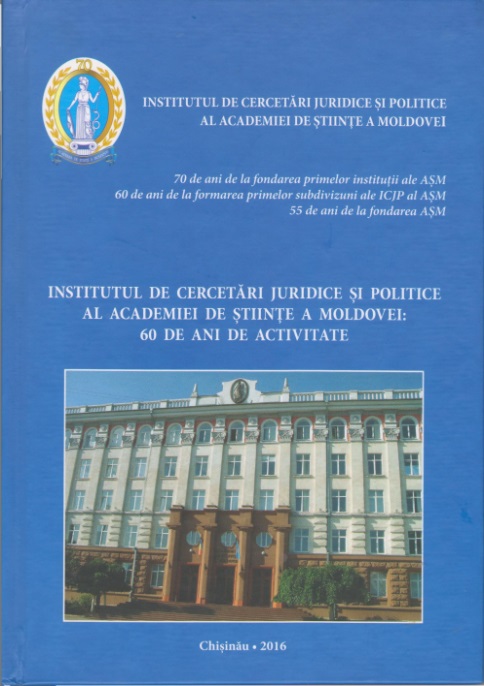 Denumirea şi tipul lucrăriiDenumirea şi codul proiectului în cadrul căruia a fost realizată lucrareaISBN-ul lucrăriiAutorul (ii) lucrăriiDescrierea ştiinţifică a lucrării (până la 100 de cuvinte)Anexa E2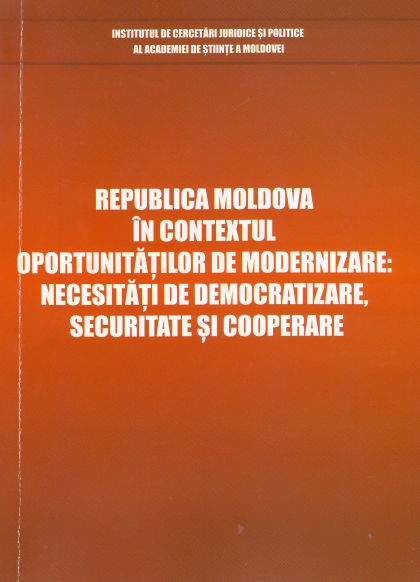 Denumirea şi tipul lucrăriiDenumirea şi codul proiectului în cadrul căruia a fost realizată lucrareaISBN-ul lucrăriiAutorul (ii) lucrăriiDescrierea ştiinţifică a lucrării (până la 100 de cuvinte)Anexa E2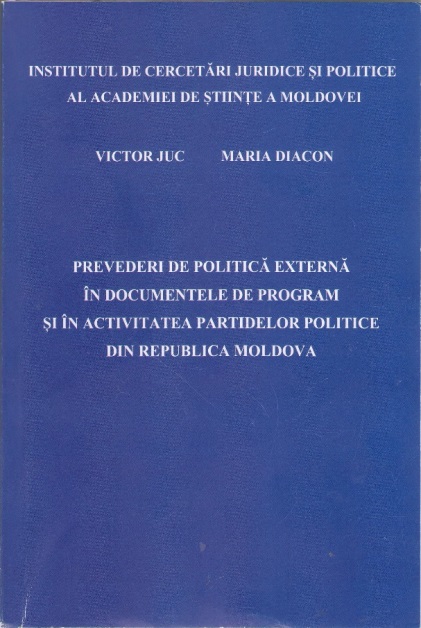 Denumirea şi tipul lucrăriiDenumirea şi codul proiectului în cadrul căruia a fost realizată lucrarea ISBN-ul lucrăriiAutorul (ii) lucrăriiDescrierea ştiinţifică a lucrării (până la 100 de cuvinte)Anexa E2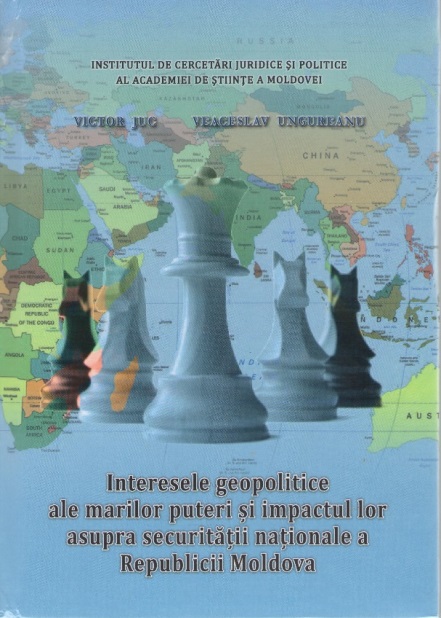 Denumirea şi tipul lucrării II.	Denumirea şi codul proiectului în cadrul căruia a fost realizată lucrarea ISBN-ul lucrăriiAutorul (ii) lucrăriiDescrierea ştiinţifică a lucrării (până la 100 de cuvinte)Anexa E2 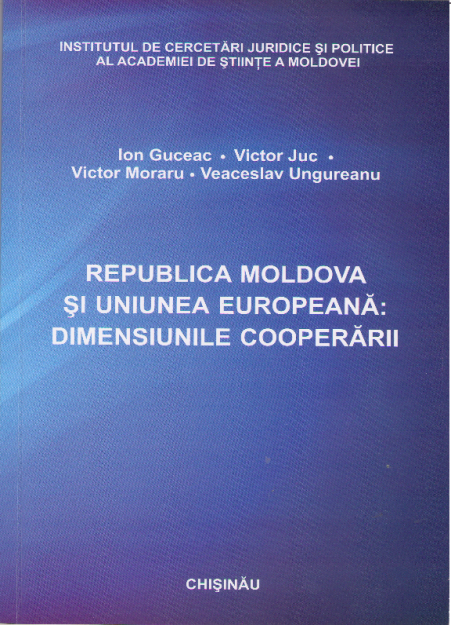 Denumirea şi tipul lucrăriiDenumirea şi codul proiectului în cadrul căruia a fost realizată lucrarea ISBN-ul lucrăriiAutorul (ii) lucrăriiDescrierea ştiinţifică a lucrării (până la 100 de cuvinte)Anexa E2 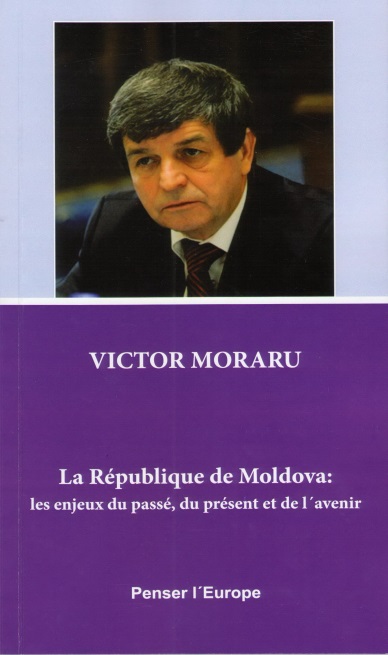 Denumirea şi tipul lucrăriiDenumirea şi codul proiectului în cadrul căruia a fost realizată lucrarea ISBN-ul lucrăriiAutorul (ii) lucrăriiDescrierea ştiinţifică a lucrării (până la 100 de cuvinte)Anexa E2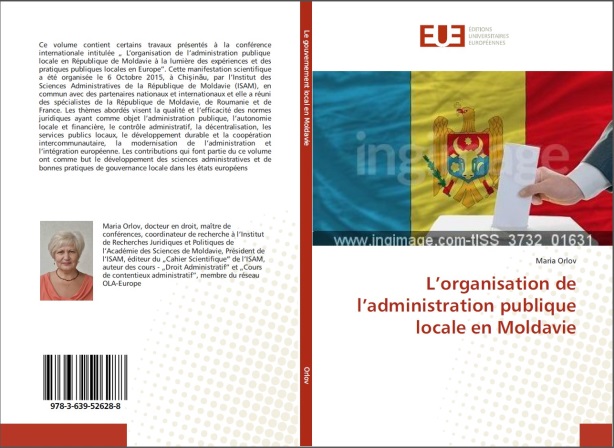 Denumirea şi tipul lucrăriiDenumirea şi codul proiectului în cadrul căruia a fost realizată lucrarea ISBN-ul lucrăriiAutorul (ii) lucrăriiDescrierea ştiinţifică a lucrării (până la 100 de cuvinte)Anexa E2 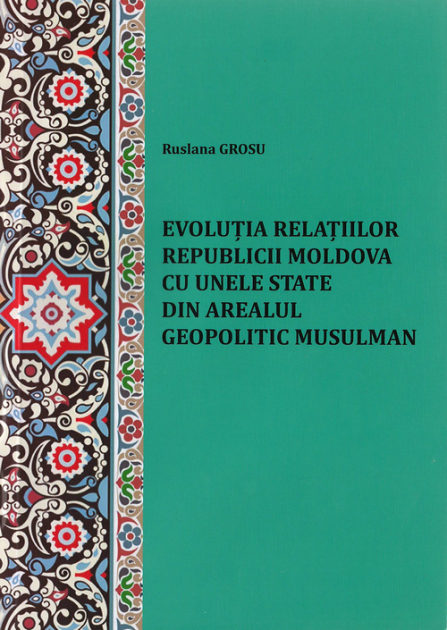 Denumirea şi tipul lucrăriiDenumirea şi codul proiectului în cadrul căruia a fost realizată lucrarea ISBN-ul lucrăriiAutorul (ii) lucrăriiDescrierea ştiinţifică a lucrării (până la 100 de cuvinte)Anexa E2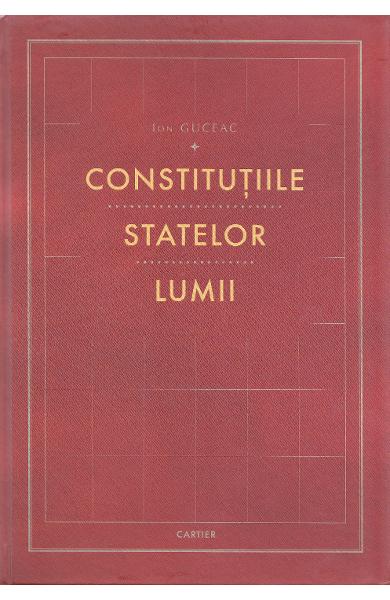 Denumirea şi tipul lucrăriiDenumirea şi codul proiectului în cadrul căruia a fost realizată lucrarea ISBN-ul lucrăriiAutorul (ii) lucrăriiDescrierea ştiinţifică a lucrării (până la 100 de cuvinte)Anexa E2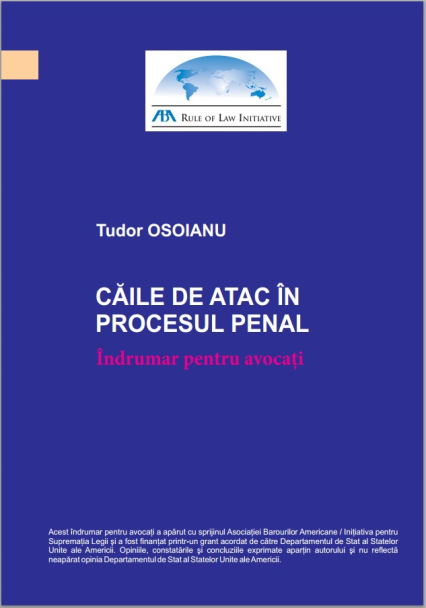 Denumirea şi tipul lucrăriiDenumirea şi codul proiectului în cadrul căruia a fost realizată lucrarea ISBN-ul lucrăriiAutorul (ii) lucrăriiDescrierea ştiinţifică a lucrării (până la 100 de cuvinte)Anexa E2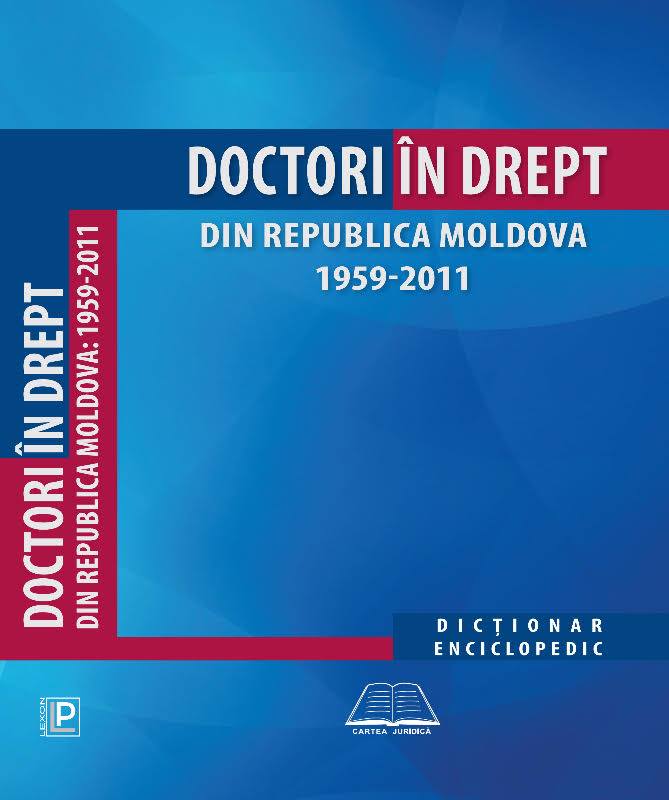 Denumirea şi tipul lucrăriiII.	Denumirea şi codul proiectului în cadrul căruia a fost realizată lucrareaIII. 	ISBN-ul lucrăriiIV. 	Autorul (ii) lucrăriiV. 		Descrierea ştiinţifică a lucrării (până la 100 de cuvinte)Anexa E2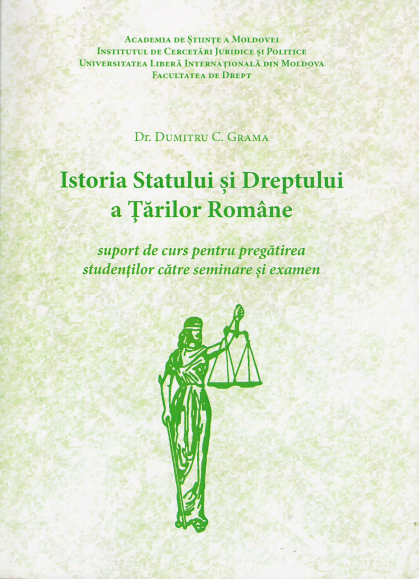 Denumirea şi tipul lucrăriiDenumirea şi codul proiectului în cadrul căruia a fost realizată lucrarea ISBN-ul lucrăriiAutorul (ii) lucrăriiDescrierea ştiinţifică a lucrării (până la 100 de cuvinte)Anexa E2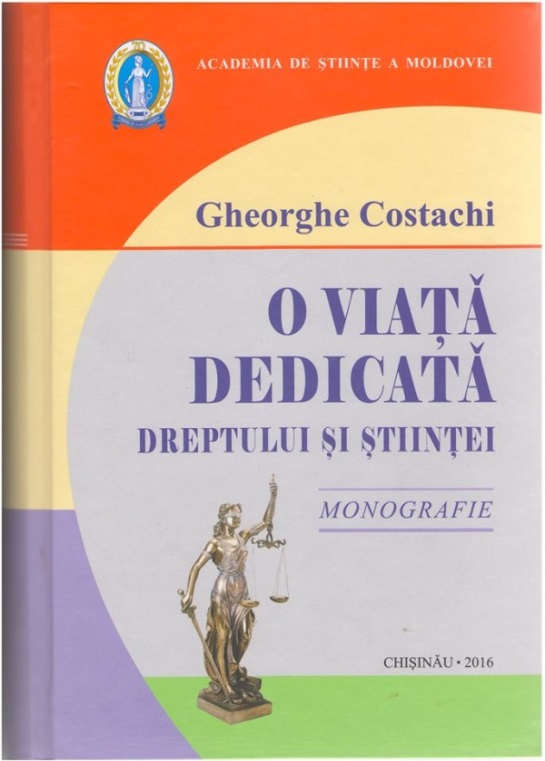 Denumirea şi tipul lucrăriiDenumirea şi codul proiectului în cadrul căruia a fost realizată lucrarea ISBN-ul lucrăriiAutorul (ii) lucrăriiDescrierea ştiinţifică a lucrării (până la 100 de cuvinte)Anexa E2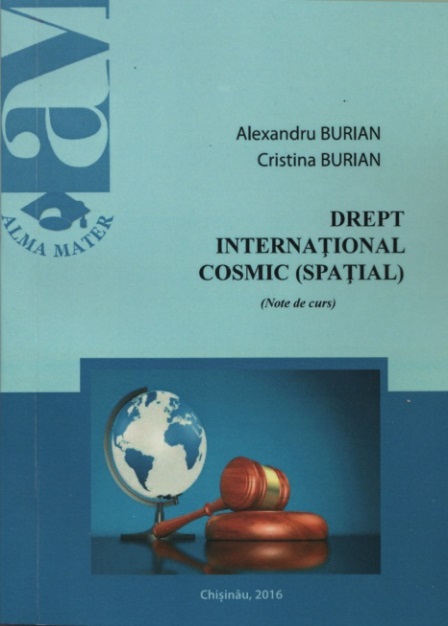 Denumirea şi tipul lucrăriiDenumirea şi codul proiectului în cadrul căruia a fost realizată lucrarea ISBN-ul lucrăriiAutorul (ii) lucrăriiDescrierea ştiinţifică a lucrării (până la 100 de cuvinte)Anexa E2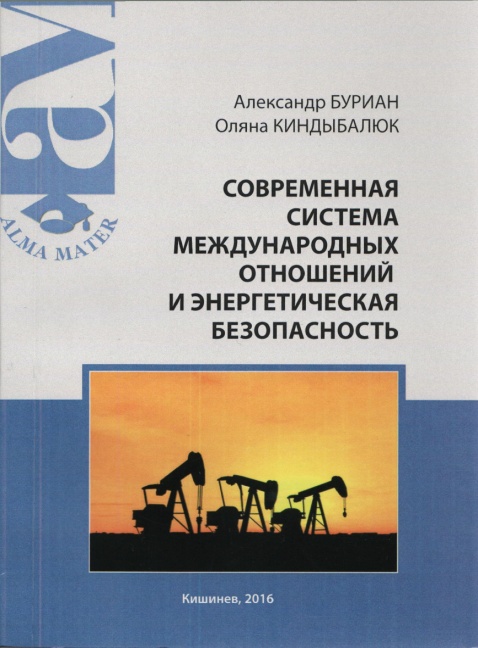 Denumirea şi tipul lucrăriiDenumirea şi codul proiectului în cadrul căruia a fost realizată lucrarea ISBN-ul lucrăriiAutorul (ii) lucrăriiDescrierea ştiinţifică a lucrării (până la 100 de cuvinte)Anexa E2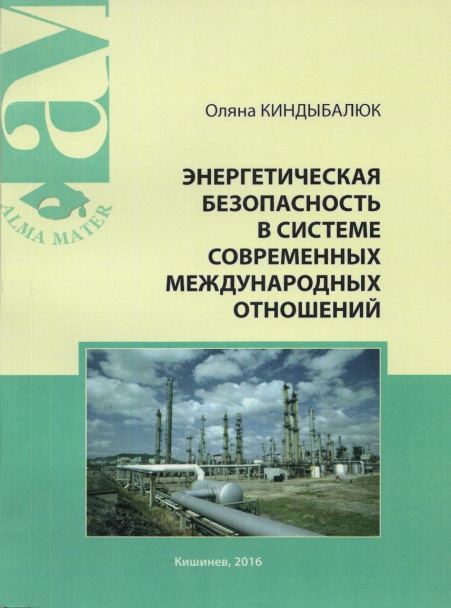 Denumirea şi tipul lucrării Denumirea şi codul proiectului în cadrul căruia a fost realizată lucrarea ISBN-ul lucrăriiAutorul (ii) lucrăriiDescrierea ştiinţifică a lucrării (până la 100 de cuvinte)Anexa E2 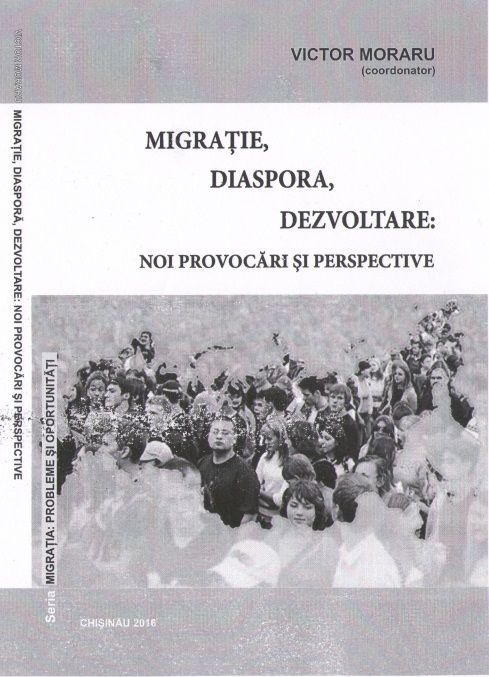 Denumirea şi tipul lucrăriiDenumirea şi codul proiectului în cadrul căruia a fost realizată lucrarea ISBN-ul lucrăriiAutorul (ii) lucrăriiDescrierea ştiinţifică a lucrării (până la 100 de cuvinte)Anexa E2 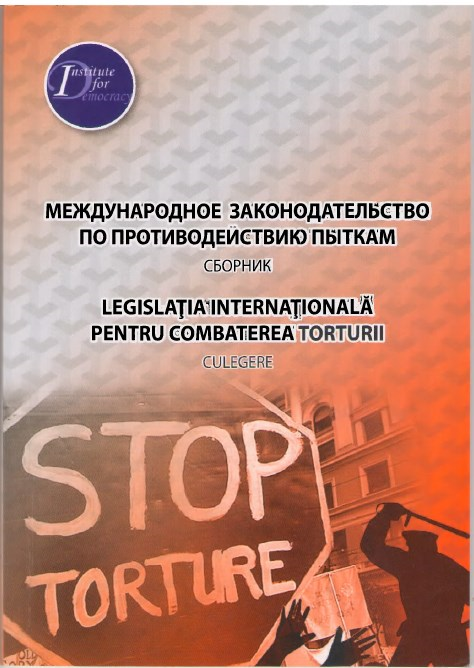 Denumirea şi tipul lucrăriiDenumirea şi codul proiectului în cadrul căruia a fost realizată lucrarea ISBN-ul lucrăriiAutorul (ii) lucrăriiDescrierea ştiinţifică a lucrării (până la 100 de cuvinte)Anexa AFIŞAraportului de activitate în anul 2016 pentru membrii titulari şi membrii corespondenţi ai AŞMTitlul, numele şi prenumele ROȘCA Alexandru, academician al AŞM, dr. hab. în filozofieActivitatea ştiinţificăRezultatele ştiinţifice principaleActivitatea inovaţionalăRezultatele ştiinţifice obţinute în anul de referinţă ( până la 100 de cuvinte)Activitatea didacticăActivitatea managerialăInformaţii generale 
Premii, medalii, titluri etc. Alte activităţi: Membru ai Consiliului ştiinţific al ICJP al AŞM; Membru al Comisiei de Atestare a CNAA; Membru al Comisiei de expertize unificată în domeniul științelor sociale de pe lîngă Comisia de Atestare a CNAA; Membru al colegiului de redacție al revistei „Общество и экономика”  (Moscova) și membru al colegiului de redacţie al „Revistei de Filozofie, Sociologie şi Știinţe Politice”; Preşedinte la Seminarul ştiinţifice de profil la ICJP al AȘM și președinte al Consiliului Ştiinţific Specializat de susţinere a tezelor de doctor/doctor hab. în ştiinţe politice la ICJP al AȘM la specialitatea 561.01 – Teoria, metodologia şi istoria politologiei; instituţii şi procese politice; Membru la Seminarul Știinţifice de Profil la FRIŞPA la USM la specialitatea 561.01 – Teoria, metodologia şi istoria politologiei; instituţii şi procese politice; Secretar al Sfatului academicienilor al AȘM.Semnătura Forma 4Anexă la Raportul de activitate al organizaţieiINSTITUTUL DE CERCETĂRI JURIDICE ȘI POLITICELISTA lucrărilor publicate în anul 2016- Monografii și culegeri publicate în străinătateL’organisation de l’administration publique locale en Moldavie. / coord. ORLOV Maria. Allemagne, Sarrebruck: Editions universitaires europeennes. 2016, 214 p. ISBN 978-3-639-52628-8.  [On-line]: https://www.editions-ue.com/catalog/details/store/tr/book/978-3-639-52628-8.- Monografii naţionale COSTACHI, Gh. O viață dedicată științei și dreptului. Chişinău: S.n., 2016. 944 p. ISBN 978-9975-53-627-1.CUȘNIR V.; DOGA, A. Reţinerea sau arestarea ilegală prin prisma reglementărilor internaţionale şi naţionale. Chişinău: Institutul de Cercetări Juridice şi Politice al AŞM, 2016. 176 p. ISBN 978-9975-3043-8-2.JUC, V.; DIACON, M. Prevederi de politică externă în documentele de program și în activitatea partidelor politice din Republica Moldova. Chișinău: F.E.-P „Tipografia Centrală”, 2016. 256 p. (14,5 c.a.) ISBN 978-9975-3043-3-7JUC, V.; UNGUREANU, V. Interesele geopolitice ale marilor puteri și impactul lor asupra securității naționale a Republicii Moldova. Chișinău: F.E.-P „Tipografia Centrală”, 2016. 168 p. (9,5 c.a.) ISBN 978-0075-3043-6-8.GUCEAC I. Constituțiile statelor lumii (abordare rezumativă). Chișinău: Cartier, 2016. 908 p. ISBN 978-9975-86-040-6.GUCEAC, I.; JUC, V.; MORARU, V.; UNGUREANU, V. Republica Moldova și Uniunea Europeană: dimensiunile cooperării. Chișinău: ICJP al AȘM, 2016. 116 p. (7,0 c.a.). ISBN 978-9975-3043-5-1.GROSU, R. Evoluția relațiilor Republicii Moldova cu unele state din arealul geopolitic musulman. Ch.: Tipografia „Reclama”, 2015. 256 p. ISBN 978-9975-58-076-2.MORARU, V. La République de Moldova: les enjeux du passé, du présent et de l‛avenir. Chișinău: ICJP, 2016. 162 p. (5,34 c.a.) ISBN 978-9975-4203-9-6.- Dicționar enciclopedic1. TAȘCĂ, M.; ANTUFIEV, S. Doctori în drept din Republica Moldova: 1959-2011. Chișinău: Cartea Juridică, 2016. 708 p. ISBN 978-9975-3102-9-1.- Culegeri ştiinţifice Migrație, Diaspora, Dezvoltare: noi provocări și perspective / Victor Moraru (coord.). Seria „Migrația: probleme și oportunități”.  Chișinău: ICJP al AȘM, 2016, 306 p. ISBN 978-9975-57-218-7.Institutul de Cercetări Juridice și Politice al AȘM: 60 de ani de activitate. / Coord.: Victor Juc. Chișinău: Tipografia Centrală. 2016. 156 p. ISBN 978-9975-3043-4-4. Republica Moldova în contextul oportunităților de modernizare: necesități de democratizare, securitate și cooperare. / Coord.: Victor Juc. Chișinău: Tipografia Centrală, 2016. 168 p. ISBN 978-9975-3043-2-0.- Culegeri de acte:1. КОСТАКИ, Г. Международное законодательство по противодействию пыткам. Сборник. Legislaţia internaţională pentru combaterea torturii: Culegere. Комрат: Institutul pentru Democraţie, (F.E.P.I. „InfoHandi” SRL). 2016. 96  p. ISBN 978-9975-4474-6-1.- Lucrări științifico-metodice și didactice naționale:BURIAN, A.; BURIAN, C. Drept internaţional cosmic (spaţial). Note de curs: (Studii univ., ciclul 1). Univ. de Studii Europene din Moldova, Fac. de Drept, Catedra Drept Public. Chișinău: CEP USM, 2016. 150 p. [6,79 c.t.]. ISBN 978-9975-71-861-5.BURIAN, A.; CHINDÎBALIUC, O. Современная система международных отношений и энергетическая безопасность. Chișinău: CEP USM, 2016. 296 p. [9,65 c.t.]. ISBN 978-9975-71-792-2.CHINDÎBALIUC, O. Энергетическая безопасность в системе современных международных отношений. Учебно-методическое пособие. Chișinău: CEP USM, 2016. 180 p. [7,75 c.t.]. ISBN 978-9975-71-971-5. CHIPER, N.; CHIRIL, O. Caiet de seminare la disciplina „Drept administrativ”. Chișinău:  Acad „Ştefan cel Mare”, 2016. 97 p. ISBN 978-9975-31-30-0-1CHIPER, N.; CHIRIL, O. Materiale instructiv-metodice la disciplina „Drept administrativ”. Chișinău:  Acad „Ştefan cel Mare”, 2016. 171 p. ISBN 978-9975-3130-1-8 GRAMA, D. Istoria statului și dreptului a Țărilor Române. Chișinău: Grafema Libris SRL, 2016. 136 p. ISBN 978-9975-52-096-6.OSOIANU, T. Căile de atac în procesul penal. Îndrumar pentru avocați. Chișinău: Tipografia Sirius, 2016. 48 p. ISBN 978-9975-57-201-55. - Capitole în monografii și culegeri internaționaleZICHNER, H.; ȘARAN, V. The EU’s Education Policy Abroad: The ‘Power of Attraction’ and the Case of Moldova (Politici educaționale în străinătate: Legea atracției: cazul Republicii Moldova). În: European Neighbourhood Policy, Geopolitics Between Integration and Security, UK: Palgrave macmillan publishing, 2016, p. 161-183, (2.0 c.a) ISBN 978-1-137-48565-6.- Capitole în monografii şi culegeri (naționale)BENCHECI, M. Securizarea frontierelor Republicii Moldova: precondiţie pentru asigurarea securităţii naţionale. În: Republica Moldova în contextul oportunităților de modernizare: necesități de democratizare, securitate și cooperare. / coord.: Victor Juc. Cap. 11. Chișinău: Tipografia Centrală, 2016, p. 156-168. (0,9 c.a.) ISBN 978-9975-3043-2-0BRAGA, L.; GORBATIUC M. Политическая активность граждан Республики Молдова в контексте эволюции процессов демократического реформирования. În: Republica Moldova în contextul oportunităților de modernizare: necesități de democratizare, securitate și cooperare. Coordonator Victor Juc. Chișinău: “Tipografia  Centrală”, 2016, p. 44-60. ISBN 978-9975-3043-2-0.GUCEAC, I. Apariția și evoluția libertății de circulație a persoanelor. În: Republica Moldova și Uniunea Europeană: dimensiunile cooperării / Guceac Ion. Juc Victor. Moraru Victor. Ungureanu Veaceslav. Chișinău: Tipografia Sirius, 2016. p. 56-83, (1,5 c.a.) ISBN 978-9975-3043-5-1.JUC, V.; DIACON, M. Cooperarea subregională a Republicii Moldova pe dimensiunea sud-est europeană. În: Republica Moldova în contextul oportunităților de modernizare: necesități de democratizare, securitate și cooperare. Chișinău: F.E.-P. „Tipogr. Centrală”, 2016. p. 61-75. (0,8 c.a.) ISBN 978-9975-3043-2-0.JUC, V. Integrarea europeană – dimensiune a interesului național al Republicii Moldova. În: Republica Moldova și Uniunea Europeană: dimensiunile cooperării / Guceac Ion. Juc Victor. Moraru Victor. Ungureanu Veaceslav. Chișinău: Tipografia Sirius, 2016. p. 4-35, (1,2 c.a.) ISBN 978-9975-3043-5-1.MORARU, V. Primatul valorilor europene. În: Republica Moldova și Uniunea Europeană: dimensiunile cooperării / Guceac Ion. Juc Victor. Moraru Victor. Ungureanu Veaceslav. Chișinău: Tipografia Sirius, 2016, p. 36-55. (1,5 c. a.)  ISBN 978-9975-3043-5-1.ODAINIC, M. Unele aspecte privind securitatea juridică a Republicii Moldova. În: Republica Moldova în contextul oportunităților de modernizare: necesități de democratizare, securitate și cooperare. / coord.: Victor Juc. Cap. 9. Chișinău: Tipografia Centrală, 2016, p. 127-139. (0,9 c.a.) ISBN 978-9975-3043-2-0RUSANDU, I.; ȘOLTOIANU, L. Puterea, opoziția și criza politică în Republica Moldova. În: Republica Moldova în contextul oportunităților de modernizare: necesități de democratizare, securitate și cooperare. Ch.: F.E.-P. “Tipografia Centrală”, 2016. p. 20-30. ISBN 978-9975-3043-5-1SPRINCEAN, S. Imperativul promovării securității umane în contextul procesului de integrare europeană a Republicii Moldova. În: Republica Moldova în contextul oportunităților de modernizare: necesități de democratizare, securitate și cooperare. / coord.: Victor Juc. Cap. 10. Chișinău: Tipografia Centrală, 2016, p. 139-155. (1,1 c.a.) ISBN 978-9975-3043-2-0UNGUREANU, V. Securitatea națională a Republicii Moldova în contextul reconfigurării geopoliticii Uniunii Europene. În: Republica Moldova și Uniunea Europeană: dimensiunile cooperării / Guceac Ion. Juc Victor. Moraru Victor. Ungureanu Veaceslav. Chișinău: Tipografia Sirius, 2016, p. 84-114. (1,5 c.a.). ISBN 978-9975-3043-5-1UNGUREANU, V.; VRĂJITORU, D. Rolul Organizației Tratatului Atlanticului de Nord în fortificarea securității naționale a Republicii Moldova în contextul noilor reconfigurări geopolitice din Europa de Sud-Est. În: Republica Moldova în contextul oportunităților de modernizare: necesități de democratizare, securitate și cooperare. Coordonator V. Juc. Chișinău: Institutul de Cercetări Juridice și Politice al AȘM, 2016, p. 76-96. (1,1 c.a.). ISBN 978-9975-3043-2-0. VARZARI, P.; GROSU, L. Perpetuarea deficitului democratic în Republica Moldova. În: Republica Moldova în contextul oportunităților de modernizare: necesități de democratizare, securitate și cooperare / Coord. V. Juc. Chișinău: F.E.-P. „Tipografia Centrală”, 2016, p. 6-19. (0,8 c.a.), ISBN 978-9975-3043-2-0- Articole din reviste cu factor de impact:articole în Reviste internaţionale, cotate în Bazele de date internaţionale SCOPUSBURIAN, A.; DORUL, O. Permanent Neutrality of the Republic of Moldova in the Context of European Geopolitics (August 5, 2016). Tamkang Journal of International Affairs, 2016/07, Issue 1, Volume 20, p. 61-94, ISSN 1027-4979, DOI: 10.6185/TJIA.V.20.N1.P61P94. [On-line]: http://ssrn.com/abstract=2818878articole în Reviste internaţionale, cotate în Bazele de date internaţionale EBSCO, PROQUEST, INDEXCOPERNICUSBURIAN, A. Problém Zabezpečenia Svetového Systému Medzinárodných Vzťahov Na Európskom Kontinente V Kontexte Premeny Svetového Systému Medzinárodných Vzťahov Z Jednopolárneho Na Mnohopolárny (on Securing a World System of International Relations on the European Continent in the Context of Conversion of the World System of International Relations from a Unipolar to the Multipolar One) (December 15, 2015). În: Journal of International Relations, 2015, Vol. XIII, Issue 4, p. 303-312, ISSN 1336-1562, EISSN 1339-2751. [On-line]: http://ssrn.com/abstract=2827020  ; http://fmv.euba.sk/files/MV_2015_4_303-312_Burian.pdf ; http://fmv.euba.sk/RePEc/brv/journl/MV2015-4.pdf  KINDIBALYK, O. Veľký Čiernomorský región v meniacom sa geopolitickom kontexte Preklad názvu. In: Journal of International Relations / Medzinárodné vzťahy: vedecký časopis pre medzinárodné politické, ekonomické, kultúrne a právne vzťahy. Roč. 14, č. 2016, Vol. XIV., Issue 1, p. 8-18. (1,2 c.a.). ISSN 1336-1562 (print), ISSN 1339-2751 (online). [On-line]: ftp://193.87.31.84/0215325/MV_2016_1_8-_18_Kindibalyk.pdf MORARU, V. New media dimensions: personalization of politics. În: Revista de administrație publică și politici sociale (indexată CNCSIS, Index Copernicus Journals Master List, DOAJ, Ebsco, ProQuest). Universitatea „Vasile Goldiș” din Arad, România, 2016, anul VIII, N 1 (16), p. 54-61. (0,5 c. a.). ISSN 2067-1695. [On-line]:  http://revad.uvvg.ro/index.php?option=com_content&view=article&id=177:new-media-dimensions-personalization-of-politics&catid=53:issue-no-16&Itemid=76- Articole din alte reviste editate în străinătateBENCHECI, M.; SUKISHVILI, S.; KURTASHILIA, Al. The international security organizations and their role in fighting terrorism. În: Political Science, International Relations and Security Studies. International Conference Proceedings. The Xth Edition. [Sibiu], 27-29 May 2016. p. 330-343, (0.9 c.a.) ISSN 2343-7774CHIRTOACĂ, N. Particularităţi în procesul de creare a normelor de drept internaţional. În: Revista de Stiinţe Juridice. Centrul de Studii Juridice de Drept Privat Craiova, supliment 2015, Vol. 30, 2015, p. 68-74, Editat de S.C. Universul Juridic S.R.L. Categoria B+ ISSN 1454-3699 CHIRTOACĂ, N; LARION, A.-P. The right to work and its corollaries - fundamental human rights in the light of the international regulations. În: European Journal of Law and Public Administration, 2015, Volume 2, Issue 3, Lumen 2015, p. 45-62.  Categoria B+ ISSN: 2360-6754COSTACHI, Gh. Echilibrul dintre stabilitatea şi dinamica constituţiei – garanţie importantă a regimului constituţionalităţii. În: Международный научный журнал «Верховенство права» [Київ]. 2016. nr. 3, p. 106-110. ISSN 2345-1971.CUȘNIR, V. Reflecții privind incriminarea faptelor de reținere sau arestare ilegală. În: Revista Transfrontalieră de științe penale, nr.1. Galați: Institutul Transfrontalier de Studii Internaționale și Justiție Penală. 2016, p.88-105. ISBN: 2501-19521601.DUMBRĂVEANU, A. Diferențierea socială în Republica Moldova: abordare sociologică. Note de cercetare. În: Revista Sociologie Românească (Romanian Sociology), vol. XIII, București, 2015, nr. 1, p. 39-46.  ISSN 1220-5389.GROSU, R. The status of neutrality in theoretical and methodological approches of soviet and Russian authors. În: Studia Securitatis. Revistă de studii de securitate. 2016, nr. 1, 118-131. (1,08 c.a.), ISSN 1843-1925GROSU, R. O abordare critică a conceptului de neutralitate permanentă în literatura de specialitate din Occident. În: Political Science, International Relations and Security Studies. International Conference Proceedings. The Xth Edition. [Sibiu], 27-29 May 2016, p. 180-187 (0,75 c.a.). ISSN 2343-7774MOCANU, V.; MOCANU, A.  Aspecte ale stratificării sociale în contextul transformărilor sociale și perspective de integrare europeană a Republicii Moldova. Note de cercetare. În: Revista Sociologie Românească (Romanian Sociology), vol. XIII, București, 2015, nr. 1, p. 29-38. (0,9 c.a.)  ISSN 1220 – 5389.MORARU, V. Spiritul democraţiei participative. În: Convergențe spiriutuale Iași-Chișinău (Iași, Universitatea „Apollonia”), 2016, nr. 10-11, p. 281-284. (0,32 c.a.) ISSN 2343-9661.MORARU, V. Valoarea simbolică a Unirii din 1859. În: Perspective 2025 (București, Consorțiul Studis), 2016, nr. 1, p. 17-18. (0,13 c.a.) ISSN 2501-7284.MUNTEANU, A.; BENCHECI, M. Sistemul organelor securităţii statului Republica Moldova. În: Political Science, International Relations and Security Studies. International Conference Proceedings. The Xth Edition. [Sibiu], 27-29 May 2016, p. 351-356 (0,3 c.a.) ISSN 2343-7774 ORLOV, M.; BUȘMACHIU, E. L’impact des reformes territoriales sur la forme des états europeens (l’experience de la Republique de Moldavie). În: L’autonomie locale au XXIe siècle. Entre tradition et modernisation, sub red. Stéphane GUERARD, Algirdas ASTRAUSCAS, Editura: Institut Universitaire Varenne, Collection Kultura. 2016, p. 445-451. ISSN 2491-1194, ISBN 978-2-37032-075-9.ORLOV, M.; BELECCIU, L. La réglementation juridique du régime de pensions en République de Moldavie. În: Revue Européenne du Droit Social, Volume XXXI. ISSUE 2. [Târgovişte, România]. Edition Bibliotheca. 2016. p.146-151, ISSN 2393-073X. ISSN–L: 1843-679X. [On-line]: www.RevueEuropéenneduDroitSocial.ro.PERU-BALAN, A. Management’s place and role in political PR. În: Revista COGITO. București, Vol. VIII, no. 3/ September, 2016, p. 37-54 (1.0 c.a.) ISSN 2066-7094SACA, V. Modernizarea sociopolitică a Republicii Moldova în contextul relației conflict-consens. În: Political Science, International Relations and Security Studies. International Conference Proceedings. The Xth Edition. [Sibiu], 27-29 May 2016. p. 104-117 (1,3 c. a.) ISSN 2343-7774SPRINCEAN, S. Importanța securității umane în optimizarea politică și bioetică a managementului crizelor globale. În: Political Science, International Relations and Security Studies. International Conference Proceedings. The Xth Edition. [Sibiu], 27-29 May 2016. p. 461-470. (0.7 c.a.) ISSN 2343-7774  КИПЕР, Н. Игромания и несовершеннолетние – перспективы развития правового регулирования (по материалам Российской Федерации). În: Международный научный журнал «Верховенство права» [Київ]. 2016, nr. 3, p. 140-144. ISSN 2345-1971КОСТАКИ, Г. И.; БОРШЕВСКАЯ, Л. Н. Юридические аспекты противодействия пыткам как необходимая предпосылка для построения правового государства в Республике Молдова. În: Международный научный журнал «Верховенство права» [Київ]. 2016, nr. 1, p. 117-124. ISSN 2345-1971.КОСТАКИ, Г. Концепция безопасности человека в системе национальной безопасности Республики Молдова. În: Международный научный журнал «Верховенство права» [Київ]. 2016, nr. 2, p. 75-81. ISSN 2345-1971.СОСНА, Б. Опыт Республики Молдова по защите работников, уволенных в связи с ликвидацией предприятия либо прекращением деятельности работодателя - физического лица и в связи с сокращением численности или штата работников. În: Международный научный журнал «Верховенство права» [Київ]. 2016, nr. 1, p. 145-151. ISSN 2345-1971.СОСНА, Б. Особенности защиты прав работников, уволенных в связи с ликвидацией предприятия и в связи с сокращением численности или штата работников предприятия. În: Международный научный журнал «Верховенство права» [Київ]. 2016, nr. 3, p. 134-146. ISSN 2345-1971.СОСНА, Б.; СЛУТУ, Н. Вина как условие применения гражданско-правовой ответственности. În: Национальный юридический журнал: теория и практика. [Київ] 2016, nr. 1, p. 56-62. ISSN 2345-1130.СОСНА, Б.; БОТНАРЬ, В. Порядок выплаты пособий по временной нетрудоспособности и других пособий социального страхования: отдельные проблемы. În: Национальный юридический журнал: теория и практика. [Київ] 2016, nr. 2, p.  89-94. ISSN 2345-1130.СОСНА, Б.; СОСНА, А. Исполнение обязательств и ответственность за неисполнение обязательств. În: Национальный юридический журнал: теория и практика. [Київ] 2016, nr. 3, p. 42-54. ISSN 2345-1130.- Articole din reviste naţionale Categoria BBLAJCO, V. Экологическая политика в Придунавье: проблемы и перспективы. În: Revista de Filosofie, Sociologie și Științe Politice, 2016, nr. 1 (170), p. 98-106. (0,85 c.a.) ISSN 1857-2294.BRAGA, L. Выборы как критерий демократичности политического режима. În: Revista de Filozofie, Sociologie și Științe Politice. Chișinău, 2016, 1(170), pp. 85-97. (ISSN 1857-2294).BURIAN, A. Европейская безопасность в контексте переформатирования мировой системы международных отношений из однополярной в многополярную (The European Security within the Context of Reformation of Global System of International Relations from Unipolar World into a Multipolar) (December 23, 2015). In: Moldavian Journal of International Law and International Relations, 2015, Issue 4, Volume 38, p. 29-37, ISSN 1857-1999, EISSN 2345-1963. [On-line]: http://ssrn.com/abstract=2827023 ; http://rmdiri.md/wp-content/uploads/2015/01/RMDIRI-2015-Nr.-41.pdfBURIAN, A. Кризис в международных отношениях и новые геополитические реалии ХХI-го века (The Crisis in International Relations and the New Geopolitical Realities of the Twenty-First Century) (August 5, 2016). In: Moldavian Journal of International Law and International Relations, 2016, Issue 1, Volume 11, p.  27-34, ISSN 1857-1999 EISSN 2345-1963.[On-line]: http://ssrn.com/abstract=2818874 ; http://rmdiri.md/wp-content/uploads/2015/01/RMDIRI-2016-nr.-1-2.pdfBURIAN, A. Противостояние Восток-Запад на современном этапе и замороженные конфликты на постсоветском пространстве (East-West Confrontation at the Present Stage and Frozen Conflicts in the Post-Soviet Space) (August 15, 2016). In: Moldavian Journal of International Law and International Relations, 2016, Issue 2, Volume 11, p. 222-230, ISSN 1857-1999, EISSN 2345-1963. [On-line]: http://ssrn.com/abstract=2824091 ; http://rmdiri.md/wp-content/uploads/2016/03/RMDIRI-2016-nr.-2.pdf BURIAN, A. Unele aspecte privind evoluţia dreptului internaţional cosmic (spaţial) în secolul XXI. In: Moldavian Journal of International Law and International Relations, 2016, Issue 4, Volume 11, p. 489-512, ISSN 1857-1999, EISSN 2345-1963. [On-line]: http://rmdiri.md/wp-content/uploads/2016/03/RMDIRI-Nr.4-2016.pdfCHINDÎBALIUC, O. Преобразование мировой системы международных отношений и проблемы сотрудничества и противоборства в Большом Черноморском регионе. În: Revista Moldovenească de Drept Internațional și Relații Internaționale. 2015, nr. 4 (38), p. 38-47.  ISSN 1857 – 1999. [On-line]:  http://rmdiri.md/wp-content/uploads/2015/01/RMDIRI-Nr.-4-20155.pdf  CARAMAN, Iu.; MÎNDRU, V.  Politici culturale și angajarea absolvenților. În: Revista de Filozofie,  Sociologie și Științe Politice, nr. 1, 2016, p. 128-136, ISSN 1857-2294CARAMAN, Iu.; MÎNDRU, V. Republica  Moldova în contextul integrării europene. În: Revista de Filozofie,  Sociologie și Științe Politice, nr. 3, 2016, p. 97-102, ISSN 1857-2294CHIRTOACĂ, L.; PÎRVAN, P. Aspecte privind obiectele de proprietate intelectuala create în exercitarea atribuțiilor de serviciu. În: Revista Moldovenească de Drept Internaţional şi Relaţii Internaţionale. 2016, nr. 2, p. 412-419. ISSN 1857-1999.CUȘNIR, V. Fenomenul corupției: între percepție și reacție socială. În: Akademos. 2015, nr. 4, p. 97-105. ISSN 1857-0461.CUȘNIR, V. Уголовная ответственность за преступления против собственности по законодательству Республики Молдова. În: Revista Law and Politology. 2016, nr. 33, p. 6-16. ISSN 1987-5533CUȘNIR, V.; VARZARI, V.  Reflecții asupra proiectului Strategiei Securității Naționale. În: Akademos: Revistă de știință, inovare, cultură și artă, nr. 1 (40) 2016, Chișinău: Tipografia Centrală, p. 91-96 (0.5 c.a.), ISSN 1857-0461DIACON, M. Priorități de politică externă a Republicii Moldova în Organizația pentru Cooperare Economică în Marea Neagră. În: Revista de Filosofie, Sociologie și Științe Politice, nr.1. 2016, p.40-47, 0,5 c.a. ISSN 1875-2294.DORUL, O. Abordarea conceptuală a crimelor de război în dreptul internațional. În: Revista Moldovenească de Drept Internațional și Relații Internaționale. 2016, nr. 1 (Volumul 11), p. 9-15. ISSN 1857-1999.DUMITRAȘCO, M. Politica externă comercială liberală a Republicii Moldova. În: Akademos, 2015, nr. 4, p. 90-96. (0,8 c.a.), ISSN 1857-0461.Filozofie, Sociologie și Științe Politice. 2016, nr.1,70-77. ISSN 1857-2294.GROSU, R. Conceptul de neutralitate elucidat în elaborările științifice ale unor autori din Occident. În: Revista de Filozofie, Sociologie și Științe Politice. 2016, nr. 1, 29-39. (1,04 c.a.), ISSN: 1857-2294.ISSN 1857-2294.JUC, V.; POPA, D. Experiența de aderare a României la Uniunea Europeană: general și particular pentru Republica Moldova. În: Revista de Filosofie, Sociologie și Științe Politice. 2016, nr. 1. p. 7-22. (0,8 c.a.) ISSN 1857-2294JUC, V. Republica Moldova la 25 de ani: eforturi de recunoaștere internațională a independenței de stat. În: Academos. Revistă de știință, inovare, cultură și artă. 2016, nr. 3(42). p. 107-116 (0,8 c.a.) ISSN 1857-0461.  JUC, V. Unipolaritatea versus multipolaritate în reconfigurarea modelului de ordine mondială postrăzboi rece. În: Revista de Filosofie, Sociologie și Științe Politice. 2006, nr. 3. p. 7-23. (0,9 c.a.) ISSN 1857-2294MOCANU, V.; MOCANU I. Situația sociopolitică din Republica Moldova în viziunea protestatarilor, experților și a populației. În: Revista Filozofie, Sociologie și Științe Politice, nr. 3, (169), Chișinău: Institutul de Cercetări Juridice și Politice, 2015, p.79-87. (0,9 c.a.) ISSN 1857-2294. MOCANU, V.; VOLOVEI, I.; MOCANU I. Resizing the hospital system - a key factor in the reformation of the Republic of Moldova’s Health System. În: Revista Economie și Sociologie, nr. 2, 2016, p. 103-110. (0,8 c.a.) ISSN 1857-4130.  MOCANU V.; DUMBRĂVEANU, A. Constituirea clasei mijlocii în Republica Moldova în contextul reformelor social-economice. În: Revista de Filosofie, Sociologie și Științe Politice, nr.2 (170), Chișinău: Institutul de Cercetări Juridice și Politice, 2016, p.93-106 (1.3 c.a.)  ISSN 1857-2294. MOCANU, V.; VOLOVEI, I.;  VOLOVEI, V.;  MOCANU, I. Regionalizarea serviciilor spitalicești din Republica Moldova în opinia medicilor și a experților. În: Akademos, revistă de ştiinţă, inovare, cultură şi artă., nr. 3 (42), 2016, p.116-124, (0,7 c.a.)  ISSN 1857-0461.   MOCANU, A. Mobilitatea socială a cetățenilor și educația. În: Revista Economie și Sociologie, nr. 4, 2015, p.103-110, (0,6 c.a.) ISSN 1857-4130. MOCANU, A. Influența factorului mediatic asupra constiuirii clasei mijlocii în Republica Moldova. În: Revista de Filosofie, Sociologie și Științe Politice, nr. 3, 2016, p.103-108, (0,5 c.a.)  ISSN 1857-2294. MORARU, V.; LESCU, M. Impactul globalizării asupra activității mass-mediei. În: Revista de Filozofie, Sociologie şi ŞtiinţePolitice, 2016, nr. 2, pp. 161-168. (0,7c.a.) ISSN 1857-2294.MORARU, V.; RUSU, L. Noile media - instrument al renovării comunicării parlamentare. În: Revista de Filosofie, Sociologie şi ŞtiinţePolitice, 2016, nr. 1,  p. 186-191. (0,99 c. a.)  ISSN 1857-2294.MORARU, V.; RUSU, L. Forms of new media applied in government communication process of the Republic of Moldova.  În: Law and Politology (Chișinău, Baku, Tbilisi), 2016, nr. 33, p. 42-48. (0,86 c. a.) ISSN 1987-5533.MORARU, V. ; IOVAN, M. Andrei Marga. Explorări în prezent / Recenzie. În: Revista de Filosofie, Sociologie şi Ştiinţe Politice, 2016, nr. 3, p. 222-226. (0,4 c. a.) ISSN 1857-2294.MORARU, V.; CIUMACENCO, V. Strategii modale în dezbaterea electorală televizată (studiu de caz). În: Revista de Filosofie, Sociologie şi Ştiinţe Politice, 2016, nr. 3, p. 143-154. (1,1 c.a.) ISSN 1857-2294.MORARU, V. Un explorator apreciat al zonei de interferenţă dintre istorie şi filosofie. Doctorul habilitat Gheorghe Bobână la 70 de ani. În: Academos. Revista de Știință, Inovare, Cultură și Artă (AȘM, Chișinău), 2016, nr. 3, p. 178-180. (0,3 c. a.)  ISSN 1857-2294.REABCINSCHI, V. Conținutul și esența conceptului ”politica culturală”. În: Revista de Filozofie, Sociologie și Științe Politice, nr. 3, Chișinău: Institutul de Cercetări Juridice și Politice, 2016, p. 187-195,  (0,8 c.a.)   ISSN 1857-2294.ROGOVAIA, G. Евроинтеграционный курс Республики Молдова и Украины: объективные стимулы   процесса. În: Revista de Filozofie, Sociologie și Științe Politice. 2016, 2(171), p. 27-34. ISSN 1857-2294.RUSANDU, I.  Puterea și opoziția  politică  în Republica Moldova: între conflict și colaborare În: Revista de Filozofie, Sociologie și Științe Politice. 2016, nr.1, p. 70-77. ISSN 1857-2294.RUSTANOVICI, L.  Опыт Европейского Союза в предупреждении и решении экологических конфликтов: Молдова-Украина-Беларусь. În: Revista de Filozofie, Sociologie și Științe Politice. Chișinău, 2016, 2 (171), p. 86-92. ISSN 1857-2294.SACA, V.; TATARU, V. Impactul mentalității asupra calității democrației în societățile de tranziție a Federației Ruse, Ucrainei și Republicii Moldova. În: Revista de Filosofie, Sociologie și Științe Politice, 2016, nr. 3 (172), p. 65-80. (1,5 c.a.) ISSN 1857-2294SPĂTARU, T. Probleme metodologice ale studierii sociologice a elitelor sociale. În: Revista de Filosofie, Sociologie și Științe Politice, nr. 3 (169), Chișinău: Institutul de Cercetări Juridice și Politice, 2015, p.92-104, (1,2 c.a.)  ISSN 1857-2294.SPĂTARU, T. Dezbateri controversate despre inegalitate. În: Revista de Filosofie, Sociologie și Științe Politice, nr.1 (170), Chișinău: Institutul de Cercetări Juridice și Politice, 2016, p. 137-148, (1,25 c.a.)  ISSN 1857-2294.SPĂTARU, T. Российский средний класс: реалии и тенденции. În: Revista de Filosofie, Sociologie și Științe Politice, nr.2 (171), Chișinău: Institutul de Cercetări Juridice și Politice, 2016, p. 107-123, (1,4 c.a.)   ISSN 1857-2294.SPRINCEAN, S. Unele incursiuni teoretice în studiul concepției securității umane. În: Revista de Filosofie, Sociologie și Științe politice, Chișinău, nr. 2, 2016, p. 72-85. (1.3 c.a.) ISSN1857-2294. SPRINCEAN, S. Recenzie: Igor Munteanu. Politici publice complexe. Tehnici și repere. Chișinău: Editura Cartier, 2016. 716 p. În: Revista de Filosofie, Sociologie și Științe politice [Chișinău], nr. 2, 2016, p. 208-209. (0,25 c.a.) ISSN1857-2294UNGUREANU, V.; JUC, V. Opțiuni de consolidare a securității militare a Republicii Moldova în contextul extinderii amenințărilor asimetrice și hibride. În: Revista de Filosofie, Sociologie și Științe Politice, 2016, nr. 2, p. 7-26. (1 c.a.), ISSN 1857-2294.UNGUREANU, V. Politici de diversificare a securității energetice a Republicii Moldova în contextul reconfigurării intereselor geopolitice ale marilor puteri. În: Revista de Filosofie, Sociologie și Științe Politice, 2016, nr. 3, p. 24-42. (1 c.a.), ISSN 1857-2294.VARZARI, P. Societatea civilă ca actor de modernizare politică în Republica Moldova. În: Revista de Filosofie, Sociologie și Științe Politice, 2016, nr. 1 (170), p. 59-69. (1,0 c.a.) ISSN 1857-2294.УРСУЛ, А.; УРСУЛ, Т.; РУСАНДУ, И. Глобальные цели развития человечества на пути к устойчивому будущему. În: Revista de Filozofie, Sociologie și Științe Politice. 2016, nr.1, p. 47-58. ISSN 1857-2294Categoria CALBU, N. Tendințe hegemonice ale mediului actual de securitate. Contemporary hegemonic tendencies of the international security environment. În: Revista Militară, nr. 1 (15). 2016, p. 29-37 (0,6 c.a.) ISSN 1857- 405XBALMUȘ V.; BLAȘCU, O. Contenciosul fiscal - specie a contenciosului administrativ. În: Buletinul Ştiinţific al Universităţii de Stat „Bogdan Petriceicu Hasdeu” din Cahul. 2016. nr. 1 (3). p. 90-98. ISSN 2345-1858, E-ISSN 2345-1890.CHIPER, N. Механизм ротации в системе государственной службы (по материалам Китайской Народной Республики и Японий). În: Administrarea publică. Revista metodico - științifică trimestrială, nr. 4 (92), octombrie-decembrie 2016, p. 60-67. ISSN 1813-8489COSTACHI, Gh. Asigurarea securităţii persoanei prin educaţia pentru drepturile omului şi dezvoltarea culturii drepturilor omului. În: Revista Naţională de Drept. 2016, nr. 1, p. 15-19. ISSN 1811-070.COSTACHI, Gh. Funcţiile Constituţiei – factor important de configurare a regimului constituţional contemporan. În: Legea şi Viaţa. nr. 7. Chișinău. Editura: Tipocart Print SRL. 2016, p. 4-10. ISSN 1810-309X.JUC V., DIACON M. Studiul istoriografic al coordonatelor de politică externă în  documentele de program și în activitatea partidelor politice. În: Buletinul Ştiinţific al Universităţii de Stat „Bogdan Petriceicu Hasdeu” din Cahul. Ediție semestrială. 2016, nr. 1. (3), p. 24-60. (2 c.a.) ISSN 2345-1858; E-ISSN 2345-1890.MORARU, V. Valențele valorilor europene. În: Moldoscopie (Probleme de analiză politică), 2016, nr. 2, p. 111-120. (0,68 c.a.) ISSN 1812-2566.MORARU, V.; DELEU, E. Generaţii secunde de migraţie: implicaţii politice şi sociale. Cazul cetăţenilor moldoveni din Italia. În: Moldoscopie (Probleme de analiză politică), 2016, nr. 4, p. 92–107. ISSN 1812-2566.MORARU, V.; RUSU, L. Coordonatele comunicării politice prezidențiale. În: Moldoscopie (Probleme de analiză politică), 2016, nr. 2, p. 121-133. (0,91 c. a.) ISSN 1812-2566.MORARU, V., RUSU, L. Elementele definitorii ale noului spațiu public. În: Moldoscopie (Probleme de analiză politică), 2016, nr. 1, p. 120-128. (0,59 c. a.) ISSN 1812-2566.MORARU, V., RUSU, L. Noile media – factor reformator al comunicării politice. În: Moldoscopie (Probleme de analiză politică), 2016, nr. 3, p. 52-63. (0,826 c. a.) ISSN 1812-2566.MUNTEANU, P.; MALCOCI, L. Politici de incluziune socială a persoanelor cu dizabilități din Republica Moldova/Policies of social inclusion of persons with disabilities in Moldova. În: MOLDOSCOPIE (Probleme de analiză politică), 2016, nr. 2 (LXXIII), p. 62-77. ISSN 1812-2566. FRUNZĂ, Iu.; SOSNA, A. О некоторых проблемах применения административной ответственности за нарушения жилищного законодательства. În: Buletinul Ştiinţific al Universităţii de Stat „Bogdan Petriceicu Hașdeu” din Cahul, seria Ştiinţe Sociale. 2015, nr. 2 (2), p. 74-87. ISSN 2345-1858; E-ISSN 2345-1890.MOŞNEAGA, V.; BENCHECI, M.; BENCHECI, D. The perception of the European Union and the Russian Federation by the Moldavian press. În: Revistă ştiinţifică trimestrială Moldoscopie (Problme de analiză politică). nr. 3 (LXXIV), 2016, pag. 64-83. (0,5 c.a.) ISSN 1812-2566ODAINIC, M. Statutul juridic al Băncii Centrale Europene. În: Studii Juridice Universitare. Chișinău. ICDPDO. ULIM. 2015, № 1-2, Anul VIII, p. 75-81. ISSN 1857-4122.REABCINSCHI, V.; MALCOCI, L. Politici culturale: aspecte conceptualeși tipologii / Cultural policies: conceptual aspects and typologies. În: MOLDOSCOPIE (Probleme de analiză politică), 2016, nr. 3 (LXXIV), p. 93-116. ISSN 1812-2566. RUSTANOVICI, L. Задачи и средства формирования гражданской культуры у молодежи в Республике Молдова.  În: Studiul artelor și culturologiei: istorie, teorie, practică. Chișinău: NOTOGRAF-PRIM, 2015, nr. 3 (26), p. 163-167. ISSN 2345-1408SACA, V. Republica Moldova între dimensiunile schimbării și modernizării politice. În: Moldoscopie (Probleme de analiză politică), 2016, nr. 2 (LXXIII), p. 134-153. (1,5 c.a.) ISSN 1812-2566 .SACA, V. Semnificații analitice ale tranzițiilor și transformărilor politice actuale. În: Moldoscopie (Probleme de analiză politică), 2016, nr. 4 (LXXV), p. 108-123. (1,1 c.a.) ISSN 1812-2566.SPRINCEAN, S. Aspecte metodologice și evolutive ale conceptului securității umane. În: MOLDOSCOPIE (Probleme de analiză politică). Revistă științifică trimestrială, Chișinău, nr. 3 (LXXIV), 2016, p. 7-17. (0,8 c.a.) ISSN 1812-2566 SPRINCEAN, S. Semnificații politologice și sistemico-metodologice ale corelației dintre bioetică și securitatea umană.  În: Buletinul Ştiinţific al Universităţii de Stat „Bogdan Petriceicu Hașdeu” din Cahul. Ediţie semestrială. Seria Ştiinţe Sociale, nr. 2 (2) 2015, p. 4-19. (1,0 c.a.) ISSN 2345-1858, E-ISSN 2345-1890.VARZARI, P. Calitatea guvernării din Republica Moldova ca problemă publică de eficacitate a puterii politice. În: Anale științifice. Vol. 3 / Univ. de Studii Politice şi Econ. Europene „Constantin Stere”. Chișinău: USPEE „Constantin Stere”, 2016, p. 10-19. (0,5 c.a.) ISSN 1857-4858 ; ISBN 978-9975-4449-0-3.VARZARI, P. Relația dintre guvernanți și guvernați în concepția lui N. Machiavelli. În: MOLDOSCOPIE (Probleme de analiză politică), 2016, nr. 2 (LXXIII), p. 113-120. (1,0 c.a.) ISSN 1812-2566.КОСТАКИ, Г. Правовая и политическая культура – необходимые условия для демократизации общества и консолидации конституционно-правового режима. În: Закон и жизнь. 2016, nr. 10, p. 4-9. ISSN 1810-309X.КОСТАКИ Г.; БОРШЕВСКАЯ, Л. Противодействие пыткам в Республике Молдова и построение правового государства. În: Legea și viața. 2016, nr. 6, p. 4-9. ISSN 1810-309X.СОСНА, Б.; АРСЕНИ, И. Особенности судебной практики европейского суда по правам человека при рассмотрении дел, связанных с лишением родительских прав. În: Legea și viața. 2016, nr. 6, p. 32-37. ISSN 1810-309X.СОСНА, Б.; СОСНА, А.; ЗДОРОВ, Ю. Исполнение обязательств и ответственность за неисполнение обязательств. În: Legea și viața. 2016, nr. 3, p. 18-26. ISSN 1810-309XСОСНА, Б.; СОСНА, А.; ПОПУШОЙ, К. Потребители коммунальных и некоммунальных услуг нуждаются в более совершенной правовой защите. În: Legea și viața. 2016, nr.2, p. 24-31. ISSN 1810-309X.СОСНА, Б. О некоторых вопросах совершенствования принудительного исполнения судебных решений. În: Legea și viața. 2016, nr. 1., p. 17-25. ISSN 1810-309X.СОСНА, А. Право на наследство и его защита. În: Revista «Legea şi viaţa», 2016, nr. 9, p. 44-51, (0,7 c.a.). ISSN 1810-309XСОСНА, А.; СОСНА, Б. О некоторых проблемах порядка обжалования судебных решений. În: Revista «Legea şi viaţa», 2016 г., nr. 7, p. 43-50, (0,8 ca). ISSN 1810-309X- Articole din alte reviste naţionale JELESCU, P.; CIOBANU, El. Validarea anchetei de evaluare a intereselor electorale la adolescenți (AEIEA). În: Revista de psihologie și asistență socială, 2016, nr. 5, ed.: UPS “I. Creangă”, Chișinău, p. 21-26. ISSN 1857-0224JELESCU, P.; CIOBANU, El. Validarea chestionarului de evaluare a intereselor electorale la adolescenți. În: Revista de psihologie și asistență socială. 2016, nr. 6, ed.: UPS “I. Creangă”, Chișinău, p. 40-48. ISSN 1857-0224.Articole în culegeri publicate în străinătateALBU, N. The Republic of Moldova in the context of Ucrainian crisis: vulnerabilities and threats. În: Countering Hybrid Threats: Lessons Learned from Ukraine. / Coord: IANCU, N., FORTUNA, A., BARNA, C., TEODOR, M. 128 of NATO Science for Peace and Security Series - E: Human and Societal Dynamics, 2016, p. 154-165. ISBN print 978-1-61499-650-7, ISBN online 978-1-61499-651-4.BRAGA, L. Демократическое управление как форма несилового разрешения современных конфликтов. În: Общество и личность: гуманистическая идея в теории и практике. Отв. ред. С.Е. Шиянов, Т.Ф. Маслова. Ставрополь: АНО ВО СКСИ, 2016, p. 55-60. ISBN 978-5-9983-0029-5BLAJCO, V.  Социальная среда Пограничья: особенности этнической социализации личности. În:  Теоретические проблемы этнической и кроскультурной психологии. Том 2 (Материалы Пятой Международной научной конференции, 27-28 мая 2016 г.). Смоленск: Изд-во Смоленского гуманитарного университета, 2016, р. 199-203. (0,6 c.a.) ISBN 978-5-91812-102-3 BRAGA, L. Электорат Республики Молдова  как объект эмоционально-психологического манипулирования. În: Теоретические проблемы этнической и кросскультурной психологии. Смоленск: Изд-во Смоленского гуманитарного Университета, 2016. p. 134-138. ISBN 978-5-91812-102-3CIOBANU, I. Rolul instituțiilor naționale și internaționale în  prevenirea și combaterea corupției în statele Est –Europene. Studiu comparat. În: Conferință științifică internațională cu genericul: Studii și cercetări din domeniul științelor socio-umane, coordonată de Academia Română-filiala Cluj, Institutul de Istorie George Barițiu, Departamentul de Cercetări Socio-Umane, Ediția 29, noiembrie 2016. Cluj-Napoca: Ed. Argonaut. p. 18-34. (0.8 c.a.) ISBN 078-606-799-024-9, 978-973-109-622-3CIOBANU, El. Factorii predispozanți și generatori ai delincvenței la tineri. În: Materialele Conferinţei ştiinţifice internaţionale a doctoranzilor „Orientări actuale în cercetarea doctorală”, Iași, 15 martie 2016. p. 78-84. ISBN 974-627-370-1.CIOBANU, El. Implicarea instituților sociale în prevenirea comportamentului delincvent la tineri. În: Studii și cercetări din domeniul științelor socioumane. Cluj-Napoca: LIMES & Argonaut, 2016,  p. 24-28.   ISBN 978-973-726-925-6CIOBANU, El. Rolul școlii și a familiei în prevenirea delincvenței juvenile. În: Studii și cercetări din domeniul științelor socioumane. Cluj-Napoca: LIMES & Argonaut, 2016, p. 20-26. ISBN 978-974-3262-945-7DUMBRĂVEANU, A. Todur Zanet – scriitor şi publicist de cultură găgăuză. În: Mediamorfoze II - Presa minorităţilor etnice din România, editura Triconic, Bucureşti, 2016, (0.9 c.a.) ISBN 978-606-8324-98-2DUMBRĂVEANU, A. Autoorganizarea – acasă la noi. În: Problemele ecologice şi geografice în contextul dezvoltării durabile a Republicii Moldova: realizări şi perspective. Iaşi: VasialeAna ’98, 2016, p. 649-650, (0,1 c. a.) ISBN 0978-99-75-9611-3-4 DUMITRAȘCO, M. Engagement of Republic of Moldova in external fragmentation of production. În: Conferinţa Internaţională “Europa in deriva. De la unitate in diversitate, la diversitate fără unitate”. Efecte juridice, sociale, politice, economice si cultural “Europe adrift. From unity in diversity, to diversity without unity”. Legal, political, cultural, economic and social effects Ploieşti, 10 iunie 2016, București: Editura Universitară, 2016. p. 39-46 (0,7 c.a.) ISBN 978-606-591-980-8 JELESCU, P.; CIOBANU, El. Elaborarea și validarea chestionarului de evaluare a intereselor electorale la adolescenți. În: Studii și cercetări din domeniul științelor socioumane. Cluj-Napoca: LIMES & Argonaut, 2016, p. 29-35. ISBN 978-973-726-925-6JELESCU, P.; CIOBANU, El. Interesele electorale ale adolescenților și testarea lor. În: Testarea psihologică. Cluj-Napoca: LIMES & Argonaut, 2016. p. 21-29. ISBN 978-9634-752-935-7.GUȘTIUC, A; TÎLTU, N. L'autonomie financière-fiscale et la cohérence des politiques gouvernementales centrales vis-à-vis d’administrations locales. În: L’organisation de l’administration publique locale en Moldavie. / Coord. ORLOV Maria. Allemagne, Sarrebruck: Editions universitaires europeennes. 2016, p. 125-142. ISBN 978-3-639-52628-8.  MOCANU, V.; VOLOVEI, I; MOCANU I. Current Trends in the Reformation of the Health System from Republic of Moldova. În: Предпринимательство, социальная организация в структурах сети. Опыт и перспективы развития в Центральной и Восточной Европе, XVII Международная научная конференция, Lublin, 2016, p.193-200, (0.8 c.a.) ISBN 978-83-8061-275-4MOCANU, A. Reflecting in Written Press the Creation Process of the Middle Class in Republic of Moldova. În: XVII Международная научная конференция Предпринимательство, социальная организация в структурах сети. Опыт и перспективы развития в Центральной и Восточной Европе, Lublin, 23-25 mai 2016, vol.2,  p. 206-211. ISBN 978-83-8061-2754MOCANU, A. The influence of media on the middle class formation in Republic of Moldova. În: «Современное украиское общество: ценности и смыслы современных социальных практик», Odesa, 2016, p.7-15, (0.7 c.a.)  ISSN 2310-2896   MORARU, V. Dimensiunea axiologică a procesului de integrare europeană. În: Pregătim viitorul promovând excelența. Studii şi articole. Iaşi: Editura Apollonia, 2016, p. 43-56. (0,62 c.a.) ISBN 978-606-8410-74-6.MORARU, V. Fenomenul politicii ca spectacol al mediei. În: Интеллектуальная культура Беларуси: истоки, традиции, методология исследования. În: Материалы второй международной научной конференции, г. Минск, Институт философии НАН Беларуси, 13–14 ноября 2014 года. Минск: Право и экономика, 2015, p. 445-446. (0,1 c.a.) ISBN 978-985-552-462-6.MORARU, V. Primatul valorilor spirituale (Convergențe Iași – Chișinău). În: Ionel Pintilii, Ion Dediu, Andrei Dumbrăveanu. Contribuții ale acad. Const. Gh. Marinescu la afirmarea valorilor spirituale ale Republicii Moldova. Galați: Editura Pompidu, 2016, p. 371-372. (0,12  c. a.) ISBN 978-606-8422-47-9.ODAINIC, M. Reconsidération de l’impôt immobilier en tant que facteur activateur de l’autonomie financière locale. În: L’organisation de l’administration publique locale en Moldavie. / Coord. ORLOV Maria. Allemagne, Sarrebruck: Editions universitaires europeennes. 2016, p. 143-158.  ISBN 978-3-639-52628-8.ORLOV, M.; BELECCIU, L. Theoretical and practical aspects on concession institution in the Republic of  Moldova. În: Materialele International Scientific Conference History, Culture, Citizenship in the European Union, 9th edition, 13 - 14 May 2016, Pitești, România, Publicație - E Book, Publishing House C.H. Beck SRL,  București, 2016, p. 761-770, Resource continues with editions on two different media: Online: ISSN 2360- 395X, CD-ROM: ISSN 2360-1841. ISSN-L 2360-1841. [On line]: www.iccu.upit.ro.ORLOV, M. Les perspectives de révision, d’ajustement et de simplification des normes juridiques concernant l’activité de l’administration publique. În: L’organisation de l’administration publique locale en Moldavie. / Coord. ORLOV Maria. Allemagne, Sarrebruck: Editions universitaires europeennes. 2016, p. 9-19. ISBN 978-3-639-52628-8.POTOROACĂ, M. Efectele migrației părinților. Familia temporar dezintegrată și copiii orfani social. În: Activizarea comunității din perspectiva procesului educațional: actori, mecanisme, factori. Mihnea Preotesi (coord.), Sorin Cace, Lilian Danilov. București: Pro Universitaria. 2015, p. 32-39.   ISBN 978-606-26-0484-4SPĂTARU, T. Impactul extinderii U.E. asupra procesului de stratificare socială în Republica Moldova. În: Pregătim viitorul promovând excelența: Congresul internațional al Universității Apollonia. Secțiunea științe social-umane. Ediția a XXVI-a, Iași, 2016., p.69-74, (0,30 c.a.) ISBN 978-606-8410-74-6 SPRINCEAN, S. Systemic approach in bioethics and human security concepts. În: Сахаровские чтения 2016 года: экологические проблемы XXI века: материалы 16-й междунар. науч. конф., 19-20 мая 2016 г., г. Минск, Республика Беларусь. Минск: МГЭУ им. А. Д. Сахарова, 2016. p. 328-329. ISBN 978-985-551-002-5TEJADA, G.; VARZARI, V.; PORCESCU, S. Scientific diasporas, transnationalism and home-country development: evidence from a study of skilled Moldovans abroad. În: Culegerea de lucrări. Migration, Transnationalism and Development in South-East Europe and the Black Sea Region. / Coord: KING R. FRYKMAN M. P., VULLNETARI J. Routledge, 2016, p. 57-72. ISBN: 978-1-13-869572-6ŢVEATCOV, N. Внутренние и внешние политические риски устойчивого развития Республики Молдова. În: Culegere de articole ”Молдово-приднестровский регион”, Moscova, Federația Rusă, № 5-6 (34-35), 2016. p. 49-52 (0,3 c.a.) ISBN 2221-1209.АФАНАС, Н. Выгоды и издержки интеграционных альтернатив для Республике Молдова: ЕС илеи ЕврАзЭС. În: ЗБІРНИК ТЕЗ. Міжнародної науково-практичної конференції викладачів і аспірантів "Модернізація українського суспільства у світлі угоди про асоціацію з ЄС". Київ: АПСВТ, 2015. p. 5–8. (0,5 c.a.) РЯБЧИНСКИЙ, В. Национальная культурная политика в условиях глобализации. În: Матеріали науково-практичної конференції «Традиційна культура в умовах глобалізації: родинні цінності і трансляція  соціокультурного досвіду поколінь», 20-21 травня 2016 року, Харьков, 2016, p. 231-236. ISBN 978-617-669-200-3Articole în culegeri naţionale (publicate în țară):AFANAS, N. Gestionarea riscurilor de securitate în contextul alternativelor integraţioniste a Republicii Moldova. În: Materialele Conferinţei ştiinţifico-practice internaţionale "Impactul politicii externe asupra interesului naţional". Chişinău: Print Caro, 2015. p. 457 – 470. (1 c.a.) ISBN 978-9975-56-279-4AFANAS,  N. Guvernarea politicilor de securitate în Uniunea Europeană după adoptarea Tratatului de la Lisabona. În: Materialele Conferinţei ştiinţifico-practice internaţionale "Managementul public şi guvernarnanţa în Uniunea Europeană". Chişinău: Print Caro, 2015. p. 122 – 140. (1 c.a.) ISBN 978-9975-56-241-6.AFANAS, N. Estimarea încrederii populaţiei în instituţile şi funcţionarii publici din Republica Moldova în contextul trendului de integrare europeană. În: Materialele Conferinţei ştiinţifico-practice internaţionale "Managementul public al programelor europene". Chişinău: Print Caro, 2016. p. 91-99. (0,4 c.a.) ISBN 978-9975-56-366-6.BENCHECI, M.; PÎRŢAC, G.; BENCHECI, D. Comitments of information and security service of the Republic of Moldova in prevention and fight against terrorism. În: Materialele Conferinţei ştiinţifice internaţionale Ţările post sovietice între UE şi Federaţia Rusă. Analiza circumstaneţelor specifice şi tendinţelor politice, Chişinău, CEP USM, 2016, p. 359-372, (0,6 c.a.) ISBN 978-9975-71-829-5.BENCHECI, D.; BENCHECI, M. The Republic of Moldova borders securitization – a necessity of tackling with illegal migration. În: Procese migraţionale contemporane: situaţia curentă şi formele de bază. Colecţia de articole de la Seminarul academic internaţional, Tiraspol, 2016, p.174-180, (0.6 c.a.) ISBN 978-9975-71-99-2.BALAN, E. Conștiința de sine și fenomenul multiidentitar în contextul realizării demersului democratic al Republicii Moldova. În: Strategia supraviețuirii din perspectiva bioeticii, filosofiei și medicinii. Culegere de articole. Culegere de articole științifice cu participare internațională. Universitatea de Stat de Medicină și Farmacie” Nicolae Testemițanu”din R.M. Chișinău: Medicina, 2016. p. 128-134, (0,6 c.a.) ISBN 978-9975-56-043-6.BALAN, E. Metamorfoze ale etnicității în contextul extinderii proceselor migraționiste. În: Migrație, Diaspora, Dezvoltare: noi provocări și perspective / Seria  „Migrația: probleme și oportunități”. Chișinău: ICJP al AȘM, 2016,  p. 84-92. ISBN 978-9975-57-218-7.BRAGA, L. Политико-культурный портрет украинцев Молдовы. În: Relațiile etnoculturale moldo-ucrainene. Resp. ed. Cojuhar V., Cojuhar K. Chișinău: Elan Poligraf, 2015, p. 43-51. ISBN 978-9975-66-505-6.CĂLCÂI, Gh.  Mecanismele sociale ale reproducerii stratificării populației. În: Creșterea economică în condițiile globalizării. Materialele Conferinței internaționale științifico-practice. Ediția II, vol. 2. Coordonator A.Stratan. Chișinău, 2016, p. 227-230, (0,4 c.a) ISBN 978-9975-4000-6-0CERNOMOREŢ, S.; PAVLOVSCHI, E. Condiţiile extradării în contextul asistenței juridice internaționale. În: Materialele conferinţei ştiinţifice interuniversitare „Sistemul protecției, pazei și securității prin prisma reglementărilor normative și practicilor internationale” din 25 martie 2016. Chişinău. ed. Tipogr. „Totex-Lux” SRL. 2016. p. 34-39. ISBN 978-9975-131-19-3.CIOBANU, I. Unele aspecte privind reglementarea juridică a votului electronic. Studiu comparat. În: Conferință științifico-practică internațională cu genericul: Contribuția tinerilor cercetători la dezvoltarea administrației publice din 25 februarie 2016. Chișinău. Garamont-Studio. 2016. p. 278-289. (0.6 c.a.) ISBN 978-9975-115-95-7CHIPER, N. Административно-правовые отношения: tеоретико-правовой анализ. În: Materiale ale conferinței științifico-practice cu participarea internațională: Teoria și practica administrării publice, 20 mai 2016. / Col.red.: Oleg Balan (et al.). Chișinău: AAP, p. 264-267. ISBN 978-9975-3019-6-1CHIPER, N.; IACUB, I. Responsabilitatea statului faţă de cetăţean şi a cetăţeanului faţă de stat: principiu constituţional indispensabil integrării republicii moldova în familia europeană. În: Materiale ale Conferinței internaționale: Europa în derivă – de la unitate în diversitate la diversitate fără unitate – efectele juridice, sociale, politice, economice și culturale. 2016. Ploiești. Europe adrift – From unity in diversity, to diversity without unity – Legal, social, political, economic and cultural affects.: confrință internațională: Ploiești, 10 iunie, 2016/ coord.: Mihai Cristian Apostolache. București: Editura Universală, 2016., p. 141-148. ISBN 978-606-28-0462-6.CHIPER, N. Relația instituțiilor de control al finanțelor publice cu parlamentul. În: Materiale ale conferinței internaționale științifico-practice: Conceptul de dezvoltare a statului de drept în Moldova și Ucraina în contextual proceselor de eurointegrare, 4-5 noiembrie 2016 / com. org.: V. Bujor (preș.) (et al.). Chișinău. Tipogr. ”Cartea de sus”. 2015., p. 92-97. ISBN 978-9975-3078-1-9.CIUMAC, S.; BĂDILEANU, M. Dezvoltarea durabilă a sistemului de furnizare a energiei termice  În: Culegerea de mat. ale Conf. Internaționale Energetica Moldovei 2016. Aspecte regionale de dezvoltare. Ediția III, 29 septembrie - 01octombrie 2016. Chișinău: Institutul de Energetica al Academiei de Științe din Moldova, 2016. p. 9-17, ISBN 978-9975-4123-5-3CĂLCÂI, Gh.; MOCANU, V.; SPĂTARU, T. Centrul sociologie și psihologie socială: contextul apariției și dezvoltării sociologiei în cadrul AȘM. În: Institutul de Cercetări Juridice și Politice al Academiei de Științe a Moldovei: 60 de ani de activitate. Chișinău: ICJP al AȘM, 2016, p.58-65. (0,40 c.a.)  ISBN 978-9975-3043-4-4DIACON, M.; JUC, V. Abordări istoriografice ale coordonatelor de politică externă programatică în cercetările autorilor din România și Republica Moldova. În: Știința în Nordul Republicii Moldova: realizări, probleme, perspective (ediția a doua). Bălți: Tipogr. „Foxtrot”, 2016. p. 209-2014. (0,4 c.a.) ISBN 9789975-98-029-8.DUMBRĂVEANU, A. Schimbarea structurii sociale prin migrare organizată. În: Integrare prin cercetare și inovare. Materialele Conferinței științifice naționale cu participare internațională, Ştiinţe Socioumanistice, 28-29 septembrie 2016, Chișinău. Chișinău, CEP USM, 2016, p. 210-213, (0,2 c.a.) ISBN 978-9975-71-813-4DUMBRĂVEANU, A. Realitatea poetică în documentarele scriitorului cineast Anatol Codru. În: Valori ale mass-mediei în epoca contemporană, vol. VI. Coord./ Stepanov G., Tacu  M. Chșinău, CEP USM, 2016, p. 75-82, (0,9 c.a.) ISBN 978-9975-71-832-5GUȘTIUC, L. Cetățenii reveniți în țară și scăderea volumului remitențelor din Rusia - provocări în adresa securității naționale a Republicii Moldova. În: Materialele mesei rotunde cu participare internaţională, consacrate Zilei internaționale a drepturilor omului, 11 dec. 2015. Chișinău: S.n., 2016,  p. 226-233. (0,5 c.a.), ISBN 978-9975-115-99-5.GUȘTIUC, A., GUȘTIUC, L. Impactul ultimelor modificări ale cadrului legal în domeniul financiar-bancar asupra eliminării pericolelor de securitate națională. În: Materialele mesei rotunde cu participare  internaţională, consacrate Zilei internaționale a drepturilor omului, 11 dec. 2015. Chișinău: S.n., 2016,  p. 115-126. (0,5 c.a.), ISBN 978-9975-115-99-5.GORBATIUC, M.  Актуальные взаимоотношения между Республикой Молдова и Организацией по Безопасности и Сотрудничеству в Европе (ОБСЕ). În: Mat. conf. ştiinţifice naţionale cu participare internaţională. Știința în Nordul Republicii Moldova: realizări, probleme, perspective (ediția a doua), 29-30 septembrie 2016. Bălți, p. 220-225 (0,5 c.a.), ISBN 978-9975-89-029-8.GORBATIUC, M.  Отношения между Республикой Молдова и Организацией по безопасности и сотрудничеству в Европе: перспективы. În: Mat. conf. ştiinţifică  internaţională. Perspectivele și problemele integrării în Spațiul european al cercetării și educației 7 iunie 2016 Cahul. Vol. I, p.45-49 (0,5 c.a.) ISBN 978-9975-914-90-1. 978-9975-88-007-7.GROSU, L. Reforma comunicării in administrația publica in contextul valorificării parcursului european al Republicii Moldova. În: Mat. conf. stiinţifico-practice cu participare internaţională Teoria si practica administrării publice, 20 mai 2016. Chişinău: AAP, 2016,  p. 67-70. (0,3 c.a.), ISBN 978-9975-3019-6-1.GROSU, R. Estimări analitice privind fluxul migrațional din Orientul Mijlociu către unele state membre ale Uniunii Europene. În: Migrație, Diaspora, Dezvoltare: noi provocări și perspective / Seria  „Migrația: probleme și oportunități”. Chișinău: ICJP al AȘM, 2016,  p.100-111. ISBN 978-9975-57-218-7.GUCEAC, I. Fenomenul migraţiei în conţinutul reglementărilor juridice. În: Migrație, Diaspora, Dezvoltare: noi provocări și perspective / Seria  „Migrația: probleme și oportunități”. Chișinău: ICJP al AȘM, 2016, p. 22-36. ISBN 978-9975-57-218-7.JUC, V. Politica externă. În: Republica Moldova. Enciclopedie. Chișinău F.E. –P. Tipografia Centrală, 2016. p.711-727. (2,5 c.a.) ISBN 978-9975-3089-0-8.JUC, V.; BRAGA, L.; BALAN, E. Centrul Cercetări Politice și Relații Internaționale. În: Institutul de Cercetări Juridice și Politice al Academiei de Științe a Moldovei: 60 de ani de activitate. Chișinău: F.E.-P. „Tipogr. Centrală”, 2016. p. 25-37, (0,5 c.a.) ISBN 978-9975-3043-4-4.JUC, V.; DIACON, M. Abordări istoriografice ale coordonatelor de politică externă programatică în cercetările autorilor străini. În: Perspectivele și Problemele Integrării în Spațiul European al Cercetării și Educației, Universitatea de Stat „B.P. Hasdeu” din Cahul. Mater. conf. șt. internaționale, din 7 iunie 2016, Vol. I. Cahul: Tipogr. "Centrografic", 2016. p. 21-25 (0,3 c.a.) ISBN 978-9975-914-90-1.JUC, V.; VARZARI, P. Partide politice și organizații neguvernamentale. În: Republica Moldova. Enciclopedie. Chișinău F.E.–P. Tipografia Centrală, 2016. p.737-760. (3,5 c.a.) ISBN 978-9975-3089-0-8.MOCANU, V.; MOCANU, I. Instituția referendumului – cea mai înaltă formă a democrației directe. În: Referendumul ca formă supremă a democrației directe, Filiala din Chișinău a Institutului Internațional de Monitorizare a Dezvoltării Democrației, Parlamentarismului și Respectării Drepturilor Electorale ale cetățenilor din statele-membre a AIP a CSI, Chișinău, 2016, p.41-72, (1,8 c.a.) ISBN 9789975303774 MORARU, V. Ipostaze ale comunicării politice: mediatizarea. În: Știință, Educație, Cultură / Materialele Conferinței științifico-practice internaționale, Comrat, 4 februarie 2016. Vol. 1. Comrat: Universitatea de Stat din Comrat, 2016, p. 209-213. (0,47 c.a.)  ISBN 978-9975-83-012-6.MORARU, V. Mass-media la intersecția logicii mediatice și a presiunii politico-economice. În: Valori ale mass-mediei în epoca contemporană. Vol. VI. Chișinău: CEP USM, 2016, p. 9-18. (0,71 c.a.) ISBN 978-9975-71-832-5.MORARU, V. Valoarea adăugată a migrației: Italia și Republica Moldova. În: Современные миграционные процессы: сoстояние и основные формы / Материалы международной научной конференции, Тирасполь, 17 декабря 2015 года. Кишинев: Международная Организация по Миграции, Миссия в Республике Молдова, 2016, p. 109-111. (0,34 c. a.) ISBN 978-9975-71-99-2ROGOVAIA, G. Природосохраняющие стандарты Европейского Союза в решении экологических проблем в Молдове и Украине. În: Strategia supraviețuirii din perspectiva bioeticii,filosofiei și medicinei. Culegere de articole științifice cu participare internațională. Chișinău: CEP ”Medicina”, Vol.22. 2016, p. 123-128, ISBN 978-9975-56-043-6ROŞCA, A. S. Criza migraţiei în Europa și provocarea solidarității. În: Migrație, Diaspora, Dezvoltare: noi provocări și perspective / Seria  „Migrația: probleme și oportunități”. Chișinău: ICJP al AȘM, 2016,  p. 92-100.  ISBN 978-9975-57-218-7.RUSANDU, I. Power, opposition and political crisis in the Republic of Moldova. În: Mat. conf. ştiinţifică  internaţionale  „Perspectivele și problemele integrării în spațiul european al cercetării și educației”, Cahul, R. Moldova, 7 iunie 2016. Vol. I, p. 45-49 (0,5 c.a.) ISBN 978-9975-914-90-1. 978-9975-88-007-7.RUSANDU, I. Power and political opposition in the Republic of Moldova: methodological provisions and trends. În: Mat. conf. ştiinţifice naţionale cu participare internaţională. Știința în Nordul Republicii Moldova: realizări, probleme, perspective (ediția a doua), 29-30 septembrie 2016. Bălți, p. 220-225 (0,5c.a.), ISBN 978-9975-89-029-8.RUSNAC, Gh.; MORARU, V.; DELEU, E. Comunitatea cetăţenilor moldoveni din Italia: particularităţi ale procesului de integrare. În: Victor Moraru (coord.). Migrație, Diasporă, Dezvoltare: noi provocări și perspective / Seria  „Migrația: probleme și oportunități”. Chișinău: ICJP al AȘM, 2016, p. 123-142. (1,03 c.a.) ISBN  978-9975-57-218-7.RUSTANOVICI, L. Биоэтика в системе этики спасения биосферы. În: Strategia supraviețuirii din perspectiva bioeticii, filosofiei și medicinei. Culegere de articole științifice cu participare internațională. Vol. 22. Chișinău:  CEP Medicina, 2016, p. 98-101. ISBN 9975-82-023-3.SACA, V. Mecanismul și ritmurile modernizării sociopolitice a Republicii Moldova în contextul proceselor integraționiste. În: Ţările post-sovietice între UE și Federația Rusă – analiza circumstanțelor specifice și tendințelor politice. International Scientific Conference, 27 September, 2016. Chișinău: CEP USM, 2016, p. 188-194  (0,6 c. a.) ISBN 978-9975-71-829-5.SACA, V. Modernizarea sociopolitică și valorificarea procesului democratic. Cazul Republicii Moldova. În: Teoria şi practica administrării publice (Materiale ale Conferinţei științifico-practice cu participare internațională, Chișinău, 20 mai 2016) / Col. red. O. Balan [et al.]. Chișinău: AAP, 2016, p. 125-128. (0,4 c.a.) ISBN 978-9975-3019-6-1.SMOCHINĂ, C.; SMOCHINĂ, A. Principes constitutionnels concernant le développement administratif-territorial de la République de Moldavie. În: L’organisation de l’administration publique locale en Moldavie. / Coord. ORLOV Maria. Allemagne, Sarrebruck: Editions universitaires europeennes. 2016, p. 27-36. ISBN 978-3-639-52628-8.SPRINCEAN, S. Rolul securizării umane și al abordării bioetice în contextul promovării principiului sustenabilității în gestionarea crizelor globale.  În: Știința, educație, cultura. Conferința științifico-practică internațională: Materiale conferinței științifico-practice internaționale 4 februarie, 2016. Tom 1. Comrat: Univ. de Stat din Comrat (Tipogr. "A&V Poligraf"), p. 224-227. (0.5 c.a.) ISBN 978-9975-83-012-6 SPRINCEAN, S.  Oportunități și impedimente pentru asigurarea securității umane în Republica Moldova. În: Ştiinţa în Nordul Republicii Moldova: realizări, probleme, perspective, Conferinţa naţională cu participare internaţională consacrată aniversărilor de 70 de ani de la constituirea Instituţiilor de Cercetare Ştiinţifică din Moldova, 55 de ani de la fondarea Academiei de Ştiinţe a Moldovei, 10 ani de la fondarea Filialei Bălţi a Academiei de Ştiinţe a Moldovei, (Ed. a 2-a), 29-30 septembrie 2016, Bălţi / col. red.: Valeriu Capcelea (coord.) [et al.]. Bălţi: Foxtrot, 2016, p. 215-219. (0.6 c.a.). ISBN 978-9975-89-029-8.SPRINCEAN, S.  Priorități și imperative ale securității umane în procesul de modernizare socială. În: Ştiinţa în Nordul Republicii Moldova: realizări, probleme, perspective, Conferinţa naţională cu participare internaţională consacrată aniversărilor de 70 de ani de la constituirea Instituţiilor de Cercetare Ştiinţifică din Moldova, 55 de ani de la fondarea Academiei de Ştiinţe a Moldovei, 10 ani de la fondarea Filialei Bălţi a Academiei de Ştiinţe a Moldovei, (Ed. a 2-a), 29-30 septembrie 2016, Bălţi / col. red.: Valeriu Capcelea (coord.) [et al.]. Bălţi: Foxtrot, 2016, p. 219-223. (0.6 c.a.). ISBN 978-9975-89-029-8.SPRINCEAN, S. Securitatea umană și modernizarea democratică a Republicii Moldova. În: Perspectivele şi Problemele Integrării în Spaţiul European al Cercetării şi Educaţiei, conferinţa ştiinţifică internaţională, 7 iunie 2016, Cahul. / com. şt.: Ioan-Aurel Pop [et al.]. Vol. 1. Cahul: Universitatea de Stat "B. P. Haşdeu" (Tipogr. "Centrografic"), 2016,  p. 25-30, (0,6 c.a.). ISBN 978-9975-88-007-7.SPRINCEAN, S. Securitate umană și aspecte bioetice în ingineria socială contemporană. În:  Strategia supraviețuirii din perspectiva bioeticii, filosofiei și medicinei: Culegere de articole științifice cu participare internațională. USMF ”N. Testemițanu”, Catedra de Filosofie și Bioetică, Centrul Naț. de Bioetică din Rep. Moldova. Vol. 22. Red. resp. T.N. Țîrdea. Chișinău: Medicina (Tipogr. ”Print-Caro”). 2016. p. 35-39. (0,7 c.a.) ISBN 978-9975-56-043-6.SPRINCEAN, S. Securitatea umană și prioritățile bioetice ca premise pentru optimizarea managementului public. În: Managementul public al programelor europene, Materialele conferinţei ştiinţifico-practice internaţionale, 10 iunie 2016. Institutul de Relaţii Internaţionale din Moldova (IRIM) / col red.: V Beniuc, L. Roșca. Chișinău: S.n. (Tipogr. ”Print-Caro”), 2016, p. 100-107 (153 p.) (0,5 c.a.) ISBN 978-9975-56-366-6.SPRINCEAN, S. Securitatea umană ca obiectiv al procesului de depășire a crizei globale. În: Biodiversitatea în contextul schimbărilor climatice: Materialele conferinței științifice cu participare internațională, 25 noiembrie 2016, Chișinău / com. șt. Maria Duca [et al.]. Chișinău: S.n.  (Tipogr. Biotehdesign). 2016, p. 347-350 (0,5 c.a.) ISBN 978-9975-108-02-7.SPRINCEAN, S. Omagiu Profesorului Gheorghe Costache cu ocazia aniversării sale de 75 de ani. În: O viaţă dedicată dreptului şi ştiinţei: Monografie. / Coord. Gh. Costachi. Chișinău: Tipografia Centrală. 2016, p.142-146. (0,25 c.a.) ISBN 978-9975-53-627-1SPRINCEAN, S. Tendințe în evoluția securității umane și dezvoltării durabile din Republica Moldova. În: Biodiversitatea în contextul schimbărilor climatice: Materialele conferinței științifice cu participare internațională, 25 noiembrie 2016, Chișinău / com. șt. Maria Duca [et al.]. Chișinău: S.n.  (Tipogr. Biotehdesign). 2016, p. 351-354 (0,5 c.a.) ISBN 978-9975-108-02-7SPRINCEAN, S. Aspecte bioetice ale proceselor migraționale cu impact asupra securității umane. În: Migrație, diaspora, dezvoltare: Noi provocări și perspective. / Coord. Victor Moraru. Chișinău: S.n. (Tipografia-Sirius). 2016, p. 36-46. (0,75 c.a.) ISBN 978-9975-57-218-7.VARZARI, V. Contribuții la dezvoltarea socio-economică a Republicii Moldova prin reintegrarea tinerilor absolvenți reveniți de peste hotare. În: Procese migraţionale contemporane: situaţia curentă şi formele de bază. Culegerea de articole de la seminarul academic internațional Tiraspol, 17 decembrie 2015. Chișinău, 2016, p. 84-93 (0.9 c.a.), ISBN 978-9975-71-99-2.VARZARI. V. Noile perspective de soluționare a conflictului din raioanele de Est ale Republicii Moldova ale Republicii Moldova în contextul integrării europene. În: Probleme actuale ale științei militare și securității naționale. Chișinău: Academia Militară a Forțelor Armate, 2016. p.  50-60. ISBN 978-9975-3048-2-5.  VARZARI, P. Relația elitism-birocratism prin prisma eficacității sistemului politico-administrativ. În: Teoria şi practica administrării publice. Materiale ale Conferinţei științifico-practice cu participare internațională, Chișinău, 20 mai 2016. / Col. red. O. Balan [et al.]. Chișinău: AAP, 2016, p. 158-161. (0,4 c.a.), ISBN 978-9975-3019-6-1БЛАЖКО, В. Этнокультурные особенности адаптации и интеграции молдавских мигрантов за рубежом. În: Migrație, Diaspora, Dezvoltare: noi provocări și perspective / Seria  „Migrația: probleme și oportunități”. Chișinău: ICJP al AȘM, 2016,  p. 77-84.  ISBN 978-9975-57-218-7.БРАГА, Л. Феномен трудовой миграции и его влияние на политический климат в Республике Молдова. În: Migrație, Diaspora, Dezvoltare: noi provocări și perspective / Seria  „Migrația: probleme și oportunități”. Chișinău: ICJP al AȘM, 2016,  p. 67-77.  ISBN 978-9975-57-218-7.КОСТАКИ, Г. Противодействие дискриминации в правовом государстве – фундаментальное условие соблюдения прав еврейского населения Молдовы. În: Сборник научных трудов Института Иудаики. / Ред. кол.: Аникин В., Арони С., Костаки Г. [и др.]. Кишинев: Institutul Iudaic, 2016 (F.E.P.I. „InfoHandi” SRL), p. 15-24. ISBN 978-9975-3000-1-8.КОСТАКИ, Г.; БОРШЕВСКИЙ, А. Вклад евреев в развитие молдавской академической науки и роль Владимира Аникина в этом процессе. În: Сборник научных трудов Института Иудаики. / Ред. кол.: Аникин В., Арони С., Костаки Г. [и др.]. Кишинев: Institutul Iudaic, 2016 (F.E.P.I. „InfoHandi” SRL), p. 103-108. ISBN 978-9975-3000-1-8ФРУНЗЭ, Ю. Oсобенности государственного контроля в сфере платных юридических услуг в некоторых странах Европы. În: Integrarea Republicii Moldova și Ucrainei în UE: Aspectul juridic, materiale ale Conferinţei ştiinţifico-practice internaţionale. 25-26 martie 2016. Resp. ed. L.ARSENI et.al. Ch.: Tipogr. SRL “Cetatea de sus”. Vol. I. Chișinău. p. 210-215; 296 p. ISBN 978-9975-3090-7-3. ФРУНЗЭ, Ю. Юридическая ответственность за нарушение трудовых прав. (Legal liability for the violation of labor rights). În: European economic Integration. Materiale ale Conferinţei ştiinţifice internaţionale, Chișinău, USEM, 25-26 martie 2016; Vol. I, p. 217-222. ФРУНЗЭ, Ю. Вклад профессора Костаки Георгия Игнатьевича в становление и развитие современной юридической науки в Республике Молдова (к 75-летию со дня рождения). În: O viață dedicată dreptului și științei. Chişinău: S.n., 2016, p. 137-141. ISBN 978-9975-53-627-1.ФРУНЗЭ, Ю. Процесс евроинтеграции Молдовы и право на юридическую помощь в соответствии с Конвенцией о защите прав человека и основных свобод европы. În: Conceptul de dezvoltare a statului de drept în Moldova şi Ucraina în contextul proceselor de eurointegrare, materiale ale Conferinţei ştiinţifico-practice internaţionale. Chișinău. Resp. ed. L. ARSENI et.al. Ch.: Tipogr. SRL “Cetatea de sus”. 4-5 noiembrie 2016. Vol. I., p. 337-342. ISBN 978-9975-3078-1-9.СОСНА, Б. Правовое регулирование договора простого товарищества. În: II Национальная научно-практическая конференция «Проблемы и вызовы экономики в условиях глобализации», 17 ноября ., Комрат, p. 121-125. ISBN 978-9975-83-018-8.СОСНА, Б.; СОСНА, А. Прекращение трудовых отношений по инициативе работодателя. În: Национальная конференция с международным участием. г. Бельцы. 29-30 сентября 2016, p. 282-286. ISBN 978-9975-89-029-8.СОСНА, Б.; ЗДОРОВ, Ю. О некоторых вопросах увольнения в связи с ликвидацией предприятия. În: Национальная конференция с международным участием. Бельцы 29-30 сентября 2016. p. 282-286. ISBN 978-9975-89-029-8.СОСНА, Б.; СОЛТАН, К. О некоторых вопросах совершенствования гражданско-правовой ответственности. În: Materialele Conferinţei internaţionale „Integrarea Economică Europeană”. Кишинев. ., с. 196-200. ISBN 978-9975-3147-2-5.СОСНА, Б.; ЗДОРОВ, Ю.; ГРЕКУ, Д. Пенсионное законодательство должно улучшить социальную защиту большинства граждан. În: Materialele Conferinţei internaţionale „Integrarea Economică Europeană”. Кишинев. ., с. 200-207. ISBN 978-9975-3147-2-5.СОСНА, Б.; АРСЕНИ, И; СОСНА, А. Особенности судебной практики европейского суда по правам человека при рассмотрении дел связанных с лишением родительских прав. În: Materialele Conferinţei internaţionale „Integrarea Economică Europeană”. Кишинев. ., с. 208-214. ISBN 978-9975-3147-2-5.СОСНА, Б.; ПИРОН, Ю. Совершенствование действующего законодательства регулирующего защиту прав национальных меньшинств. În: Международная конференция  «Наука. Образование. Культура». Комрат. ., p. 311-318. ISBN 978-9975-83-012-6СОСНА, Б.; БОТНАРЬ, В. О некоторых проблемах защиты прав национальных меньшинств. În: Сборник научных трудов Института Иудаики. / Ред. кол.: Аникин В., Арони С., Костаки Г. [и др.]. Кишинев: Institutul Iudaic, 2016 (F.E.P.I. „InfoHandi” SRL), p. 79-91. ISBN 978-9975-3000-1-8.СОСНА, А.; ЦУРКАН, Р. Применение законодательства, регулирующего защиту прав лиц, принадлежащих к национальным меньшинствам. În: Сборник научных трудов Института Иудаики. / Ред. кол.: Аникин В., Арони С., Костаки Г. [и др.]. Кишинев: Institutul Iudaic, 2016 (F.E.P.I. „InfoHandi” SRL), p. 112-122. ISBN 978-9975-3000-1-8.- Rapoarte publicate / Teze ale comunicărilor la congrese, conferinţe, simpozioane, în culegeri internaţionaleBURIAN, A. Preformátovanie svetového systému medzinárodných vzťahov z monopolárneho na multipolárny a zabezpečenie bezpečnosti na európskom kontinente. / Adjusting the global system of international relations from monopolar to multipolar and ensuring security on the European continent. In: Zborník príspevkov zo 16. Medzinárodnej vedeckej konferencie. Zámok Smolenice. 3. – 4. december 2015. Ekonomická univerzita v Bratislave Fakulta medzinárodných  vzťahov s podporou  Taipejskej reprezentačnej kancelárie v Bratislave a Slovenskej asociácie Organizácie spojených národov. International Relations 2015. Current issues of world economy and politics Conference proceedings 16th International Scientific Conference Smolenice Castle 3th 4th December 2015, p. 131 – 134. ISBN 978-80-225-4219-7.  - [On-line]: http://fmv.euba.sk/files/Invitation_Smolenice_2015.pdf ; http://fmv.euba.sk/files/ZBORNIK_spojene_uprav_v18022016.compressed.pdf CARAMAN Iu. Культура в условиях глобализации.  În:  Culegerea de lucrări. Ассоциация антропологов и этнологов России, Институт этнологии и антропологии им. Н.Н. Миклухо-Маклая РАН, Институт истории и археологии УрО РАН, Уральский федеральный университет им. первого Президента России Б.Н. Ельцина. XI Конгресс Антропологов и Этнологов России. Сборник Материалов. Екатеринбург, 2–5 июля 2015 г., Ecaterinburg, Russia, p. 210. ISBN 978-5-7996-1626-7. CARAMAN Iu, MÎNDRU V. Politici culturale și integrarea Republicii Moldova în Uniunea Europeană. În: Culegerea materialelor conferinței științifice internaționale “Învățământul artistic – dimensiuni culturale”, 22 aprilie, 2016, p.59.  ISBN 978-9975-9617-8-3CARAMAN Iu., MÎNDRU V. Situația social-politică din Republica Moldova și tendințele posibile ale evoluției. În: Culegerea de materiale a conferinței științifice internaționale “Învățământul artistic – dimensiuni culturale”, 22 aprilie, 2016, p. 65. ISBN 978-9975-9617-8-3CIUMAC, S. Bazele consolidării societăţii contemporane moldoveneşti.  În: Mat. conf. ştiinţifice naţionale internaţionale  Святой князь Владимир и Крещение Руси : цивилизационный выбор восточнославянского мира. 14–15 маi 2015 г. , Institutul de Filosofie al Academiei Naționale de Științe din Belarus , Minsk: Право и экономика, 2015. p. 209-210., ISBN 978-985-552-484-8.COSTACHI, Gh. Realizarea Constituţiei – fundament al regimului constituţionalităţii în statul de drept. În: Rolul instituţiilor democratice în protecţia drepturilor omului, materialele mesei rotunde cu participare internaţională din 11 decembrie 2015. Chişinău: AAP, 2016, p. 60-74. ISBN 978-9975-115-99-5COSTACHI, Gh. Valoarea legii şi a cetăţeanului în statul de drept. În: Teoria şi practica administrării publice, materialele conferinţei ştiinţifice internaţionale din 20 mai 2016, desfăşurată la Academia de Administrare Publică. Chişinău: AAP, 2016, p. 221-223. ISBN 978-9975-3019-6-1.FRUNZĂ, I. Особенности государственного контроля в сфере платных юридических услуг в некоторых странах Европы. În: Materialelele conferinţei internaționale științifico-practice Integrarea Republicii Moldova și Ucrainei în UE: Aspectul juridic. com. org.: V. Bujor (președinte) [et al.]. 25-26 martie. 2016. Chișinău. Tipogr. «Cetatea de Sus». 296 р., p. 210-215. ISBN 978-9975-3090-7-3.GUȘTIUC, A. Rolul învățământului superior din Republica Moldova în domeniul instruirii și popularizării drepturilor și libertăților economice fundamentale ale omului. În: Rolul instituţiilor democratice în protecţia drepturilor omului, materialele mesei rotunde cu participare internaţională din 11 decembrie 2015. Chişinău: AAP. 2016., p. 34-42. ISBN 978-9975-115-99-5.KINDIBALYK, O. About the Current Trends in the Oil Market and Energy Security Issues. In: Zborník príspevkov zo 16. Medzinárodnej vedeckej konferencie. Zámok Smolenice. 3. – 4. december 2015. Ekonomická univerzita v Bratislave Fakulta medzinárodných  vzťahov   s podporou  Taipejskej reprezentačnej kancelárie v Bratislave a  Slovenskej asociácie Organizácie spojených národov. International Relations 2015 Current issues of world economy and politics Conference proceedings 16th International Scientific Conference Smolenice Castle 3th 4th December 2015, p. 403 – 406. (0,3 c.a.). ISBN 978-80-225-4219-7. MOCANU, I. Aspecte socio-juridice ale instituției referendumului în Republica Moldova. În: Referendumul ca formă supremă a democrației directe. Filiala din Chișinău a Institutului Internațional de Monitorizare a Dezvoltării Democrației, Parlamentarismului și Respectării Drepturilor Electorale ale cetățenilor din statele-membre a AIP a CSI, Chișinău 2016, p.140-143. (0,2 c.a.) ISBN 9789975303774MORARU, V. Comunicarea politică: stratageme mediatice actuale. În: Știință - Cunoaștere - Creativitate – Spiritualitate. Sesiunea științifică de toamnă a Academiei Oamenilor de Știință din România / Volumul de Rezumate / Abstracts. Piatra Neamț: AOSR, 2016, p. 77. (0,1 c. a.) ROGOVAIA, G. Культура морали в современном молдавском обществе. În: Învățămîntul artistic – dimensiuni culturale. Conferința științifică internațională, 3 aprilie, 2015. Chișinău, 2015, p. 47-48. ISBN 978-9975-9617-5-2.RUSTANOVICI, L. Sarcinile și mijloacele de formare a culturii civice la tineretul din Republica Moldova. În: Învățământul artistic – dimensiuni culturale. Conferința științifică internațională, 3 aprilie, 2015. Chișinău, 2015, p. 37-38. ISBN 978-9975-9617-5-2SMOCHINĂ, A.; ROŞCA, T. The Guardianship Authority-Participant to the Trial of Familу Cases. În: Materialele International Conference „Multidimensional Education & Professional Development. 17-18 november 2016. România. Târgoviște: Working papers. Lumen, 2016. p. 260-261. ISBN: 978-973-166-429-3ȚARĂLUNGĂ, V. Evoluția istorică, esența și importanța instituției extrădării. În: Materialele Conferinței naționale cu participare internațională  „Știința în Nordul Republicii Moldova: realizări, probleme, perspective” (ediția a doua). Bălți, 29-30 septembrie 2016. p. 294-300. ISBN 978-9975-89-029-8ȚARĂLUNGĂ, V. Mandatul European de Arestare: transformarea procedurilor de extrădare în cadrul Uniunii Europene. În: Materialele Conferinței naționale cu participare internațională „Știința în Nordul Republicii Moldova: realizări, probleme, perspective” (ediția a doua). Bălți, 29-30 septembrie 2016. p. 300-305. ISBN 978-9975-89-029-8БУРИАН, А. Реформатирование мировой системы международных отношений из однополярной в многополярную и новые угрозы и вызовы мировому правопорядку. In: XIV Международный конгресс "Блищенковские чтения", Москва, РУДН, 16.04.2016 г., Сборник научных статей: «Международное право: новые угрозы и вызовы».  / отв. ред. А.Х. Абашидзе. М: РУДН, 2016. p. 431-443 [0,5 п.л.].  БУРИАН, А. Противостояние Восток-Запад на современном этапе и замороженные конфликты на постсоветском пространстве. In: Материалы международного Круглого стола "The conflict potential of the post-Soviet space. Theory and practice of situational analysis". Moscow, Peoples’ Friendship University of Russia (PFUR), April 15-16, 2016. М: РУДН, 2016. p. 127-143 [0,5 п.л.]. - Rapoarte publicate / Teze ale comunicărilor la congrese, conferinţe, simpozioane, în culegeri naţionale1. CĂLCÂI, Gh. Renașterea bisericii și frecventarea acesteia de către populație. În: Biserica Ortodoxă din Moldova și Statutul: credință și cunoaștere. Chișinău, 11 octombrie, 2016, p. 32-33, (0,1 c.a.) - Publicații științifice electronice1. FRUNZĂ, I. Гражданское право: отдельные виды обязательств. (Curs de lecții). 961 pag. [On-line]: www.surmstudy.mdSecretar ştiinţific                    ______________________________							  (semnătura)Anexă la Forma 4Activitatea editorială în cadrul ICJP al AȘM în anul 2016Total: 266 publicații în 2016 (+ 1 electronică)Secretar ştiinţific______________________________            (semnătura)Forma 6Anexă la Raportul de activitate al  Institutului de Cercetări Juridice și Politice al A.Ș.MLISTAcercetătorilor științifici la 31.12.2016  pe subdiviziuni LISTA doctoranzilor organizaţiei la 31.12. 2016   pe subdiviziuniSecretar ştiinţific ___________________________		Forma 7.1.Anexă la Raportul de activitate al organizaţieiINSTITUTUL DE CERCETĂRI JURIDICE ȘI POLITICEDate privind deplasările şi stagiile cercetătorilor organizaţiei din sfera ştiinţei şi inovării peste hotare în anul 2016Secretarul ştiinţific______________________________                 (semnătura)Forma 7.2.Anexă la Raportul de activitate al organizaţieiINSTITUTUL DE CERCETĂRI JURIDICE ȘI POLITICEDate privind vizitele savanţilor şi specialiştilor de peste hotare în anul 2016Secretarul ştiinţific______________________________                 (semnătura)Forma 8Anexă la Raportul de activitate al organizaţiei INSTITUTUL DE CERCETĂRI JURIDICE ȘI POLITICEORGANIZAREA manifestărilor ŞTIINŢIFICEDenumirea manifestăriiDenumirea organizației Preşedintele  comitetului de organizare Participanţi Recomandările manifestării ştiinţifice Forma 8Anexă  de activitate al organizaţiei INSTITUTUL DE CERCETĂRI JURIDICE ȘI POLITICEORGANIZAREA manifestărilor ŞTIINŢIFICEDenumirea manifestăriiDenumirea organizaţieiPreşedintele  comitetului de organizare Participanţi Recomandările manifestării ştiinţifice Forma 8Anexă  de activitate al organizaţiei INSTITUTUL DE CERCETĂRI JURIDICE ȘI POLITICEORGANIZAREA manifestărilor ŞTIINŢIFICEDenumirea manifestăriiDenumirea organizaţieiPreşedintele  comitetului de organizare Participanţi Recomandările manifestării ştiinţifice Forma 8Anexă  de activitate al organizaţiei INSTITUTUL DE CERCETĂRI JURIDICE ȘI POLITICEORGANIZAREA manifestărilor ŞTIINŢIFICEDenumirea manifestăriiDenumirea organizaţieiPreşedintele  comitetului de organizare Participanţi Recomandările manifestării ştiinţifice Forma 8Anexă la Raportul de activitate al organizaţiei INSTITUTUL DE CERCETĂRI JURIDICE ȘI POLITICEORGANIZAREA manifestărilor ŞTIINŢIFICEDenumirea manifestăriiDenumirea organizaţieiPreşedintele  comitetului de organizare Participanţi Recomandările manifestării ştiinţifice Forma 8Anexă  de activitate al organizaţiei INSTITUTUL DE CERCETĂRI JURIDICE ȘI POLITICEORGANIZAREA manifestărilor ŞTIINŢIFICEI. Denumirea manifestăriiII. Denumirea organizaţiei      III. Preşedintele  comitetului de organizare       IV. Participanţi        V. Recomandările manifestării ştiinţifice Forma 8Anexă  de activitate al organizaţiei INSTITUTUL DE CERCETĂRI JURIDICE ȘI POLITICEORGANIZAREA manifestărilor ŞTIINŢIFICEDenumirea manifestăriiDenumirea organizaţieiPreşedintele  comitetului de organizare Participanţi Recomandările manifestării ştiinţifice Forma 8Anexă la Raportul de activitate al organizaţiei INSTITUTUL DE CERCETĂRI JURIDICE ȘI POLITICEORGANIZAREA manifestărilor ŞTIINŢIFICEDenumirea manifestăriiDenumirea organizaţieiPreşedintele  comitetului de organizare Participanţi Recomandările manifestării ştiinţifice Forma 8Anexă la Raportul de activitate al organizaţiei INSTITUTUL DE CERCETĂRI JURIDICE ȘI POLITICEORGANIZAREA manifestărilor ŞTIINŢIFICEDenumirea manifestăriiDenumirea organizaţieiPreşedintele  comitetului de organizare Participanţi Recomandările manifestării ştiinţifice Forma 8Anexă la Raportul de activitate al organizaţiei INSTITUTUL DE CERCETĂRI JURIDICE ȘI POLITICEORGANIZAREA manifestărilor ŞTIINŢIFICEDenumirea manifestăriiDenumirea organizaţieiPreşedintele  comitetului de organizare Participanţi Recomandările manifestării ştiinţifice Forma 8Anexă la Raportul de activitate al organizaţiei INSTITUTUL DE CERCETĂRI JURIDICE ȘI POLITICEORGANIZAREA manifestărilor ŞTIINŢIFICEDenumirea manifestăriiDenumirea organizaţieiPreşedintele  comitetului de organizare Participanţi Recomandările manifestării ştiinţifice Forma 8Anexă la Raportul de activitate al organizaţiei INSTITUTUL DE CERCETĂRI JURIDICE ȘI POLITICEORGANIZAREA manifestărilor ŞTIINŢIFICEDenumirea manifestăriiDenumirea organizaţieiPreşedintele  comitetului de organizare Participanţi Recomandările manifestării ştiinţifice Forma 8Anexă la Raportul de activitate al organizaţiei INSTITUTUL DE CERCETĂRI JURIDICE ȘI POLITICEORGANIZAREA manifestărilor ŞTIINŢIFICEDenumirea manifestăriiDenumirea organizaţieiPreşedintele  comitetului de organizare Participanţi Recomandările manifestării ştiinţifice Forma 8Anexă la Raportul de activitate al organizaţiei INSTITUTUL DE CERCETĂRI JURIDICE ȘI POLITICEORGANIZAREA manifestărilor ŞTIINŢIFICEDenumirea manifestăriiDenumirea organizaţieiPreşedintele  comitetului de organizare Participanţi Recomandările manifestării ştiinţifice Forma 8Anexă la Raportul de activitate al organizaţiei INSTITUTUL DE CERCETĂRI JURIDICE ȘI POLITICEORGANIZAREA manifestărilor ŞTIINŢIFICEDenumirea manifestăriiDenumirea organizaţieiComitetul științificParticipanţi Recomandările manifestării ştiinţifice Forma 8Anexă la Raportul de activitate al organizaţiei INSTITUTUL DE CERCETĂRI JURIDICE ȘI POLITICEORGANIZAREA manifestărilor ŞTIINŢIFICEDenumirea manifestăriiDenumirea organizaţieiPreşedintele comitetului de organizare Participanţi Recomandările manifestării ştiinţifice Forma 8Anexă la Raportul de activitate al organizaţiei INSTITUTUL DE CERCETĂRI JURIDICE ȘI POLITICEORGANIZAREA manifestărilor ŞTIINŢIFICEDenumirea manifestăriiDenumirea organizaţieiPreşedintele  comitetului de organizare Participanţi Recomandările manifestării ştiinţifice Forma 8Anexă la Raportul de activitate al organizaţiei INSTITUTUL DE CERCETĂRI JURIDICE ȘI POLITICEORGANIZAREA manifestărilor ŞTIINŢIFICEDenumirea manifestăriiDenumirea organizaţieiPreşedintele  comitetului de organizare Participanţi Recomandările manifestării ştiinţifice Forma 8Anexă la Raportul de activitate al organizaţiei INSTITUTUL DE CERCETĂRI JURIDICE ȘI POLITICEORGANIZAREA manifestărilor ŞTIINŢIFICEDenumirea manifestăriiDenumirea organizaţieiPreşedintele comitetului de organizare Participanţi Recomandările manifestării ştiinţifice Secretarul ştiinţific______________________________ (semnătura)Forma 9Anexă la Raportul de activitate al organizaţiei INSTITUTUL DE CERCETĂRI JURIDICE ȘI POLITICEDATEdespre implementarea rezultatelor ştiinţifice în anul 2016Secretarul ştiinţific______________________________ (semnătura)Forma 10Anexă la Raportul de activitate al organizaţiei INSTITUTUL DE CERCETĂRI JURIDICE ȘI POLITICE							           DATEdespre activitatea de colaborare în sfera ştiinţei şi inovării în anul 2016  Colaborarea ştiinţifică cu alte organizaţii din sfera ştiinţei şi inovării (inclusiv cu instituţiile de învăţămînt superior)B.  Conducător la tezele de masterat, doctorat.C. Colaborarea cu instituţiile de învăţămînt superior în aspect didactic (se completează doar de titularii organizaţiei)Secretarul ştiinţific  _________________________________				(semnătura)Forma 11Anexă la Raportul de activitate al organizaţiei INSTITUTUL DE CERCETĂRI JURIDICE ȘI POLITICEPromovarea  realizărilor ştiinţifice în mass-media în anul 2016Secretarul ştiinţific______________________________ (semnătura)DISTINCȚII / DIPLOME OBȚINUTESecretarul ştiinţific  _________________________________				(semnătura)Rezumatul activităţii ştiinţifice în anul 2016În perioada de referință, colaboratorii Institutului de Cercetări Juridice și Politice al AȘM au realizat un șir de proiecte de cercetare printre care 4 proiecte instituționale, 3 proiecte de cercetare internaţională (bilaterale):1. Proiectul instituțional 15.817.06.11F - Modernizarea social-politică a Republicii Moldova în contextul extinderii procesului integraționist european. Director – dr. hab., prof. univ.  JUC Victor. 2015–2018.2. Proiectul instituțional 15.817.06.12F - Dezvoltarea cadrului juridic al RM în contextul necesităţilor de securitate  şi asigurare a parcursului european. Director: dr. hab., prof. univ.  CUȘNIR Valeriu. Durata:  2015–2018.3. Proiectul instituţional 15.817.06.13F - Constituirea clasei mijlocii în condiţiile transformării societăţii şi asocierii Republicii Moldova la Uniunea Europeană. Director de proiect: MOCANU Victor, dr., conf., cerc. Durata: 2015-2018.4. Proiectul instituţional 15.817.06.10F - Redimensionarea politicii externe şi interne a Republicii Moldova din perspectiva evoluţiei proceselor integraţioniste şi modificărilor geopolitice ale sistemului internaţional. Director de proiect: dr. hab., prof. univ. BURIAN Alexandru, Durata: 2015- 2018.Proiectele  de cercetare internaţionale (bilaterale):1. Proiectul internațional 15.820.16.06.09 / It - Proiect de mobilitate (Moldova-Italia) „Dimensiunea socio-economică a migrației în Italia și Republica Moldova” din cadrul Programului de colaborare bilaterală dintre Academia de Știință a Moldovei și Consiliul Național pentru Cercetare din Italia. Director de proiect: dr. hab., prof. univ. MORARU Victor. (2015-2016). 2. Proiectul de cercetare comun (Moldova-Belarus) „Metodologia evaluării complexe a calității mediului ambiant – bază a cercetării calității vieții umane în condițiile transformărilor socionaturale globale” din cadrul Programului de colaborare bilaterală dintre Academia de Știință și Fondul Republican de Cercetări Fundamentale din Belarus. Director de proiect: dr. hab., prof. univ.  JUC Victor. (2015-2016).3. Proiectul de cercetare comun (Moldova-România) ”Responsabilitatea socială a guvernanței publice – componentă majoră a dezvoltării relațiilor dintre România și Republica Moldova”. Programului de colaborare bilaterală dintre Academia de Știință a Moldovei și Autoritatea respectivă din România. Director de  proiect: dr. hab., prof. univ.  CUȘNIR Valeriu. (2016–2018).Drept caracteristici generale a rezultatelor obținute în cadrul proiectelor menționate în diverse faze de desfășurare a lor, se remarcă valoarea teoretico-metodologică a elaborărilor ce vor constitui baza ştiinţifico-practică a soluționării problemelor de cercetare din cadrul proiectelor lansate. Aceste rezultate științifice se referă, în principal, la elucidarea posibilelor configuraţii geopolitice şi geostrategice la nivel global şi regional în vederea determinării eventualului loc şi rol al Republicii Moldova în aceste configuraţii; la studiul dinamicii relaţiilor Republicii Moldova cu statele străine; la identificarea problemelor și riscurilor de securitate a Republcii Moldova în contextul proceselor geopolitice; estimarea  rolului clasei de mijloc în edificarea unei societăți a bunăstarii etc.Cele mai reprezentative rezultate științifice ale ICJP al AȘM în anul 2016 se referă la următoarele:În relațiile dintre Republica Moldova și Uniunea Europeană, exprimate actualmente prin implementarea Acordului de Asociere, determinant este procesul, asociat cu modernizarea politico-juridică și social-economică, primordialitatea revenind, în acest context de acțiuni, nu politicii externe, ca în perioada de preasociere, ci politicii interne, pentru a realiza prevederile Acordului.S-a realizat analiza legislației naționale și internaționale cu privire la dreptul migranţilor şi a refugiaţilor, regimul juridic al cetățenilor străini și apatrizilor în Republica Moldova.Au fost studiate posibilele configurații geopolitice și geostrategice la nivel global și regional, în contextul proceselor de integrare europeană şi euroasiatică, cât şi evoluţia lor.Au fost efectuate cercetări şi elaborări ştiinţifice privind tematica stabilită în cadrul proiectelor, în special, activitatea s-a axat pe identificarea şi studierea surselor naţionale şi internaţionale privind securitatea energetică, securitatea ecologică, securitatea economică şi financiară.A fost cercetată configurația geopolitică și geostrategică la nivel global și regional în regiunea Mărea Baltică-Marea Neagră precum şi strategii ale actorilor internaționali în regiune în contextul redimensionării şi configurării mediului de securitate energetică.A fost analizată evoluția conceptului de securitate umană, elucidate și analizate particularitățile securității umane în contextul reglementărilor internaționale și naționale în domeniu, precum și perspectivele aplicării concepției date în documentele de politici din Republica Moldova.Au fost identificate problemele privind securitatea financiar-bancară în contextul parcursului european al Republicii Moldova.S-a realizat analiza conceptuală și fundamentală a doctrinelor privind securitatea statului.Au fost conturate exigențele de securitate prin prisma realităților curente și viitoare de dezvoltare și de europenizare a Republicii Moldova.A fost cercetată problematica clasei de mijloc în Republica  Moldova și importanța ei pentru creșeterea bunăstării societății.S-a efectuat analiza și ajustarea cadrului normativ în vigoare potrivit evoluției mediului de securitate.S-au studiat problemele privind strategia şi tactica apărării profesioniste în principalele etape ale procesului penal în contextul parcursului european al Republicii Moldova.În concluzie, investigațiile cercetătorilor ICJP în anul 2016 s-au concentrat asupra celor mai diverse probleme privind dezvoltarea societății din Republica Moldova în contextul necesităților de securitate și asigurare a parcursului său european. Cercetătorii au reușit să realizeze în această perioadă: 266 publicații din care 1 culegere a fost publicat[ peste hotare, 8 monografii au fost publicate în Republica Moldova, 8 manuale, dicționare și cursuri universitare, 4 culegeri de articole și acte, un capitol în culegere editată peste hotare, 12 capitole în monografii și culegeri editate în țară, 29 articole în reviste editate în străinătate, inclusiv cotate în asemenea baze de date precum SCOPUS, PROQUEST, EBSCO, INDEXCOPERNICUS etc. Au fost publicate 77 de articole în reviste naționale (categoria B și C), 31 de articole în culegeri internaționale, 20 de teze și comunicări la conferințe internaționale și naționale, au fost elaborate numeroase proiecte de acord de colaborare, au fost realizate peste 190 participări la emisiuni tv și radio, 10 participări la elaborarea actelor normative, 35 activități de consultanță și expertiză, au fost elaborate peste 60 de avize, note informative și politice, 6 cercetători științifici au participat în activitatea comisiilor și grupurilor de lucru pe parcursul anului, etc.Planul de cercetări științifice pentru anul 2016 a fost realizat, toate materialele care au fost înaintate spre publicare au fost puse în discuție în prealabil și aprobate în cadrul ședințelor Consiliului Științific, iar relevanța socială a rezultatelor obținute se exprimă prin informarea opiniei publice referitor la cele mai stringente probleme ale societății autohtone, referitor la importanța parcursului european al Republcii Moldova pentru modernizarea și progresul țării, în special în contextul diminuarăă așteptărilor populației privind integrarea europeană a Republicii Moldova și apariția unor concepții alternative de evoluție politică. La fel, relevanța socială a rezultatelor obținute se manifestă prin identificarea unor soluții de aprofundare și extindere ale cooperării transfrontaliere, precum și prin perfectarea a 2 propuneri de proiecte comune de cercetare științifică prin Programul cadrul al UE „Orizont 2020”.Propuneri de perspectivăAnvergura și parcursul ultimelor evenimente sociale și politice cu care se confruntă Republica Moldova, precum scăderea drastică a calității guvernării, creșterea impactului manipulator al populismului politic, inclusiv prin mijloace mass-media, amplificarea proceselor de sărăcire a populației, stagnarea economiei și nivelul ridicat al inflației și corupției în Republica Moldova, determinate de instabilitatea politică din țară, tergiversarea implementării acordului de asociere al Republicii Moldova cu UE sau creșterea instabilității politico-militare în regiunea sud-estului Europei, influențează substanțial planurile și propunerile de perspectivă ale ICJP al AȘM. În așa fel, cercetarea fundamentală a acestor fenomene și procese va constitui prioritatea de bază pentru perioadă următoare în cercetările științifice ale Institutului de Cercetări Juridice și Politice al AȘM, care se angajează cu toate forțele în sprijinirea eforturilor societății civile și a guvernării pentru promovarea reformelor și a dezvoltării sociale, a modernizării societății și fortificării securității naționale și umane în Republica Moldova, prin programele și proiectele sale științifice, pentru a contribui pe măsura posibilictăților la evoluția durabilă a societății, precum și la relansarea procesului de integrare europeană a Republcii Moldova. Ținând cont de realizările înregistrate de ICJP al AȘM în anul 2016, unele aspecte ale activității științifice și organizatorice rămân a fi obiective importante și în perioadă următoare. În așa fel, cercetătorii și direcția ICJP al AȘM își propun în anul 2017:să identifice activ oportunități de colaborare și să elaboreze mai multe propuneri de proiecte internaționale, folosind întregul spectru de posibilități de a atrage fonduri prin participarea în cadrul Programului Uniunii Europene ”Orizont 2020”; să atragă tineri specialiști prin includerea lor în munca de cercetare din cadrul Institutului;să consolideze pe diverse căi posibile baza tehnico-materială a Institutului;să diversifice și să extindă colaborarea internațională și națională a ICJP al AȘM cu instituțiile de profil din țară și de peste hotare.să contribuie la aprofundarea investigațiilor științifice și creșterea nivelului profesionalismului în domeniile cercetărilor juridice, a studiilor europene și relațiilor internaționale, a studiilor de securitate, în sfera științelor politice, în cercetarea tendințelor geopolitice contemporane, în domeniul sociologiei și psihologiei sociale;Pentru realizarea obiectivelor trasate este necesară identificarea unor surse și  mijloace  financiare, inclusiv extrabugetare, precum și din diverse fonduri de mobilitate, spre a fi utilizate în perspectiva susținerii financiare a cercetătorilor ştiinţifici, a tinerilor specialiști pentru a le oferi posibilitatea de a participa la diverse foruri, conferințe și simpozioane internaționale pentru promovarea Institutului și a comunității științifice autohtone. Aceste participări la manifestări științifice internaționale peste hotare, cu editarea ulterioară a lucrărilor și rezultatelor cercetărilor, pot fi realizate în contextul acordurilor de colaborare ştiinţifică, încheiate cu partenerii străini şi a implementării proiectelor comune de cercetare. Aceste propuneri menționate au menirea să contribuie substanțial la sporirea eficienței activității științifice a colaboratorilor Institutului, precum și la creșterea prestigiului profesiei de om de știință și la atragerea a unui număr cât mai mare de tineri cercetători în activitatea Institutului.  Direcția strategică:  Patrimoniul Naţional şi dezvoltarea societăţii15.817.06.12F. Dezvoltarea cadrului juridic al Republicii Moldova în contextul necesităților de securitate și asigurare a parcursului european1. Identificarea și analiza conceptuală și fundamentală a doctrinelor privind securitatea statului.2. Conturarea exigențelor de securitate prin prisma realităților curente și viitoare de dezvoltare și de europenizare a Republicii Moldova.3. Reconceptualizarea securității naționale a Republicii Moldova, strategiei de securitate și acțiunilor aferente în contextul modificărilor geopolitice regionale și internaționale4. Analiza și ajustarea cadrului normativ în vigoare potrivit evoluției mediului de securitate.5. Identificarea riscurilor și factorilor de pericol pentru securitatea națională și regională.6. Elaborarea și fundamentarea unor doctrine privind fenomenul securității.7. Analiza, evaluarea și fundamentarea cadrului juridic și faptic de securitate sectorială.7. Analiza și fundamentarea unor politici clare în domeniul de reintegrare a Republicii Moldova, în particular premisele și realitățile soluționării diferendului transnistrean.8. Crearea unor premise favorabile de transparență a domeniului de protecție a securității naționale de pe poziția inevitabilității mediatizării principalelor probleme și soluții care pot fi cunoscute de către populație.9.Formularea de propuneri clare și practice privind dezvoltarea cadrului juridic al Republicii Moldova în contextul noilor realități și provocări ce țin de securitate și asigurarea parcursului european al țării2015-20189655,6 mii leiFinanţarea planificată ( mii lei)Executată ( mii lei)2696.302504.70Centrul Cercetări Juridice și Centru Cercetări StrategiceNume, prenume, funcţia în cadrul proiectuluiCușnir Valeriu, director proiect, director al ICJP al AȘM, cercetător științific principal;Sprincean Serghei, secretar științific ICJP al AȘM, cercetător științific coordonator;Balmuș Victor, director Centru Cercetări Juridice, cercetător științific principal;Varzari Vitalie, director Centru Cercetări StrategiceSmochină Andrei, cercetător științific principal;Costachi Gheorghe, cercetător științific principal;Grama Dumitru, cercetător științific coordonator; Berliba Viorel, cercetător științific coordonator;Caraman Iurie, cercetător științific coordonator;Mindru Valeriu, cercetător științific coordonator;Guştiuc Andrei, cercetător științific superior;Taşcă Mihai, cercetător științific superior;Sosna Boris, cercetător științific coordonator;Osoianu Tudor, cercetător științific superior;Frunză Iurie, cercetător științific;Chirtoacă Leonid, cercetător științific; Mocanu Ion, cercetător științific;Albu Natalia, cercetător științific;Bencheci Marcel, cercetător științific;Guștiuc Ludmila, cercetător științific;Afanas Nicolae, cercetător științific stagiar;Gherman Alexei, cercetător științific stagiar;Postica Alexandru, cercetător științific stagiar;Spînu Veronica, cercetător științific stagiar;Pascal Aurelia, cercetător științific stagiar;Orlov Maria, cercetător științific coordonator;Mariț Alexandru, cercetător științific ;Odainic Mariana, cercetător științific ;Cernomoreț Sergiu, cercetător științific ;Ciobanu Ion, cercetător științific stagiar;Activităţi planificateActivităţi realizate şi rezultate noi obţinute în cadrul proiectului (150 de  cuvinte)1.1.Identificarea și analiza conceptuală și fundamentală a doctrinelor privind securitatea statului. 2.Reconceptualizarea securității naționale a Republicii Moldova, strategiei de securitate și acțiunilor aferente în contextul modificărilor geopolitice regionale și internaționale2. Conturarea exigențelor de securitate prin prisma realităților curente și viitoare de dezvoltare și de europenizare a Republicii Moldova.3. Analiza și ajustarea cadrului normativ în vigoare potrivit evoluției mediului de securitate.4. Identificarea riscurilor și factorilor de pericol pentru securitatea națională și regională.6. Formularea de propuneri clare și practice privind dezvoltarea cadrului juridic al Republicii Moldova în contextul noilor realități și provocări ce țin de securitate și asigurarea parcursului european al țării- A fost analizată evoluția istorică a conceptului de securitate umană, elucidate și analizate particularitățile securității umane în contextul reglementărilor internaționale și naționale în domeniu. - Au fost identificate sursele și problemele privind securitatea financiar-bancară în contextul parcursului european al Republicii Moldova.- A fost analizată reconceptualizarea și fundamentarea doctrinelor privind securitatea financiar-bancară în contextul evoluției mediului regional de securitate. - S-a realizat identificarea și analiza conceptuală și fundamentală a doctrinelor privind securitatea statului. -  Au fost conturate exigențele de securitate prin prisma realităților curente și viitoare de dezvoltare și de europenizare a Republicii Moldova.- S-a efectuat analiza și ajustarea cadrului normativ în vigoare potrivit evoluției mediului de securitate.-  S-a identificat riscurile și factorii de pericol pentru securitatea națională și regională.    Au fost elaborate: concepția reformei sistemului național de cercetare-dezvoltare și inovare prin ajustarea regimului juridic corespunzător la rigorile Spațiului European de Cercetare; proiectul de Lege pentru modificarea și completarea Codului cu privire la știință și inovare în Republica Moldova.S-a realizat  identificarea şi studierea surselor și problemelor privind strategia şi tactica apărării profesioniste în principalele etape ale procesului penal în contextul parcursului european al Republicii Moldova.S-au identificat problemele general-europene ce reglementează admiterea avocaţilor străini, în special din Republica Moldova, la practicarea activităţii avocaţiale pe teritoriul statelor Uniunii Europene, prin prisma legislaţiei naţionale şi Europene.Monografie: COSTACHI, Gh. O viață dedicată științei și dreptului. Chişinău: S.n., 2016. 944 p. ISBN 978-9975-53-627-1.CUȘNIR V.; DOGA, A. Reţinerea sau arestarea ilegală prin prisma reglementărilor internaţionale şi naţionale. Chişinău: Institutul de Cercetări Juridice şi Politice al AŞM, 2016. 176 p. ISBN 978-9975-3043-8-2.Culegere de studii publicate în străinătate:1. L’organisation de l’administration publique locale en Moldavie. / Coord. Maria Orlov. Allemagne, Sarrebruck: Editions universitaires europeennes. 2016, 214 p. ISBN 978-3-639-52628-8.  [On-line]: https://www.editions-ue.com/catalog/details/store/tr/book/978-3-639-52628-8.Dicționar enciclopedic:1.TAȘCĂ, M.; ANTUFIEV, S. Doctori în drept din Republica Moldova: 1959-2011. Chișinău: Cartea Juridică, 2016. 708 p. ISBN 978-9975-3102-9-1.Lucrări științifico-metodice și didactice:CHIPER, N.; CHIRIL, O. Caiet de seminare la disciplina „Drept administrativ”. Chișinău:  Acad „Ştefan cel Mare”, 2016. 97 p. ISBN 978-9975-31-30-0-1CHIPER, N.; CHIRIL, O. Materiale instructiv-metodice la disciplina „Drept administrativ”. Chișinău:  Acad „Ştefan cel Mare”, 2016. 171 p. ISBN 978-9975-3130-1-8 GRAMA, D. Istoria statului și dreptului a Țărilor Române. Chișinău: Grafema Libris SRL, 2016. 136 p. ISBN 978-9975-52-096-6. OSOIANU, T. Căile de atac în procesul penal. Îndrumar pentru avocați. Chișinău: Tipografia Sirius, 2016. 48 p. ISBN 978-9975-57-201-55. Culegeri de acte:1. КОСТАКИ, Г. Международное законодательство по противодействию пыткам. Сборник. Legislaţia internaţională pentru combaterea torturii: Culegere. Комрат: Institutul pentru Democraţie, (F.E.P.I. „InfoHandi” SRL). 2016. 96  p. ISBN 978-9975-4474-6-1.Capitole în monografii naționale BENCHECI, M. Securizarea frontierelor Republicii Moldova: precondiţie pentru asigurarea securităţii naţionale. În: Republica Moldova în contextul oportunităților de modernizare: necesități de democratizare, securitate și cooperare. / coord.: Victor Juc. Cap. 11. Chișinău: Tipografia Centrală, 2016, p. 156-168. (0,9 c.a.) ISBN 978-9975-3043-2-0ODAINIC, M. Unele aspecte privind securitatea juridică a Republicii Moldova. În: Republica Moldova în contextul oportunităților de modernizare: necesități de democratizare, securitate și cooperare. / coord.: Victor Juc. Cap. 9. Chișinău: Tipografia Centrală, 2016, p. 127-139. (0,9 c.a.) ISBN 978-9975-3043-2-0SPRINCEAN, S. Imperativul promovării securității umane în contextul procesului de integrare europeană a Republicii Moldova. În: Republica Moldova în contextul oportunităților de modernizare: necesități de democratizare, securitate și cooperare. / coord.: Victor Juc. Cap. 10. Chișinău: Tipografia Centrală, 2016, p. 139-155. (1,1 c.a.) ISBN 978-9975-3043-2-0Articole în reviste editate în străinătate:BENCHECI, M.; SUKISHVILI, S.; KURTASHILIA, Al. The international security organizations and their role in fighting terrorism. În: Political Science, International Relations and Security Studies. International Conference Proceedings. The Xth Edition. [Sibiu], 27-29 May 2016. p. 330-343, (0.9 c.a.) ISSN 2343-7774COSTACHI, Gh. Echilibrul dintre stabilitatea şi dinamica constituţiei – garanţie importantă a regimului constituţionalităţii. În: Международный научный журнал «Верховенство права» [Київ]. 2016. nr. 3, p. 106-110. ISSN 2345-1971.CUȘNIR, V. Reflecții privind incriminarea faptelor de reținere sau arestare ilegală. În: Revista Transfrontalieră de științe penale, nr.1. Galați: Institutul Transfrontalier de Studii Internaționale și Justiție Penală. 2016, p.88-105. ISBN: 2501-19521601MUNTEANU, A.; BENCHECI, M. Sistemul organelor securităţii statului Republica Moldova. În: Political Science, International Relations and Security Studies. International Conference Proceedings. The Xth Edition. [Sibiu], 27-29 May 2016, p. 351-356 (0,3 c.a.) ISSN 2343-7774 ORLOV, M.; BUȘMACHIU, E. L’impact des reformes territoriales sur la forme des états europeens (l’experience de la Republique de Moldavie). În: L’autonomie locale au XXIe siècle. Entre tradition et modernisation, sub red. Stéphane GUERARD, Algirdas ASTRAUSCAS, Editura: Institut Universitaire Varenne, Collection Kultura. 2016, p. 445-451. ISSN 2491-1194, ISBN 978-2-37032-075-9.ORLOV, M.; BELECCIU, L. La réglementation juridique du régime de pensions en République de Moldavie. În: Revue Européenne du Droit Social, Volume XXXI. ISSUE 2. [Târgovişte, România]. Edition Bibliotheca. 2016. p.146-151, ISSN 2393-073X. ISSN–L: 1843-679X. [On-line]: www.RevueEuropéenneduDroitSocial.ro.SPRINCEAN, S. Importanța securității umane în optimizarea politică și bioetică a managementului crizelor globale. În: Political Science, International Relations and Security Studies. International Conference Proceedings. The Xth Edition. [Sibiu], 27-29 May 2016. p. 461-470. (0.7 c.a.) ISSN 2343-7774  КИПЕР, Н. Игромания и несовершеннолетние – перспективы развития правового регулирования (по материалам Российской Федерации). În: Международный научный журнал «Верховенство права» [Київ]. 2016, nr. 3, p. 140-144. ISSN 2345-1971КОСТАКИ, Г. И.; БОРШЕВСКАЯ, Л. Н. Юридические аспекты противодействия пыткам как необходимая предпосылка для построения правового государства в Республике Молдова. În: Международный научный журнал «Верховенство права» [Київ]. 2016, nr. 1, p. 117-124. ISSN 2345-1971.КОСТАКИ, Г. Концепция безопасности человека в системе национальной безопасности Республики Молдова. În: Международный научный журнал «Верховенство права» [Київ]. 2016, nr. 2, p. 75-81. ISSN 2345-1971.СОСНА, Б. Опыт Республики Молдова по защите работников, уволенных в связи с ликвидацией предприятия либо прекращением деятельности работодателя - физического лица и в связи с сокращением численности или штата работников. În: Международный научный журнал «Верховенство права» [Київ]. 2016, nr. 1, p. 145-151. ISSN 2345-1971СОСНА, Б. Особенности защиты прав работников, уволенных в связи с ликвидацией предприятия и в связи с сокращением численности или штата работников предприятия. În: Международный научный журнал «Верховенство права» [Київ]. 2016, nr. 3, p. 134-146. ISSN 2345-1971СОСНА, Б.; СЛУТУ, Н. Вина как условие применения гражданско-правовой ответственности. În: Национальный юридический журнал: теория и практика. [Київ] 2016, nr. 1, p. 56-62. ISSN 2345-1130СОСНА, Б.; БОТНАРЬ, В. Порядок выплаты пособий по временной нетрудоспособности и других пособий социального страхования: отдельные проблемы. În: Национальный юридический журнал: теория и практика. [Київ] 2016, nr. 2, p.  89-94. ISSN 2345-1130СОСНА, Б.; СОСНА, А. Исполнение обязательств и ответственность за неисполнение обязательств. În: Национальный юридический журнал: теория и практика. [Київ] 2016, nr. 3, p. 42-54. ISSN 2345-1130Articole din reviste naţionale:Categoria B. CARAMAN, Iu.; MÎNDRU, V.  Politici culturale și angajarea absolvenților. În: Revista de Filozofie,  Sociologie și Științe Politice, nr. 1, 2016, p. 128-136, ISSN 1857-2294CARAMAN, Iu.; MÎNDRU, V. Republica  Moldova în contextul integrării europene. În: Revista de Filozofie,  Sociologie și Științe Politice, nr. 3, 2016, p. 97-102, ISSN 1857-2294CHIRTOACĂ, L.; PÎRVAN, P. Aspecte privind obiectele de proprietate intelectuala create în exercitarea atribuțiilor de serviciu. În: Revista Moldovenească de Drept Internaţional şi Relaţii Internaţionale. 2016, nr. 2, p. 412-419. ISSN 1857-1999.CUȘNIR, V. Fenomenul corupției: între percepție și reacție socială. În: Akademos. 2015, nr. 4, p. 97-105. ISSN 1857-0461.CUȘNIR, V. Уголовная ответственность за преступления против собственности по законодательству Республики Молдова. În: Revista Law and Politology. 2016, nr. 33, p. 6-16. ISSN 1987-5533CUȘNIR, V.; VARZARI, V.  Reflecții asupra proiectului Strategiei Securității Naționale. În: Akademos: Revistă de știință, inovare, cultură și artă, nr. 1 (40) 2016, Chișinău: Tipografia Centrală, p. 91-96 (0.5 c.a.), ISSN 1857-0461DORUL, O. Abordarea conceptuală a crimelor de război în dreptul internațional. În: Revista Moldovenească de Drept Internațional și Relații Internaționale. 2016, nr. 1 (Volumul 11), p. 9-15. ISSN 1857-1999.SPRINCEAN, S. Unele incursiuni teoretice în studiul concepției securității umane. În: Revista de Filosofie, Sociologie și Științe politice, Chișinău, nr. 2, 2016, p. 72-85. (1.3 c.a.) ISSN1857-2294. SPRINCEAN, S. Recenzie: Igor Munteanu. Politici publice complexe. Tehnici și repere. Chișinău: Editura Cartier, 2016. 716 p. În: Revista de Filosofie, Sociologie și Științe politice [Chișinău], nr. 2, 2016, p. 208-209. (0,25 c.a.) ISSN1857-2294Categoria CALBU, N. Tendințe hegemonice ale mediului actual de securitate. Contemporary hegemonic tendencies of the international security environment. În: Revista Militară, nr. 1 (15). 2016, p. 29-37 (0,6 c.a.) ISSN 1857- 405XBALMUȘ V.; BLAȘCU, O. Contenciosul fiscal - specie a contenciosului administrativ. În: Buletinul Ştiinţific al Universităţii de Stat „Bogdan Petriceicu Hasdeu” din Cahul. 2016. nr. 1 (3). p. 90-98. ISSN 2345-1858, E-ISSN 2345-1890.CHIPER, N. Механизм ротации в системе государственной службы (по материалам Китайской Народной Республики и Японий). În: Administrarea publică. Revista metodico - științifică trimestrială, nr. 4 (92), octombrie-decembrie 2016, p. 60-67. ISSN 1813-8489COSTACHI, Gh. Asigurarea securităţii persoanei prin educaţia pentru drepturile omului şi dezvoltarea culturii drepturilor omului. În: Revista Naţională de Drept. 2016, nr. 1, p. 15-19. ISSN 1811-070.   COSTACHI, Gh. Funcţiile Constituţiei – factor important de configurare a regimului constituţional contemporan. În: Legea şi Viaţa. nr. 7. Chișinău. Editura: Tipocart Print SRL. 2016, p. 4-10. ISSN 1810-309X.FRUNZĂ, Iu.; SOSNA, A. О некоторых проблемах применения административной ответственности за нарушения жилищного законодательства. În: Buletinul Ştiinţific al Universităţii de Stat „Bogdan Petriceicu Hașdeu” din Cahul, seria Ştiinţe Sociale. 2015, nr. 2 (2), p. 74-87. ISSN 2345-1858; E-ISSN 2345-1890.MOŞNEAGA, V.; BENCHECI, M.; BENCHECI, D. The perception of the European Union and the Russian Federation by the Moldavian press. În: Revistă ştiinţifică trimestrială Moldoscopie (Problme de analiză politică). nr. 3 (LXXIV), 2016, pag. 64-83. (0,5 c.a.) ISSN 1812-2566ODAINIC, M. Statutul juridic al Băncii Centrale Europene. În: Studii Juridice Universitare. Chișinău. ICDPDO. ULIM. 2015, № 1-2, Anul VIII, p. 75-81. ISSN 1857-4122.SPRINCEAN, S. Aspecte metodologice și evolutive ale conceptului securității umane. În: MOLDOSCOPIE (Probleme de analiză politică). Revistă științifică trimestrială, Chișinău, nr. 3 (LXXIV), 2016, p. 7-17. (0,8 c.a.) ISSN 1812-2566 SPRINCEAN, S. Semnificații politologice și sistemico-metodologice ale corelației dintre bioetică și securitatea umană.  În: Buletinul Ştiinţific al Universităţii de Stat „Bogdan Petriceicu Hașdeu” din Cahul. Ediţie semestrială. Seria Ştiinţe Sociale, nr. 2 (2) 2015, p. 4-19. (1,0 c.a.) ISSN 2345-1858, E-ISSN 2345-1890.КОСТАКИ, Г. Правовая и политическая культура – необходимые условия для демократизации общества и консолидации конституционно-правового режима. În: Закон и жизнь. 2016, nr. 10, p. 4-9. ISSN 1810-309X.КОСТАКИ Г.; БОРШЕВСКАЯ, Л. Противодействие пыткам в Республике Молдова и построение правового государства. În: Legea și viața. 2016, nr. 6, p. 4-9. ISSN 1810-309X.СОСНА, Б.; АРСЕНИ, И. Особенности судебной практики европейского суда по правам человека при рассмотрении дел, связанных с лишением родительских прав. În: Legea și viața. 2016, nr. 6, p. 32-37. ISSN 1810-309X.СОСНА, Б.; СОСНА, А.; ЗДОРОВ, Ю. Исполнение обязательств и ответственность за неисполнение обязательств. În: Legea și viața. 2016, nr. 3, p. 18-26. ISSN 1810-309XСОСНА, Б.; СОСНА, А.; ПОПУШОЙ, К. Потребители коммунальных и некоммунальных услуг нуждаются в более совершенной правовой защите. În: Legea și viața. 2016, nr.2, p. 24-31. ISSN 1810-309X.СОСНА, Б. О некоторых вопросах совершенствования принудительного исполнения судебных решений. În: Legea și viața. 2016, nr. 1., p. 17-25. ISSN 1810-309X.Materiale la forurile ştiinţifice: Articole în culegeri publicate în străinătateALBU, N. The Republic of Moldova in the context of Ucrainian crisis: vulnerabilities and threats. În: Countering Hybrid Threats: Lessons Learned from Ukraine. / Coord: IANCU, N., FORTUNA, A., BARNA, C., TEODOR, M. 128 of NATO Science for Peace and Security Series - E: Human and Societal Dynamics, 2016, p. 154-165. ISBN print 978-1-61499-650-7, ISBN online 978-1-61499-651-4.CIOBANU, I. Rolul instituțiilor naționale și internaționale în  prevenirea și combaterea corupției în statele Est –Europene. Studiu comparat. În: Conferință științifică internațională cu genericul: Studii și cercetări din domeniul științelor socio-umane, coordonată de Academia Română-filiala Cluj, Institutul de Istorie George Barițiu, Departamentul de Cercetări Socio-Umane, Ediția 29, noiembrie 2016. Cluj-Napoca: Ed. Argonaut. p. 18-34. (0.8 c.a.) ISBN 078-606-799-024-9, 978-973-109-622-3GUȘTIUC, A; TÎLTU, N. L'autonomie financière-fiscale et la cohérence des politiques gouvernementales centrales vis-à-vis d’administrations locales. În: L’organisation de l’administration publique locale en Moldavie. / Coord. ORLOV Maria. Allemagne, Sarrebruck: Editions universitaires europeennes. 2016, p. 125-142. ISBN 978-3-639-52628-8.  ODAINIC, M. Reconsidération de l’impôt immobilier en tant que facteur activateur de l’autonomie financière locale. În: L’organisation de l’administration publique locale en Moldavie. / Coord. ORLOV Maria. Allemagne, Sarrebruck: Editions universitaires europeennes. 2016, p. 143-158.  ISBN 978-3-639-52628-8.ORLOV, M.; BELECCIU, L. Theoretical and practical aspects on concession institution in the Republic of  Moldova. În: Materialele International Scientific Conference History, Culture, Citizenship in the European Union, 9th edition, 13 - 14 May 2016, Pitești, România, Publicație - E Book, Publishing House C.H. Beck SRL,  București, 2016, p. 761-770, Resource continues with editions on two different media: Online: ISSN 2360- 395X, CD-ROM: ISSN 2360-1841. ISSN-L 2360-1841. [On line]: www.iccu.upit.ro.ORLOV, M. Les perspectives de révision, d’ajustement et de simplification des normes juridiques concernant l’activité de l’administration publique. În: L’organisation de l’administration publique locale en Moldavie. / Coord. ORLOV Maria. Allemagne, Sarrebruck: Editions universitaires europeennes. 2016, p. 9-19. ISBN 978-3-639-52628-8.SPRINCEAN, S. Systemic approach in bioethics and human security concepts. În: Сахаровские чтения 2016 года: экологические проблемы XXI века: материалы 16-й междунар. науч. конф., 19-20 мая 2016 г., г. Минск, Республика Беларусь. Минск: МГЭУ им. А. Д. Сахарова, 2016. p. 328-329. ISBN 978-985-551-002-5TEJADA, G.; VARZARI, V.; PORCESCU, S. Scientific diasporas, transnationalism and home-country development: evidence from a study of skilled Moldovans abroad. În: Culegerea de lucrări. Migration, Transnationalism and Development in South-East Europe and the Black Sea Region. / Coord: KING R. FRYKMAN M. P., VULLNETARI J. Routledge, 2016, p. 57-72. ISBN: 978-1-13-869572-6АФАНАС, Н. Выгоды и издержки интеграционных альтернатив для Республике Молдова: ЕС илеи ЕврАзЭС. În: ЗБІРНИК ТЕЗ. Міжнародної науково-практичної конференції викладачів і аспірантів "Модернізація українського суспільства у світлі угоди про асоціацію з ЄС". Київ: АПСВТ, 2015. p. 5–8. (0,5 c.a.) Articole în culegeri naţionale (publicate în țară):1.  AFANAS, N. Gestionarea riscurilor de securitate în contextul alternativelor integraţioniste a Republicii Moldova. În: Materialele Conferinţei ştiinţifico-practice internaţionale "Impactul politicii externe asupra interesului naţional". Chişinău: Print Caro, 2015. p. 457 – 470. (1 c.a.) ISBN 978-9975-56-279-4AFANAS,  N. Guvernarea politicilor de securitate în Uniunea Europeană după adoptarea Tratatului de la Lisabona. În: Materialele Conferinţei ştiinţifico-practice internaţionale "Managementul public şi guvernarnanţa în Uniunea Europeană". Chişinău: Print Caro, 2015. p. 122 – 140. (1 c.a.) ISBN 978-9975-56-241-6.AFANAS, N. Estimarea încrederii populaţiei în instituţile şi funcţionarii publici din Republica Moldova în contextul trendului de integrare europeană. În: Materialele Conferinţei ştiinţifico-practice internaţionale "Managementul public al programelor europene". Chişinău: Print Caro, 2016. p. 91-99. (0,4 c.a.) ISBN 978-9975-56-366-6.BENCHECI, M.; PÎRŢAC, G.; BENCHECI, D. Comitments of information and security service of the Republic of Moldova in prevention and fight against terrorism. În: Materialele Conferinţei ştiinţifice internaţionale Ţările post sovietice între UE şi Federaţia Rusă. Analiza circumstaneţelor specifice şi tendinţelor politice, Chişinău, CEP USM, 2016, p. 359-372, (0,6 c.a.) ISBN 978-9975-71-829-5.BENCHECI, D.; BENCHECI, M. The Republic of Moldova borders securitization – a necessity of tackling with illegal migration. În: Procese migraţionale contemporane: situaţia curentă şi formele de bază. Colecţia de articole de la Seminarul academic internaţional, Tiraspol, 2016, p.174-180, (0.6 c.a.) ISBN 978-9975-71-99-2.CERNOMOREŢ, S.; PAVLOVSCHI, E. Condiţiile extradării în contextul asistenței juridice internaționale. În: Materialele conferinţei ştiinţifice interuniversitare „Sistemul protecției, pazei și securității prin prisma reglementărilor normative și practicilor internationale” din 25 martie 2016. Chişinău. ed. Tipogr. „Totex-Lux” SRL. 2016. p. 34-39. ISBN 978-9975-131-19-3.CIOBANU, I. Unele aspecte privind reglementarea juridică a votului electronic. Studiu comparat. În: Conferință științifico-practică internațională cu genericul: Contribuția tinerilor cercetători la dezvoltarea administrației publice din 25 februarie 2016. Chișinău. Garamont-Studio. 2016. p. 278-289. (0.6 c.a.) ISBN 978-9975-115-95-7CHIPER, N. Административно-правовые отношения: tеоретико-правовой анализ. În: Materiale ale conferinței științifico-practice cu participarea internațională: Teoria și practica administrării publice, 20 mai 2016. / Col.red.: Oleg Balan (et al.). Chișinău: AAP, p. 264-267. ISBN 978-9975-3019-6-1CHIPER, N.; IACUB, I. Responsabilitatea statului faţă de cetăţean şi a cetăţeanului faţă de stat: principiu constituţional indispensabil integrării republicii moldova în familia europeană. În: Materiale ale Conferinței internaționale: Europa în derivă – de la unitate în diversitate la diversitate fără unitate – efectele juridice, sociale, politice, economice și culturale. 2016. Ploiești. Europe adrift – From unity in diversity, to diversity without unity – Legal, social, political, economic and cultural affects.: confrință internațională: Ploiești, 10 iunie, 2016/ coord.: Mihai Cristian Apostolache. București: Editura Universală, 2016., p. 141-148. ISBN 978-606-28-0462-6.CHIPER, N. Relația instituțiilor de control al finanțelor publice cu parlamentul. În: Materiale ale conferinței internaționale științifico-practice: Conceptul de dezvoltare a statului de drept în Moldova și Ucraina în contextual proceselor de eurointegrare, 4-5 noiembrie 2016 / com. org.: V. Bujor (preș.) (et al.). Chișinău. Tipogr. ”Cartea de sus”. 2015., p. 92-97. ISBN 978-9975-3078-1-9.GUȘTIUC, L. Cetățenii reveniți în țară și scăderea volumului remitențelor din Rusia - provocări în adresa securității naționale a Republicii Moldova. În: Materialele mesei rotunde cu participare internaţională, consacrate Zilei internaționale a drepturilor omului, 11 dec. 2015. Chișinău: S.n., 2016,  p. 226-233. (0,5 c.a.), ISBN 978-9975-115-99-5.GUȘTIUC, A., GUȘTIUC, L. Impactul ultimelor modificări ale cadrului legal în domeniul financiar-bancar asupra eliminării pericolelor de securitate națională. În: Materialele mesei rotunde cu participare  internaţională, consacrate Zilei internaționale a drepturilor omului, 11 dec. 2015. Chișinău: S.n., 2016,  p. 115-126. (0,5 c.a.), ISBN 978-9975-115-99-5.SMOCHINĂ, C.; SMOCHINĂ, A. Principes constitutionnels concernant le développement administratif-territorial de la République de Moldavie. În: L’organisation de l’administration publique locale en Moldavie. / Coord. ORLOV Maria. Allemagne, Sarrebruck: Editions universitaires europeennes. 2016, p. 27-36. ISBN 978-3-639-52628-8.  SPRINCEAN, S. Rolul securizării umane și al abordării bioetice în contextul promovării principiului sustenabilității în gestionarea crizelor globale.  În: Știința, educație, cultura. Conferința științifico-practică internațională: Materiale conferinței științifico-practice internaționale 4 februarie, 2016. Tom 1. Comrat: Univ. de Stat din Comrat (Tipogr. "A&V Poligraf"), p. 224-227. (0.5 c.a.) ISBN 978-9975-83-012-6 SPRINCEAN, S.  Oportunități și impedimente pentru asigurarea securității umane în Republica Moldova. În: Ştiinţa în Nordul Republicii Moldova: realizări, probleme, perspective, Conferinţa naţională cu participare internaţională consacrată aniversărilor de 70 de ani de la constituirea Instituţiilor de Cercetare Ştiinţifică din Moldova, 55 de ani de la fondarea Academiei de Ştiinţe a Moldovei, 10 ani de la fondarea Filialei Bălţi a Academiei de Ştiinţe a Moldovei, (Ed. a 2-a), 29-30 septembrie 2016, Bălţi / col. red.: Valeriu Capcelea (coord.) [et al.]. Bălţi: Foxtrot, 2016, p. 215-219. (0.6 c.a.). ISBN 978-9975-89-029-8.SPRINCEAN, S.  Priorități și imperative ale securității umane în procesul de modernizare socială. În: Ştiinţa în Nordul Republicii Moldova: realizări, probleme, perspective, Conferinţa naţională cu participare internaţională consacrată aniversărilor de 70 de ani de la constituirea Instituţiilor de Cercetare Ştiinţifică din Moldova, 55 de ani de la fondarea Academiei de Ştiinţe a Moldovei, 10 ani de la fondarea Filialei Bălţi a Academiei de Ştiinţe a Moldovei, (Ed. a 2-a), 29-30 septembrie 2016, Bălţi / col. red.: Valeriu Capcelea (coord.) [et al.]. Bălţi: Foxtrot, 2016, p. 219-223. (0.6 c.a.). ISBN 978-9975-89-029-8.SPRINCEAN, S. Securitatea umană și modernizarea democratică a Republicii Moldova. În: Perspectivele şi Problemele Integrării în Spaţiul European al Cercetării şi Educaţiei, conferinţa ştiinţifică internaţională, 7 iunie 2016, Cahul. / com. şt.: Ioan-Aurel Pop [et al.]. Vol. 1. Cahul: Universitatea de Stat "B. P. Haşdeu" (Tipogr. "Centrografic"), 2016,  p. 25-30, (0,6 c.a.). ISBN 978-9975-88-007-7.SPRINCEAN, S. Securitate umană și aspecte bioetice în ingineria socială contemporană. În:  Strategia supraviețuirii din perspectiva bioeticii, filosofiei și medicinei: Culegere de articole științifice cu participare internațională. USMF ”N. Testemițanu”, Catedra de Filosofie și Bioetică, Centrul Naț. de Bioetică din Rep. Moldova. Vol. 22. Red. resp. T.N. Țîrdea. Chișinău: Medicina (Tipogr. ”Print-Caro”). 2016. p. 35-39. (0,7 c.a.) ISBN 978-9975-56-043-6.SPRINCEAN, S. Securitatea umană și prioritățile bioetice ca premise pentru optimizarea managementului public. În: Managementul public al programelor europene, Materialele conferinţei ştiinţifico-practice internaţionale, 10 iunie 2016. Institutul de Relaţii Internaţionale din Moldova (IRIM) / col red.: V Beniuc, L. Roșca. Chișinău: S.n. (Tipogr. ”Print-Caro”), 2016, p. 100-107 (153 p.) (0,5 c.a.) ISBN 978-9975-56-366-6.SPRINCEAN, S. Securitatea umană ca obiectiv al procesului de depășire a crizei globale. În: Biodiversitatea în contextul schimbărilor climatice: Materialele conferinței științifice cu participare internațională, 25 noiembrie 2016, Chișinău / com. șt. Maria Duca [et al.]. Chișinău: S.n.  (Tipogr. Biotehdesign). 2016, p. 347-350 (0,5 c.a.) ISBN 978-9975-108-02-7.SPRINCEAN, S. Omagiu Profesorului Gheorghe Costache cu ocazia aniversării sale de 75 de ani. În: O viaţă dedicată dreptului şi ştiinţei: Monografie. / Coord. Gh. Costachi. Chișinău: Tipografia Centrală. 2016, p.142-146. (0,25 c.a.) ISBN 978-9975-53-627-1SPRINCEAN, S. Tendințe în evoluția securității umane și dezvoltării durabile din Republica Moldova. În: Biodiversitatea în contextul schimbărilor climatice: Materialele conferinței științifice cu participare internațională, 25 noiembrie 2016, Chișinău / com. șt. Maria Duca [et al.]. Chișinău: S.n.  (Tipogr. Biotehdesign). 2016, p. 351-354 (0,5 c.a.) ISBN 978-9975-108-02-7SPRINCEAN, S. Aspecte bioetice ale proceselor migraționale cu impact asupra securității umane. În: Migrație, diaspora, dezvoltare: Noi provocări și perspective. / Coord. Victor Moraru. Chișinău: S.n. (Tipografia-Sirius). 2016, p. 36-46. (0,75 c.a.) ISBN 978-9975-57-218-7.VARZARI, V. Contribuții la dezvoltarea socio-economică a Republicii Moldova prin reintegrarea tinerilor absolvenți reveniți de peste hotare. În: Procese migraţionale contemporane: situaţia curentă şi formele de bază. Culegerea de articole de la seminarul academic internațional Tiraspol, 17 decembrie 2015. Chișinău, 2016, p. 84-93 (0.9 c.a.), ISBN 978-9975-71-99-2.VARZARI. V. Noile perspective de soluționare a conflictului din raioanele de Est ale Republicii Moldova ale Republicii Moldova în contextul integrării europene. În: Probleme actuale ale științei militare și securității naționale. Chișinău: Academia Militară a Forțelor Armate, 2016. p.  50-60. ISBN 978-9975-3048-2-5.  КОСТАКИ, Г. Противодействие дискриминации в правовом государстве – фундаментальное условие соблюдения прав еврейского населения Молдовы. În: Сборник научных трудов Института Иудаики. / Ред. кол.: Аникин В., Арони С., Костаки Г. [и др.]. Кишинев: Institutul Iudaic, 2016 (F.E.P.I. „InfoHandi” SRL), p. 15-24. ISBN 978-9975-3000-1-8.КОСТАКИ, Г.; БОРШЕВСКИЙ, А. Вклад евреев в развитие молдавской академической науки и роль Владимира Аникина в этом процессе. În: Сборник научных трудов Института Иудаики. / Ред. кол.: Аникин В., Арони С., Костаки Г. [и др.]. Кишинев: Institutul Iudaic, 2016 (F.E.P.I. „InfoHandi” SRL), p. 103-108. ISBN 978-9975-3000-1-8ФРУНЗЭ, Ю. Oсобенности государственного контроля в сфере платных юридических услуг в некоторых странах Европы. În: Integrarea Republicii Moldova și Ucrainei în UE: Aspectul juridic, materiale ale Conferinţei ştiinţifico-practice internaţionale. 25-26 martie 2016. Resp. ed. L.ARSENI et.al. Ch.: Tipogr. SRL “Cetatea de sus”. Vol. I. Chișinău. p. 210-215; 296 p. ISBN 978-9975-3090-7-3. ФРУНЗЭ, Ю. Юридическая ответственность за нарушение трудовых прав. (Legal liability for the violation of labor rights). În: European economic Integration. Materiale ale Conferinţei ştiinţifice internaţionale, Chișinău, USEM, 25-26 martie 2016; Vol. I, p. 217-222. ФРУНЗЭ, Ю. Вклад профессора Костаки Георгия Игнатьевича в становление и развитие современной юридической науки в Республике Молдова (к 75-летию со дня рождения). În: O viață dedicată dreptului și științei. Chişinău: S.n., 2016, p. 137-141. ISBN 978-9975-53-627-1.ФРУНЗЭ, Ю. Процесс евроинтеграции Молдовы и право на юридическую помощь в соответствии с Конвенцией о защите прав человека и основных свобод европы. În: Conceptul de dezvoltare a statului de drept în Moldova şi Ucraina în contextul proceselor de eurointegrare, materiale ale Conferinţei ştiinţifico-practice internaţionale. Chișinău. Resp. ed. L. ARSENI et.al. Ch.: Tipogr. SRL “Cetatea de sus”. 4-5 noiembrie 2016. Vol. I., p. 337-342. ISBN 978-9975-3078-1-9.СОСНА, Б. Правовое регулирование договора простого товарищества. În: II Национальная научно-практическая конференция «Проблемы и вызовы экономики в условиях глобализации», 17 ноября ., Комрат, p. 121-125. ISBN 978-9975-83-018-8СОСНА, Б.; СОСНА, А. Прекращение трудовых отношений по инициативе работодателя. În: Национальная конференция с международным участием. г. Бельцы. 29-30 сентября 2016, p. 282-286. ISBN 978-9975-89-029-8.СОСНА, Б.; ЗДОРОВ, Ю. О некоторых вопросах увольнения в связи с ликвидацией предприятия. În: Национальная конференция с международным участием. Бельцы 29-30 сентября 2016. p. 282-286. ISBN 978-9975-89-029-8.СОСНА, Б.; СОЛТАН, К. О некоторых вопросах совершенствования гражданско-правовой ответственности. În: Materialele Conferinţei internaţionale „Integrarea Economică Europeană”. Кишинев. ., с. 196-200. ISBN 978-9975-3147-2-5.СОСНА, Б.; ЗДОРОВ, Ю.; ГРЕКУ, Д. Пенсионное законодательство должно улучшить социальную защиту большинства граждан. În: Materialele Conferinţei internaţionale „Integrarea Economică Europeană”. Кишинев. ., с. 200-207. ISBN 978-9975-3147-2-5.СОСНА, Б.; АРСЕНИ, И; СОСНА, А. Особенности судебной практики европейского суда по правам человека при рассмотрении дел связанных с лишением родительских прав. În: Materialele Conferinţei internaţionale „Integrarea Economică Europeană”. Кишинев. ., с. 208-214. ISBN 978-9975-3147-2-5.СОСНА, Б.; ПИРОН, Ю. Совершенствование действующего законодательства регулирующего защиту прав национальных меньшинств. În: Международная конференция  «Наука. Образование. Культура». Комрат. ., p. 311-318. ISBN 978-9975-83-012-6СОСНА, Б.; БОТНАРЬ, В. О некоторых проблемах защиты прав национальных меньшинств. În: Сборник научных трудов Института Иудаики. / Ред. кол.: Аникин В., Арони С., Костаки Г. [и др.]. Кишинев: Institutul Iudaic, 2016 (F.E.P.I. „InfoHandi” SRL), p. 79-91. ISBN 978-9975-3000-1-8.Rezumate (teze) la conferinţe ştiinţifice internaționale:CARAMAN Iu. Культура в условиях глобализации.  În:  Culegerea de lucrări. Ассоциация антропологов и этнологов России, Институт этнологии и антропологии им. Н.Н. Миклухо-Маклая РАН, Институт истории и археологии УрО РАН, Уральский федеральный университет им. первого Президента России Б.Н. Ельцина. XI Конгресс Антропологов и Этнологов России. Сборник Материалов. Екатеринбург, 2–5 июля 2015 г., Ecaterinburg, Russia, p. 210. ISBN 978-5-7996-1626-7. CARAMAN Iu, MÎNDRU V. Politici culturale și integrarea Republicii Moldova în Uniunea Europeană. În: Culegerea materialelor conferinței științifice internaționale “Învățământul artistic – dimensiuni culturale”, 22 aprilie, 2016, p.59.  ISBN 978-9975-9617-8-3CARAMAN Iu., MÎNDRU V. Situația social-politică din Republica Moldova și tendințele posibile ale evoluției. În: Culegerea de materiale a conferinței științifice internaționale “Învățământul artistic – dimensiuni culturale”, 22 aprilie, 2016, p. 65. ISBN 978-9975-9617-8-3COSTACHI, Gh. Realizarea Constituţiei – fundament al regimului constituţionalităţii în statul de drept. În: Rolul instituţiilor democratice în protecţia drepturilor omului, materialele mesei rotunde cu participare internaţională din 11 decembrie 2015. Chişinău: AAP, 2016, p. 60-74. ISBN 978-9975-115-99-5COSTACHI, Gh. Valoarea legii şi a cetăţeanului în statul de drept. În: Teoria şi practica administrării publice, materialele conferinţei ştiinţifice internaţionale din 20 mai 2016, desfăşurată la Academia de Administrare Publică. Chişinău: AAP, 2016, p. 221-223. ISBN 978-9975-3019-6-1.FRUNZĂ, I. Особенности государственного контроля в сфере платных юридических услуг в некоторых странах Европы. În: Materialelele conferinţei internaționale științifico-practice Integrarea Republicii Moldova și Ucrainei în UE: Aspectul juridic. com. org.: V. Bujor (președinte) [et al.]. 25-26 martie. 2016. Chișinău. Tipogr. «Cetatea de Sus». 296 р., p. 210-215. ISBN 978-9975-3090-7-3.GUȘTIUC, A. Rolul învățământului superior din Republica Moldova în domeniul instruirii și popularizării drepturilor și libertăților economice fundamentale ale omului. În: Rolul instituţiilor democratice în protecţia drepturilor omului, materialele mesei rotunde cu participare internaţională din 11 decembrie 2015. Chişinău: AAP. 2016., p. 34-42. ISBN 978-9975-115-99-5.MOCANU, I. Aspecte socio-juridice ale instituției referendumului în Republica Moldova. În: Referendumul ca formă supremă a democrației directe. Filiala din Chișinău a Institutului Internațional de Monitorizare a Dezvoltării Democrației, Parlamentarismului și Respectării Drepturilor Electorale ale cetățenilor din statele-membre a AIP a CSI, Chișinău 2016, p.140-143. (0,2 c.a.) ISBN 9789975303774SMOCHINĂ, A.; ROŞCA, T. The Guardianship Authority-Participant to the Trial of Familу Cases. În: Materialele International Conference „Multidimensional Education & Professional Development. 17-18 november 2016. România. Târgoviște: Working papers. Lumen, 2016. p. 260-261. ISBN: 978-973-166-429-3. Publicații on-line:1.  FRUNZĂ, I. Гражданское право: отдельные виды обязательств. (Curs de lecții). 961 pag. [On-line]: www.surmstudy.mdRelevanța teoretică a rezultatelor științifice  vine să contureze cercetările de ansamblu și studiile care ar aborda în ansamblu și în complexitatea sa problematica securității statului. Se atestă prezența doar unor studii sporadice, care ar viza unele elemente distincte ale securității statului, cum ar fi spre exemplu, securitatea energetică sau securitatea alimentară. Aceasta cu atât mai regretabil, cu cât Republica Moldova se confruntă cu amenințări grave la adresa securității sale, care este compusă din mai multe elemente distincte.În acest context, Republica Moldova are nevoie de studii în domeniul securității statului și al dezvoltării cadrului său juridic prin prisma nevoilor de securitate și europenizare a legislației și practicilor sale. Pe de altă parte, Guvernul Republicii Moldova are nevoie de asistență științifică în elaborarea Politicilor publice ce țin de problematica securității statului. Iar cetățenii au nevoie de o legislație și practici ce le-ar proteja drepturile sale fundamentale, garantate de Constituția Republicii Moldova.Direcția strategică:  Patrimoniul Naţional şi dezvoltarea societăţii15.817.06.11F - Modernizarea social-politică a Republicii Moldova în contextul extinderii procesului integraționist europeanDefinirea unor mecanisme de consolidare a capacităților de funcționalitate a instituțiilor puterii de stat, administrației publice de diferite niveluri și altor componente ale sistemului politic. Analiza proceselor de reformă democratică și de democratizare, participare politică a cetățenilor și implicare a societății civile în administrarea structurilor puterii de stat și controlul asupra activității lor.Examinarea conținutului relațiilor Republicii Moldova cu unele state din proximitate, reliefînd parteneriatele transfrontaliere, elucidînd procesul de extindere geoeconomică a Uniunii Europene spre est.01.01.2015-31.12.201817012,4 mii leiFinanţarea planificată 2678,7 mii leiExecutată) 2678,7 mii lei Centrul Cercetări Politice și Relații InternaționaleNume, prenume, funcţia în cadrul proiectului1
2
3
4
5
6
7
8
9
10
11
12
13
14
15
16
17
18
19
20
21
22
23
24
25
26
27
28
29
30
31
32
333435Juc Victor, director proiectRoșca Alexandru S., executantBalan  Elena, executantBalașa Olesea, executantBaltag Dumitru, executantBordei Tatiana, executantBraga  Lilia, executantCiumac Svetlana, executantDiacon Maria, executantDumitrașco Marica, executantGașper Lucia, executantGorbatiuc Marina, executantGrosu Lucia, executantGuceac Ion, executantGuțu Vasile, executantLazarenco Tatiana, executantLevinschi Alexandru, executantMerlan Rodica, executantMoraru Diana, executantMoraru Victor, executantNeagu Natalia, executantPeru-Balan Aurelia, executantPopa Cristina, executantRogovaia Galina, executantRoşca Alexandru, executantRusandu Ivan, executantRustanovici Ludmila, executantSaca  Victor, executantSosna Alexandru, executantStaver Angela, executantȘaran Vladislav, executantŞoltoianu Liubovi, executantUngureanu Veaceslav, executantVarzari Pantelimon, executantVrăjitoru Diana, executantActivităţi planificateActivităţi realizate şi rezultate noi obţinute în cadrul proiectului Perfecţionarea  cadrului conceptual. Valorificarea științifică a literaturi de specialitate, actelor normative și materialului factologic din țară și de peste hotare.Publicarea articolelor științifice. Organizarea conferinței științifice cu participare internațională consacrată sărbătoririi Zilei Europei în Republica Moldova.A fost perfecţionat cadrul conceptual al proiectului, incluzînd două blocuri mari de probleme: politica internă și politica externă. Au fost publicate articole științifice în reviste de specialitate și în culegeri de materiale ale conferințelor științifice.A fost organizată la 12 mai 2016 conferința științifică cu participare internațională consacrată sărbătoririi Zilei Europei în Republica Moldova cu genericul „Evoluţii ale proceselor sociale, politice şi economice în contextul integrării europene, Academia de Științe a Moldovei” A fost câştigat proiectul bilateral de cercetare cu partenerii din România, care se va axa, inclusiv, pe valorificarea experienţei române în procesul integrării europeneMonografii:JUC, V.; DIACON, M. Prevederi de politică externă în documentele de program și în activitatea partidelor politice din Republica Moldova. Chișinău: F.E.-P „Tipografia Centrală”, 2016. 256 p. (14,5 c.a.) ISBN 978-9975-3043-3-7JUC, V.; UNGUREANU, V. Interesele geopolitice ale marilor puteri și impactul lor asupra securității naționale a Republicii Moldova. Chișinău: F.E.-P „Tipografia Centrală”, 2016. 168 p. (9,5 c.a.) ISBN 978-0075-3043-6-8.GUCEAC I. Constituțiile statelor lumii (abordare rezumativă). Chișinău: Cartier, 2016. 908 p. ISBN 978-9975-86-040-6.GUCEAC, I.; JUC, V.; MORARU, V.; UNGUREANU, V. Republica Moldova și Uniunea Europeană: dimensiunile cooperării. Chișinău: ICJP al AȘM, 2016. 116 p. (7,0 c.a.). ISBN 978-9975-3043-5-1.GROSU, R. Evoluția relațiilor Republicii Moldova cu unele state din arealul geopolitic musulman. Ch.: Tipografia „Reclama”, 2015. 256 p. ISBN 978-9975-58-076-2.MORARU, V. La République de Moldova: les enjeux du passé, du présent et de l‛avenir. Chișinău: ICJP, 2016. 162 p. (5,34 c.a.) ISBN 978-9975-4203-9-6.Culegeri ştiinţifice internaţionale coordonateMigrație, Diaspora, Dezvoltare: noi provocări și perspective / Victor Moraru (coord.). Seria „Migrația: probleme și oportunități”.  Chișinău: ICJP al AȘM, 2016, 306 p. ISBN 978-9975-57-218-7.Capitole în monografii și culegeri internaționaleZICHNER, H.; ȘARAN, V. The EU’s Education Policy Abroad: The ‘Power of Attraction’ and the Case of Moldova (Politici educaționale în străinătate: Legea atracției: cazul Republicii Moldova). În: European Neighbourhood Policy, Geopolitics Between Integration and Security, UK: Palgrave macmillan publishing, 2016, p. 161-183, (2.0 c.a) ISBN 978-1-137-48565-6.Capitole în monografii și culegeri naționaleBRAGA, L.; GORBATIUC M. Политическая активность граждан Республики Молдова в контексте эволюции процессов демократического реформирования. În: Republica Moldova în contextul oportunităților de modernizare: necesități de democratizare, securitate și cooperare. Coordonator Victor Juc. Chișinău: “Tipografia  Centrală”, 2016, p. 44-60. ISBN 978-9975-3043-2-0.GUCEAC, I. Apariția și evoluția libertății de circulație a persoanelor. În: Republica Moldova și Uniunea Europeană: dimensiunile cooperării / Guceac Ion. Juc Victor. Moraru Victor. Ungureanu Veaceslav. Chișinău: Tipografia Sirius, 2016. p. 56-83, (1,5 c.a.) ISBN 978-9975-3043-5-1.JUC, V.; DIACON, M. Cooperarea subregională a Republicii Moldova pe dimensiunea sud-est europeană. În: Republica Moldova în contextul oportunităților de modernizare: necesități de democratizare, securitate și cooperare. Chișinău: F.E.-P. „Tipogr. Centrală”, 2016. p. 61-75. (0,8 c.a.) ISBN 978-9975-3043-2-0.JUC, V. Integrarea europeană – dimensiune a interesului național al Republicii Moldova. În: Republica Moldova și Uniunea Europeană: dimensiunile cooperării / Guceac Ion. Juc Victor. Moraru Victor. Ungureanu Veaceslav. Chișinău: Tipografia Sirius, 2016. p. 4-35, (1,2 c.a.) ISBN 978-9975-3043-5-1.MORARU, V. Primatul valorilor europene. În: Republica Moldova și Uniunea Europeană: dimensiunile cooperării / Guceac Ion. Juc Victor. Moraru Victor. Ungureanu Veaceslav. Chișinău: Tipografia Sirius, 2016, p. 36-55. (1,5 c. a.)  ISBN 978-9975-3043-5-1.RUSANDU, I.; ȘOLTOIANU, L. Puterea, opoziția și criza politică în Republica Moldova. În: Republica Moldova în contextul oportunităților de modernizare: necesități de democratizare, securitate și cooperare. Ch.: F.E.-P. “Tipografia Centrală”, 2016. p. 20-30. ISBN 978-9975-3043-5-1UNGUREANU, V. Securitatea națională a Republicii Moldova în contextul reconfigurării geopoliticii Uniunii Europene. În: Republica Moldova și Uniunea Europeană: dimensiunile cooperării / Guceac Ion. Juc Victor. Moraru Victor. Ungureanu Veaceslav. Chișinău: Tipografia Sirius, 2016, p. 84-114. (1,5 c.a.). ISBN 978-9975-3043-5-1UNGUREANU, V.; VRĂJITORU, D. Rolul Organizației Tratatului Atlanticului de Nord în fortificarea securității naționale a Republicii Moldova în contextul noilor reconfigurări geopolitice din Europa de Sud-Est. În: Republica Moldova în contextul oportunităților de modernizare: necesități de democratizare, securitate și cooperare. Coordonator V. Juc. Chișinău: Institutul de Cercetări Juridice și Politice al AȘM, 2016, p. 76-96. (1,1 c.a.). ISBN 978-9975-3043-2-0. VARZARI, P.; GROSU, L. Perpetuarea deficitului democratic în Republica Moldova. În: Republica Moldova în contextul oportunităților de modernizare: necesități de democratizare, securitate și cooperare / Coord. V. Juc. Chișinău: F.E.-P. „Tipografia Centrală”, 2016, p. 6-19. (0,8 c.a.), ISBN 978-9975-3043-2-0Articole în reviste editate în străinătateGROSU, R. The status of neutrality in theoretical and methodological approches of soviet and Russian authors. În: Studia Securitatis. Revistă de studii de securitate. 2016, nr. 1, 118-131. (1,08 c.a.), ISSN 1843-1925GROSU, R. O abordare critică a conceptului de neutralitate permanentă în literatura de specialitate din Occident. În: Political Science, International Relations and Security Studies. International Conference Proceedings. The Xth Edition. [Sibiu], 27-29 May 2016, p. 180-187 (0,75 c.a.). ISSN 2343-7774MORARU, V. Spiritul democraţiei participative. În: Convergențe spiriutuale Iași-Chișinău (Iași, Universitatea „Apollonia”), 2016, nr. 10-11, p. 281-284. (0,32 c.a.) ISSN 2343-9661.MORARU, V. New media dimensions: personalization of politics. În: Revista de administrație publică și politici sociale (indexată CNCSIS, Index Copernicus Journals Master List, DOAJ, Ebsco, ProQuest). Universitatea „Vasile Goldiș” din Arad, România, 2016, anul VIII, N 1 (16), p. 54-61. (0,5 c. a.). ISSN 2067-1695. [On-line]:  http://revad.uvvg.ro/index.php?option=com_content&view=article&id=177:new-media-dimensions-personalization-of-politics&catid=53:issue-no-16&Itemid=76MORARU, V. Valoarea simbolică a Unirii din 1859. În: Perspective 2025 (București, Consorțiul Studis), 2016, nr. 1, p. 17-18. (0,13 c.a.) ISSN 2501-7284.PERU-BALAN, A. Management’s place and role in political PR. În: Revista COGITO. București, Vol. VIII, no. 3/ September, 2016, p. 37-54 (1.0 c.a.) ISSN 2066-7094SACA, V. Modernizarea sociopolitică a Republicii Moldova în contextul relației conflict-consens. În: Political Science, International Relations and Security Studies. International Conference Proceedings. The Xth Edition. [Sibiu], 27-29 May 2016. p. 104-117 (1,3 c. a.) ISSN 2343-7774Articole în reviste naţionaleCategoria BBLAJCO, V. Экологическая политика в Придунавье: проблемы и перспективы. În: Revista de Filosofie, Sociologie și Științe Politice, 2016, nr. 1 (170), p. 98-106. (0,85 c.a.) ISSN 1857-2294.BRAGA, L. Выборы как критерий демократичности политического режима. În: Revista de Filozofie, Sociologie și Științe Politice. Chișinău, 2016, 1(170), pp. 85-97. (ISSN 1857-2294).DIACON, M. Priorități de politică externă a Republicii Moldova în Organizația pentru Cooperare Economică în Marea Neagră. În: Revista de Filosofie, Sociologie și Științe Politice, nr.1. 2016, p.40-47, 0,5 c.a. ISSN 1875-2294.DUMITRAȘCO, M. Politica externă comercială liberală a Republicii Moldova. În: Akademos, 2015, nr. 4, p. 90-96. (0,8 c.a.), ISSN 1857-0461.Filozofie, Sociologie și Științe Politice. 2016, nr.1,70-77. ISSN 1857-2294.GROSU, R. Conceptul de neutralitate elucidat în elaborările științifice ale unor autori din Occident. În: Revista de Filozofie, Sociologie și Științe Politice. 2016, nr. 1, 29-39. (1,04 c.a.), ISSN: 1857-2294.ISSN 1857-2294.JUC, V.; POPA, D. Experiența de aderare a României la Uniunea Europeană: general și particular pentru Republica Moldova. În: Revista de Filosofie, Sociologie și Științe Politice. 2016, nr. 1. p. 7-22. (0,8 c.a.) ISSN 1857-2294JUC, V. Republica Moldova la 25 de ani: eforturi de recunoaștere internațională a independenței de stat. În: Academos. Revistă de știință, inovare, cultură și artă. 2016, nr. 3(42). p. 107-116 (0,8 c.a.) ISSN 1857-0461.  JUC, V. Unipolaritatea versus multipolaritate în reconfigurarea modelului de ordine mondială postrăzboi rece. În: Revista de Filosofie, Sociologie și Științe Politice. 2006, nr. 3. p. 7-23. (0,9 c.a.) ISSN 1857-2294MORARU, V.; LESCU, M. Impactul globalizării asupra activității mass-mediei. În: Revista de Filozofie, Sociologie şi ŞtiinţePolitice, 2016, nr. 2, pp. 161-168. (0,7c.a.) ISSN 1857-2294.MORARU, V.; RUSU, L. Noile media - instrument al renovării comunicării parlamentare. În: Revista de Filosofie, Sociologie şi ŞtiinţePolitice, 2016, nr. 1,  p. 186-191. (0,99 c. a.)  ISSN 1857-2294.MORARU, V.; RUSU, L. Forms of new media applied in government communication process of the Republic of Moldova.  În: Law and Politology (Chișinău, Baku, Tbilisi), 2016, nr. 33, p. 42-48. (0,86 c. a.) ISSN 1987-5533.MORARU, V. ; IOVAN, M. Andrei Marga. Explorări în prezent / Recenzie. În: Revista de Filosofie, Sociologie şi Ştiinţe Politice, 2016, nr. 3, p. 222-226. (0,4 c. a.) ISSN 1857-2294.MORARU, V.; CIUMACENCO, V. Strategii modale în dezbaterea electorală televizată (studiu de caz). În: Revista de Filosofie, Sociologie şi Ştiinţe Politice, 2016, nr. 3, p. 143-154. (1,1 c.a.) ISSN 1857-2294.MORARU, V. Un explorator apreciat al zonei de interferenţă dintre istorie şi filosofie. Doctorul habilitat Gheorghe Bobână la 70 de ani. În: Academos. Revista de Știință, Inovare, Cultură și Artă (AȘM, Chișinău), 2016, nr. 3, p. 178-180. (0,3 c. a.)  ISSN 1857-2294.VARZARI, P. Societatea civilă ca actor de modernizare politică în Republica Moldova. În: Revista de Filosofie, Sociologie și Științe Politice, 2016, nr. 1 (170), p. 59-69. (1,0 c.a.) ISSN 1857-2294.УРСУЛ, А.; УРСУЛ, Т.; РУСАНДУ, И. Глобальные цели развития человечества на пути к устойчивому будущему. În: Revista de Filozofie, Sociologie și Științe Politice. 2016, nr.1, p. 47-58. ISSN 1857-2294ROGOVAIA, G. Евроинтеграционный курс Республики Молдова и Украины: объективные стимулы   процесса. În: Revista de Filozofie, Sociologie și Științe Politice. 2016, 2(171), p. 27-34. ISSN 1857-2294.RUSANDU, I.  Puterea și opoziția  politică  în Republica Moldova: între conflict și colaborare În: Revista de Filozofie, Sociologie și Științe Politice. 2016, nr.1, p. 70-77. ISSN 1857-2294.RUSTANOVICI, L.  Опыт Европейского Союза в предупреждении и решении экологических конфликтов: Молдова-Украина-Беларусь. În: Revista de Filozofie, Sociologie și Științe Politice. Chișinău, 2016, 2 (171), p. 86-92. ISSN 1857-2294.SACA, V.; TATARU, V. Impactul mentalității asupra calității democrației în societățile de tranziție a Federației Ruse, Ucrainei și Republicii Moldova. În: Revista de Filosofie, Sociologie și Științe Politice, 2016, nr. 3 (172), p. 65-80. (1,5 c.a.) ISSN 1857-2294.UNGUREANU, V.; JUC, V. Opțiuni de consolidare a securității militare a Republicii Moldova în contextul extinderii amenințărilor asimetrice și hibride. În: Revista de Filosofie, Sociologie și Științe Politice, 2016, nr. 2, p. 7-26. (1 c.a.), ISSN 1857-2294.UNGUREANU, V. Politici de diversificare a securității energetice a Republicii Moldova în contextul reconfigurării intereselor geopolitice ale marilor puteri. În: Revista de Filosofie, Sociologie și Științe Politice, 2016, nr. 3, p. 24-42. (1 c.a.), ISSN 1857-2294.Categoria CJUC V., DIACON M. Studiul istoriografic al coordonatelor de politică externă în  documentele de program și în activitatea partidelor politice. În: Buletinul Ştiinţific al Universităţii de Stat „Bogdan Petriceicu Hasdeu” din Cahul. Ediție semestrială. 2016, nr. 1. (3), p. 24-60. (2 c.a.) ISSN 2345-1858; E-ISSN 2345-1890.MORARU, V. Valențele valorilor europene. În: Moldoscopie (Probleme de analiză politică), 2016, nr. 2, p. 111-120. (0,68 c.a.) ISSN 1812-2566.MORARU, V.; DELEU, E. Generaţii secunde de migraţie: implicaţii politice şi sociale. Cazul cetăţenilor moldoveni din Italia. În: Moldoscopie (Probleme de analiză politică), 2016, nr. 4, p. 92–107. ISSN 1812-2566.MORARU, V.; RUSU, L. Coordonatele comunicării politice prezidențiale. În: Moldoscopie (Probleme de analiză politică), 2016, nr. 2, p. 121-133. (0,91 c. a.) ISSN 1812-2566.MORARU, V., RUSU, L. Elementele definitorii ale noului spațiu public. În: Moldoscopie (Probleme de analiză politică), 2016, nr. 1, p. 120-128. (0,59 c. a.) ISSN 1812-2566.MORARU, V., RUSU, L. Noile media – factor reformator al comunicării politice. În: Moldoscopie (Probleme de analiză politică), 2016, nr. 3, p. 52-63. (0,826 c. a.) ISSN 1812-2566.RUSTANOVICI, L. Задачи и средства формирования гражданской культуры у молодежи в Республике Молдова.  În: Studiul artelor și culturologiei: istorie, teorie, practică. Chișinău: NOTOGRAF-PRIM, 2015, nr. 3 (26), p. 163-167. ISSN 2345-1408SACA, V. Republica Moldova între dimensiunile schimbării și modernizării politice. În: Moldoscopie (Probleme de analiză politică), 2016, nr. 2 (LXXIII), p. 134-153. (1,5 c.a.) ISSN 1812-2566 .SACA, V. Semnificații analitice ale tranzițiilor și transformărilor politice actuale. În: Moldoscopie (Probleme de analiză politică), 2016, nr. 4 (LXXV), p. 108-123. (1,1 c.a.) ISSN 1812-2566.VARZARI, P. Calitatea guvernării din Republica Moldova ca problemă publică de eficacitate a puterii politice. În: Anale științifice. Vol. 3 / Univ. de Studii Politice şi Econ. Europene „Constantin Stere”. Chișinău: USPEE „Constantin Stere”, 2016, p. 10-19. (0,5 c.a.) ISSN 1857-4858 ; ISBN 978-9975-4449-0-3.VARZARI, P. Relația dintre guvernanți și guvernați în concepția lui N. Machiavelli. În: MOLDOSCOPIE (Probleme de analiză politică), 2016, nr. 2 (LXXIII), p. 113-120. (1,0 c.a.) ISSN 1812-2566.СОСНА, А. Право на наследство и его защита. În: Revista «Legea şi viaţa», 2016, nr. 9, p. 44-51, (0,7 c.a.). ISSN 1810-309XСОСНА, А.; СОСНА, Б. О некоторых проблемах порядка обжалования судебных решений. În: Revista «Legea şi viaţa», 2016 г., nr. 7, p. 43-50, (0,8 ca). ISSN 1810-309XArticole științifice publicate în culegeri internaţionale editate în străinătateBRAGA, L. Демократическое управление как форма несилового разрешения современных конфликтов. În: Общество и личность: гуманистическая идея в теории и практике. Отв. ред. С.Е. Шиянов, Т.Ф. Маслова. Ставрополь: АНО ВО СКСИ, 2016, p. 55-60. ISBN 978-5-9983-0029-5BLAJCO, V.  Социальная среда Пограничья: особенности этнической социализации личности. În:  Теоретические проблемы этнической и кроскультурной психологии. Том 2 (Материалы Пятой Международной научной конференции, 27-28 мая 2016 г.). Смоленск: Изд-во Смоленского гуманитарного университета, 2016, р. 199-203. (0,6 c.a.) ISBN 978-5-91812-102-3 BRAGA, L. Электорат Республики Молдова  как объект эмоционально-психологического манипулирования. În: Теоретические проблемы этнической и кросскультурной психологии. Смоленск: Изд-во Смоленского гуманитарного Университета, 2016. p. 134-138. ISBN 978-5-91812-102-3DUMITRAȘCO, M. Engagement of Republic of Moldova in external fragmentation of production. În: Conferinţa Internaţională “Europa in deriva. De la unitate in diversitate, la diversitate fără unitate”. Efecte juridice, sociale, politice, economice si cultural “Europe adrift. From unity in diversity, to diversity without unity”. Legal, political, cultural, economic and social effects Ploieşti, 10 iunie 2016, București: Editura Universitară, 2016. p. 39-46 (0,7 c.a.) ISBN 978-606-591-980-8 MORARU, V. Dimensiunea axiologică a procesului de integrare europeană. În: Pregătim viitorul promovând excelența. Studii şi articole. Iaşi: Editura Apollonia, 2016, p. 43-56. (0,62 c.a.) ISBN 978-606-8410-74-6.MORARU, V. Fenomenul politicii ca spectacol al mediei. În: Интеллектуальная культура Беларуси: истоки, традиции, методология исследования. În: Материалы второй международной научной конференции, г. Минск, Институт философии НАН Беларуси, 13–14 ноября 2014 года. Минск: Право и экономика, 2015, p. 445-446. (0,1 c.a.) ISBN 978-985-552-462-6.MORARU, V. Primatul valorilor spirituale (Convergențe Iași – Chișinău). În: Ionel Pintilii, Ion Dediu, Andrei Dumbrăveanu. Contribuții ale acad. Const. Gh. Marinescu la afirmarea valorilor spirituale ale Republicii Moldova. Galați: Editura Pompidu, 2016, p. 371-372. (0,12  c. a.) ISBN 978-606-8422-47-9.ŢVEATCOV, N. Внутренние и внешние политические риски устойчивого развития Республики Молдова. În: Culegere de articole ”Молдово-приднестровский регион”, Moscova, Federația Rusă, № 5-6 (34-35), 2016. p. 49-52 (0,3 c.a.) ISBN 2221-1209.Articole științifice publicate în culegeri naţionaleBALAN, E. Conștiința de sine și fenomenul multiidentitar în contextul realizării demersului democratic al Republicii Moldova. În: Strategia supraviețuirii din perspectiva bioeticii, filosofiei și medicinii. Culegere de articole. Culegere de articole științifice cu participare internațională. Universitatea de Stat de Medicină și Farmacie” Nicolae Testemițanu”din R.M. Chișinău: Medicina, 2016. p. 128-134, (0,6 c.a.) ISBN 978-9975-56-043-6.BALAN, E. Metamorfoze ale etnicității în contextul extinderii proceselor migraționiste. În: Migrație, Diaspora, Dezvoltare: noi provocări și perspective / Seria  „Migrația: probleme și oportunități”. Chișinău: ICJP al AȘM, 2016,  p. 84-92. ISBN 978-9975-57-218-7.BRAGA, L. Политико-культурный портрет украинцев Молдовы. În: Relațiile etnoculturale moldo-ucrainene. Resp. ed. Cojuhar V., Cojuhar K. Chișinău: Elan Poligraf, 2015, p. 43-51. ISBN 978-9975-66-505-6.CIUMAC, S.; BĂDILEANU, M. Dezvoltarea durabilă a sistemului de furnizare a energiei termice  În: Culegerea de mat. ale Conf. Internaționale Energetica Moldovei 2016. Aspecte regionale de dezvoltare. Ediția III, 29 septembrie - 01octombrie 2016. Chișinău: Institutul de Energetica al Academiei de Științe din Moldova, 2016. p. 9-17, ISBN 978-9975-4123-5-3DIACON, M.; JUC, V. Abordări istoriografice ale coordonatelor de politică externă programatică în cercetările autorilor din România și Republica Moldova. În: Știința în Nordul Republicii Moldova: realizări, probleme, perspective (ediția a doua). Bălți: Tipogr. „Foxtrot”, 2016. p. 209-2014. (0,4 c.a.) ISBN 9789975-98-029-8.GORBATIUC, M.  Актуальные взаимоотношения между Республикой Молдова и Организацией по Безопасности и Сотрудничеству в Европе (ОБСЕ). În: Mat. conf. ştiinţifice naţionale cu participare internaţională. Știința în Nordul Republicii Moldova: realizări, probleme, perspective (ediția a doua), 29-30 septembrie 2016. Bălți, p. 220-225 (0,5 c.a.), ISBN 978-9975-89-029-8.GORBATIUC, M.  Отношения между Республикой Молдова и Организацией по безопасности и сотрудничеству в Европе: перспективы. În: Mat. conf. ştiinţifică  internaţională. Perspectivele și problemele integrării în Spațiul european al cercetării și educației 7 iunie 2016 Cahul. Vol. I, p.45-49 (0,5 c.a.) ISBN 978-9975-914-90-1. 978-9975-88-007-7.GROSU, L. Reforma comunicării in administrația publica in contextul valorificării parcursului european al Republicii Moldova. În: Mat. conf. stiinţifico-practice cu participare internaţională Teoria si practica administrării publice, 20 mai 2016. Chişinău: AAP, 2016,  p. 67-70. (0,3 c.a.), ISBN 978-9975-3019-6-1.GROSU, R. Estimări analitice privind fluxul migrațional din Orientul Mijlociu către unele state membre ale Uniunii Europene. În: Migrație, Diaspora, Dezvoltare: noi provocări și perspective / Seria  „Migrația: probleme și oportunități”. Chișinău: ICJP al AȘM, 2016,  p.100-111. ISBN 978-9975-57-218-7.GUCEAC, I. Fenomenul migraţiei în conţinutul reglementărilor juridice. În: Migrație, Diaspora, Dezvoltare: noi provocări și perspective / Seria  „Migrația: probleme și oportunități”. Chișinău: ICJP al AȘM, 2016, p. 22-36. ISBN 978-9975-57-218-7.JUC, V. Politica externă. În: Republica Moldova. Enciclopedie. Chișinău F.E. –P. Tipografia Centrală, 2016. p.711-727. (2,5 c.a.) ISBN 978-9975-3089-0-8.JUC, V.; BRAGA, L.; BALAN, E. Centrul Cercetări Politice și Relații Internaționale. În: Institutul de Cercetări Juridice și Politice al Academiei de Științe a Moldovei: 60 de ani de activitate. Chișinău: F.E.-P. „Tipogr. Centrală”, 2016. p. 25-37, (0,5 c.a.) ISBN 978-9975-3043-4-4.JUC, V.; DIACON, M. Abordări istoriografice ale coordonatelor de politică externă programatică în cercetările autorilor străini. În: Perspectivele și Problemele Integrării în Spațiul European al Cercetării și Educației, Universitatea de Stat „B.P. Hasdeu” din Cahul. Mater. conf. șt. internaționale, din 7 iunie 2016, Vol. I. Cahul: Tipogr. "Centrografic", 2016. p. 21-25 (0,3 c.a.) ISBN 978-9975-914-90-1.JUC, V.; VARZARI, P. Partide politice și organizații neguvernamentale. În: Republica Moldova. Enciclopedie. Chișinău F.E.–P. Tipografia Centrală, 2016. p.737-760. (3,5 c.a.) ISBN 978-9975-3089-0-8.MORARU, V. Ipostaze ale comunicării politice: mediatizarea. În: Știință, Educație, Cultură / Materialele Conferinței științifico-practice internaționale, Comrat, 4 februarie 2016. Vol. 1. Comrat: Universitatea de Stat din Comrat, 2016, p. 209-213. (0,47 c.a.)  ISBN 978-9975-83-012-6.MORARU, V. Mass-media la intersecția logicii mediatice și a presiunii politico-economice. În: Valori ale mass-mediei în epoca contemporană. Vol. VI. Chișinău: CEP USM, 2016, p. 9-18. (0,71 c.a.) ISBN 978-9975-71-832-5.MORARU, V. Valoarea adăugată a migrației: Italia și Republica Moldova. În: Современные миграционные процессы: сoстояние и основные формы / Материалы международной научной конференции, Тирасполь, 17 декабря 2015 года. Кишинев: Международная Организация по Миграции, Миссия в Республике Молдова, 2016, p. 109-111. (0,34 c. a.) ISBN 978-9975-71-99-2ROGOVAIA, G. Природосохраняющие стандарты Европейского Союза в решении экологических проблем в Молдове и Украине. În: Strategia supraviețuirii din perspectiva bioeticii,filosofiei și medicinei. Culegere de articole științifice cu participare internațională. Chișinău: CEP ”Medicina”, Vol.22. 2016, p. 123-128, ISBN 978-9975-56-043-6ROŞCA, A. S. Criza migraţiei în Europa și provocarea solidarității. În: Migrație, Diaspora, Dezvoltare: noi provocări și perspective / Seria  „Migrația: probleme și oportunități”. Chișinău: ICJP al AȘM, 2016,  p. 92-100.  ISBN 978-9975-57-218-7.RUSANDU, I. Power, opposition and political crisis in the Republic of Moldova. În: Mat. conf. ştiinţifică  internaţionale  „Perspectivele și problemele integrării în spațiul european al cercetării și educației”, Cahul, R. Moldova, 7 iunie 2016. Vol. I, p. 45-49 (0,5 c.a.) ISBN 978-9975-914-90-1. 978-9975-88-007-7.RUSANDU, I. Power and political opposition in the Republic of Moldova: methodological provisions and trends. În: Mat. conf. ştiinţifice naţionale cu participare internaţională. Știința în Nordul Republicii Moldova: realizări, probleme, perspective (ediția a doua), 29-30 septembrie 2016. Bălți, p. 220-225 (0,5c.a.), ISBN 978-9975-89-029-8.RUSNAC, Gh.; MORARU, V.; DELEU, E. Comunitatea cetăţenilor moldoveni din Italia: particularităţi ale procesului de integrare. În: Victor Moraru (coord.). Migrație, Diasporă, Dezvoltare: noi provocări și perspective / Seria  „Migrația: probleme și oportunități”. Chișinău: ICJP al AȘM, 2016, p. 123-142. (1,03 c.a.) ISBN  978-9975-57-218-7.RUSTANOVICI, L. Биоэтика в системе этики спасения биосферы. În: Strategia supraviețuirii din perspectiva bioeticii, filosofiei și medicinei. Culegere de articole științifice cu participare internațională. Vol. 22. Chișinău:  CEP Medicina, 2016, p. 98-101. ISBN 9975-82-023-3.SACA, V. Mecanismul și ritmurile modernizării sociopolitice a Republicii Moldova în contextul proceselor integraționiste. În: Ţările post-sovietice între UE și Federația Rusă – analiza circumstanțelor specifice și tendințelor politice. International Scientific Conference, 27 September, 2016. Chișinău: CEP USM, 2016, p. 188-194  (0,6 c. a.) ISBN 978-9975-71-829-5.SACA, V. Modernizarea sociopolitică și valorificarea procesului democratic. Cazul Republicii Moldova. În: Teoria şi practica administrării publice (Materiale ale Conferinţei științifico-practice cu participare internațională, Chișinău, 20 mai 2016) / Col. red. O. Balan [et al.]. Chișinău: AAP, 2016, p. 125-128. (0,4 c.a.) ISBN 978-9975-3019-6-1.VARZARI, P. Relația elitism-birocratism prin prisma eficacității sistemului politico-administrativ. În: Teoria şi practica administrării publice. Materiale ale Conferinţei științifico-practice cu participare internațională, Chișinău, 20 mai 2016. / Col. red. O. Balan [et al.]. Chișinău: AAP, 2016, p. 158-161. (0,4 c.a.), ISBN 978-9975-3019-6-1БЛАЖКО, В. Этнокультурные особенности адаптации и интеграции молдавских мигрантов за рубежом. În: Migrație, Diaspora, Dezvoltare: noi provocări și perspective / Seria  „Migrația: probleme și oportunități”. Chișinău: ICJP al AȘM, 2016,  p. 77-84.  ISBN 978-9975-57-218-7.БРАГА, Л. Феномен трудовой миграции и его влияние на политический климат в Республике Молдова. În: Migrație, Diaspora, Dezvoltare: noi provocări și perspective / Seria  „Migrația: probleme și oportunități”. Chișinău: ICJP al AȘM, 2016,  p. 67-77.  ISBN 978-9975-57-218-7.СОСНА, А.; ЦУРКАН, Р. Применение законодательства, регулирующего защиту прав лиц, принадлежащих к национальным меньшинствам. În: Сборник научных трудов Института Иудаики. / Ред. кол.: Аникин В., Арони С., Костаки Г. [и др.]. Кишинев: Institutul Iudaic, 2016 (F.E.P.I. „InfoHandi” SRL), p. 112-122. ISBN 978-9975-3000-1-8.Rapoarte publicate/Teze ale comunicărilor la conferinţe științifice naţionale/internaționale:MORARU, V. Comunicarea politică: stratageme mediatice actuale. În: Știință - Cunoaștere - Creativitate – Spiritualitate. Sesiunea științifică de toamnă a Academiei Oamenilor de Știință din România / Volumul de Rezumate / Abstracts. Piatra Neamț: AOSR, 2016, p. 77. (0,1 c. a.) CIUMAC, S. Bazele consolidării societăţii contemporane moldoveneşti.  În: Mat. conf. ştiinţifice naţionale internaţionale  Святой князь Владимир и Крещение Руси : цивилизационный выбор восточнославянского мира. 14–15 маi 2015 г. , Institutul de Filosofie al Academiei Naționale de Științe din Belarus , Minsk: Право и экономика, 2015. p. 209-210., ISBN 978-985-552-484-8.ROGOVAIA, G. Культура морали в современном молдавском обществе. În: Învățămîntul artistic – dimensiuni culturale. Conferința științifică internațională, 3 aprilie, 2015. Chișinău, 2015, p. 47-48. ISBN 978-9975-9617-5-2.RUSTANOVICI, L. Sarcinile și mijloacele de formare a culturii civice la tineretul din Republica Moldova. În: Învățământul artistic – dimensiuni culturale. Conferința științifică internațională, 3 aprilie, 2015. Chișinău, 2015, p. 37-38. ISBN 978-9975-9617-5-2Cel mai important rezultat științific obținut în procesul de valorificare a proiectului instituțional este următorul:În relațiile dintre Republica Moldova și Uniunea Europeană exprimate actualmente prin implementarea Acordului de Asociere, determinant este procesul, asociat cu modernizarea politico-juridică și social-economică, primordialitatea revenind, în acest context de acțiuni, nu politicii externe, ca în perioada de preasociere, ci politicii interne, pentru a realiza prevederile Acordului.Recomandare: în contextul optimizării structurii Guvernului, Ministerul Afacerilor Externe și Integrării Europene să revină al denumirea de până la 2005 (Ministerul Afacerilor Externe) și structural-funcțional șă-și canalizeze activitatea pe exercitarea priorităților și direcțiilor de politică externă, iar coordonarea activităților de implementare a Acordului de Asociere să fie realizată de Oficiul pentru Integrare Europeană cu statut autonom, similar Biroului pentru Reintegrare.Direcția strategică:  Patrimoniul Naţional şi dezvoltarea societăţii15.817.06.13F  Constituirea clasei mijlocii în condiţiile transformării societăţii  şi asocierii Republicii Moldova la Uniunea Europeană  Procesele constituirii şi dezvoltării clasei mijlocii necesită studierea atitudinii cetățenilor faţă de proprietate, eradicare a sărăciei şi a creşterii nivelului de trai, analiza perceperii situaţiei deja create, pune pe ordinea de zi elaborarea şi efectuarea unei cercetări sociologice, cu următoarele obiective:- a examina abordările teoretico-metodologice a formării şi dezvoltării clasei mijlocii în Republica Moldova; - a elabora setul de criterii şi indicatori (cantitativi şi calitativi) în baza cărora se va determina locul şi rolul clasei mijlocii în societate;- a examina factorii sociali, care determină formarea şi dezvoltarea clasei mijlocii în Republica Moldova;- relevarea oportunităților pentru a crea locuri de muncă atractive și bine plătite; lărgirea reţelei de întreprinderi mici şi mijlocii la locul de trai al oamenilor;- a investiga structura clasei mijlocii;- redarea portretului social al clasei de mijloc, compararea lui cu portretele altor clase sociale din Republica Moldova şi din alte ţări;- efectuarea studiului comparat a formării si evoluției  dinamicii clasei mijlocii din  Republica Moldova cu ţările membre ale UE;-  identificarea oportunităţilor oferite de  UE în eradicarea sărăciei și ralierea la standardele UE;- elaborarea recomandărilor pentru a întoarce acasă emigranții moldoveni din ţările străine și pentru valorificarea în spațiul național a potențialului economic și social al emigranţilor.2015 - 2018     5954,5 mii leiFinanţarea planificată     -  1193.60 mii lei               Executată ( mii lei) - 1193.00 mii leiCentrul Sociologie și Psihologie SocialăNume, prenume, funcţia în cadrul proiectului1Mocanu Victor, director de proiect2Malcoci Ludmila, cercetător ştiinţific principal3Călcâi Gheorghe, cercetător ştiinţific coordonator4Spătaru Tatiana, cercetător ştiinţific  principal5Dumbrăveanu Andrei, cercetător ştiinţific superior6Mocanu Angela, cercetător ştiinţific coordonator7Reabcinschi Veaceslav, cercetător ştiinţific stagiar8Ciobanu Elvira, cercetător ştiinţific 9Cobzac Iosif, cercetător ştiinţific superior10Filipov Ina, cercetător științific 11Potoroacă Mihail, cercetător științific stagiar12Maimescu Tatiana, redactor13Bodean Nicolae, inginer coordonator programotor14Osmochescu Tamara, cercetător ştiinţific 15Sterpu Vladimir, cercetător ştiinţific stagiarActivităţi planificateActivităţi realizate şi rezultate noi obţinute în cadrul proiectului (150 de  cuvinte)1.Efectuarea cercetării sociologice în rândul experților:„Sursele generatoare ale clasei sociale de mijloc”. Pregătirea raportului și a materialelor științifice pentru a fi publicate. S-a efectuat un sondaj sociologic „Sursele generatoare ale clasei sociale mijlocii” printre experți (54 persoane) și o cercetare a populației (au fost chestionați 1189 persoane cu vârsta de la 18 ani, eșantion reprezentativ, cu o eroare maximală de + 3,0%).  S-au analizat datele sondajelor și a datelor statistice și s-au elaborarat unele recomandări îndreptate spre ridicarea nivelului de trai și a statusului social al populației. Rezultatele studiului au fost publicate în Revista Filosofie, Sociologie și Științe Politice, nr.2, 2016.2. Elaborarea metodologiei și a instrumentarului cercetării „Constituirea clasei mijlocii în Republica Moldova” Evaluarea proiectului. În baza analizei abordărilor teoretico - metodologice ale  stratificării și claselor, precum și a proiectelor  de cercetare în domeniile date, a fost elaborată metodologia de cercetare a clasei medii în Republica Moldova care a inclus obiectivele cercetării, grupurile țintă,  eșantionul,  metodele de cercetare, indicatorii cercetării și instrumentele de cercetare. În calitate de instrument de cercetare a fost elaborat un chestionar pentru populația adultă a țării și aplicat în terenLa mijlocul anului 2016 a fost făcut un bilanț al activității cercetătorilor asupra proiectului în cercetare.3.Realizarea cercetării pilot și ajustarea instrumentariului. 3.S-a efectuat o cercetare pilot (au fost chestionate 25 persoane) cu scopul de a ajusta chestionarul cercetării „Constituirea clasei mijlocii în Republica Moldova”. În lunile mai-iunie au fost desfășurate cercetările de teren, introduse și prelucrate datele în Programul SPSS. A fost elaborat modulul de prelucrare statistică a datelor,  tipologii ale  claselor sociale în Republica Moldova, care au fost testate statistic. În final a fost selectată tipologia claselor care corespunde mai bine realității sociale din Moldova. 4.Organizarea unei mese rotunde în cadrul căreia se vor pune în discuție procesele de constituire a clasei mijlocii în Republica Moldova. Evaluarea proiectului În luna decembrie la ședința Centrului Sociologie și Psihologie Socială s-a făcut o evaluare anuală a activității cercetătorilor asupra proiectului.  S-a hotărât ca după procesarea, analiza datelor și scrierea raportului, in luna februarie 2017,  de a organiza o conferință științifică internațională în cadrul căreia vor fi puse în discuție atât abordările teoretice și metodologice cât și rezultatele empirice ale proiectului. Au fost  analizate abordările teoretico-metodologice privind stratificarea și clasele, inclusiv   conceptul de stratificare, noțunea de clasă,  teoriile   stratificării ( teoria marcsistă, weberiană, funcțională, a lui Pitirim Sorokin, teoria elitelor etc.) În rezultat au fost stabiliți parametrii analizei stratificării și claselor. Au fost identifiate și  studiate cercetările  structurii de clasă și cele ale clasei mijlocii în diferite țări din Europa, Asia și America.În baza analizei abordărilor teoretico-metodologice ale  stratificării și claselor, precum și a proiectelor  de cercetare în domeniile date, a fost elaborată metodologia de cercetare a clasei medii în Republica Moldova. Metodologia de cercetare  include obiectivele cercetării, grupurile țintă,  eșantionul,  metodele de cercetare, indicatorii cercetării și instrumentele de cercetare . În calitate de instrument de cercetare a fost elaborat un chestionar penttru populația adultă a țării care a fost pilotat în teren.În rezultatul cercetării efectuate, datele colectate au fost introducse în SPCC și au fost prelucrate statistic. A fost elaborat modulul de prelucrare statistică a datelor,  tipologii ale  claselor sociale în Republica Moldova, care au fost testate statistic. În final a fost selectată tipologia claselor care corespunde mai bine realității sociale din Moldova. A  fost efectuată corelația dintre diferite variabile pentru a stabili legatura dintre diferiți parametri ai claselor sociale. S-a stabilit următoarele: 1.deși legătura dintre nivelul de educație și venit este  strînsă, indicatorul de corelație este  nesemnificativ; 2.deși legătura dintre statut socio-profesional și venituri este strînsă, indicatorul de corelație este nesemnificativ; 3.deși legătura dintre satutul socio-profesional și nivel de educației este strînsă,  indicatorul de corelație este nesemnificativ.Concluzie: Ggrupurile/straturile sociale formate în urma transformărilor socioeconomice şi politice  apar nu în baza principiilor clasice de stratificare, ci au la temelie particularităţi specifice naţionale, legate de procesele de privatizare, de formarea economiei şi relaţiilor de piaţă ș.a. Direcția strategică: Patrimoniul Naţional şi dezvoltarea societăţii15.817.06.10F Redimensionarea politicii externe şi interne a Republicii Moldova din perspectiva evoluţiei proceselor integraţioniste şi modificărilor geopolitice ale sistemului internaţionalProiectul are drept obiectiv principal: Elucidarea priorităților politicii externe și interne a Republicii Moldova din perspectiva evoluţiei proceselor integraţioniste şi modificărilor geopolitice ale sistemului internaţional. În acest context, important este de a contribui la dezvoltarea unor abordări optime pentru a îmbunătăți în continuare cadrul legal, politic și diplomatic în domeniul politicii interne și externe a Republicii Moldova în baza unei analize cuprinzătoare a situației internaționale contemporane a statului moldovenesc, experienței protecției juridice a intereselor naționale, stării actuale a legislației Republicii Moldova în acest domeniu și relația sa cu normele internaționale. Realizarea obiectivului principal prevede trasarea şi soluţionarea unui şir de obiective intermediare, printre care: - determina statutul, perspectivele de dezvoltare a priorităților de politică externă a Republicii Moldova și formarea relațiilor sale cu cei mai importanţi actori ai relațiilor internaționale și asociațiile de integrare;- ținând cont de normele general recunoscute ale dreptului internațional, a identifica problemele și de a determina direcţiile principale de îmbunătățire a cadrului legal ce reglementează relaţiile în domeniul politicii interne și externe a Republicii Moldova;- a formula cadrul conceptual și priorităţile primordiale în implementarea politicii externe a Republicii Moldova în cadrul transformărilor geopolitice, să determine gradul de conformitate cu condițiile, prețurile și factorii de aplicare a intereselor sale naționale;- a prezenta schimbările calitative în politica externă a statului moldovenesc, datorită dezvoltării priorităților sale geopolitice;- a efectua analiza de prognoză a transformărilor geopolitice și a determina impactul lor asupra situației din Republica Moldova în contextul politicii multi-vectoriale;- a elabora recomandări practice pentru factorii de decizie în domeniul politicii externe și interne.- identificarea și evaluarea noilor amenințări și riscuri la adresa securității statului;- analiza avantajelor și dezavantajelor privind procesele de integrare europeană și euroasiatică;- valorificarea cooperării în cadrul organizațiilor internaționale universale și regionale în vederea promovării interesului național;- promovarea protecției mediului și a dezvoltării durabile;- elucidarea și analiza tendințelor noi în materia protecției internaționale a drepturilor omului;- analiza și proiectarea unor măsuri concrete în vederea diversificării resurselor energetice.2015-20182780,0 mii leiFinanţarea planificată (mii lei)  - 488.30Executată (mii lei)  - 488.30 Centrul Cercetări JuridiceNume, prenume, funcţia în cadrul proiectului Burian Alexandru, director de proiect, consulatant științificChirtoacă Natalia, cercetător științific coordonatorChindîbaliuc Oleana, cercetător științificCucoș Diana, (în deplasare)Druță Natalia, cercetător științific stagiarCeban Cristina, cercetător științific superiorȚarălungă Victoria, cercetător științificDorul Olga, cercetător științific stagiarActivităţi planificateActivităţi realizate şi rezultate noi obţinute în cadrul proiectului (150 de cuvinte) Analiza sistemului internaţional în contextul evoluției proceselor integraționiste și modificărilor geopolitice. Identificarea particularităților specifice proceselor de integrare europeană și euroasiatică din perspectiva evoluţiei proceselor integraţioniste şi modificărilor geopolitice ale sistemului internaţional în cele mai diverse domenii: politic, economic, social, militar, de mediu, informațional etc.Au fost elucidate posibilele configurații geopolitice și geostrategice la nivel global și regional, în contextul proceselor de integrare europeană şi euroasiatică, cât şi evoluţia lor.A fost analizată în sens evolutiv structura și competența instituțiilor UE, identificate particularitățile specifice procesului de integrare europeană.A fost cercetată configurația geopolitică și geostrategică la nivel global și regional în regiunea Marea Baltică-Marea Neagră, precum şi strategii ale actorilor internaționali în regiune în contextul redimensionării şi configurării mediului de securitate energetică.A fost definit conceptul de securitate umană și analizată evoluția istorică a acesteia prin prisma opiniilor doctrinale în materie.Au fost elucidate și analizate particularitățile securității umane în contextul reglementărilor internaționale și naționale în domeniu.Au fost analizate unele componente ale securității umane prin prisma teoriei și practicii internaționale.Lucrări didactice:(naţionale)BURIAN, A.; BURIAN, C. Drept internaţional cosmic (spaţial). Note de curs: (Studii univ., ciclul 1). Univ. de Studii Europene din Moldova, Fac. de Drept, Catedra Drept Public. Chișinău: CEP USM, 2016. 150 p. [6,79 c.t.]. ISBN 978-9975-71-861-5.BURIAN, A.; CHINDÎBALIUC, O. Современная система международных отношений и энергетическая безопасность. Chișinău: CEP USM, 2016. 296 p. [9,65 c.t.]. ISBN 978-9975-71-792-2.CHINDÎBALIUC, O. Энергетическая безопасность в системе современных международных отношений. Учебно-методическое пособие. Chișinău: CEP USM, 2016. 180 p. [7,75 c.t.]. ISBN 978-9975-71-971-5. Articole în Reviste internaţionale, cotate în Bazele de date internaţionale SCOPUSBURIAN, A.; DORUL, O. Permanent Neutrality of the Republic of Moldova in the Context of European Geopolitics (August 5, 2016). Tamkang Journal of International Affairs, 2016/07, Issue 1, Volume 20, p. 61-94, ISSN 1027-4979, DOI: 10.6185/TJIA.V.20.N1.P61P94. [On-line]: http://ssrn.com/abstract=2818878Articole în Reviste internaţionale, cotate în Bazele de date internaţionale EBSCO, PROQUEST, INDEXCOPERNICUSBURIAN, A. Problém Zabezpečenia Svetového Systému Medzinárodných Vzťahov Na Európskom Kontinente V Kontexte Premeny Svetového Systému Medzinárodných Vzťahov Z Jednopolárneho Na Mnohopolárny (on Securing a World System of International Relations on the European Continent in the Context of Conversion of the World System of International Relations from a Unipolar to the Multipolar One) (December 15, 2015). În: Journal of International Relations, 2015, Vol. XIII, Issue 4, p. 303-312, ISSN 1336-1562, EISSN 1339-2751. [On-line]: http://ssrn.com/abstract=2827020  ; http://fmv.euba.sk/files/MV_2015_4_303-312_Burian.pdf ; http://fmv.euba.sk/RePEc/brv/journl/MV2015-4.pdf  KINDIBALYK, O. Veľký Čiernomorský región v meniacom sa geopolitickom kontexte Preklad názvu. In: Journal of International Relations / Medzinárodné vzťahy: vedecký časopis pre medzinárodné politické, ekonomické, kultúrne a právne vzťahy. Roč. 14, č. 2016, Vol. XIV., Issue 1, p. 8-18. (1,2 c.a.). ISSN 1336-1562 (print), ISSN 1339-2751 (online). [On-line]: ftp://193.87.31.84/0215325/MV_2016_1_8-_18_Kindibalyk.pdf Articole din alte reviste editate în străinătateCHIRTOACĂ, N. Particularităţi în procesul de creare a normelor de drept internaţional. În: Revista de Stiinţe Juridice. Centrul de Studii Juridice de Drept Privat Craiova, supliment 2015, Vol. 30, 2015, p. 68-74, Editat de S.C. Universul Juridic S.R.L. Categoria B+ ISSN 1454-3699 CHIRTOACĂ, N; LARION, A.-P. The right to work and its corollaries - fundamental human rights in the light of the international regulations. În: European Journal of Law and Public Administration, 2015, Volume 2, Issue 3, Lumen 2015, p. 45-62.  Categoria B+ ISSN: 2360-6754Articole din reviste naţionale: Categoria B (Factorul de impact 0,719): BURIAN, A. Европейская безопасность в контексте переформатирования мировой системы международных отношений из однополярной в многополярную (The European Security within the Context of Reformation of Global System of International Relations from Unipolar World into a Multipolar) (December 23, 2015). In: Moldavian Journal of International Law and International Relations, 2015, Issue 4, Volume 38, p. 29-37, ISSN 1857-1999, EISSN 2345-1963. [On-line]: http://ssrn.com/abstract=2827023 ; http://rmdiri.md/wp-content/uploads/2015/01/RMDIRI-2015-Nr.-41.pdf BURIAN, A. Кризис в международных отношениях и новые геополитические реалии ХХI-го века (The Crisis in International Relations and the New Geopolitical Realities of the Twenty-First Century) (August 5, 2016). In: Moldavian Journal of International Law and International Relations, 2016, Issue 1, Volume 11, p.  27-34, ISSN 1857-1999 EISSN 2345-1963.[On-line]: http://ssrn.com/abstract=2818874 ; http://rmdiri.md/wp-content/uploads/2015/01/RMDIRI-2016-nr.-1-2.pdf BURIAN, A. Противостояние Восток-Запад на современном этапе и замороженные конфликты на постсоветском пространстве (East-West Confrontation at the Present Stage and Frozen Conflicts in the Post-Soviet Space) (August 15, 2016). In: Moldavian Journal of International Law and International Relations, 2016, Issue 2, Volume 11, p. 222-230, ISSN 1857-1999, EISSN 2345-1963. [On-line]: http://ssrn.com/abstract=2824091 ; http://rmdiri.md/wp-content/uploads/2016/03/RMDIRI-2016-nr.-2.pdf  BURIAN, A. Unele aspecte privind evoluţia dreptului internaţional cosmic (spaţial) în secolul XXI. In: Moldavian Journal of International Law and International Relations, 2016, Issue 4, Volume 11, p. 489-512, ISSN 1857-1999, EISSN 2345-1963. [On-line]: http://rmdiri.md/wp-content/uploads/2016/03/RMDIRI-Nr.4-2016.pdfCHINDÎBALIUC, O. Преобразование мировой системы международных отношений и проблемы сотрудничества и противоборства в Большом Черноморском регионе. În: Revista Moldovenească de Drept Internațional și Relații Internaționale. 2015, nr. 4 (38), p. 38-47.  ISSN 1857 – 1999. [On-line]:  http://rmdiri.md/wp-content/uploads/2015/01/RMDIRI-Nr.-4-20155.pdf  Rapoarte publicate la conferinţe internaționale, în culegeri: (internaţionale)conferinţe internaţionale (peste hotare)/ cotate în Bazele de date internaţionale Web of Science (Thompson):BURIAN, A. Preformátovanie svetového systému medzinárodných vzťahov z monopolárneho na multipolárny a zabezpečenie bezpečnosti na európskom kontinente. / Adjusting the global system of international relations from monopolar to multipolar and ensuring security on the European continent. In: Zborník príspevkov zo 16. Medzinárodnej vedeckej konferencie. Zámok Smolenice. 3. – 4. december 2015. Ekonomická univerzita v Bratislave Fakulta medzinárodných  vzťahov s podporou  Taipejskej reprezentačnej kancelárie v Bratislave a Slovenskej asociácie Organizácie spojených národov. International Relations 2015. Current issues of world economy and politics Conference proceedings 16th  3th 4th December 2015, p. 131 – 134. ISBN 978-80-225-4219-7.  - [On-line]: http://fmv.euba.sk/files/Invitation_Smolenice_2015.pdf ; http://fmv.euba.sk/files/ZBORNIK_spojene_uprav_v18022016.compressed.pdf KINDIBALYK, O. About the Current Trends in the Oil Market and Energy Security Issues. In: Zborník príspevkov zo 16. Medzinárodnej vedeckej konferencie. Zámok Smolenice. 3. – 4. december 2015. Ekonomická univerzita v Bratislave Fakulta medzinárodných  vzťahov   s podporou  Taipejskej reprezentačnej kancelárie v Bratislave a  Slovenskej asociácie Organizácie spojených národov. International Relations 2015 Current issues of world economy and politics Conference proceedings 16th International Scientific Conference Smolenice Castle 3th 4th December 2015, p. 403 – 406. (0,3 c.a.). ISBN 978-80-225-4219-7.       conferinţe internaţionale (peste hotare)БУРИАН, А. Реформатирование мировой системы международных отношений из однополярной в многополярную и новые угрозы и вызовы мировому правопорядку. In: XIV Международный конгресс "Блищенковские чтения", Москва, РУДН, 16.04.2016 г., Сборник научных статей: «Международное право: новые угрозы и вызовы».  / отв. ред. А.Х. Абашидзе. М: РУДН, 2016. p. 431-443 [0,5 п.л.].  БУРИАН, А. Противостояние Восток-Запад на современном этапе и замороженные конфликты на постсоветском пространстве. In: Материалы международного Круглого стола "The conflict potential of the post-Soviet space. Theory and practice of situational analysis". Moscow, Peoples’ Friendship University of Russia (PFUR), April 15-16, 2016. М: РУДН, 2016. p. 127-143 [0,5 п.л.]. Rapoarte publicate la conferinţe naționale, cu participare internaţionalăȚARĂLUNGĂ, V. Evoluția istorică, esența și importanța instituției extrădării. În: Materialele Conferinței naționale cu participare internațională  „Știința în Nordul Republicii Moldova: realizări, probleme, perspective” (ediția a doua). Bălți, 29-30 septembrie 2016. p. 294-300. ISBN 978-9975-89-029-8 ȚARĂLUNGĂ, V. Mandatul European de Arestare: transformarea procedurilor de extrădare în cadrul Uniunii Europene. În: Materialele Conferinței naționale cu participare internațională „Știința în Nordul Republicii Moldova: realizări, probleme, perspective” (ediția a doua). Bălți, 29-30 septembrie 2016. p. 300-305. ISBN 978-9975-89-029-8Relevanța teoretică a rezultatelor științifice vine să asigure baza teoretico-metodologică privind necesitatea redimensionării politicii externe şi interne a Republicii Moldova în corelație cu dezvoltarea proceselor integraţioniste şi transformările geopolitice în lumea contemporană sub aspectul implementării noilor abordări ştiinţifice. Aplicarea practică s-a exprimat prin prezentarea unor soluţii îndreptate spre oportunitatea de redimensionare a politicilor RM reieşind din situaţia de criză în care se află statul, fapt care s-a dovedit prin: analiza vulnerabilităţilor cu impact asupra securităţii naţionale și amenințărilor la adresa promovării vectorului extern al statului în condițiile situației geopolitice din prezent; determinarea căilor de gestionare a riscurilor la adresa promovării intereselor de politică externă și ajustării legislației naționale la standardele europene în condiţiile respectării principiilor de drept internaţional; elucidarea intereselor și factorului Est-Vest în RM și rolul lor asupra dezvoltării statului în condițiile reconfigurării raporturilor de putere din cadrul sistemului internaţional; prognoza posibilelor configurații geopolitice și geostrategice la nivel global și regional în contextul proceselor de integrare europeană şi euroasiatică; analiza în sens evolutiv a structurii și competenței instituțiilor UE, identificarea particularităților specifice procesului de integrare europeană; cercetarea configurației geopolitice și geostrategice în regiunea Marea Baltică-Marea Neagră, precum şi a strategiilor actorilor internaționali în regiune în contextul redimensionării şi configurării mediului de securitate energetică; analiza conceptului de securitate umană și analiza evoluției istorice a acesteia prin prisma opiniilor doctrinale în materie; reliefarea particularităților securității umane în contextul reglementărilor internaționale și naționale în domeniu.Metodologia evaluării complexe a calității mediului ambiant - bază a cercetării calității vieții umane în condițiile transformărilor socionaturale globaleConcurs proiecte de cercetare în știintele reale şi exacte 2015-2016 (Moldova-Belarus)Elaborarea fundamentelor analizei conceptuale a componentelor calității mediului ambiant vizavi de dezvoltarea vieții umane în condițiile schimbărilor climaterice globale. Proiectul poartă un caracter interdisciplinar prin necesitatea abordării acestui subiect prin prisma economică, ecologică, dezvoltării durabile, etc.01.04.2015 - 31.12.2016150.00 mii leiCofinanţarea totală planificată (mii lei) - 75.00 Cofinanţarea pe perioada evaluată (mii lei) - 74.20Centrul Cercetări Politice și Relații Internaționale al ICJP al AȘM;Institutul de Filozofie al Academie Naționale de Științe din BelarusNume, prenume, funcţia în cadrul proiectului1. 
2.
3.
4.
5.
6.Juc Victor, director de proiect, cercetător științific principalGuceac Ion, cercetător ştiinţific principalRusandu Ivan,  cercetător ştiinţific coordonatorCiumac Svetlana,  cercetător ştiinţific coordonatorBalașa Olesea, cercetător ştiinţific stagiarNeagu Natalia,  laborant superiorActivităţi planificateActivităţi realizate şi rezultate noi obţinute în cadrul proiectului (150 de cuvinte)Elaborarea conceptului și a metodologiei investigațiilor.Elaborarea planului studiului monografic.Elaborarea studiului monograficPrezentarea rezultatelor obținute la foruri științifice naționale și internaționaleA fost elaborat conceptul studiului monografic și metodologia investigațiilor, fundamentată pe un caracter interdisciplinar și pluridisciplinar, cu aplicarea noțiunilor și categoriilor din cadrul filosofiei, științelor politice, ecologiei și științelor juridice.Au fost finalizate în primă lectură capitolele studiului monografic, fiind prezentate spre susținere și discuție.A fost elaborat și prezentat spre publicare Глобализация, наука и социоприродные преобразования. 17, 5 c.a.Rezultatele au fost prezentate la două foruri științifice, unul din Belarus (23 noiembrie 2016) și unul din Republica Moldova (6 decembrie 2016).Proiectul a supus analizei și a evaluat calitatea mediului ambiant ca o condiție primordială a cercetării calității vieții umane în contextul transformărilor socionaturale globale. Au fost identificate mecanisme și modalități de perfecționare a metodologiei evaluării complexe a calității mediului ambiant în vederea ajustării la procesele schimbărilor climaterice care au loc în ultimii ani și în contextul prevederilor Cartei de la Paris (2015).Proiect pentru mobilitate (Moldova-Italia)  Dimensiunea socio-economică a migrației în Italia și Republica Moldova Proiect pentru mobilitate (Moldova-Italia) în baza colaborării Academiei de Științe a Moldovei cu Instituțiile de cercetare ale Consiliul Naţional de Cercetare din Italia (CNR)Analiza complexă a factorilor care determină condițiile de  afirmare a întreprinzătorilor de origine moldovenească pe piața italiană; stabilirea dinamicii business-ului etnic în Italia, prezentarea tabloului actualizat al realităților social-economice italiene din perspectiva contribuției componentei moldovenești, evidențierea tipologiei activităților economice ale moldovenilor în Italia, determinarea categoriilor întreprinderilor, localizarea business-ului, explicarea altor caracteristici relevante. Stabilirea diferențelor dintre trăsăturile business-ului italian și ale celui „moldovenesc”, explicarea caracteristicilor socio-psihologice ale protagoniștilor activităților economice, identificarea indicatorilor de supraviețuire a întreprinderilor din sfera business-ului mic și mijlociu. 2015-2016150 mii leiCofinanţarea totală planificată (mii lei) - 75.00Cofinanţarea pe perioada evaluată (mii lei) - 74.00 Centrul Cercetări Politice și Relații Internaționale al Institutului de Cercetări Juridice și Politice al AȘM  și Institutul de Cercetări ale Întreprinderilor și Dezvoltării( IRCrES,) al Consiliului Naţional de Cercetare din Italia (CNR )Nume, prenume, funcţia în cadrul proiectuluiMoraru Victor, director proiectCiumac Svetlana, cercetător științific coordonatorActivităţi planificateActivităţi realizate şi rezultate noi obţinute în cadrul proiectului (150 de cuvinte)1.Responsabilitatea socială a guvernanței publice – componentă majoră a dezvoltării relațiilor dintre România și Republica Moldova Program de cooperare științifică și tehnologică între Academia de Ştiinţe a Moldovei  şi  Autoritatea Naţională pentru Cercetare Ştiinţifică și Inovare din România Scopul proiectului este dezvoltarea si aprofundarea activitatilor comune de cercetare ale celor doua institutii partenere, eficientizarea mobilitatii membrilor echipei de cercetatori si a schimbului de experienta, toate acestea cu impact asupra dezvoltarii relatiilor internationale dintre cele doua tari. Obiectivul general al proiectului este elaborarea, pe parcursul celor doi ani, a unor proiecte stiintifice ce vor fi propuse la competitiile Programului Orizont 2020, precum si la alte programe internationale.2016-2018120 mii leiCofinanţarea totală planificată (mii lei) - 60.00Cofinanţarea pe perioada evaluată (mii lei) - 58.30 Centrul Cercetări Politice și Relații Internaționale al Institutului de Cercetări Juridice și Politice al AȘM  Nume, prenume, funcţia în cadrul proiectului123456Cusnir Valerii, director de proiect, cercetător științific principalMoraru Victor, consultant ştiinţificJuc Victor, cercetător științific principalCiumac  Svetlana, cercetător științific coordonatorRosca Alexandru, director centru,  cercetator stiintific superiorTasca Mihail, cercetător științific superiorActivităţi planificateActivităţi realizate şi rezultate noi obţinute în cadrul proiectului (150 de cuvinte)1.Realizarea I etape cu  titlul Elaborarea metodologiei investigațiilor, acumularea informației și documentarea materialului factologic din țară și de peste hotare, cercetarea problematicii și elaborarea studiilor- Au fost definiţi indicatorii de performanta a guvernantei publice a institutiilor cu responsabilitati in domeniul relatiilor internationale -A fost creată o bază de date  privind indicatorii de performanta a guvernantei publice a institutiilor cu responsabilitati in domeniul relatiilor international- Au avut loc deplasările de documentare ale cercetătorilor implicaţi din ICJP AŞM la Universitatea Româno-Americană Demararea proiectului, definirea indicatorilor de performanţă a guvernanţei publice şi crearea bazei de date privind indicatorii de performanta a guvernantei publice a institutiilor cu responsabilitati in domeniul relatiilor international deschide calea lucrului pe echipe la Bucuresti şi Chisinau. Institutul de Cercetări Juridice și Politice al AȘM: 60 de ani de activitate. Chișinău: Tipografia Centrală. 2016. 156 p. 15.817.06.12F. Dezvoltarea cadrului juridic al Republicii Moldova în contextul necesităților de securitate și asigurare a parcursului european15.817.06.11F - Modernizarea social-politică a Republicii Moldova în contextul extinderii procesului integraționist europeanISBN 978-9975-3043-4-4. Coordonator Victor Juc, dr.hab.,prof. cercet., ICJP al AȘM;Lucrarea dată este consacrată aniversării a 60 de ani de activitate a Institutul de Cercetări Juridice și Politice al AȘM.Republica Moldova în contextul oportunităților de modernizare: necesități de democratizare, securitate și cooperare. Chișinău: Tipografia Centrală, 2016. 168 p. 15.817.06.12F. Dezvoltarea cadrului juridic al Republicii Moldova în contextul necesităților de securitate și asigurare a parcursului european15.817.06.11F - Modernizarea social-politică a Republicii Moldova în contextul extinderii procesului integraționist europeanISBN 978-9975-3043-2-0.Coordonator Victor Juc, dr.hab.,prof. cercet., ICJP al AȘM;Lucrarea dată este consacrată procesului de modernizare a Republcii Moldova.Prevederi de politică externă în documentele de program și în activitatea partidelor politice din Republica Moldova. Monografie.15.817.06.11F. Modernizarea social-politică a Republicii Moldova în contextul extinderii procesului integraționist european978-9975-3043-3-7Juc Victor, doctor habilitat, profesor cercetător, Institutul de Cercetări Juridice și Politice al AȘM.Diacon Maria, doctor, lector universitar, Institutul de Cercetări Juridice și Politice al AȘM.Monografia este consacrată analizei obiectivelor de politică externă formulate în documentele programatice şi implementate prin instituţii şi mecanisme, fi ind aplicate diferite strategii şi tactici. Capitolul întîi conţine aspecte istoriografi ce, conceptuale şi teoretico-metodologice privind prevederile de politică externă elaborate şi exercitate de partidele politice, inclusiv din Republica Moldova. Capitolul doi include cercetarea experienţei internaţionale (europene) în domeniul pluripartidismului şi activităţii Republicii Moldova în cadrul regimurilor şi structurilor subregionale de cooperare. Capitolul trei este consacrat analizei strategiilor şi tacticilor folosite de partidele politice din Republica Moldova în vederea implementării obiectivelor trasate de politică externă.Lucrarea este destinată mediului universitar-academic, specialiştilor în domeniul relaţiilor internaţionale, politicii externe, diplomaţiei şi securitologiei.Interesele geopolitice ale marilor puteri şi impactul lor asupra securităţii naţionale a Republicii Moldova Monografie.15.817.06.11F. Modernizarea social-politică a Republicii Moldova în contextul extinderii procesului integraționist european978-9975-3043-6-8Juc Victor, doctor habilitat, profesor cercetător, Institutul de Cercetări Juridice și Politice al AȘM.Veceslav Unigureanu, doctor, Institutul de Cercetări Juridice și Politice al AȘM.Monografia este consacrată cercetării știinţifice a două blocuri de probleme – interesele geopolitice ale actorilor internaţionali majori pe segmentele din Sud-Estul și Estul arealului european și impactul lor asupra securităţii naţionale a Republicii Moldova, fiind reliefate componentele politică, militară și energetică, considerate de importanţă edificatoare.Lucrarea include cronologic perioada de la începutul anilor ’90 ai sec. XX pînă la declanșarea evenimentelor din Ucraina, care semnifică sfîrșitul primei perioade în evoluţia relaţiilor internaţionale postbipolare. Lucrarea este destinată specialiștilor în problemele știinţelor politice, relaţiilor internaţionale și securitologiei, tuturor celor care manifestă interes faţă de subiectele abordate.Securitatea națională și politica externă ale Republicii Moldova în contextul transformărilor structurale de sistem postrăzboi rece. Monografie.15.817.06.11F. Modernizarea social-politică a Republicii Moldova în contextul extinderii procesului integraționist european978-9975-3043-5-1Ion Guceac, doctor habilitat, profesor universitar, Institutul de Cercetări Juridice și Politice al AȘM.Juc Victor, doctor habilitat, profesor cercetător, Institutul de Cercetări Juridice și Politice al AȘM.Moraru Victor, doctor habilitat, profesor universitar, Institutul de Cercetări Juridice și Politice al AȘM.Ungureanu Veaceslav, doctor, Institutul de Cercetări Juridice și Politice al AȘM.Lucrarea este recomandată pentru publicare de Consiliul Științific al Institutului de Cercetări Juridice și Politice al Academiei de Științe a MoldoveiLucrarea include patru studii în care sunt supuse cercetării probleme ale relațiilor dintre Republica Moldova și Uniunea Europeană, abordate în evoluție politico-juridică și pe coordonata de securitate, ale proceselor de europenizare a Republicii Moldova prin însușirea valorilor europene și de realizare a libertății de circulație în spațiul european, tratată ca o normă care contribuie, în contextul globalizării, la asigurarea demnității umane.Lucrarea este adresată mediului universitar-academic, factorilor de decizie, experților, tuturor celor care manifestă interes pentru problemele ce țin de integrarea europeană.La République de Moldova: les enjeux du passé, du présent et de l‛avenir. Monografie. Chișinău: ICJP, 2016. 162 p.15.817.06.11F. Modernizarea social-politică a Republicii Moldova în contextul extinderii procesului integraționist european978-9975-4203-9-6Moraru Victor, doctor habilitat, profesor universitar, Institutul de Cercetări Juridice și Politice al AȘM.Lucrarea este recomandată pentru publicare de către Consiliul Științific al Institutului de Cercetări Juridice și Politice al Academiei de Științe a Moldovei.Monografia, editată în limba franceză, include studii de cercetare a problemelor și specificului relațiilor dintre Republica Moldova și alte entități internaționale precum Uniunea Europeană. Cercetarea vizează perspectivele de dezvoltare și modernizare a instituțiilor statului și a societății din Republica Moldova.Lucrarea este adresată mediului universitar-academic, factorilor de decizie, experților, tuturor celor care manifestă interes pentru problemele ce țin de dezvoltarea și modernizarea Republicii Moldova.L’organisation de l’administration publique locale en Moldavie. Allemagne, Sarrebruck: Editions universitaires europeennes. 2016. 214 p.15.817.06.12F. Dezvoltarea cadrului juridic al Republicii Moldova în contextul necesităților de securitate și asigurare a parcursului european978-3-639-52628-8Coordonator: ORLOV Maria, doctor în drept, conferențiar universitar, ICJP al AȘM Prezenta lucrare, editată în limba franceză, în care se abordează rezumativ sistemul de organizare a administrării publice locale în Republica Moldova, va servi drept temei de reflecţie asupra căilor specifice de optimizare a sistemului dat şi de inspiraţie în elaborarea unor principii și acțini. Volumul în limba franceză - „Organizarea administrație publice locale în Republica Moldova”- conține o parte din comunicările științifice prezentate în cadrul Conferinței științifico-practice internaționale, cu același titlu, organizată pe 6 octombrie 2015 de către Institutul de Cercetări Juridice și Politice al Academiei de Științe a Moldovei (ICJP) și  Institutul de Științe Administrative din Republica Moldova (ISAM). Autori din țară si de peste hotare și-au expus  în articolele publicate punctele  lor de vedere referitoare la cele mai stringente probleme cu care se confruntă administrația publică locală, și-au împărtășit experiența bunelor practici de rezolvare a acestora  și de perfecționare a legislației din domeniul dat.  Acest volum poate servi drept suport științifico-practic pentru Guvernul Republicii Moldova în  procesul de înfăptuire a reformelor administrative și de modernizare a administrației publice locale. Lucrarea de faţă comportă şi valoare practică, incluzând aria de interes a celor care îşi propun să cerceteze diverse aspecte de drept administrativ în organizarea puterii publice locale în Republica Moldova. Evoluția relațiilor Republicii Moldova cu unele state din arealul geopolitic musulman15.817.06.11F. Modernizarea social-politică a Republicii Moldova în contextul extinderii procesului integraționist european978-9975-58-076-2GROSU Ruslana, doctor în științe politice, Institutul de Cercetări Juridice și Politice al Academiei de Științe a MoldoveiStudiul monografic reprezintă un demers științific complex, propunând investigarea extinsă a interacțiunilor și interdependențelor generate de raporturile interstatale, subregionale, regionale și globale. Abordarea subiectului enunțat se ancorează preocupărilor presante ale contemporaneității de a elucida realitatea unei structuri sistemice care înfățișează atât elemente unificatoare, cât și multiple diferențieri. Lucrarea evidențiază faptul că dezvoltarea statalității Republicii Moldova și reconfigurarea rolului statului în lumea musulmană, ca și în alte arii geografice, și impune o abordare holistică a subiectului și în consonanță cu dinamica epocii. În conținutul monografiei au fost reliefate în dinamică relațiile de cooperare dintre Republica Moldova și unele state din arealul geopolitic islamic, fiind evidențiate inițiativele de interes comun, fiind argumentată oportunitatea fundamentării vectorului oriental ca o componentă a politicii externe (a Republicii Moldova), și identificate mecanisme fezabile de aprofundare și diversificare a colaborării. De asemenea a fost nuanțat caracterul disciplinar și științific al Studiilor Regionale prin recursul la principiile universale postneclasice de cercetare, proiectate pe Studii Orientale.Constituțiile statelor lumii (abordare rezumativă)15.817.06.11F. Modernizarea social-politică a Republicii Moldova în contextul extinderii procesului integraționist european978-9975-86-040-6GUCEAC Ion, membru corespondent al Academiei de Ştiinţe a Republicii Moldova, doctor habilitat în drept, profesor universitarPrezenta lucrare, în care se abordează rezumativ constituţiile statelor lumii, va servi drept temei de reflecţie asupra bazei de organizare a puterii în diferite state şi de inspiraţie în elaborarea unor principii constituţionale. Or, în prezent dimensiunea comparativă a devenit una dintre caracteristicile majore ale gândirii juridice contemporane şi chiar una dintre componentele variabile ale acestei gândiri.Lucrarea de faţă comportă şi valoare practică, incluzând aria de interes a celor care îşi propun să cerceteze structura actelor constituţionale ale altor state. Căile de atac în procesul penal. Îndrumar pentru avocaţi. Chişinău: Sirius. 2016. 48 p. 15.817.06.12F. Dezvoltarea cadrului juridic al Republicii Moldova în contextul necesităților de securitate și asigurare a parcursului european978-9975-57-201-9OSOIANU, Tudor, doctor în drept, conferențiar universitar, ICJP al AȘMPrezenta lucrare, în care se abordează rezumativ căile de atac în cadrul procesului penal, va servi drept temei de reflecţie asupra procedurii specifice în cadrul procesului penal şi de inspiraţie în elaborarea unor principii și acțini. Lucrarea de faţă comportă şi valoare practică, incluzând aria de interes a celor care îşi propun să cerceteze căile de atac în cadrul procesului penal. Doctori în drept din Republica Moldova 1959-2011Dicționar enciclopedic15.817.06.12F. Dezvoltarea cadrului juridic al Republicii Moldova în contextul necesităților de securitate și asigurare a parcursului european978-9975-3102-9-1Numele, prenumele, titluri ştiinţifice şi onorifice, locul de muncăMihai Tașcă, dr., ICJP;Silvia Antufiev Dicționarul enciclopedic „Doctori în drept din Republica Moldova 1959- publică biografiile a 363 de persoane originare din Republica Moldova sau din alte țări care în perioada 1959-2011 au obținut gradul științific de doctor/dr. habilitat în drept, fie în R. Moldova, fie în altă țară. De asemenea, volumul conține lucrările și articolele reprezentative ale protagoniștilor însoțite de descrierea bibliografică: denumirea lucrării/a articolului, anul, locul publicării, indicele ISBN de identificare etc. Dicționarul are 708 pagini și 45 c/autor. Dicționarul a apărut la editura „Cartea Juridică”.Istoria Statului și Dreptului a Țărilor Române	Suport de curs15.817.06.12F. Dezvoltarea cadrului juridic al Republicii Moldova în contextul necesităților de securitate și asigurare a parcursului european978-9975-52-096-6 Dumitru Grama, dr.,conf.cercet., ICJP;Lucrarea de față reprezintă un suport didactic pentru studenții facultăților de drept ale instituțiilor de învățământ superior din țara noastră care audiază prelegerile cursului universitar „Istoria statului și dreptului a Țărilor Române”. În prima parte a lucrării sunt incluse temele și sunt formulate întrebările, studierea cărora le va permite viitorilor slujitori ai zeiței Themis însușirea adecvată a programei cursului normativ. Partea a doua a lucrării conține extrase din principalele monumente ale dreptului scris, normele juridice ale cărora au reglementat relațiile social-politice, economice și culturale ale populației din arealul Carpato-Danubiano-Nistrean în diverse etape ale dezvoltării istorice.O viață dedicată dreptului și științeiMonografie15.817.06.12F. Dezvoltarea cadrului juridic al Republicii Moldova în contextul necesităților de securitate și asigurare a parcursului european978-9975-53-627-1.Numele, prenumele, titluri ştiinţifice şi onorifice, locul de muncă Costachi Gheorghe, dr.hab.,prof. univ., ICJP;Lucrarea dată este consacrată aniversării a 75 de ani a profesorului Ghoerghe Costachi, cuprinde studii științifice ai discipolilor profesorului.Drept internaţional cosmic (spaţial) Note de curs, Studii universitare, ciclul I.15.817.06.10F Redimensionarea politicii externe şi interne a Republicii Moldova din perspectiva evoluţiei proceselor integraţioniste şi modificărilor geopolitice ale sistemului internaţional    978-9975-71-861-5Burian Alexandru, doctor habilitat, profesor universitar, Institutul de Cercetări Juridice și Politice al AȘM., Burian Cristina, doctor în drept, conferenţiar universitar, Universitatea de Studii Europene din MoldovaDreptul internaţional cosmic (spaţial) este o ramură de sine stătătoare a dreptului internaţional public. Cursul dat reprezintă o aprofundare în tematica, deja iniţiată, pe parcursul predării cursului normativ „Drept internaţional public”.Scopul disciplinei este de a familiariza studenţii cu cadrul juridic internaţional şi naţional al activităţii statelor şi organizaţiilor internaţionale în domeniul explorării spaţiului cosmic. Materialele didactice propuse în prezenta lucrare au scopul de a aprofunda cunoștințele studenților în materia dreptului cosmic și sunt prezentate sub formă de expunere teoretică a noțiunilor de bază a acestei ramuri a dreptului internațional public, cât și sub formă de acte normative, naționale și internaționale anexate integral.Современная система международных отношений и энергетическая безопасность: Курс лекций. 15.817.06.10F Redimensionarea politicii externe şi interne a Republicii Moldova din perspectiva evoluţiei proceselor integraţioniste şi modificărilor geopolitice ale sistemului internaţional 978-9975-71-792-2Burian Alexandru, doctor habilitat în drept, profesor universitar, Institutul de Cercetări Juridice și Politice al AȘM, Chindîbaliuc Oleana, doctor în ştiinţe politice, conferenţiar universitar, Institutul de Cercetări Juridice și Politice al AȘM, Universitatea de Studii Europene din MoldovaCursul de lecții este dedicat problematicii privitor la reformă globală a sistemului de relații internaționale și problemele de securitate energetică, precum și rolul energetic ca factor de influență asupra configurației geopolitice a forțelor de putere și asigurarea securității naționale în lumea contemporană. Cursul este destinat pentru studenți, masteranzi și doctoranzi înscriși la specialitățile „relații internaționale” și „dreptul internațional”, precum și pentru specialiștii în domeniu.Энергетическая безопасность в системе современных международных отношений. Учебно-методическое пособие.15.817.06.10F Redimensionarea politicii externe şi interne a Republicii Moldova din perspectiva evoluţiei proceselor integraţioniste şi modificărilor geopolitice ale sistemului internaţional           978-9975-71-628-4Chindîbaliuc Oleana, doctor în ştiinţe politice, conferenţiar universitar, Institutul de Cercetări Juridice și Politice al AȘM, Universitatea de Studii Europene din MoldovaMaterialele didactice sunt dedicate studiului problemelor de securitate energetică, în condițiile transformărilor geopolitice din lume şi necesităţii asigurării securităţii energetice naţionale la etapa contemporană. Autorul îşi concentrează atenția asupra valorificării factorului energetic în cadrul politicii externe a principalelor centre de putere din lumea contemporană.Un loc aparte în lucrare este acordat analizei politicii externe și interne privitor la asigurarea securității energetice a Republicii Moldova la etapa contemporană. Migrație, Diaspora, Dezvoltare: noi provocări și perspective / Seria „Migrația: probleme și oportunități”.  Chișinău: ICJP al AȘM, 2016, 306 p. 15.817.06.11F. Modernizarea social-politică a Republicii Moldova în contextul extinderii procesului integraționist european978-9975-57-218-7Coordonator: prof. univ. Victor MoraruÎn culegere sunt reflectate o diversitate largă a fațete ale fenomenului contemporan al migrației influiențat decisiv de procesul globalizării sociale. Lucrarea este recomandată pentru publicare de către Consiliul Științific al Institutului de Cercetări Juridice și Politice al Academiei de Științe a Moldovei.Culegerea este adresată mediului universitar-academic, factorilor de decizie, experților, tuturor celor care manifestă interes pentru fenomenului contemporan al migrației ce afectează inclusiv și Republica Moldova.Международное законодательство по противодействию пыткам. Сборник. Legislaţia internaţională pentru combaterea torturii: Culegere. Комрат: Institutul pentru Democraţie, (F.E.P.I. „InfoHandi” SRL). 2016. 96  p. 15.817.06.12F. Dezvoltarea cadrului juridic al Republicii Moldova în contextul necesităților de securitate și asigurare a parcursului european978-9975-4474-6-1Coordonator: prof. univ. Gheorghe CostachiLucrarea reprezintă o culegere de acte internaționale, convenții și tratate, referitoare la combaterea torturii.consultant ştiinţificMonografii în ediţii internaţionaleMonografii în alte ediţii din străinătateArticole în reviste cu factor de impact mai mare de 1Articole în reviste cu factor de impact 0,1-1.0Articole în reviste cu factor de impact 0,01- 0,1Articole în alte reviste editate în străinătateMonografii editate în ţară Articole în reviste naţionale, categoria AArticole în reviste naţionale, categoria BArticole în reviste naţionale, categoria CArticole în culegeriParticiparea la foruri ştiinţifice3Numărul de cereri prezentate Numărul de hotărîri pozitive obţinuteNumărul de brevete obţinuteNumărul de brevete implementateCercetarea problemei dezvoltării general-umane ca fundament a dialogului inter-civilizațional, a problematicii ce ține de relația stat-individ, stat-societate și alte subiecte ce țin de problematica statului ca element central al sistemului politic.Numărul cursurilor ţinuteNumărul total de persoane la care a  fost conducător ştiinţific al tezei de doctoratNumărul persoanelor la care a  fost conducător ştiinţific şi care au susţinut teza Numărul manualelor, materialelor didactice editateNOTĂ EXPLICATIVĂ
Forma indicatorilor de activitate a organizaţiei include 8 compartimente (pagini). 
Fiecare compartiment este prezentat in pagina EXCEL aparte cu denumirea compartimentuluiNOTĂ EXPLICATIVĂ
Forma indicatorilor de activitate a organizaţiei include 8 compartimente (pagini). 
Fiecare compartiment este prezentat in pagina EXCEL aparte cu denumirea compartimentuluiNOTĂ EXPLICATIVĂ
Forma indicatorilor de activitate a organizaţiei include 8 compartimente (pagini). 
Fiecare compartiment este prezentat in pagina EXCEL aparte cu denumirea compartimentuluiNOTĂ EXPLICATIVĂ
Forma indicatorilor de activitate a organizaţiei include 8 compartimente (pagini). 
Fiecare compartiment este prezentat in pagina EXCEL aparte cu denumirea compartimentuluiNOTĂ EXPLICATIVĂ
Forma indicatorilor de activitate a organizaţiei include 8 compartimente (pagini). 
Fiecare compartiment este prezentat in pagina EXCEL aparte cu denumirea compartimentuluiNOTĂ EXPLICATIVĂ
Forma indicatorilor de activitate a organizaţiei include 8 compartimente (pagini). 
Fiecare compartiment este prezentat in pagina EXCEL aparte cu denumirea compartimentuluiNOTĂ EXPLICATIVĂ
Forma indicatorilor de activitate a organizaţiei include 8 compartimente (pagini). 
Fiecare compartiment este prezentat in pagina EXCEL aparte cu denumirea compartimentuluiNOTĂ EXPLICATIVĂ
Forma indicatorilor de activitate a organizaţiei include 8 compartimente (pagini). 
Fiecare compartiment este prezentat in pagina EXCEL aparte cu denumirea compartimentuluiNOTĂ EXPLICATIVĂ
Forma indicatorilor de activitate a organizaţiei include 8 compartimente (pagini). 
Fiecare compartiment este prezentat in pagina EXCEL aparte cu denumirea compartimentului1. DATE GENERALE1. DATE GENERALE1. DATE GENERALE1.1.DenumireaInstitutul de Cercetări Juridice și Politice al AȘM1.2.Tipul organizaţieiMembru instituţional1.3.Profiluri acreditate:Drept, Științe Politice, Relații internaționale, Sociologie.1.4.Direcţiile ştiinţifice (conform statutului organizaţiei):Direcţiile ştiinţifice (conform statutului organizaţiei):Direcţiile principale ale cercetărilor ştiinţifice ale Institutului sunt:
1) efectuarea cercetărilor fundamentale în domeniul dreptului, securității naționale și ordinii publice, relaţiilor internaţionale, reintegrării țării și integrării europene, dezvoltării sociale și politice a societăţii contemporane din Republica Moldova;
2) consolidarea potenţialului ştiinţific în domeniile cercetărilor juridice, relaţiilor internaţionale, sociale şi politice ale dezvoltării Republicii Moldova;
3) efectuarea analizei ştiinţifice a proceselor politico-juridice şi social-culturale care au loc în lume şi în Republica Moldova;
4) coordonarea activităţii ştiinţifice în domeniul dreptului național și internațional, relaţiilor  internaţionale, politologice și sociologice din Republica Moldova;
5) elaborarea unor recomandări practice vizavi de soluţionarea problemelor stringente în domeniul dreptului național și internațional, relaţiilor internaţionale, integrării RM în UE, proceselor politice şi dezvoltării sociale din ţară.Direcţiile principale ale cercetărilor ştiinţifice ale Institutului sunt:
1) efectuarea cercetărilor fundamentale în domeniul dreptului, securității naționale și ordinii publice, relaţiilor internaţionale, reintegrării țării și integrării europene, dezvoltării sociale și politice a societăţii contemporane din Republica Moldova;
2) consolidarea potenţialului ştiinţific în domeniile cercetărilor juridice, relaţiilor internaţionale, sociale şi politice ale dezvoltării Republicii Moldova;
3) efectuarea analizei ştiinţifice a proceselor politico-juridice şi social-culturale care au loc în lume şi în Republica Moldova;
4) coordonarea activităţii ştiinţifice în domeniul dreptului național și internațional, relaţiilor  internaţionale, politologice și sociologice din Republica Moldova;
5) elaborarea unor recomandări practice vizavi de soluţionarea problemelor stringente în domeniul dreptului național și internațional, relaţiilor internaţionale, integrării RM în UE, proceselor politice şi dezvoltării sociale din ţară.1.5.Anul creării20131.6.Conducătorul organizaţiei:Conducătorul organizaţiei:1.6.1.Numele de familieCușnir1.6.2.PrenumeleValeriu1.6.3. Gradul ştiinţificDoctor habilitat în ştiinţă 1.6.4. Titlul ştiinţific/ştiinţifico-didacticProfesor universitar1.6.5.Titlul academic1.6.1.Telefon(+373 22) 27-05-371.7.2.Fax(+373 22) 27-05-371.7.3.E-mail cusnirvm@gmail.com1.7.4.Pagina WEB a subdiviziuniiicjp.asm.md 1.8.Persoana responsabilă de completarea formularului:Persoana responsabilă de completarea formularului:1.8.1.Numele, prenumele Sprincean Serghei1.8.2.Telefon (+373 22) 27-05-371.8.3.E-mail sprinceans@yahoo.com1.9. Cadru instituţional: Cadru instituţional:SubdiviziuniNumărul1.9.1.Centre41.9.2.Laboratoare1.9.3.Secţii1.9.4.Sectoare1.9.5.Subdiviziuni auxiliare2.1. CADRUL TEMATIC DE CERCETARE PE ANUL 20162.1. CADRUL TEMATIC DE CERCETARE PE ANUL 20162.1. CADRUL TEMATIC DE CERCETARE PE ANUL 20162.1. CADRUL TEMATIC DE CERCETARE PE ANUL 2016Nr. d/oNumărul de proiecteNumărul de proiecteNr. d/ofundamentaleaplicative2.1.TOTAL 702.1.1.Cercetări ştiinţifice, total40inclusiv 2.1.1.1.Proiecte de cercetări instituţionale42.1.1.2.Proiecte din cadrul programelor de stat2.1.1.3.Proiecte pentru tineri cercetători2.1.1.4.Proiecte pentru procurarea echipamentului2.1.1.5.Proiecte de transfer tehnologic2.1.2.Proiecte /granturi internaţionale302.1.2.1.  Bilaterale32.1.2.2.  PC6/PC72.1.2.3.  Alte proiecte/granturi (de specificat)2.1.3.Proiecte/granturi naţionale2.1.4.Contracte cu agenţi economici2.2 CADRUL DE FINANŢARE ÎN 20162.2 CADRUL DE FINANŢARE ÎN 20162.2 CADRUL DE FINANŢARE ÎN 20162.2 CADRUL DE FINANŢARE ÎN 20162.2 CADRUL DE FINANŢARE ÎN 20162.2 CADRUL DE FINANŢARE ÎN 20162.2 CADRUL DE FINANŢARE ÎN 20162.2 CADRUL DE FINANŢARE ÎN 20162.2 CADRUL DE FINANŢARE ÎN 20162.2 CADRUL DE FINANŢARE ÎN 20162.2 CADRUL DE FINANŢARE ÎN 20162.2 CADRUL DE FINANŢARE ÎN 2016Nr. d/oVolumul mijloacelor  financiare, executat (de casa), mii leiCheltuieli curente, totalinclusivinclusivinclusivinclusivCheltuieli capitale, totalinclusivinclusivinclusivNr. d/oVolumul mijloacelor  financiare, executat (de casa), mii leiCheltuieli curente, totalCheltuieli de personalPlata mărfurilor şi serviciilorAlocaţii pentru deplasăriAlteCheltuieli capitale, totalProcurarea mijloacelor fixeiReparaţii capitaleInvestiţii capitale2.2.TOTAL, ALOCAŢII BUGETARE6964.56964.55874.2978.0112.300000inclusiv2.2.1.CHELTUIELI DE BAZĂ, TOTAL 6964.56964.55874.2978.0112.300000Inclusiv 2.2.1.1.Cercetări ştiinţifice fundamentale, total6964.56964.55874.2978.0112.300000Inclusiv 2.2.1.1.1.Proiecte de cercetări instituţionale6645.46645.45874.2734.636.6002.2.1.1.2.Proiecte din cadrul programelor de stat02.2.1.1.3.Proiecte pentru tineri cercetători02.2.1.1.4.Proiecte pentru procurarea echipamentului02.2.1.1.5.Proiecte internaţionale bilaterale206.5206.5130.875.702.2.1.1.6.Alocaţii din fondul de rezervă112.6112.6112.602.2.2.Cercetări ştiinţifice aplicative, total 0000000000Inclusiv 2.2.2.1Proiecte de cercetări aplicative instituţionale0002.2.2.2.Proiecte din cadrul programelor de stat0002.2.2.3.Proiecte pentru tineri cercetători0002.2.2.4.Proiecte pentru procurarea echipamentului0002.2.2.5.Proiecte internaţionale bilaterale0000002.2.2.6.Alocaţii din fondul de rezervă0002.2.2.7.   Proiecte de inovare şi transfer tehnologic 0002.2.3.PREGĂTIREA CADRELOR00000000002.2.3.1.   Doctorat0002.2.3.2.   Postdoctorat0002.3.MIJLOACELE SPECIALE, TOTAL 0000000000Inclusiv2.3.1.Servicii cu plată0002.3.2.Chiria / Arenda bunurilor0002.3.3.Granturi, sponsorizări / filantropie şi donaţii0000000000inclusiv2.3.3.1.Naţionale0002.3.3.2.Internaţionale0002.3. Distribuirea pe direcţii strategice şi domenii ştiinţifice2.3. Distribuirea pe direcţii strategice şi domenii ştiinţifice2.3. Distribuirea pe direcţii strategice şi domenii ştiinţifice2.3. Distribuirea pe direcţii strategice şi domenii ştiinţifice2.3. Distribuirea pe direcţii strategice şi domenii ştiinţifice2.3. Distribuirea pe direcţii strategice şi domenii ştiinţifice2.3. Distribuirea pe direcţii strategice şi domenii ştiinţifice2.3. Distribuirea pe direcţii strategice şi domenii ştiinţifice2.3. Distribuirea pe direcţii strategice şi domenii ştiinţifice2.3. Distribuirea pe direcţii strategice şi domenii ştiinţifice2.3. Distribuirea pe direcţii strategice şi domenii ştiinţifice2.3. Distribuirea pe direcţii strategice şi domenii ştiinţifice2.3. Distribuirea pe direcţii strategice şi domenii ştiinţifice2.3. Distribuirea pe direcţii strategice şi domenii ştiinţifice2.3. Distribuirea pe direcţii strategice şi domenii ştiinţifice2.3. Distribuirea pe direcţii strategice şi domenii ştiinţifice2.3. Distribuirea pe direcţii strategice şi domenii ştiinţifice2.3. Distribuirea pe direcţii strategice şi domenii ştiinţifice2.3. Distribuirea pe direcţii strategice şi domenii ştiinţifice2.3. Distribuirea pe direcţii strategice şi domenii ştiinţifice2.3. Distribuirea pe direcţii strategice şi domenii ştiinţifice2.3. Distribuirea pe direcţii strategice şi domenii ştiinţificeDirecţia strategicăDirecţia strategicăDirecţia strategicăDirecţia strategicăCodul
domeniului ştiinţific *Codul
domeniului ştiinţific *Cheltuieli totale, plan executat, mii leiInclusivInclusivInclusivInclusivInclusivInclusivInclusivInclusivDirecţia strategicăDirecţia strategicăDirecţia strategicăDirecţia strategicăCodul
domeniului ştiinţific *Codul
domeniului ştiinţific *Cheltuieli totale, plan executat, mii leiCercetări
 fundamentaleCercetări
 fundamentaleCercetări
 fundamentaleCercetări
 fundamentaleCercetări aplicativeCercetări aplicativeCercetări aplicativeCercetări aplicativeDirecţia strategicăDirecţia strategicăDirecţia strategicăDirecţia strategicăCodul
domeniului ştiinţific *Codul
domeniului ştiinţific *Cheltuieli totale, plan executat, mii leiCercetări
 fundamentaleCercetări
 fundamentaleCercetări
 fundamentaleCercetări
 fundamentaleTotalTotalTotalTotalInclusiv pentru proiecte de transfer tehnologicInclusiv pentru proiecte de transfer tehnologicInclusiv pentru proiecte de transfer tehnologicInclusiv pentru proiecte de transfer tehnologicDirecţia strategicăDirecţia strategicăDirecţia strategicăDirecţia strategicăCodul
domeniului ştiinţific *Codul
domeniului ştiinţific *Cheltuieli totale, plan executat, mii leiAlocaţii bugetareAlocaţii bugetareMijloace specialeMijloace specialeAlocaţii bugetareAlocaţii bugetareMijloace specialeMijloace specialeAlocaţii bugetareAlocaţii bugetareAlocaţii bugetareAlocaţii bugetareMijloace specialeMijloace specialeMijloace specialeEdificarea statului de drept şi punerea în valoare a patrimoniului cultural şi istoric al Moldovei în contextul integrării europeneEdificarea statului de drept şi punerea în valoare a patrimoniului cultural şi istoric al Moldovei în contextul integrării europeneEdificarea statului de drept şi punerea în valoare a patrimoniului cultural şi istoric al Moldovei în contextul integrării europeneEdificarea statului de drept şi punerea în valoare a patrimoniului cultural şi istoric al Moldovei în contextul integrării europeneEdificarea statului de drept şi punerea în valoare a patrimoniului cultural şi istoric al Moldovei în contextul integrării europeneEdificarea statului de drept şi punerea în valoare a patrimoniului cultural şi istoric al Moldovei în contextul integrării europeneEdificarea statului de drept şi punerea în valoare a patrimoniului cultural şi istoric al Moldovei în contextul integrării europeneEdificarea statului de drept şi punerea în valoare a patrimoniului cultural şi istoric al Moldovei în contextul integrării europeneEdificarea statului de drept şi punerea în valoare a patrimoniului cultural şi istoric al Moldovei în contextul integrării europeneEdificarea statului de drept şi punerea în valoare a patrimoniului cultural şi istoric al Moldovei în contextul integrării europeneEdificarea statului de drept şi punerea în valoare a patrimoniului cultural şi istoric al Moldovei în contextul integrării europeneEdificarea statului de drept şi punerea în valoare a patrimoniului cultural şi istoric al Moldovei în contextul integrării europeneEdificarea statului de drept şi punerea în valoare a patrimoniului cultural şi istoric al Moldovei în contextul integrării europeneEdificarea statului de drept şi punerea în valoare a patrimoniului cultural şi istoric al Moldovei în contextul integrării europeneEdificarea statului de drept şi punerea în valoare a patrimoniului cultural şi istoric al Moldovei în contextul integrării europeneEdificarea statului de drept şi punerea în valoare a patrimoniului cultural şi istoric al Moldovei în contextul integrării europeneEdificarea statului de drept şi punerea în valoare a patrimoniului cultural şi istoric al Moldovei în contextul integrării europeneEdificarea statului de drept şi punerea în valoare a patrimoniului cultural şi istoric al Moldovei în contextul integrării europeneEdificarea statului de drept şi punerea în valoare a patrimoniului cultural şi istoric al Moldovei în contextul integrării europeneEdificarea statului de drept şi punerea în valoare a patrimoniului cultural şi istoric al Moldovei în contextul integrării europeneEdificarea statului de drept şi punerea în valoare a patrimoniului cultural şi istoric al Moldovei în contextul integrării europeneEdificarea statului de drept şi punerea în valoare a patrimoniului cultural şi istoric al Moldovei în contextul integrării europeneTotalTotalTotalTotal7770000000000000InclusivInclusivInclusivInclusivŞtiinţe umanisticeŞtiinţe umanisticeŞtiinţe umanisticeŞtiinţe umanistice660Ştiinţe sociale şi economiceŞtiinţe sociale şi economiceŞtiinţe sociale şi economiceŞtiinţe sociale şi economice55777Valorificarea resurselor umane, naturale şi informaţionale pentru dezvoltarea durabilă a economiei ţării Valorificarea resurselor umane, naturale şi informaţionale pentru dezvoltarea durabilă a economiei ţării Valorificarea resurselor umane, naturale şi informaţionale pentru dezvoltarea durabilă a economiei ţării Valorificarea resurselor umane, naturale şi informaţionale pentru dezvoltarea durabilă a economiei ţării Valorificarea resurselor umane, naturale şi informaţionale pentru dezvoltarea durabilă a economiei ţării Valorificarea resurselor umane, naturale şi informaţionale pentru dezvoltarea durabilă a economiei ţării Valorificarea resurselor umane, naturale şi informaţionale pentru dezvoltarea durabilă a economiei ţării Valorificarea resurselor umane, naturale şi informaţionale pentru dezvoltarea durabilă a economiei ţării Valorificarea resurselor umane, naturale şi informaţionale pentru dezvoltarea durabilă a economiei ţării Valorificarea resurselor umane, naturale şi informaţionale pentru dezvoltarea durabilă a economiei ţării Valorificarea resurselor umane, naturale şi informaţionale pentru dezvoltarea durabilă a economiei ţării Valorificarea resurselor umane, naturale şi informaţionale pentru dezvoltarea durabilă a economiei ţării Valorificarea resurselor umane, naturale şi informaţionale pentru dezvoltarea durabilă a economiei ţării Valorificarea resurselor umane, naturale şi informaţionale pentru dezvoltarea durabilă a economiei ţării Valorificarea resurselor umane, naturale şi informaţionale pentru dezvoltarea durabilă a economiei ţării Valorificarea resurselor umane, naturale şi informaţionale pentru dezvoltarea durabilă a economiei ţării Valorificarea resurselor umane, naturale şi informaţionale pentru dezvoltarea durabilă a economiei ţării Valorificarea resurselor umane, naturale şi informaţionale pentru dezvoltarea durabilă a economiei ţării Valorificarea resurselor umane, naturale şi informaţionale pentru dezvoltarea durabilă a economiei ţării Valorificarea resurselor umane, naturale şi informaţionale pentru dezvoltarea durabilă a economiei ţării Valorificarea resurselor umane, naturale şi informaţionale pentru dezvoltarea durabilă a economiei ţării Valorificarea resurselor umane, naturale şi informaţionale pentru dezvoltarea durabilă a economiei ţării TotalTotalTotalTotal0000000000000000InclusivInclusivInclusivInclusivŞtiinţe naturale şi exacteŞtiinţe naturale şi exacteŞtiinţe naturale şi exacteŞtiinţe naturale şi exacte110Ştiinţe sociale şi economiceŞtiinţe sociale şi economiceŞtiinţe sociale şi economiceŞtiinţe sociale şi economice550Biomedicina, farmaceutica, menţinerea şi fortificarea sănătăţii Biomedicina, farmaceutica, menţinerea şi fortificarea sănătăţii Biomedicina, farmaceutica, menţinerea şi fortificarea sănătăţii Biomedicina, farmaceutica, menţinerea şi fortificarea sănătăţii Biomedicina, farmaceutica, menţinerea şi fortificarea sănătăţii Biomedicina, farmaceutica, menţinerea şi fortificarea sănătăţii Biomedicina, farmaceutica, menţinerea şi fortificarea sănătăţii Biomedicina, farmaceutica, menţinerea şi fortificarea sănătăţii Biomedicina, farmaceutica, menţinerea şi fortificarea sănătăţii Biomedicina, farmaceutica, menţinerea şi fortificarea sănătăţii Biomedicina, farmaceutica, menţinerea şi fortificarea sănătăţii Biomedicina, farmaceutica, menţinerea şi fortificarea sănătăţii Biomedicina, farmaceutica, menţinerea şi fortificarea sănătăţii Biomedicina, farmaceutica, menţinerea şi fortificarea sănătăţii Biomedicina, farmaceutica, menţinerea şi fortificarea sănătăţii Biomedicina, farmaceutica, menţinerea şi fortificarea sănătăţii Biomedicina, farmaceutica, menţinerea şi fortificarea sănătăţii Biomedicina, farmaceutica, menţinerea şi fortificarea sănătăţii Biomedicina, farmaceutica, menţinerea şi fortificarea sănătăţii Biomedicina, farmaceutica, menţinerea şi fortificarea sănătăţii Biomedicina, farmaceutica, menţinerea şi fortificarea sănătăţii Biomedicina, farmaceutica, menţinerea şi fortificarea sănătăţii TotalTotalTotalTotal0000000000000000InclusivInclusivInclusivInclusivŞtiinţe naturale şi exacteŞtiinţe naturale şi exacteŞtiinţe naturale şi exacteŞtiinţe naturale şi exacte110Ştiinţe medicaleŞtiinţe medicaleŞtiinţe medicaleŞtiinţe medicale330Biotehnologii agricole, fertilitatea solului şi securitatea alimentară Biotehnologii agricole, fertilitatea solului şi securitatea alimentară Biotehnologii agricole, fertilitatea solului şi securitatea alimentară Biotehnologii agricole, fertilitatea solului şi securitatea alimentară Biotehnologii agricole, fertilitatea solului şi securitatea alimentară Biotehnologii agricole, fertilitatea solului şi securitatea alimentară Biotehnologii agricole, fertilitatea solului şi securitatea alimentară Biotehnologii agricole, fertilitatea solului şi securitatea alimentară Biotehnologii agricole, fertilitatea solului şi securitatea alimentară Biotehnologii agricole, fertilitatea solului şi securitatea alimentară Biotehnologii agricole, fertilitatea solului şi securitatea alimentară Biotehnologii agricole, fertilitatea solului şi securitatea alimentară Biotehnologii agricole, fertilitatea solului şi securitatea alimentară Biotehnologii agricole, fertilitatea solului şi securitatea alimentară Biotehnologii agricole, fertilitatea solului şi securitatea alimentară Biotehnologii agricole, fertilitatea solului şi securitatea alimentară Biotehnologii agricole, fertilitatea solului şi securitatea alimentară Biotehnologii agricole, fertilitatea solului şi securitatea alimentară Biotehnologii agricole, fertilitatea solului şi securitatea alimentară Biotehnologii agricole, fertilitatea solului şi securitatea alimentară Biotehnologii agricole, fertilitatea solului şi securitatea alimentară Biotehnologii agricole, fertilitatea solului şi securitatea alimentară TotalTotalTotalTotal0000000000000000InclusivInclusivInclusivInclusivŞtiinţe naturale şi exacteŞtiinţe naturale şi exacteŞtiinţe naturale şi exacteŞtiinţe naturale şi exacte110Ştiinţe agricoleŞtiinţe agricoleŞtiinţe agricoleŞtiinţe agricole440Nanotehnologii, inginerie industrială, produse şi materiale noi Nanotehnologii, inginerie industrială, produse şi materiale noi Nanotehnologii, inginerie industrială, produse şi materiale noi Nanotehnologii, inginerie industrială, produse şi materiale noi Nanotehnologii, inginerie industrială, produse şi materiale noi Nanotehnologii, inginerie industrială, produse şi materiale noi Nanotehnologii, inginerie industrială, produse şi materiale noi Nanotehnologii, inginerie industrială, produse şi materiale noi Nanotehnologii, inginerie industrială, produse şi materiale noi Nanotehnologii, inginerie industrială, produse şi materiale noi Nanotehnologii, inginerie industrială, produse şi materiale noi Nanotehnologii, inginerie industrială, produse şi materiale noi Nanotehnologii, inginerie industrială, produse şi materiale noi Nanotehnologii, inginerie industrială, produse şi materiale noi Nanotehnologii, inginerie industrială, produse şi materiale noi Nanotehnologii, inginerie industrială, produse şi materiale noi Nanotehnologii, inginerie industrială, produse şi materiale noi Nanotehnologii, inginerie industrială, produse şi materiale noi Nanotehnologii, inginerie industrială, produse şi materiale noi Nanotehnologii, inginerie industrială, produse şi materiale noi Nanotehnologii, inginerie industrială, produse şi materiale noi Nanotehnologii, inginerie industrială, produse şi materiale noi TotalTotalTotalTotal0000000000000000InclusivInclusivInclusivInclusivŞtiinţe naturale şi exacteŞtiinţe naturale şi exacteŞtiinţe naturale şi exacteŞtiinţe naturale şi exacte110Ştiinţe inginereşti şi tehnologiceŞtiinţe inginereşti şi tehnologiceŞtiinţe inginereşti şi tehnologiceŞtiinţe inginereşti şi tehnologice220Eficientizarea şi asigurarea complexului energetic şi securităţii energetice, inclusiv prin folosirea resurselor renovabile Eficientizarea şi asigurarea complexului energetic şi securităţii energetice, inclusiv prin folosirea resurselor renovabile Eficientizarea şi asigurarea complexului energetic şi securităţii energetice, inclusiv prin folosirea resurselor renovabile Eficientizarea şi asigurarea complexului energetic şi securităţii energetice, inclusiv prin folosirea resurselor renovabile Eficientizarea şi asigurarea complexului energetic şi securităţii energetice, inclusiv prin folosirea resurselor renovabile Eficientizarea şi asigurarea complexului energetic şi securităţii energetice, inclusiv prin folosirea resurselor renovabile Eficientizarea şi asigurarea complexului energetic şi securităţii energetice, inclusiv prin folosirea resurselor renovabile Eficientizarea şi asigurarea complexului energetic şi securităţii energetice, inclusiv prin folosirea resurselor renovabile Eficientizarea şi asigurarea complexului energetic şi securităţii energetice, inclusiv prin folosirea resurselor renovabile Eficientizarea şi asigurarea complexului energetic şi securităţii energetice, inclusiv prin folosirea resurselor renovabile Eficientizarea şi asigurarea complexului energetic şi securităţii energetice, inclusiv prin folosirea resurselor renovabile Eficientizarea şi asigurarea complexului energetic şi securităţii energetice, inclusiv prin folosirea resurselor renovabile Eficientizarea şi asigurarea complexului energetic şi securităţii energetice, inclusiv prin folosirea resurselor renovabile Eficientizarea şi asigurarea complexului energetic şi securităţii energetice, inclusiv prin folosirea resurselor renovabile Eficientizarea şi asigurarea complexului energetic şi securităţii energetice, inclusiv prin folosirea resurselor renovabile Eficientizarea şi asigurarea complexului energetic şi securităţii energetice, inclusiv prin folosirea resurselor renovabile Eficientizarea şi asigurarea complexului energetic şi securităţii energetice, inclusiv prin folosirea resurselor renovabile Eficientizarea şi asigurarea complexului energetic şi securităţii energetice, inclusiv prin folosirea resurselor renovabile Eficientizarea şi asigurarea complexului energetic şi securităţii energetice, inclusiv prin folosirea resurselor renovabile Eficientizarea şi asigurarea complexului energetic şi securităţii energetice, inclusiv prin folosirea resurselor renovabile Eficientizarea şi asigurarea complexului energetic şi securităţii energetice, inclusiv prin folosirea resurselor renovabile Eficientizarea şi asigurarea complexului energetic şi securităţii energetice, inclusiv prin folosirea resurselor renovabile Ştiinţe inginereşti şi tehnologiceŞtiinţe inginereşti şi tehnologiceŞtiinţe inginereşti şi tehnologiceŞtiinţe inginereşti şi tehnologice220TotalTotalTotalTotal77700000000000003. RESURSE UMANE ŞI RETRIBUIREA MUNCII ÎN 20163. RESURSE UMANE ŞI RETRIBUIREA MUNCII ÎN 20163. RESURSE UMANE ŞI RETRIBUIREA MUNCII ÎN 20163. RESURSE UMANE ŞI RETRIBUIREA MUNCII ÎN 20163. RESURSE UMANE ŞI RETRIBUIREA MUNCII ÎN 20163. RESURSE UMANE ŞI RETRIBUIREA MUNCII ÎN 20163. RESURSE UMANE ŞI RETRIBUIREA MUNCII ÎN 20163. RESURSE UMANE ŞI RETRIBUIREA MUNCII ÎN 20163. RESURSE UMANE ŞI RETRIBUIREA MUNCII ÎN 20163. RESURSE UMANE ŞI RETRIBUIREA MUNCII ÎN 20163. RESURSE UMANE ŞI RETRIBUIREA MUNCII ÎN 20163. RESURSE UMANE ŞI RETRIBUIREA MUNCII ÎN 20163. RESURSE UMANE ŞI RETRIBUIREA MUNCII ÎN 20163. RESURSE UMANE ŞI RETRIBUIREA MUNCII ÎN 20163. RESURSE UMANE ŞI RETRIBUIREA MUNCII ÎN 20163. RESURSE UMANE ŞI RETRIBUIREA MUNCII ÎN 20163. RESURSE UMANE ŞI RETRIBUIREA MUNCII ÎN 20163. RESURSE UMANE ŞI RETRIBUIREA MUNCII ÎN 20163. RESURSE UMANE ŞI RETRIBUIREA MUNCII ÎN 20163. RESURSE UMANE ŞI RETRIBUIREA MUNCII ÎN 20163. RESURSE UMANE ŞI RETRIBUIREA MUNCII ÎN 20163. RESURSE UMANE ŞI RETRIBUIREA MUNCII ÎN 20163. RESURSE UMANE ŞI RETRIBUIREA MUNCII ÎN 20163. RESURSE UMANE ŞI RETRIBUIREA MUNCII ÎN 20163.1. Resurse umane şi structura personalului după ocupaţie, vîrstă şi gen3.1. Resurse umane şi structura personalului după ocupaţie, vîrstă şi gen3.1. Resurse umane şi structura personalului după ocupaţie, vîrstă şi gen3.1. Resurse umane şi structura personalului după ocupaţie, vîrstă şi gen3.1. Resurse umane şi structura personalului după ocupaţie, vîrstă şi gen3.1. Resurse umane şi structura personalului după ocupaţie, vîrstă şi gen3.1. Resurse umane şi structura personalului după ocupaţie, vîrstă şi gen3.1. Resurse umane şi structura personalului după ocupaţie, vîrstă şi gen3.1. Resurse umane şi structura personalului după ocupaţie, vîrstă şi gen3.1. Resurse umane şi structura personalului după ocupaţie, vîrstă şi gen3.1. Resurse umane şi structura personalului după ocupaţie, vîrstă şi gen3.1. Resurse umane şi structura personalului după ocupaţie, vîrstă şi gen3.1. Resurse umane şi structura personalului după ocupaţie, vîrstă şi gen3.1. Resurse umane şi structura personalului după ocupaţie, vîrstă şi gen3.1. Resurse umane şi structura personalului după ocupaţie, vîrstă şi gen3.1. Resurse umane şi structura personalului după ocupaţie, vîrstă şi gen3.1. Resurse umane şi structura personalului după ocupaţie, vîrstă şi gen3.1. Resurse umane şi structura personalului după ocupaţie, vîrstă şi gen3.1. Resurse umane şi structura personalului după ocupaţie, vîrstă şi gen3.1. Resurse umane şi structura personalului după ocupaţie, vîrstă şi gen3.1. Resurse umane şi structura personalului după ocupaţie, vîrstă şi gen3.1. Resurse umane şi structura personalului după ocupaţie, vîrstă şi gen3.1. Resurse umane şi structura personalului după ocupaţie, vîrstă şi gen3.1. Resurse umane şi structura personalului după ocupaţie, vîrstă şi genCategorii de personalCategorii de personalUnitati conform statelor de personalPersoane fizicePersoane fizicePersoane fizicePersoane fizicePersoane fizicePersoane fizicePersoane fizicePersoane fizicePersoane fizicePersoane fizicePersoane fizicePersoane fizicePersoane fizicePersoane fizicePersoane fizicePersoane fizicePersoane fizicePersoane fizicePersoane fizicePersoane fizicePersoane fiziceCategorii de personalCategorii de personalUnitati conform statelor de personalDe bazăDe bazăinclusivinclusivinclusivinclusivinclusivinclusivinclusivinclusivinclusivinclusivinclusivinclusivCumul internCumul externCumul externCumul externAcord de muncă (netitulari)Acord de muncă (netitulari)Total (fară cumul intern şi acord de muncă)Categorii de personalCategorii de personalUnitati conform statelor de personalDe bazăDe bazăPînă la 25Pînă la 2525-3435-4435-4445-5445-5455-6455-6465 şi peste65 şi peste65 şi pesteCumul internCumul externCumul externCumul externAcord de muncă (netitulari)Acord de muncă (netitulari)Total (fară cumul intern şi acord de muncă)ConducatoriConducatori8 880012211448Femei11111CercetătoriCercetători58,55656111216166610101111111023232300792611661311332233312000383838din ei:din ei:Doctori habilitaţiDoctori habilitaţi1010000223355553331310001100000001222Doctori în ştiinţeDoctori în ştiinţe32324995588666212121244131170033221117202020Postdoctoranzi Postdoctoranzi 000000Doctoranzi Doctoranzi 0000Masteranzi Masteranzi 0000Ingineri şi specialişti cu studii superioare Ingineri şi specialişti cu studii superioare 3,533000220011000300033000020011002220333Tehnicieni, laboranţi Tehnicieni, laboranţi 0000Alte categorii de salariaţi Alte categorii de salariaţi 0000Total angajaţiTotal angajaţi7059591112181866111111111113232323902911661511442255512424242Din ei membrii academieiDin ei membrii academiei1111000003.2. Retribuirea muncii colaboratorilor3.2. Retribuirea muncii colaboratorilor3.2. Retribuirea muncii colaboratorilor3.2. Retribuirea muncii colaboratorilor3.2. Retribuirea muncii colaboratorilorCategorii de personalSalariul mediu lunar calculat 
(cu sporuri şi premii)  per unitate, leiSalariul mediu lunar calculat 
(cu sporuri şi premii)  per unitate, leiSalariul mediu lunar calculat 
(cu sporuri şi premii)  per unitate, leiSalariul mediu lunar calculat 
(cu sporuri şi premii)  per unitate, leiCategorii de personalTipul de angajareTipul de angajareTipul de angajareTipul de angajareCategorii de personalDe bazăCumul internCumul externAcord de muncăDirector1Vicedirector pentru ştiinţă1Vicedirector0Secretar ştiinţific1Contabil-şef1Inginer-şef0Şef de subdiviziune4Consultanţi ştiinţifici320Cercetători ştiinţifici principali431Cercetător i ştiinţific coordonatori1624Cercetători ştiinţifici superiori614Cercetători ştiinţifici1117Cercetători ştiinţifici stagiari1126Ingineri şi specialişti cu studii superioare130Tehnicieni000Personal auxiliar200Alte categorii de salariaţi0004. POTENŢIAL LOGISTIC (situația de la sfârșitul anului 20164. POTENŢIAL LOGISTIC (situația de la sfârșitul anului 20164. POTENŢIAL LOGISTIC (situația de la sfârșitul anului 20164. POTENŢIAL LOGISTIC (situația de la sfârșitul anului 20164. POTENŢIAL LOGISTIC (situația de la sfârșitul anului 20164. POTENŢIAL LOGISTIC (situația de la sfârșitul anului 20164. POTENŢIAL LOGISTIC (situația de la sfârșitul anului 20164. POTENŢIAL LOGISTIC (situația de la sfârșitul anului 20164. POTENŢIAL LOGISTIC (situația de la sfârșitul anului 20164. POTENŢIAL LOGISTIC (situația de la sfârșitul anului 20164. POTENŢIAL LOGISTIC (situația de la sfârșitul anului 20164.1.  Spaţii destinate cercetărilor ştiinţifice4.1.  Spaţii destinate cercetărilor ştiinţifice4.1.  Spaţii destinate cercetărilor ştiinţifice4.1.  Spaţii destinate cercetărilor ştiinţifice4.1.  Spaţii destinate cercetărilor ştiinţifice4.1.  Spaţii destinate cercetărilor ştiinţifice4.1.  Spaţii destinate cercetărilor ştiinţifice4.1.  Spaţii destinate cercetărilor ştiinţifice4.1.  Spaţii destinate cercetărilor ştiinţifice4.1.  Spaţii destinate cercetărilor ştiinţifice4.1.  Spaţii destinate cercetărilor ştiinţificeClădiriClădiriClădiriClădiriClădiriClădiriClădiriClădiriClădiriClădiriClădiriSpaţii, total  (m2)Spaţii, total  (m2)Spaţii, total  (m2)Spaţii destinate cercetărilor ştiinţifice, total (m2)inclusivinclusivinclusivSpaţii destinate cercetărilor ştiinţifice, total (m2) per cercetător de bazăSpaţii destinate cercetărilor ştiinţifice, total (m2) per cercetător de bazăSpaţii destinate cercetărilor ştiinţifice, total (m2) per cercetător de bazăSpaţii destinate cercetărilor ştiinţifice, total (m2) per cercetător de bazăSpaţii, total  (m2)Spaţii, total  (m2)Spaţii, total  (m2)Spaţii destinate cercetărilor ştiinţifice, total (m2)propriiprimite în folosinţăluate în arendăSpaţii destinate cercetărilor ştiinţifice, total (m2) per cercetător de bazăSpaţii destinate cercetărilor ştiinţifice, total (m2) per cercetător de bazăSpaţii destinate cercetărilor ştiinţifice, total (m2) per cercetător de bazăSpaţii destinate cercetărilor ştiinţifice, total (m2) per cercetător de bază372,6372,6372,6372,6372,66,6535714296,6535714296,6535714296,653571429Terenuri experimentaleTerenuri experimentaleTerenuri experimentaleTerenuri experimentaleTerenuri experimentaleTerenuri experimentaleTerenuri experimentaleTerenuri experimentaleTerenuri experimentaleTerenuri experimentaleTerenuri experimentaleTerenuri, total (ha)inclusivinclusivinclusivTerenuri, total (ha)propriiprimite în folosinţăluate în arendă00004.2. Nivelul de dotare cu echipament ştiinţific (fără calculatoare personale)4.2. Nivelul de dotare cu echipament ştiinţific (fără calculatoare personale)4.2. Nivelul de dotare cu echipament ştiinţific (fără calculatoare personale)4.2. Nivelul de dotare cu echipament ştiinţific (fără calculatoare personale)4.2. Nivelul de dotare cu echipament ştiinţific (fără calculatoare personale)4.2. Nivelul de dotare cu echipament ştiinţific (fără calculatoare personale)4.2. Nivelul de dotare cu echipament ştiinţific (fără calculatoare personale)4.2. Nivelul de dotare cu echipament ştiinţific (fără calculatoare personale)4.2. Nivelul de dotare cu echipament ştiinţific (fără calculatoare personale)4.2. Nivelul de dotare cu echipament ştiinţific (fără calculatoare personale)4.2. Nivelul de dotare cu echipament ştiinţific (fără calculatoare personale)Echipament ştiinţific, total, conform datelor prezentate in bilanţ (mii lei)Echipament ştiinţific, total, conform datelor prezentate in bilanţ (mii lei)Echipament ştiinţific, total, conform datelor prezentate in bilanţ (mii lei)Caracteristicile de vîrstă ale echipamentului ştiinţific, (mii lei)Caracteristicile de vîrstă ale echipamentului ştiinţific, (mii lei)Caracteristicile de vîrstă ale echipamentului ştiinţific, (mii lei)Echipament ştiinţific, total (mii lei) per cercetător de bazăEchipament ştiinţific, total, conform datelor prezentate in bilanţ (mii lei)Echipament ştiinţific, total, conform datelor prezentate in bilanţ (mii lei)Echipament ştiinţific, total, conform datelor prezentate in bilanţ (mii lei)de pînă la 5 anide 6-10 anide la 10 ani în susEchipament ştiinţific, total (mii lei) per cercetător de bază38383828640,6785714294.3.Nivelul de dotare cu calculatoare personale, utilizate în procesul de cercetare4.3.Nivelul de dotare cu calculatoare personale, utilizate în procesul de cercetare4.3.Nivelul de dotare cu calculatoare personale, utilizate în procesul de cercetare4.3.Nivelul de dotare cu calculatoare personale, utilizate în procesul de cercetare4.3.Nivelul de dotare cu calculatoare personale, utilizate în procesul de cercetare4.3.Nivelul de dotare cu calculatoare personale, utilizate în procesul de cercetare4.3.Nivelul de dotare cu calculatoare personale, utilizate în procesul de cercetare4.3.Nivelul de dotare cu calculatoare personale, utilizate în procesul de cercetare4.3.Nivelul de dotare cu calculatoare personale, utilizate în procesul de cercetare4.3.Nivelul de dotare cu calculatoare personale, utilizate în procesul de cercetare4.3.Nivelul de dotare cu calculatoare personale, utilizate în procesul de cercetareNumărul de calculatoare personale, totalNumărul de calculatoare personale, totalNumărul de calculatoare personale, totalCaracteristicile de vîrstă, (nr.)Caracteristicile de vîrstă, (nr.)Caracteristicile de vîrstă, (nr.)Cu acces la InternetNumărul de calculatoare personale per cercetător de bazăNumărul de calculatoare personale per cercetător de bazăNumărul de calculatoare personale per cercetător de bazăNumărul de calculatoare personale per cercetător de bazăNumărul de calculatoare personale, totalNumărul de calculatoare personale, totalNumărul de calculatoare personale, totalde pînă la 3 anide 3-5 anide la 5 ani în susCu acces la InternetNumărul de calculatoare personale per cercetător de bazăNumărul de calculatoare personale per cercetător de bazăNumărul de calculatoare personale per cercetător de bazăNumărul de calculatoare personale per cercetător de bază575757271713501,0178571431,0178571431,0178571431,0178571434.4.Achiziţiile din perioada evaluată4.4.Achiziţiile din perioada evaluată4.4.Achiziţiile din perioada evaluată4.4.Achiziţiile din perioada evaluată4.4.Achiziţiile din perioada evaluată4.4.Achiziţiile din perioada evaluată4.4.Achiziţiile din perioada evaluată4.4.Achiziţiile din perioada evaluată4.4.Achiziţiile din perioada evaluată4.4.Achiziţiile din perioada evaluată4.4.Achiziţiile din perioada evaluatăDenumirea achiziţieiCheltuieli de achiziţionareCheltuieli de achiziţionareUnităţi fizice procurateUnităţi fizice procurateUnităţi fizice procurateUnităţi fizice procurateUnităţi fizice procurateDenumirea achiziţieiSuma totală, mii leiPonderea în totalul cheltuielilor instituţiei, %Numărul totalNumărul unităţilor  în sumă de peste 50 mii leiNumărul unităţilor  în sumă de peste 50 mii leiNumărul unităţilor  în sumă de peste 50 mii leiNumărul unităţilor  în sumă de peste 50 mii lei4.4.1.4.4.1.4.4.1.Echipament ştiinţific78610#DIV/0!124.4.2.4.4.2.4.4.2.Calculatoare personale58310#DIV/0!4.5. Principale aparate (echipament ştiinţific) procurate în perioada evaluată4.5. Principale aparate (echipament ştiinţific) procurate în perioada evaluată4.5. Principale aparate (echipament ştiinţific) procurate în perioada evaluată4.5. Principale aparate (echipament ştiinţific) procurate în perioada evaluată4.5. Principale aparate (echipament ştiinţific) procurate în perioada evaluată4.5. Principale aparate (echipament ştiinţific) procurate în perioada evaluată4.5. Principale aparate (echipament ştiinţific) procurate în perioada evaluată4.5. Principale aparate (echipament ştiinţific) procurate în perioada evaluată4.5. Principale aparate (echipament ştiinţific) procurate în perioada evaluată4.5. Principale aparate (echipament ştiinţific) procurate în perioada evaluată4.5. Principale aparate (echipament ştiinţific) procurate în perioada evaluatăDenumirea aparatuluiDenumirea aparatuluiDenumirea aparatuluiDenumirea aparatuluiCostul, mii leiCostul, mii leiCostul, mii leiCostul, mii leiDestinaţia aparatuluiDestinaţia aparatuluiDestinaţia aparatuluiDestinaţia aparatuluiInfluenţa procurării aparatului asupra creşterii calităţilor cercetărilor ştiinţificeInfluenţa procurării aparatului asupra creşterii calităţilor cercetărilor ştiinţificeInfluenţa procurării aparatului asupra creşterii calităţilor cercetărilor ştiinţificeInfluenţa procurării aparatului asupra creşterii calităţilor cercetărilor ştiinţificePotenţiali utilizatori (individuali şi instituţii)Potenţiali utilizatori (individuali şi instituţii)Potenţiali utilizatori (individuali şi instituţii)Potenţiali utilizatori (individuali şi instituţii)4.6. Asigurarea informaţională a procesului de cercetare4.6. Asigurarea informaţională a procesului de cercetare4.6. Asigurarea informaţională a procesului de cercetare4.6. Asigurarea informaţională a procesului de cercetare4.6. Asigurarea informaţională a procesului de cercetare4.6. Asigurarea informaţională a procesului de cercetare4.6. Asigurarea informaţională a procesului de cercetare4.6. Asigurarea informaţională a procesului de cercetare4.6. Asigurarea informaţională a procesului de cercetare4.6. Asigurarea informaţională a procesului de cercetare4.6. Asigurarea informaţională a procesului de cercetareNumărulNotăNotăNotăNotăNotă4.6.1.4.6.1.4.6.1.Instalaţii de cercetare computerizate Instalaţii de cercetare computerizate 04.6.2.4.6.2.4.6.2.Softuri utilizate în cercetareSofturi utilizate în cercetare04.6.3.4.6.3.4.6.3.Reţele interne Reţele interne 04.6.4.4.6.4.4.6.4.Baze de date ştiinţifice accesibile Baze de date ştiinţifice accesibile 14.6.5.4.6.5.4.6.5.Site al institutiei actualizat la data completăriiSite al institutiei actualizat la data completării15. PERFORMANŢĂ ŞI VIZIBILITATE LA NIVEL INTERNAŢIONAL 5. PERFORMANŢĂ ŞI VIZIBILITATE LA NIVEL INTERNAŢIONAL 5. PERFORMANŢĂ ŞI VIZIBILITATE LA NIVEL INTERNAŢIONAL 5. PERFORMANŢĂ ŞI VIZIBILITATE LA NIVEL INTERNAŢIONAL 5. PERFORMANŢĂ ŞI VIZIBILITATE LA NIVEL INTERNAŢIONAL 5. PERFORMANŢĂ ŞI VIZIBILITATE LA NIVEL INTERNAŢIONAL 5. PERFORMANŢĂ ŞI VIZIBILITATE LA NIVEL INTERNAŢIONAL 5. PERFORMANŢĂ ŞI VIZIBILITATE LA NIVEL INTERNAŢIONAL 5. PERFORMANŢĂ ŞI VIZIBILITATE LA NIVEL INTERNAŢIONAL 5. PERFORMANŢĂ ŞI VIZIBILITATE LA NIVEL INTERNAŢIONAL Nr.5.1. Publicaţii în străinătate5.1. Publicaţii în străinătate5.1. Publicaţii în străinătate5.1. Publicaţii în străinătate5.1. Publicaţii în străinătate5.1. Publicaţii în străinătate5.1. Publicaţii în străinătate5.1. Publicaţii în străinătate5.1.1.5.1.1.5.1.1.Monografii în ediţii internaţionale, incluse în una din trei sisteme de citare  Web of Science:Monografii în ediţii internaţionale, incluse în una din trei sisteme de citare  Web of Science:Monografii în ediţii internaţionale, incluse în una din trei sisteme de citare  Web of Science:Monografii în ediţii internaţionale, incluse în una din trei sisteme de citare  Web of Science:Monografii în ediţii internaţionale, incluse în una din trei sisteme de citare  Web of Science:Monografii în ediţii internaţionale, incluse în una din trei sisteme de citare  Web of Science:Monografii în ediţii internaţionale, incluse în una din trei sisteme de citare  Web of Science:5.1.1.5.1.1.5.1.1.Science Citation Index Expanded (baza de date pentru ştiinţele naturale şi exacte)Science Citation Index Expanded (baza de date pentru ştiinţele naturale şi exacte)Science Citation Index Expanded (baza de date pentru ştiinţele naturale şi exacte)Science Citation Index Expanded (baza de date pentru ştiinţele naturale şi exacte)Science Citation Index Expanded (baza de date pentru ştiinţele naturale şi exacte)Science Citation Index Expanded (baza de date pentru ştiinţele naturale şi exacte)Science Citation Index Expanded (baza de date pentru ştiinţele naturale şi exacte)Science Citation Index Expanded (baza de date pentru ştiinţele naturale şi exacte)5.1.1.5.1.1.5.1.1.http://science.thomsonreuters.com/cgi-bin/jrnlst/jloptions.cgi?PC=Dhttp://science.thomsonreuters.com/cgi-bin/jrnlst/jloptions.cgi?PC=Dhttp://science.thomsonreuters.com/cgi-bin/jrnlst/jloptions.cgi?PC=Dhttp://science.thomsonreuters.com/cgi-bin/jrnlst/jloptions.cgi?PC=Dhttp://science.thomsonreuters.com/cgi-bin/jrnlst/jloptions.cgi?PC=Dhttp://science.thomsonreuters.com/cgi-bin/jrnlst/jloptions.cgi?PC=Dhttp://science.thomsonreuters.com/cgi-bin/jrnlst/jloptions.cgi?PC=Dhttp://science.thomsonreuters.com/cgi-bin/jrnlst/jloptions.cgi?PC=D5.1.1.5.1.1.5.1.1.Social Sciences Citation Index (baza de date pentru ştiinţele sociale)Social Sciences Citation Index (baza de date pentru ştiinţele sociale)Social Sciences Citation Index (baza de date pentru ştiinţele sociale)Social Sciences Citation Index (baza de date pentru ştiinţele sociale)Social Sciences Citation Index (baza de date pentru ştiinţele sociale)Social Sciences Citation Index (baza de date pentru ştiinţele sociale)Social Sciences Citation Index (baza de date pentru ştiinţele sociale)Social Sciences Citation Index (baza de date pentru ştiinţele sociale)5.1.1.5.1.1.5.1.1.http://science.thomsonreuters.com/cgi-bin/jrnlst/jloptions.cgi?PC=SShttp://science.thomsonreuters.com/cgi-bin/jrnlst/jloptions.cgi?PC=SShttp://science.thomsonreuters.com/cgi-bin/jrnlst/jloptions.cgi?PC=SShttp://science.thomsonreuters.com/cgi-bin/jrnlst/jloptions.cgi?PC=SShttp://science.thomsonreuters.com/cgi-bin/jrnlst/jloptions.cgi?PC=SShttp://science.thomsonreuters.com/cgi-bin/jrnlst/jloptions.cgi?PC=SShttp://science.thomsonreuters.com/cgi-bin/jrnlst/jloptions.cgi?PC=SShttp://science.thomsonreuters.com/cgi-bin/jrnlst/jloptions.cgi?PC=SS5.1.1.5.1.1.5.1.1.Arts and Humanities Citation Index (baza de date pentru ştiinţele artei şi umaniste)Arts and Humanities Citation Index (baza de date pentru ştiinţele artei şi umaniste)Arts and Humanities Citation Index (baza de date pentru ştiinţele artei şi umaniste)Arts and Humanities Citation Index (baza de date pentru ştiinţele artei şi umaniste)Arts and Humanities Citation Index (baza de date pentru ştiinţele artei şi umaniste)Arts and Humanities Citation Index (baza de date pentru ştiinţele artei şi umaniste)Arts and Humanities Citation Index (baza de date pentru ştiinţele artei şi umaniste)Arts and Humanities Citation Index (baza de date pentru ştiinţele artei şi umaniste)5.1.1.5.1.1.5.1.1.http://science.thomsonreuters.com/cgi-bin/jrnlst/jloptions.cgi?PC=Hhttp://science.thomsonreuters.com/cgi-bin/jrnlst/jloptions.cgi?PC=Hhttp://science.thomsonreuters.com/cgi-bin/jrnlst/jloptions.cgi?PC=Hhttp://science.thomsonreuters.com/cgi-bin/jrnlst/jloptions.cgi?PC=Hhttp://science.thomsonreuters.com/cgi-bin/jrnlst/jloptions.cgi?PC=Hhttp://science.thomsonreuters.com/cgi-bin/jrnlst/jloptions.cgi?PC=Hhttp://science.thomsonreuters.com/cgi-bin/jrnlst/jloptions.cgi?PC=Hhttp://science.thomsonreuters.com/cgi-bin/jrnlst/jloptions.cgi?PC=H5.1.2.5.1.2.5.1.2.Monografii în alte ediţii din străinătate Monografii în alte ediţii din străinătate Monografii în alte ediţii din străinătate Monografii în alte ediţii din străinătate Monografii în alte ediţii din străinătate Monografii în alte ediţii din străinătate Monografii în alte ediţii din străinătate 15.1.3.5.1.3.5.1.3.Capitole în monografii şi rapoarte la invitaţie în culegeri de lucrări la conferinţe internaţionaleCapitole în monografii şi rapoarte la invitaţie în culegeri de lucrări la conferinţe internaţionaleCapitole în monografii şi rapoarte la invitaţie în culegeri de lucrări la conferinţe internaţionaleCapitole în monografii şi rapoarte la invitaţie în culegeri de lucrări la conferinţe internaţionaleCapitole în monografii şi rapoarte la invitaţie în culegeri de lucrări la conferinţe internaţionaleCapitole în monografii şi rapoarte la invitaţie în culegeri de lucrări la conferinţe internaţionaleCapitole în monografii şi rapoarte la invitaţie în culegeri de lucrări la conferinţe internaţionale95.1.4.5.1.4.5.1.4.Cărţi de specialitate pentru învăţământul universitar, editate în stăinătateCărţi de specialitate pentru învăţământul universitar, editate în stăinătateCărţi de specialitate pentru învăţământul universitar, editate în stăinătateCărţi de specialitate pentru învăţământul universitar, editate în stăinătateCărţi de specialitate pentru învăţământul universitar, editate în stăinătateCărţi de specialitate pentru învăţământul universitar, editate în stăinătateCărţi de specialitate pentru învăţământul universitar, editate în stăinătate5.1.5.5.1.5.5.1.5.Articole în reviste cu factor de impact mai mare de 3Articole în reviste cu factor de impact mai mare de 3Articole în reviste cu factor de impact mai mare de 3Articole în reviste cu factor de impact mai mare de 3Articole în reviste cu factor de impact mai mare de 3Articole în reviste cu factor de impact mai mare de 3Articole în reviste cu factor de impact mai mare de 35.1.6.5.1.6.5.1.6.Articole în reviste cu factor de impact 1,0-2,9Articole în reviste cu factor de impact 1,0-2,9Articole în reviste cu factor de impact 1,0-2,9Articole în reviste cu factor de impact 1,0-2,9Articole în reviste cu factor de impact 1,0-2,9Articole în reviste cu factor de impact 1,0-2,9Articole în reviste cu factor de impact 1,0-2,95.1.7.5.1.7.5.1.7.Articole în reviste cu factor de impact 0,1-0.9Articole în reviste cu factor de impact 0,1-0.9Articole în reviste cu factor de impact 0,1-0.9Articole în reviste cu factor de impact 0,1-0.9Articole în reviste cu factor de impact 0,1-0.9Articole în reviste cu factor de impact 0,1-0.9Articole în reviste cu factor de impact 0,1-0.95.1.8.5.1.8.5.1.8.Articole în reviste cu factor de impact 0,01- 0,09Articole în reviste cu factor de impact 0,01- 0,09Articole în reviste cu factor de impact 0,01- 0,09Articole în reviste cu factor de impact 0,01- 0,09Articole în reviste cu factor de impact 0,01- 0,09Articole în reviste cu factor de impact 0,01- 0,09Articole în reviste cu factor de impact 0,01- 0,091      Inclusiv articole numai cu autori autohtoni, publicate în reviste cu factor de impact      Inclusiv articole numai cu autori autohtoni, publicate în reviste cu factor de impact      Inclusiv articole numai cu autori autohtoni, publicate în reviste cu factor de impact      Inclusiv articole numai cu autori autohtoni, publicate în reviste cu factor de impact      Inclusiv articole numai cu autori autohtoni, publicate în reviste cu factor de impact      Inclusiv articole numai cu autori autohtoni, publicate în reviste cu factor de impact      Inclusiv articole numai cu autori autohtoni, publicate în reviste cu factor de impact1 5.1.9.5.1.9.5.1.9.Articole în alte reviste editate în străinătate Articole în alte reviste editate în străinătate Articole în alte reviste editate în străinătate Articole în alte reviste editate în străinătate Articole în alte reviste editate în străinătate Articole în alte reviste editate în străinătate Articole în alte reviste editate în străinătate 285.1.10.5.1.10.5.1.10.Articole în culegeri internationaleArticole în culegeri internationaleArticole în culegeri internationaleArticole în culegeri internationaleArticole în culegeri internationaleArticole în culegeri internationaleArticole în culegeri internationale295.1.11.5.1.11.5.1.11.Publicaţii ştiinţifice electronice internationalePublicaţii ştiinţifice electronice internationalePublicaţii ştiinţifice electronice internationalePublicaţii ştiinţifice electronice internationalePublicaţii ştiinţifice electronice internationalePublicaţii ştiinţifice electronice internationalePublicaţii ştiinţifice electronice internationale5.1.12.5.1.12.5.1.12.Rezumate (teze) la conferinţe ştiinţifice internaţionaleRezumate (teze) la conferinţe ştiinţifice internaţionaleRezumate (teze) la conferinţe ştiinţifice internaţionaleRezumate (teze) la conferinţe ştiinţifice internaţionaleRezumate (teze) la conferinţe ştiinţifice internaţionaleRezumate (teze) la conferinţe ştiinţifice internaţionaleRezumate (teze) la conferinţe ştiinţifice internaţionale195.1.13.5.1.13.5.1.13.Preprint-uri internaţionalePreprint-uri internaţionalePreprint-uri internaţionalePreprint-uri internaţionalePreprint-uri internaţionalePreprint-uri internaţionalePreprint-uri internaţionale5.2. Impactul internaţional al cercetărilor şi elaborărilor5.2. Impactul internaţional al cercetărilor şi elaborărilor5.2. Impactul internaţional al cercetărilor şi elaborărilor5.2. Impactul internaţional al cercetărilor şi elaborărilor5.2. Impactul internaţional al cercetărilor şi elaborărilor5.2. Impactul internaţional al cercetărilor şi elaborărilor5.2. Impactul internaţional al cercetărilor şi elaborărilor5.2. Impactul internaţional al cercetărilor şi elaborărilor5.2.1.5.2.1.5.2.1.Contracte de licenţă în baza invenţiilor şi know-how Contracte de licenţă în baza invenţiilor şi know-how Contracte de licenţă în baza invenţiilor şi know-how Contracte de licenţă în baza invenţiilor şi know-how Contracte de licenţă în baza invenţiilor şi know-how Contracte de licenţă în baza invenţiilor şi know-how Contracte de licenţă în baza invenţiilor şi know-how 5.2.2.5.2.2.5.2.2.Proiecte de cercetare obţinute prin competiţie de la organizaţiile din străinătate, cu un volum de finanţare >100 mii EUProiecte de cercetare obţinute prin competiţie de la organizaţiile din străinătate, cu un volum de finanţare >100 mii EUProiecte de cercetare obţinute prin competiţie de la organizaţiile din străinătate, cu un volum de finanţare >100 mii EUProiecte de cercetare obţinute prin competiţie de la organizaţiile din străinătate, cu un volum de finanţare >100 mii EUProiecte de cercetare obţinute prin competiţie de la organizaţiile din străinătate, cu un volum de finanţare >100 mii EUProiecte de cercetare obţinute prin competiţie de la organizaţiile din străinătate, cu un volum de finanţare >100 mii EUProiecte de cercetare obţinute prin competiţie de la organizaţiile din străinătate, cu un volum de finanţare >100 mii EU5.2.3.5.2.3.5.2.3.Proiecte de cercetare obţinute prin competiţie de la organizaţiile din străinătate, cu un volum de finanţare <100 mii EUProiecte de cercetare obţinute prin competiţie de la organizaţiile din străinătate, cu un volum de finanţare <100 mii EUProiecte de cercetare obţinute prin competiţie de la organizaţiile din străinătate, cu un volum de finanţare <100 mii EUProiecte de cercetare obţinute prin competiţie de la organizaţiile din străinătate, cu un volum de finanţare <100 mii EUProiecte de cercetare obţinute prin competiţie de la organizaţiile din străinătate, cu un volum de finanţare <100 mii EUProiecte de cercetare obţinute prin competiţie de la organizaţiile din străinătate, cu un volum de finanţare <100 mii EUProiecte de cercetare obţinute prin competiţie de la organizaţiile din străinătate, cu un volum de finanţare <100 mii EU35.2.4.5.2.4.5.2.4.Premii din străinătate pentru  rezultatele cercetăriiPremii din străinătate pentru  rezultatele cercetăriiPremii din străinătate pentru  rezultatele cercetăriiPremii din străinătate pentru  rezultatele cercetăriiPremii din străinătate pentru  rezultatele cercetăriiPremii din străinătate pentru  rezultatele cercetăriiPremii din străinătate pentru  rezultatele cercetării5.2.5.5.2.5.5.2.5.Brevete obţinuteBrevete obţinuteBrevete obţinuteBrevete obţinuteBrevete obţinuteBrevete obţinuteBrevete obţinute5.2.6.5.2.6.5.2.6.Rapoarte (comunicări orale) la invitaţie la conferinţe internaţionaleRapoarte (comunicări orale) la invitaţie la conferinţe internaţionaleRapoarte (comunicări orale) la invitaţie la conferinţe internaţionaleRapoarte (comunicări orale) la invitaţie la conferinţe internaţionaleRapoarte (comunicări orale) la invitaţie la conferinţe internaţionaleRapoarte (comunicări orale) la invitaţie la conferinţe internaţionaleRapoarte (comunicări orale) la invitaţie la conferinţe internaţionale115.2.7.5.2.7.5.2.7.Menţiuni ale publicaţiilor şi rezultatelor cercetării în ediţii electronice internaţionaleMenţiuni ale publicaţiilor şi rezultatelor cercetării în ediţii electronice internaţionaleMenţiuni ale publicaţiilor şi rezultatelor cercetării în ediţii electronice internaţionaleMenţiuni ale publicaţiilor şi rezultatelor cercetării în ediţii electronice internaţionaleMenţiuni ale publicaţiilor şi rezultatelor cercetării în ediţii electronice internaţionaleMenţiuni ale publicaţiilor şi rezultatelor cercetării în ediţii electronice internaţionaleMenţiuni ale publicaţiilor şi rezultatelor cercetării în ediţii electronice internaţionale5.2.8.5.2.8.5.2.8.Medalii de aur obţinute la expoziţii şi saloane internaţionale Medalii de aur obţinute la expoziţii şi saloane internaţionale Medalii de aur obţinute la expoziţii şi saloane internaţionale Medalii de aur obţinute la expoziţii şi saloane internaţionale Medalii de aur obţinute la expoziţii şi saloane internaţionale Medalii de aur obţinute la expoziţii şi saloane internaţionale Medalii de aur obţinute la expoziţii şi saloane internaţionale 5.2.9.5.2.9.5.2.9.Medalii de argint obţinute la expoziţii şi saloane internaţionale Medalii de argint obţinute la expoziţii şi saloane internaţionale Medalii de argint obţinute la expoziţii şi saloane internaţionale Medalii de argint obţinute la expoziţii şi saloane internaţionale Medalii de argint obţinute la expoziţii şi saloane internaţionale Medalii de argint obţinute la expoziţii şi saloane internaţionale Medalii de argint obţinute la expoziţii şi saloane internaţionale 5.2.10.5.2.10.5.2.10.Medalii de bronz obţinute la expoziţii şi saloane internaţionale Medalii de bronz obţinute la expoziţii şi saloane internaţionale Medalii de bronz obţinute la expoziţii şi saloane internaţionale Medalii de bronz obţinute la expoziţii şi saloane internaţionale Medalii de bronz obţinute la expoziţii şi saloane internaţionale Medalii de bronz obţinute la expoziţii şi saloane internaţionale Medalii de bronz obţinute la expoziţii şi saloane internaţionale 5.2.11.5.2.11.5.2.11.Diplome obţinute la expoziţii internaţionaleDiplome obţinute la expoziţii internaţionaleDiplome obţinute la expoziţii internaţionaleDiplome obţinute la expoziţii internaţionaleDiplome obţinute la expoziţii internaţionaleDiplome obţinute la expoziţii internaţionaleDiplome obţinute la expoziţii internaţionale 25.2.12.5.2.12.5.2.12.Alte distincţii de apreciere a rezultatelor cercetărilor şi elaborărilorAlte distincţii de apreciere a rezultatelor cercetărilor şi elaborărilorAlte distincţii de apreciere a rezultatelor cercetărilor şi elaborărilorAlte distincţii de apreciere a rezultatelor cercetărilor şi elaborărilorAlte distincţii de apreciere a rezultatelor cercetărilor şi elaborărilorAlte distincţii de apreciere a rezultatelor cercetărilor şi elaborărilorAlte distincţii de apreciere a rezultatelor cercetărilor şi elaborărilor5.3. Apreciere internaţională şi antrenare în expertiza internaţională5.3. Apreciere internaţională şi antrenare în expertiza internaţională5.3. Apreciere internaţională şi antrenare în expertiza internaţională5.3. Apreciere internaţională şi antrenare în expertiza internaţională5.3. Apreciere internaţională şi antrenare în expertiza internaţională5.3. Apreciere internaţională şi antrenare în expertiza internaţională5.3. Apreciere internaţională şi antrenare în expertiza internaţională5.3. Apreciere internaţională şi antrenare în expertiza internaţională5.3.1.5.3.1.5.3.1.Membru de onoare al academiilor de ştiinţe din străinătate ales în perioada evaluatăMembru de onoare al academiilor de ştiinţe din străinătate ales în perioada evaluatăMembru de onoare al academiilor de ştiinţe din străinătate ales în perioada evaluatăMembru de onoare al academiilor de ştiinţe din străinătate ales în perioada evaluatăMembru de onoare al academiilor de ştiinţe din străinătate ales în perioada evaluatăMembru de onoare al academiilor de ştiinţe din străinătate ales în perioada evaluatăMembru de onoare al academiilor de ştiinţe din străinătate ales în perioada evaluată5.3.2.5.3.2.5.3.2.Membru de onoare al societăţilor ştiinţifice din străinătate ales în perioada evaluatăMembru de onoare al societăţilor ştiinţifice din străinătate ales în perioada evaluatăMembru de onoare al societăţilor ştiinţifice din străinătate ales în perioada evaluatăMembru de onoare al societăţilor ştiinţifice din străinătate ales în perioada evaluatăMembru de onoare al societăţilor ştiinţifice din străinătate ales în perioada evaluatăMembru de onoare al societăţilor ştiinţifice din străinătate ales în perioada evaluatăMembru de onoare al societăţilor ştiinţifice din străinătate ales în perioada evaluată15.3.3.5.3.3.5.3.3.Redactor-şef al unei reviste de specialitate cotate ISIRedactor-şef al unei reviste de specialitate cotate ISIRedactor-şef al unei reviste de specialitate cotate ISIRedactor-şef al unei reviste de specialitate cotate ISIRedactor-şef al unei reviste de specialitate cotate ISIRedactor-şef al unei reviste de specialitate cotate ISIRedactor-şef al unei reviste de specialitate cotate ISI5.3.4.5.3.4.5.3.4.Membru al colegiului de redacţie al revistelor de specialitate consacrate de peste hotare Membru al colegiului de redacţie al revistelor de specialitate consacrate de peste hotare Membru al colegiului de redacţie al revistelor de specialitate consacrate de peste hotare Membru al colegiului de redacţie al revistelor de specialitate consacrate de peste hotare Membru al colegiului de redacţie al revistelor de specialitate consacrate de peste hotare Membru al colegiului de redacţie al revistelor de specialitate consacrate de peste hotare Membru al colegiului de redacţie al revistelor de specialitate consacrate de peste hotare 75.3.5.5.3.5.5.3.5.Preşedinte al Comitetului de program al manifestărilor ştiinţifice din străinătatePreşedinte al Comitetului de program al manifestărilor ştiinţifice din străinătatePreşedinte al Comitetului de program al manifestărilor ştiinţifice din străinătatePreşedinte al Comitetului de program al manifestărilor ştiinţifice din străinătatePreşedinte al Comitetului de program al manifestărilor ştiinţifice din străinătatePreşedinte al Comitetului de program al manifestărilor ştiinţifice din străinătatePreşedinte al Comitetului de program al manifestărilor ştiinţifice din străinătate5.3.6.5.3.6.5.3.6.Copreşedinte al Comitetului de program al manifestărilor ştiinţifice din străinătate Copreşedinte al Comitetului de program al manifestărilor ştiinţifice din străinătate Copreşedinte al Comitetului de program al manifestărilor ştiinţifice din străinătate Copreşedinte al Comitetului de program al manifestărilor ştiinţifice din străinătate Copreşedinte al Comitetului de program al manifestărilor ştiinţifice din străinătate Copreşedinte al Comitetului de program al manifestărilor ştiinţifice din străinătate Copreşedinte al Comitetului de program al manifestărilor ştiinţifice din străinătate 25.3.7.5.3.7.5.3.7.Expert al proiectelor şi a altor activităţi  internaţionale Expert al proiectelor şi a altor activităţi  internaţionale Expert al proiectelor şi a altor activităţi  internaţionale Expert al proiectelor şi a altor activităţi  internaţionale Expert al proiectelor şi a altor activităţi  internaţionale Expert al proiectelor şi a altor activităţi  internaţionale Expert al proiectelor şi a altor activităţi  internaţionale 55.3.8.5.3.8.5.3.8.Membru în Comisiile pentru decernarea premiilor relevante din străinătateMembru în Comisiile pentru decernarea premiilor relevante din străinătateMembru în Comisiile pentru decernarea premiilor relevante din străinătateMembru în Comisiile pentru decernarea premiilor relevante din străinătateMembru în Comisiile pentru decernarea premiilor relevante din străinătateMembru în Comisiile pentru decernarea premiilor relevante din străinătateMembru în Comisiile pentru decernarea premiilor relevante din străinătate5.3.9.5.3.9.5.3.9.Referent ştiinţific al revistei cotate ISI;Referent ştiinţific al revistei cotate ISI;Referent ştiinţific al revistei cotate ISI;Referent ştiinţific al revistei cotate ISI;Referent ştiinţific al revistei cotate ISI;Referent ştiinţific al revistei cotate ISI;Referent ştiinţific al revistei cotate ISI;5.3.10.5.3.10.5.3.10.Referent la susţinerea în străinătate a tezei de doctorReferent la susţinerea în străinătate a tezei de doctorReferent la susţinerea în străinătate a tezei de doctorReferent la susţinerea în străinătate a tezei de doctorReferent la susţinerea în străinătate a tezei de doctorReferent la susţinerea în străinătate a tezei de doctorReferent la susţinerea în străinătate a tezei de doctor5.3.11.5.3.11.5.3.11.Profesor invitat în instituţii universitare consacrate din străinătateProfesor invitat în instituţii universitare consacrate din străinătateProfesor invitat în instituţii universitare consacrate din străinătateProfesor invitat în instituţii universitare consacrate din străinătateProfesor invitat în instituţii universitare consacrate din străinătateProfesor invitat în instituţii universitare consacrate din străinătateProfesor invitat în instituţii universitare consacrate din străinătate25.3.12.5.3.12.5.3.12.Cercetător invitat pentru activitatea ştiinţifică Cercetător invitat pentru activitatea ştiinţifică Cercetător invitat pentru activitatea ştiinţifică Cercetător invitat pentru activitatea ştiinţifică Cercetător invitat pentru activitatea ştiinţifică Cercetător invitat pentru activitatea ştiinţifică Cercetător invitat pentru activitatea ştiinţifică 15.3.13.5.3.13.5.3.13.Stagiar, doctorand sau postdoctorand in strainatateStagiar, doctorand sau postdoctorand in strainatateStagiar, doctorand sau postdoctorand in strainatateStagiar, doctorand sau postdoctorand in strainatateStagiar, doctorand sau postdoctorand in strainatateStagiar, doctorand sau postdoctorand in strainatateStagiar, doctorand sau postdoctorand in strainatate16. CONTRIBUŢIE ŞTIINŢIFICĂ ŞI RECUNOAŞTERE NAŢIONALĂ6. CONTRIBUŢIE ŞTIINŢIFICĂ ŞI RECUNOAŞTERE NAŢIONALĂ6. CONTRIBUŢIE ŞTIINŢIFICĂ ŞI RECUNOAŞTERE NAŢIONALĂ6. CONTRIBUŢIE ŞTIINŢIFICĂ ŞI RECUNOAŞTERE NAŢIONALĂ6. CONTRIBUŢIE ŞTIINŢIFICĂ ŞI RECUNOAŞTERE NAŢIONALĂ6. CONTRIBUŢIE ŞTIINŢIFICĂ ŞI RECUNOAŞTERE NAŢIONALĂ6. CONTRIBUŢIE ŞTIINŢIFICĂ ŞI RECUNOAŞTERE NAŢIONALĂ6. CONTRIBUŢIE ŞTIINŢIFICĂ ŞI RECUNOAŞTERE NAŢIONALĂ6. CONTRIBUŢIE ŞTIINŢIFICĂ ŞI RECUNOAŞTERE NAŢIONALĂNr.Nr.Nr.Nr.6.1. Publicaţii în ţară6.1. Publicaţii în ţară6.1. Publicaţii în ţară6.1. Publicaţii în ţară6.1. Publicaţii în ţară6.1. Publicaţii în ţară6.1. Publicaţii în ţară6.1. Publicaţii în ţară6.1. Publicaţii în ţară6.1. Publicaţii în ţară6.1. Publicaţii în ţară6.1.1.6.1.1.MonografiiMonografiiMonografiiMonografiiMonografiiMonografiiMonografii111111116.1.2.6.1.2.Capitole în monografii Capitole în monografii Capitole în monografii Capitole în monografii Capitole în monografii Capitole în monografii Capitole în monografii 121212126.1.3.6.1.3.Articole în reviste naţionale, categoria AArticole în reviste naţionale, categoria AArticole în reviste naţionale, categoria AArticole în reviste naţionale, categoria AArticole în reviste naţionale, categoria AArticole în reviste naţionale, categoria AArticole în reviste naţionale, categoria A6.1.4.6.1.4.Articole în reviste naţionale, categoria BArticole în reviste naţionale, categoria BArticole în reviste naţionale, categoria BArticole în reviste naţionale, categoria BArticole în reviste naţionale, categoria BArticole în reviste naţionale, categoria BArticole în reviste naţionale, categoria B464646466.1.5.6.1.5.Articole în reviste naţionale, categoria CArticole în reviste naţionale, categoria CArticole în reviste naţionale, categoria CArticole în reviste naţionale, categoria CArticole în reviste naţionale, categoria CArticole în reviste naţionale, categoria CArticole în reviste naţionale, categoria C31313131   din care (reviste A, B, C) articole în reviste naţionale cu autori de peste hotare   din care (reviste A, B, C) articole în reviste naţionale cu autori de peste hotare   din care (reviste A, B, C) articole în reviste naţionale cu autori de peste hotare   din care (reviste A, B, C) articole în reviste naţionale cu autori de peste hotare   din care (reviste A, B, C) articole în reviste naţionale cu autori de peste hotare   din care (reviste A, B, C) articole în reviste naţionale cu autori de peste hotare   din care (reviste A, B, C) articole în reviste naţionale cu autori de peste hotare11116.1.6.6.1.6.Articole în culegeriArticole în culegeriArticole în culegeriArticole în culegeriArticole în culegeriArticole în culegeriArticole în culegeri858585856.1.7.6.1.7.Publicaţii ştiinţifice electronice naţionalePublicaţii ştiinţifice electronice naţionalePublicaţii ştiinţifice electronice naţionalePublicaţii ştiinţifice electronice naţionalePublicaţii ştiinţifice electronice naţionalePublicaţii ştiinţifice electronice naţionalePublicaţii ştiinţifice electronice naţionale11116.1.8.6.1.8.Rezumate (teze) la conferinţe naţionaleRezumate (teze) la conferinţe naţionaleRezumate (teze) la conferinţe naţionaleRezumate (teze) la conferinţe naţionaleRezumate (teze) la conferinţe naţionaleRezumate (teze) la conferinţe naţionaleRezumate (teze) la conferinţe naţionale11116.1.9.6.1.9.Preprint-uri naţionalePreprint-uri naţionalePreprint-uri naţionalePreprint-uri naţionalePreprint-uri naţionalePreprint-uri naţionalePreprint-uri naţionale6.1.10.6.1.10.Alte publicaţii ştiinţifice (de indicat)Alte publicaţii ştiinţifice (de indicat)Alte publicaţii ştiinţifice (de indicat)Alte publicaţii ştiinţifice (de indicat)Alte publicaţii ştiinţifice (de indicat)Alte publicaţii ştiinţifice (de indicat)Alte publicaţii ştiinţifice (de indicat)6.2. Impactul şi relevanţa ştiinţifică6.2. Impactul şi relevanţa ştiinţifică6.2. Impactul şi relevanţa ştiinţifică6.2. Impactul şi relevanţa ştiinţifică6.2. Impactul şi relevanţa ştiinţifică6.2. Impactul şi relevanţa ştiinţifică6.2. Impactul şi relevanţa ştiinţifică6.2. Impactul şi relevanţa ştiinţifică6.2. Impactul şi relevanţa ştiinţifică6.2. Impactul şi relevanţa ştiinţifică6.2. Impactul şi relevanţa ştiinţifică6.2.1.6.2.1.Premiul National, obţinut în perioada evaluatăPremiul National, obţinut în perioada evaluatăPremiul National, obţinut în perioada evaluatăPremiul National, obţinut în perioada evaluatăPremiul National, obţinut în perioada evaluatăPremiul National, obţinut în perioada evaluatăPremiul National, obţinut în perioada evaluată6.2.2.6.2.2.Premiile Savantul anului, Tinarul Savant al anuluiPremiile Savantul anului, Tinarul Savant al anuluiPremiile Savantul anului, Tinarul Savant al anuluiPremiile Savantul anului, Tinarul Savant al anuluiPremiile Savantul anului, Tinarul Savant al anuluiPremiile Savantul anului, Tinarul Savant al anuluiPremiile Savantul anului, Tinarul Savant al anului6.2.3.6.2.3.Premiile Academiei de Ştiinţe a Moldovei, obţinute în perioada evaluată Premiile Academiei de Ştiinţe a Moldovei, obţinute în perioada evaluată Premiile Academiei de Ştiinţe a Moldovei, obţinute în perioada evaluată Premiile Academiei de Ştiinţe a Moldovei, obţinute în perioada evaluată Premiile Academiei de Ştiinţe a Moldovei, obţinute în perioada evaluată Premiile Academiei de Ştiinţe a Moldovei, obţinute în perioada evaluată Premiile Academiei de Ştiinţe a Moldovei, obţinute în perioada evaluată 171717176.2.4.6.2.4.Alte premii naţionale obţinute în perioada evaluatăAlte premii naţionale obţinute în perioada evaluatăAlte premii naţionale obţinute în perioada evaluatăAlte premii naţionale obţinute în perioada evaluatăAlte premii naţionale obţinute în perioada evaluatăAlte premii naţionale obţinute în perioada evaluatăAlte premii naţionale obţinute în perioada evaluată6.2.5.6.2.5.Alte distincţii de apreciere a rezultatelor cercetărilor ştiinţificeAlte distincţii de apreciere a rezultatelor cercetărilor ştiinţificeAlte distincţii de apreciere a rezultatelor cercetărilor ştiinţificeAlte distincţii de apreciere a rezultatelor cercetărilor ştiinţificeAlte distincţii de apreciere a rezultatelor cercetărilor ştiinţificeAlte distincţii de apreciere a rezultatelor cercetărilor ştiinţificeAlte distincţii de apreciere a rezultatelor cercetărilor ştiinţifice55556.2.6.6.2.6.Menţiuni ale rezultatelor în presă şi ediţii electroniceMenţiuni ale rezultatelor în presă şi ediţii electroniceMenţiuni ale rezultatelor în presă şi ediţii electroniceMenţiuni ale rezultatelor în presă şi ediţii electroniceMenţiuni ale rezultatelor în presă şi ediţii electroniceMenţiuni ale rezultatelor în presă şi ediţii electroniceMenţiuni ale rezultatelor în presă şi ediţii electronice 6 6 6 66.2.7.6.2.7.Rapoarte, comunicari şi lecţii la invitaţie la conferinţe naţionale, seminare, cursuri de perfecţionareRapoarte, comunicari şi lecţii la invitaţie la conferinţe naţionale, seminare, cursuri de perfecţionareRapoarte, comunicari şi lecţii la invitaţie la conferinţe naţionale, seminare, cursuri de perfecţionareRapoarte, comunicari şi lecţii la invitaţie la conferinţe naţionale, seminare, cursuri de perfecţionareRapoarte, comunicari şi lecţii la invitaţie la conferinţe naţionale, seminare, cursuri de perfecţionareRapoarte, comunicari şi lecţii la invitaţie la conferinţe naţionale, seminare, cursuri de perfecţionareRapoarte, comunicari şi lecţii la invitaţie la conferinţe naţionale, seminare, cursuri de perfecţionare313131316.2.8.6.2.8.Medalii de aur obţinute la expoziţii naţionaleMedalii de aur obţinute la expoziţii naţionaleMedalii de aur obţinute la expoziţii naţionaleMedalii de aur obţinute la expoziţii naţionaleMedalii de aur obţinute la expoziţii naţionaleMedalii de aur obţinute la expoziţii naţionaleMedalii de aur obţinute la expoziţii naţionale6.2.9.6.2.9.Medalii de argint obţinute la expoziţii naţionaleMedalii de argint obţinute la expoziţii naţionaleMedalii de argint obţinute la expoziţii naţionaleMedalii de argint obţinute la expoziţii naţionaleMedalii de argint obţinute la expoziţii naţionaleMedalii de argint obţinute la expoziţii naţionaleMedalii de argint obţinute la expoziţii naţionale6.2.10.6.2.10.Medalii de bronz obţinute la expoziţii naţionaleMedalii de bronz obţinute la expoziţii naţionaleMedalii de bronz obţinute la expoziţii naţionaleMedalii de bronz obţinute la expoziţii naţionaleMedalii de bronz obţinute la expoziţii naţionaleMedalii de bronz obţinute la expoziţii naţionaleMedalii de bronz obţinute la expoziţii naţionale6.2.11.6.2.11.Diplome obţinute la expoziţii naţionaleDiplome obţinute la expoziţii naţionaleDiplome obţinute la expoziţii naţionaleDiplome obţinute la expoziţii naţionaleDiplome obţinute la expoziţii naţionaleDiplome obţinute la expoziţii naţionaleDiplome obţinute la expoziţii naţionale6.3. Apreciere naţională şi antrenare în activităţi conexe cercetării6.3. Apreciere naţională şi antrenare în activităţi conexe cercetării6.3. Apreciere naţională şi antrenare în activităţi conexe cercetării6.3. Apreciere naţională şi antrenare în activităţi conexe cercetării6.3. Apreciere naţională şi antrenare în activităţi conexe cercetării6.3. Apreciere naţională şi antrenare în activităţi conexe cercetării6.3. Apreciere naţională şi antrenare în activităţi conexe cercetării6.3. Apreciere naţională şi antrenare în activităţi conexe cercetării6.3. Apreciere naţională şi antrenare în activităţi conexe cercetării6.3. Apreciere naţională şi antrenare în activităţi conexe cercetării6.3. Apreciere naţională şi antrenare în activităţi conexe cercetării6.3.1.6.3.1.Academician A.Ş.M ales în perioada evaluatăAcademician A.Ş.M ales în perioada evaluatăAcademician A.Ş.M ales în perioada evaluatăAcademician A.Ş.M ales în perioada evaluatăAcademician A.Ş.M ales în perioada evaluatăAcademician A.Ş.M ales în perioada evaluatăAcademician A.Ş.M ales în perioada evaluată6.3.2.6.3.2.Membru corespondent al A.Ş.M. ales în perioada evaluatăMembru corespondent al A.Ş.M. ales în perioada evaluatăMembru corespondent al A.Ş.M. ales în perioada evaluatăMembru corespondent al A.Ş.M. ales în perioada evaluatăMembru corespondent al A.Ş.M. ales în perioada evaluatăMembru corespondent al A.Ş.M. ales în perioada evaluatăMembru corespondent al A.Ş.M. ales în perioada evaluată6.3.3.6.3.3.Doctor Honoris Cauza conferit în perioada evaluatăDoctor Honoris Cauza conferit în perioada evaluatăDoctor Honoris Cauza conferit în perioada evaluatăDoctor Honoris Cauza conferit în perioada evaluatăDoctor Honoris Cauza conferit în perioada evaluatăDoctor Honoris Cauza conferit în perioada evaluatăDoctor Honoris Cauza conferit în perioada evaluată11116.3.4.6.3.4.Doctor habilitat conferit în perioada evaluatăDoctor habilitat conferit în perioada evaluatăDoctor habilitat conferit în perioada evaluatăDoctor habilitat conferit în perioada evaluatăDoctor habilitat conferit în perioada evaluatăDoctor habilitat conferit în perioada evaluatăDoctor habilitat conferit în perioada evaluată11116.3.5.6.3.5.Doctor conferit în perioada evaluatăDoctor conferit în perioada evaluatăDoctor conferit în perioada evaluatăDoctor conferit în perioada evaluatăDoctor conferit în perioada evaluatăDoctor conferit în perioada evaluatăDoctor conferit în perioada evaluată6.3.6.6.3.6.Profesor universitar (profesor cercetător) conferit în perioada evaluatăProfesor universitar (profesor cercetător) conferit în perioada evaluatăProfesor universitar (profesor cercetător) conferit în perioada evaluatăProfesor universitar (profesor cercetător) conferit în perioada evaluatăProfesor universitar (profesor cercetător) conferit în perioada evaluatăProfesor universitar (profesor cercetător) conferit în perioada evaluatăProfesor universitar (profesor cercetător) conferit în perioada evaluată11116.3.7.6.3.7.Conferenţiar universitar (conferenţiar cercetător) conferit în perioada evaluatăConferenţiar universitar (conferenţiar cercetător) conferit în perioada evaluatăConferenţiar universitar (conferenţiar cercetător) conferit în perioada evaluatăConferenţiar universitar (conferenţiar cercetător) conferit în perioada evaluatăConferenţiar universitar (conferenţiar cercetător) conferit în perioada evaluatăConferenţiar universitar (conferenţiar cercetător) conferit în perioada evaluatăConferenţiar universitar (conferenţiar cercetător) conferit în perioada evaluată6.3.8.6.3.8.Redactor-şef al unei reviste de specialitate cotate CSŞDT şi CNAA Redactor-şef al unei reviste de specialitate cotate CSŞDT şi CNAA Redactor-şef al unei reviste de specialitate cotate CSŞDT şi CNAA Redactor-şef al unei reviste de specialitate cotate CSŞDT şi CNAA Redactor-şef al unei reviste de specialitate cotate CSŞDT şi CNAA Redactor-şef al unei reviste de specialitate cotate CSŞDT şi CNAA Redactor-şef al unei reviste de specialitate cotate CSŞDT şi CNAA  3 3 3 36.3.9.6.3.9.Membru al colegiului de redacţie al revistelor cotate CSŞDT şi CNAA Membru al colegiului de redacţie al revistelor cotate CSŞDT şi CNAA Membru al colegiului de redacţie al revistelor cotate CSŞDT şi CNAA Membru al colegiului de redacţie al revistelor cotate CSŞDT şi CNAA Membru al colegiului de redacţie al revistelor cotate CSŞDT şi CNAA Membru al colegiului de redacţie al revistelor cotate CSŞDT şi CNAA Membru al colegiului de redacţie al revistelor cotate CSŞDT şi CNAA 99996.3.10.6.3.10.Conducător al Programelor de Stat Conducător al Programelor de Stat Conducător al Programelor de Stat Conducător al Programelor de Stat Conducător al Programelor de Stat Conducător al Programelor de Stat Conducător al Programelor de Stat 6.3.11.6.3.11.Conducător al proiectului de cercetări fundamentale/aplicativeConducător al proiectului de cercetări fundamentale/aplicativeConducător al proiectului de cercetări fundamentale/aplicativeConducător al proiectului de cercetări fundamentale/aplicativeConducător al proiectului de cercetări fundamentale/aplicativeConducător al proiectului de cercetări fundamentale/aplicativeConducător al proiectului de cercetări fundamentale/aplicative44446.3.12.6.3.12.Preşedinte al Comitetului de program al manifestărilor ştiinţifice naţionale Preşedinte al Comitetului de program al manifestărilor ştiinţifice naţionale Preşedinte al Comitetului de program al manifestărilor ştiinţifice naţionale Preşedinte al Comitetului de program al manifestărilor ştiinţifice naţionale Preşedinte al Comitetului de program al manifestărilor ştiinţifice naţionale Preşedinte al Comitetului de program al manifestărilor ştiinţifice naţionale Preşedinte al Comitetului de program al manifestărilor ştiinţifice naţionale  3 3 3 36.3.13.6.3.13.Membru al Comitetului de program al manifestărilor ştiinţifice naţionaleMembru al Comitetului de program al manifestărilor ştiinţifice naţionaleMembru al Comitetului de program al manifestărilor ştiinţifice naţionaleMembru al Comitetului de program al manifestărilor ştiinţifice naţionaleMembru al Comitetului de program al manifestărilor ştiinţifice naţionaleMembru al Comitetului de program al manifestărilor ştiinţifice naţionaleMembru al Comitetului de program al manifestărilor ştiinţifice naţionale44446.3.14.6.3.14.Expert al CSŞDT sau CNAAExpert al CSŞDT sau CNAAExpert al CSŞDT sau CNAAExpert al CSŞDT sau CNAAExpert al CSŞDT sau CNAAExpert al CSŞDT sau CNAAExpert al CSŞDT sau CNAA55556.3.15.6.3.15.Expert al altor proiecte şi activităţi la nivel naţionalExpert al altor proiecte şi activităţi la nivel naţionalExpert al altor proiecte şi activităţi la nivel naţionalExpert al altor proiecte şi activităţi la nivel naţionalExpert al altor proiecte şi activităţi la nivel naţionalExpert al altor proiecte şi activităţi la nivel naţionalExpert al altor proiecte şi activităţi la nivel naţional99996.3.16.6.3.16.Preşedinte al Comisiei de acreditare a organizaţieiPreşedinte al Comisiei de acreditare a organizaţieiPreşedinte al Comisiei de acreditare a organizaţieiPreşedinte al Comisiei de acreditare a organizaţieiPreşedinte al Comisiei de acreditare a organizaţieiPreşedinte al Comisiei de acreditare a organizaţieiPreşedinte al Comisiei de acreditare a organizaţiei6.3.17.6.3.17.Membru al Comisiei de acreditare a organizatieiMembru al Comisiei de acreditare a organizatieiMembru al Comisiei de acreditare a organizatieiMembru al Comisiei de acreditare a organizatieiMembru al Comisiei de acreditare a organizatieiMembru al Comisiei de acreditare a organizatieiMembru al Comisiei de acreditare a organizatiei6.3.18.6.3.18.Membru în Comisiile pentru decernarea Premiilor NationaleMembru în Comisiile pentru decernarea Premiilor NationaleMembru în Comisiile pentru decernarea Premiilor NationaleMembru în Comisiile pentru decernarea Premiilor NationaleMembru în Comisiile pentru decernarea Premiilor NationaleMembru în Comisiile pentru decernarea Premiilor NationaleMembru în Comisiile pentru decernarea Premiilor Nationale6.3.19.6.3.19.Membru în Comisiile pentru decernarea premiilor A.Ş.MMembru în Comisiile pentru decernarea premiilor A.Ş.MMembru în Comisiile pentru decernarea premiilor A.Ş.MMembru în Comisiile pentru decernarea premiilor A.Ş.MMembru în Comisiile pentru decernarea premiilor A.Ş.MMembru în Comisiile pentru decernarea premiilor A.Ş.MMembru în Comisiile pentru decernarea premiilor A.Ş.M6.3.20.6.3.20.Preşedinte al consiliilor ştiinţifice specializate de susţinere a tezelor de doctor habilitat Preşedinte al consiliilor ştiinţifice specializate de susţinere a tezelor de doctor habilitat Preşedinte al consiliilor ştiinţifice specializate de susţinere a tezelor de doctor habilitat Preşedinte al consiliilor ştiinţifice specializate de susţinere a tezelor de doctor habilitat Preşedinte al consiliilor ştiinţifice specializate de susţinere a tezelor de doctor habilitat Preşedinte al consiliilor ştiinţifice specializate de susţinere a tezelor de doctor habilitat Preşedinte al consiliilor ştiinţifice specializate de susţinere a tezelor de doctor habilitat 11116.3.21.6.3.21.Secretar al consiliilor ştiinţifice specializate de susţinere a tezelor de doctor habilitatSecretar al consiliilor ştiinţifice specializate de susţinere a tezelor de doctor habilitatSecretar al consiliilor ştiinţifice specializate de susţinere a tezelor de doctor habilitatSecretar al consiliilor ştiinţifice specializate de susţinere a tezelor de doctor habilitatSecretar al consiliilor ştiinţifice specializate de susţinere a tezelor de doctor habilitatSecretar al consiliilor ştiinţifice specializate de susţinere a tezelor de doctor habilitatSecretar al consiliilor ştiinţifice specializate de susţinere a tezelor de doctor habilitat11116.3.22.6.3.22.Preşedinte al consiliilor ştiinţifice specializate de susţinere a tezelor de doctor Preşedinte al consiliilor ştiinţifice specializate de susţinere a tezelor de doctor Preşedinte al consiliilor ştiinţifice specializate de susţinere a tezelor de doctor Preşedinte al consiliilor ştiinţifice specializate de susţinere a tezelor de doctor Preşedinte al consiliilor ştiinţifice specializate de susţinere a tezelor de doctor Preşedinte al consiliilor ştiinţifice specializate de susţinere a tezelor de doctor Preşedinte al consiliilor ştiinţifice specializate de susţinere a tezelor de doctor 111111116.3.23.6.3.23.Secretar al consiliilor ştiinţifice specializate de susţinere a tezelor de doctor Secretar al consiliilor ştiinţifice specializate de susţinere a tezelor de doctor Secretar al consiliilor ştiinţifice specializate de susţinere a tezelor de doctor Secretar al consiliilor ştiinţifice specializate de susţinere a tezelor de doctor Secretar al consiliilor ştiinţifice specializate de susţinere a tezelor de doctor Secretar al consiliilor ştiinţifice specializate de susţinere a tezelor de doctor Secretar al consiliilor ştiinţifice specializate de susţinere a tezelor de doctor 88886.3.24.6.3.24.Membru al consiliilor ştiinţifice specializate de susţinere a tezelor de doctor habilitat/doctor Membru al consiliilor ştiinţifice specializate de susţinere a tezelor de doctor habilitat/doctor Membru al consiliilor ştiinţifice specializate de susţinere a tezelor de doctor habilitat/doctor Membru al consiliilor ştiinţifice specializate de susţinere a tezelor de doctor habilitat/doctor Membru al consiliilor ştiinţifice specializate de susţinere a tezelor de doctor habilitat/doctor Membru al consiliilor ştiinţifice specializate de susţinere a tezelor de doctor habilitat/doctor Membru al consiliilor ştiinţifice specializate de susţinere a tezelor de doctor habilitat/doctor 171717176.3.25.6.3.25.Referent la susţinerea tezei de doctor habilitat Referent la susţinerea tezei de doctor habilitat Referent la susţinerea tezei de doctor habilitat Referent la susţinerea tezei de doctor habilitat Referent la susţinerea tezei de doctor habilitat Referent la susţinerea tezei de doctor habilitat Referent la susţinerea tezei de doctor habilitat 1 1 1 1 6.3.26.6.3.26.Referent la susţinerea tezei de doctor Referent la susţinerea tezei de doctor Referent la susţinerea tezei de doctor Referent la susţinerea tezei de doctor Referent la susţinerea tezei de doctor Referent la susţinerea tezei de doctor Referent la susţinerea tezei de doctor 77776.3.27.6.3.27.Preşedinte al Comsiei examenelor de licenţă / masteratPreşedinte al Comsiei examenelor de licenţă / masteratPreşedinte al Comsiei examenelor de licenţă / masteratPreşedinte al Comsiei examenelor de licenţă / masteratPreşedinte al Comsiei examenelor de licenţă / masteratPreşedinte al Comsiei examenelor de licenţă / masteratPreşedinte al Comsiei examenelor de licenţă / masterat44446.3.28.6.3.28.Membru al Comisiei examenelor de licenţă / masteratMembru al Comisiei examenelor de licenţă / masteratMembru al Comisiei examenelor de licenţă / masteratMembru al Comisiei examenelor de licenţă / masteratMembru al Comisiei examenelor de licenţă / masteratMembru al Comisiei examenelor de licenţă / masteratMembru al Comisiei examenelor de licenţă / masterat111111116.3.29.6.3.29.Preşedinte al seminarului ştiinţific de profil Preşedinte al seminarului ştiinţific de profil Preşedinte al seminarului ştiinţific de profil Preşedinte al seminarului ştiinţific de profil Preşedinte al seminarului ştiinţific de profil Preşedinte al seminarului ştiinţific de profil Preşedinte al seminarului ştiinţific de profil 66666.3.30.6.3.30.Membru al seminarului ştiinţific de profilMembru al seminarului ştiinţific de profilMembru al seminarului ştiinţific de profilMembru al seminarului ştiinţific de profilMembru al seminarului ştiinţific de profilMembru al seminarului ştiinţific de profilMembru al seminarului ştiinţific de profil323232326.3.31.6.3.31.Secretar al seminarului ştiinţific de profilSecretar al seminarului ştiinţific de profilSecretar al seminarului ştiinţific de profilSecretar al seminarului ştiinţific de profilSecretar al seminarului ştiinţific de profilSecretar al seminarului ştiinţific de profilSecretar al seminarului ştiinţific de profil33336.3.32.6.3.32.Recenzent la seminarul ştiinţific de profil; secţie/catedrăRecenzent la seminarul ştiinţific de profil; secţie/catedrăRecenzent la seminarul ştiinţific de profil; secţie/catedrăRecenzent la seminarul ştiinţific de profil; secţie/catedrăRecenzent la seminarul ştiinţific de profil; secţie/catedrăRecenzent la seminarul ştiinţific de profil; secţie/catedrăRecenzent la seminarul ştiinţific de profil; secţie/catedră242424247. RELEVANŢA ECONOMICĂ7. RELEVANŢA ECONOMICĂNr.7.1. Activitatea de brevetare, licenţiere, certificare a produselor7.1. Activitatea de brevetare, licenţiere, certificare a produselor7.1.1.Contracte de licenţă (cesiune) în baza brevetelor, know-how  şi soiurilor de plante omologate, rase, tipuri, linii de animale şi păsări7.1.2.Brevete obţinute, adeverinţe de soi, documentaţie, tehnologii, regulamente tehnice, standarde înregistrate7.1.3.Hotărîri de acordare a brevetelor7.1.4.Cereri de brevetare înaintate la AGEPI, cereri înaintate la Comisia de Stat pentru Testarea Soiurilor de Plante7.1.5.Brevete implementate7.1.6.Certificate de soi, obţinute în perioada evaluată7.2. Elaborări, transfer tehnologic7.2. Elaborări, transfer tehnologic7.2.1.Produse, material semincer, echipamente asimilate în fabricare de serie7.2.2.Tehnologii, secvenţe tehnologice, produse noi şi seminţe de soiuri realizate şi valorificate la agenţi economici prin contracte cu un volum de finanţare >100 mii lei7.2.3.Tehnologii, secvenţe tehnologice, produse noi şi seminţe de soiuri realizate şi valorificate la agenţi economici prin contracte cu un volum de finanţare <100 mii lei7.2.4.Produse noi valorificate la agenţi economici prin colaborare sau contracte de royalty7.2.5.Softul elaborat şi implementat 7.2.6.Mostre de maşini, echipamente,dispozitive funcţionale elaborate în perioada evaluată7.2.7.Atlase şi hărţi editate7.2.8.Materiale noi documentate7.2.9.Substanţe noi documentate7.2.10.Tehnologii noi documentate7.2.11.Metode noi documentate7.2.12.Procedee noi documentate7.2.13.Linii create7.2.14.Hibrizi creati7.2.15.Soiuri create7.2.16.Rase create7.2.17.Suşe create7.2.18.Linii, hibrizi, soiuri, rase, suşe omologate si înscrise în registru7.2.19.Alte rezultate (de indicat)7.3. Asistenţă şi servicii ştiinţifice prestate7.3. Asistenţă şi servicii ştiinţifice prestate7.3.1.Recomandări ştiinţifico-practice documentate7.3.2.Prestări de servicii în laboratoare acreditate7.3.3.Prestări de servicii în laboratoare neacreditate8. RELEVANŢA SOCIALĂ8. RELEVANŢA SOCIALĂNr.8.1. Transfer de cunoştinţe şi activitate didactică8.1. Transfer de cunoştinţe şi activitate didactică8.1.1.Articole în enciclopedii48.1.2.Dicţionare1 8.1.3.Manuale pentru învăţământ universitar4 8.1.4.Manuale pentru învăţământ preuniversitar8.1.5.Capitole în manuale de învăţămînt universitar18.1.6.Capitole în manuale de învăţămînt preuniversitar8.1.7.Lucrări metodice, note de curs, compendiumuri48.1.8.Cursuri elaborate în anul de referinţă78.1.9.Cursuri ţinute în anul de referinţă468.1.10.Conducător al persoanelor care au susţinut teze de licenţă şi masterat498.1.11.Conducător ştiinţific al persoanelor care au susţinut teza de doctor148.1.12.Consultant ştiinţific al persoanelor care au susţinut teza tezei de doctor18.1.13.Consultant ştiinţific al persoanelor care au susţinut teza de doctor habilitat8.1.14.Studenţi, masteranzi, care au efectut stagiere practica în cadrul organizaţiei118.2. Participări în elaborarea actelor normative şi activităţi de consultanţă8.2. Participări în elaborarea actelor normative şi activităţi de consultanţă8.2.1.Documente de politici elaborate şi aprobate28.2.2.Acte normative elaborate, inclusiv tratate internaţionale8.2.3.Avize a proiectelor de legi şi alte acte normative418.2.4.Recomandări metodologice elaborate şi implementate în activitatea autorităţilor publice centrale şi locale158.2.5.Participării în activitatea comisiilor instituite de preşedinţie, parlament, guvern18.2.6.Participării în activitatea grupurilor de lucru instituite de ministere, departamente58.3. Diseminarea informaţiei ştiinţifice şi promovarea imaginii ştiinţei8.3. Diseminarea informaţiei ştiinţifice şi promovarea imaginii ştiinţei8.3.1.Manifestări ştiinţifice internaţionale organizate148.3.2.Manifestări ştiinţifice naţionale organizate58.3.3.Cărţi de popularizare a ştiinţei 8.3.4.Articole de popularizare a ştiinţei 38.3.5.Participări la emisiuni tele-radio consacrate ştiinţei 1918.3.6.Seminare ştiinţifice de profil7NOTĂ EXPLICATIVĂ
Forma indicatorilor de activitate a subdiviziunii include 8 compartimente (pagini). 
Fiecare compartiment este prezentat in pagina EXCEL aparte cu denumirea compartimentului.
Datele din cîmpurile verzi se calculează automat si nu trebuie completateNOTĂ EXPLICATIVĂ
Forma indicatorilor de activitate a subdiviziunii include 8 compartimente (pagini). 
Fiecare compartiment este prezentat in pagina EXCEL aparte cu denumirea compartimentului.
Datele din cîmpurile verzi se calculează automat si nu trebuie completateNOTĂ EXPLICATIVĂ
Forma indicatorilor de activitate a subdiviziunii include 8 compartimente (pagini). 
Fiecare compartiment este prezentat in pagina EXCEL aparte cu denumirea compartimentului.
Datele din cîmpurile verzi se calculează automat si nu trebuie completateNOTĂ EXPLICATIVĂ
Forma indicatorilor de activitate a subdiviziunii include 8 compartimente (pagini). 
Fiecare compartiment este prezentat in pagina EXCEL aparte cu denumirea compartimentului.
Datele din cîmpurile verzi se calculează automat si nu trebuie completateNOTĂ EXPLICATIVĂ
Forma indicatorilor de activitate a subdiviziunii include 8 compartimente (pagini). 
Fiecare compartiment este prezentat in pagina EXCEL aparte cu denumirea compartimentului.
Datele din cîmpurile verzi se calculează automat si nu trebuie completateNOTĂ EXPLICATIVĂ
Forma indicatorilor de activitate a subdiviziunii include 8 compartimente (pagini). 
Fiecare compartiment este prezentat in pagina EXCEL aparte cu denumirea compartimentului.
Datele din cîmpurile verzi se calculează automat si nu trebuie completateNOTĂ EXPLICATIVĂ
Forma indicatorilor de activitate a subdiviziunii include 8 compartimente (pagini). 
Fiecare compartiment este prezentat in pagina EXCEL aparte cu denumirea compartimentului.
Datele din cîmpurile verzi se calculează automat si nu trebuie completateNOTĂ EXPLICATIVĂ
Forma indicatorilor de activitate a subdiviziunii include 8 compartimente (pagini). 
Fiecare compartiment este prezentat in pagina EXCEL aparte cu denumirea compartimentului.
Datele din cîmpurile verzi se calculează automat si nu trebuie completateNOTĂ EXPLICATIVĂ
Forma indicatorilor de activitate a subdiviziunii include 8 compartimente (pagini). 
Fiecare compartiment este prezentat in pagina EXCEL aparte cu denumirea compartimentului.
Datele din cîmpurile verzi se calculează automat si nu trebuie completate1. DATE GENERALE1. DATE GENERALE1. DATE GENERALE1.1.Denumirea subdiviziuniiCentrul Cercetări Juridice1.2.OrganizaţiaInstituttul de Cercetări Juridice și Politice1.3.Conducătorul subdiviziunii:Conducătorul subdiviziunii:1.3.1.Numele de familieBalmuș 1.3.2.PrenumeleVictor1.3.3. Gradul ştiinţificdoctor habilitat1.3.4. Titlul ştiinţific/ştiinţifico-didacticprofesor cercetător1.3.5.Titlul academic1.4.Anul creării1.5. Date de contact:Date de contact:1.5.1.Telefon1.5.2.Fax1.5.3.E-mail 1.5.4.Pagina WEB a subdiviziunii1.6.Persoana responsabilă de completarea formularului:Persoana responsabilă de completarea formularului:1.6.1.Numele, prenumele 1.6.2.Telefon 1.6.3.E-mail 2.1. CADRUL TEMATIC DE CERCETARE PE ANUL 20162.1. CADRUL TEMATIC DE CERCETARE PE ANUL 20162.1. CADRUL TEMATIC DE CERCETARE PE ANUL 2016Nr. d/oNumărul de proiecteNumărul de proiecteNr. d/ofundamentaleaplicative2.1.TOTAL 202.1.1.Cercetări ştiinţifice, total20Inclusiv 2.1.1.1.Proiecte de cercetări instituţionale2.1.1.2.Proiecte din cadrul programelor de stat2.1.1.3.Proiecte pentru tineri cercetători2.1.1.4.Proiecte pentru procurarea echipamentului2.1.1.5.Proiecte de transfer tehnologic2.1.2.Proiecte/granturi internaţionale002.1.2.1.  Bilaterale2.1.2.2.  PC6/PC72.1.2.3.  Alte proiecte/granturi (de specificat)2.1.3.Proiecte/granturi naţionale2.1.4.Contracte cu agenţi economici3. RESURSE UMANE ŞI RETRIBUIREA MUNCII  CCJ3. RESURSE UMANE ŞI RETRIBUIREA MUNCII  CCJ3. RESURSE UMANE ŞI RETRIBUIREA MUNCII  CCJ3. RESURSE UMANE ŞI RETRIBUIREA MUNCII  CCJ3. RESURSE UMANE ŞI RETRIBUIREA MUNCII  CCJ3. RESURSE UMANE ŞI RETRIBUIREA MUNCII  CCJ3. RESURSE UMANE ŞI RETRIBUIREA MUNCII  CCJ3. RESURSE UMANE ŞI RETRIBUIREA MUNCII  CCJ3. RESURSE UMANE ŞI RETRIBUIREA MUNCII  CCJ3. RESURSE UMANE ŞI RETRIBUIREA MUNCII  CCJ3. RESURSE UMANE ŞI RETRIBUIREA MUNCII  CCJ3. RESURSE UMANE ŞI RETRIBUIREA MUNCII  CCJ3. RESURSE UMANE ŞI RETRIBUIREA MUNCII  CCJ3. RESURSE UMANE ŞI RETRIBUIREA MUNCII  CCJ3.1. Resurse umane şi structura personalului după ocupaţie, vîrstă şi gen3.1. Resurse umane şi structura personalului după ocupaţie, vîrstă şi gen3.1. Resurse umane şi structura personalului după ocupaţie, vîrstă şi gen3.1. Resurse umane şi structura personalului după ocupaţie, vîrstă şi gen3.1. Resurse umane şi structura personalului după ocupaţie, vîrstă şi gen3.1. Resurse umane şi structura personalului după ocupaţie, vîrstă şi gen3.1. Resurse umane şi structura personalului după ocupaţie, vîrstă şi gen3.1. Resurse umane şi structura personalului după ocupaţie, vîrstă şi gen3.1. Resurse umane şi structura personalului după ocupaţie, vîrstă şi gen3.1. Resurse umane şi structura personalului după ocupaţie, vîrstă şi gen3.1. Resurse umane şi structura personalului după ocupaţie, vîrstă şi gen3.1. Resurse umane şi structura personalului după ocupaţie, vîrstă şi gen3.1. Resurse umane şi structura personalului după ocupaţie, vîrstă şi gen3.1. Resurse umane şi structura personalului după ocupaţie, vîrstă şi genCategorii de personalCategorii de personalUnitati conform statelor de personalPersoane fizicePersoane fizicePersoane fizicePersoane fizicePersoane fizicePersoane fizicePersoane fizicePersoane fizicePersoane fizicePersoane fizicePersoane fiziceCategorii de personalCategorii de personalUnitati conform statelor de personalDe bazăinclusivinclusivinclusivinclusivinclusivinclusivCumul internCumul externAcord de muncă (netitulari)Total (fară cumul intern şi acord de muncă)Categorii de personalCategorii de personalUnitati conform statelor de personalDe bazăPînă la 2525-3435-4445-5455-6465 şi pesteCumul internCumul externAcord de muncă (netitulari)Total (fară cumul intern şi acord de muncă)ConducatoriConducatori1111Femei000CercetătoriCercetători18,51603343321026Femei6330000511din ei:din ei:Doctori habilitaţiDoctori habilitaţi400022226Femei000022Doctori în ştiinţeDoctori în ştiinţe100134110818Femei41300059Postdoctoranzi Postdoctoranzi 00Femei00Doctoranzi Doctoranzi 00Femei00Masteranzi Masteranzi 00Femei00Ingineri şi specialişti cu studii superioare Ingineri şi specialişti cu studii superioare 00Femei00Tehnicieni, laboranţi Tehnicieni, laboranţi 00Femei00Alte categorii de salariaţi Alte categorii de salariaţi 00Femei00TotalTotal16033433210026Total femei603300005011Din ei membrii academieiDin ei membrii academiei00Femei003.2. Retribuirea muncii colaboratorilor3.2. Retribuirea muncii colaboratorilor3.2. Retribuirea muncii colaboratorilor3.2. Retribuirea muncii colaboratorilor3.2. Retribuirea muncii colaboratorilorCategorii de personalSalariul mediu lunar calculat 
(cu sporuri şi premii)  per unitate, leiSalariul mediu lunar calculat 
(cu sporuri şi premii)  per unitate, leiSalariul mediu lunar calculat 
(cu sporuri şi premii)  per unitate, leiSalariul mediu lunar calculat 
(cu sporuri şi premii)  per unitate, leiCategorii de personalTipul de angajareTipul de angajareTipul de angajareTipul de angajareCategorii de personalDe bazăCumul internCumul externAcord de muncăŞef de subdiviziune100Consultanţi ştiinţifici200Cercetători ştiinţifici principali120Cercetător i ştiinţific coordonatori803Cercetători ştiinţifici superiori101Cercetători ştiinţifici105Cercetători ştiinţifici stagiari201Ingineri şi specialişti cu studii superioare000Tehnicieni000Personal auxiliar000Alte categorii de salariaţi0005. PERFORMANŢĂ ŞI VIZIBILITATE LA NIVEL INTERNAŢIONAL5. PERFORMANŢĂ ŞI VIZIBILITATE LA NIVEL INTERNAŢIONALnr.5.1. Publicaţii în străinătate5.1. Publicaţii în străinătate5.1.1.Monografii în ediţii internaţionale, incluse în una din trei sisteme de citare  Web of Science:1 5.1.1.Science Citation Index Expanded (baza de date pentru ştiinţele naturale şi exacte)Science Citation Index Expanded (baza de date pentru ştiinţele naturale şi exacte)5.1.1.http://science.thomsonreuters.com/cgi-bin/jrnlst/jloptions.cgi?PC=Dhttp://science.thomsonreuters.com/cgi-bin/jrnlst/jloptions.cgi?PC=D5.1.1.Social Sciences Citation Index (baza de date pentru ştiinţele sociale)Social Sciences Citation Index (baza de date pentru ştiinţele sociale)5.1.1.http://science.thomsonreuters.com/cgi-bin/jrnlst/jloptions.cgi?PC=SShttp://science.thomsonreuters.com/cgi-bin/jrnlst/jloptions.cgi?PC=SS5.1.1.Arts and Humanities Citation Index (baza de date pentru ştiinţele artei şi umaniste)Arts and Humanities Citation Index (baza de date pentru ştiinţele artei şi umaniste)5.1.1.http://science.thomsonreuters.com/cgi-bin/jrnlst/jloptions.cgi?PC=Hhttp://science.thomsonreuters.com/cgi-bin/jrnlst/jloptions.cgi?PC=H5.1.2.Monografii în alte ediţii din străinătate 5.1.3.Capitole în monografii şi rapoarte la invitaţie în culegeri de lucrări la conferinţe internaţionale35.1.4.Cărţi de specialitate pentru învăţământul universitar, editate în stăinătate5.1.5.Articole în reviste cu factor de impact mai mare de 35.1.6.Articole în reviste cu factor de impact 1,0-2,95.1.7.Articole în reviste cu factor de impact 0,1-0.95.1.8.Articole în reviste cu factor de impact 0,01- 0,09      Inclusiv articole numai cu autori autohtoni, publicate în reviste cu factor de impact5.1.9.Articole în alte reviste editate în străinătate 85.1.10.Articole în culegeri 75.1.11.Publicaţii ştiinţifice electronice5.1.12.Rezumate la conferinţe ştiinţifice internaţionale125.1.13.Preprint-uri internaţionale5.2. Impactul internaţional al cercetărilor şi elaborărilor5.2. Impactul internaţional al cercetărilor şi elaborărilor5.2.1.Contracte de licenţă în baza invenţiilor şi know-how 5.2.2.Proiecte de cercetare obţinute prin competiţie de la organizaţiile din străinătate, cu un volum de finanţare >100 mii EU5.2.3.Proiecte de cercetare obţinute prin competiţie de la organizaţiile din străinătate, cu un volum de finanţare <100 mii EU5.2.4.Premii din străinătate pentru  rezultatele cercetării5.2.5.Brevete obţinute în străinătate5.2.6.Rapoarte (comunicări orale) la invitaţie la conferinţe internaţionale 35.2.7.Menţiuni ale publicaţiilor şi rezultatelor cercetării în ediţii electronice internaţionale5.2.8.Medalii de aur obţinute la expoziţii şi saloane internaţionale 5.2.9.Medalii de argint obţinute la expoziţii şi saloane internaţionale 5.2.10.Medalii de bronz obţinute la expoziţii şi saloane internaţionale 5.2.11.Diplome obţinute la expoziţii internaţionale5.2.12.Alte distincţii de apreciere a rezultatelor cercetării şi elaborărilor5.3. Apreciere internaţională şi antrenare în expertiza internaţională5.3. Apreciere internaţională şi antrenare în expertiza internaţională5.3.1.Membru de onoare al academiilor de ştiinţe din străinătate ales în perioada evaluată5.3.2.Membru de onoare al societăţilor ştiinţifice din străinătate ales în perioada evaluată5.3.3.Redactor-şef al unei reviste de specialitate cotate ISI5.3.4.Membru al colegiului de redacţie al revistelor de specialitate consacrate de peste hotare 65.3.5.Preşedinte al Comitetului de program al manifestărilor ştiinţifici din străinătate5.3.6.Copreşedinte al Comitetului de program al manifestărilor ştiinţifici din străinătate 15.3.7.Expert al proiectelor şi a altor activităţi  internaţionale 5.3.8.Membru în Comisiile pentru decernarea premiilor relevante din străinătate5.3.9.Referent ştiinţific al revistei cotate ISI; 15.3.10.Referent la susţinerea în străinătate a tezei de doctor5.3.11.Profesor invitat în instituţii universitare consacrate din străinătate25.3.12.Cercetător invitat pentru activitatea ştiinţifică 15.3.13.Stagiar, doctorand sau postdoctorand6. CONTRIBUŢIE ŞTIINŢIFICĂ ŞI RECUNOAŞTERE NAŢIONALĂ 6. CONTRIBUŢIE ŞTIINŢIFICĂ ŞI RECUNOAŞTERE NAŢIONALĂ nr.6.1. Publicaţii în ţară6.1. Publicaţii în ţară6.1.1.Monografii26.1.2.Capitole în monografii 26.1.3.Articole în reviste naţionale, categoria A6.1.4.Articole în reviste naţionale, categoria B116.1.5.Articole în reviste naţionale, categoria C17   inclusiv articole în reviste naţionale (A, B, C) cu autori de peste hotare6.1.6.Articole în culegeri266.1.7.Publicaţii ştiinţifice electronice16.1.8.Rezumate la conferinţe66.1.9.Preprint-uri naţionale6.1.10.Alte publicaţii ştiinţifice (de indicat)3 6.2. Impactul şi relevanţa ştiinţifică6.2. Impactul şi relevanţa ştiinţifică6.2.1.Premiul National, obţinut în perioada evaluată6.2.2.Premiile Savantul anului, Tinarul Savant al anului6.2.3.Premiile Academiei de Ştiinţe a Moldovei, obţinute în perioada evaluată  56.2.4.Alte premii naţionale obţinute în perioada evaluată6.2.5.Alte distincţii de apreciere a rezultatelor cercetărilor ştiinţifice16.2.6.Menţiuni ale rezultatelor în presă şi ediţii electronice6.2.7.Rapoarte, comunicari şi lecţii la invitaţie la conferinţe naţionale, seminare, cursuri de perfecţionare6.2.8.Medalii de aur obţinute la expoziţii naţionale6.2.9.Medalii de argint obţinute la expoziţii naţionale6.2.10.Medalii de bronz obţinute la expoziţii naţionale6.2.11.Diplome obţinute la expoziţii naţionale6.3. Apreciere naţională şi antrenare în activităţi conexe cercetării6.3. Apreciere naţională şi antrenare în activităţi conexe cercetării6.3.1.Academician A.Ş.M ales în perioada evaluată6.3.2.Membru corespondent al A.Ş.M. ales în perioada evaluată6.3.3.Doctor Honoris Cauza conferit în perioada evaluată26.3.4.Doctor habilitat conferit în perioada evaluată6.3.5.Doctor conferit în perioada evaluată6.3.6.Profesor universitar (profesor cercetător) conferit în perioada evaluată6.3.7.Conferenţiar universitar (conferenţiar cercetător) conferit în perioada evaluată16.3.8.Redactor-şef al unei reviste de specialitate cotate CSŞDT şi CNAA 16.3.9.Membru al colegiului de redacţie al revistelor cotate CSŞDT şi CNAA 56.3.10.Conducător al Programelor de Stat 6.3.11.Conducător al proiectului de cercetări fundamentale/aplicative26.3.12.Preşedinte al Comitetului de program al manifestărilor ştiinţifici din naţionale 6.3.13.Membru al Comitetului de program al manifestărilor ştiinţifici din naţionale6.3.14.Expert al CSŞDT sau CNAA26.3.15.Expert al altor proiecte şi activităţi la nivel naţional66.3.16.Preşedinte al Comisiei de acreditare a organizaţiei6.3.17.Membru al Comisiei de acreditare a organizatiei6.3.18.Membru în Comisiile pentru decernarea premiilor de Stat a Republicii Moldova6.3.19.Membru în Comisiile pentru decernarea premiilor A.Ş.M6.3.20.Preşedinte al consiliilor ştiinţifice specializate de susţinere a tezelor de doctor habilitat 26.3.21.Secretar al consiliilor ştiinţifice specializate de susţinere a tezelor de doctor habilitat6.3.22.Preşedinte al consiliilor ştiinţifice specializate de susţinere a tezelor de doctor 56.3.23.Secretar al consiliilor ştiinţifice specializate de susţinere a tezelor de doctor 26.3.24.Membru a consiliilor ştiinţifice specializate de susţinere a tezelor de doctor habilitat/doctor 126.3.25.Referent la susţinerea tezei de doctor habilitat 6.3.26.Referent la susţinerea tezei de doctor 46.3.27.Preşedinte al Comsiei examenelor de licenţă / masterat / doctorat16.3.28.Membru al Comisiei examenelor de licenţă / masterat / doctorat96.3.29.Preşedinte al seminarului ştiinţific de profil 116.3.30.Membru al seminarului ştiinţific de profil176.3.31.Secretar al seminarului ştiinţific de profil26.3.32.Recenzent la seminarul ştiinţific de profil; secţie/catedră217. RELEVANŢA ECONOMICĂ7. RELEVANŢA ECONOMICĂnr.7.1. Activitatea de brevetare, licenţiere, certificare a produselor7.1. Activitatea de brevetare, licenţiere, certificare a produselor7.1.1.Contracte de licenţă (cesiune) în baza brevetelor, know-how  şi soiurilor de plante omologate, rase, tipuri, linii de animale şi păsări7.1.2.Brevete obţinute, adeverinţe de soi, documentaţie, tehnologii, regulamente tehnice, standarde înregistrate7.1.3.Hotărîri de acordare a brevetelor7.1.4.Cereri de brevetare înaintate la AGEPI, cereri înaintate la Comisia de Stat pentru Testarea Soiurilor de Plante7.1.5.Brevete implementate7.1.6.Certificate de soi, obţinute în perioada evaluată7.2. Elaborări, transfer tehnologic7.2. Elaborări, transfer tehnologic7.2.1.Produse, material semincer, echipamente asimilate în fabricare de serie7.2.2.Tehnologii, secvenţe tehnologice, produse noi şi seminţe de soiuri realizate şi valorificate la agenţi economici prin contracte cu un volum de finanţare >100 mii lei7.2.3.Tehnologii, secvenţe tehnologice, produse noi şi seminţe de soiuri realizate şi valorificate la agenţi economici prin contracte cu un volum de finanţare <100 mii lei7.2.4.Produse noi valorificate la agenţi economici prin colaborare sau contracte de royalty7.2.5.Softul elaborat şi implementat 7.2.6.Mostre de maşini, echipamente,dispozitive funcţionale elaborate în perioada evaluată7.2.7.Atlase şi hărţi editate7.2.8.Materiale noi documentate7.2.9.Substanţe noi documentate7.2.10.Tehnologii noi documentate7.2.11.Metode noi documentate7.2.12.Procedee noi documentate7.2.13.Linii create7.2.14.Hibrizi creati7.2.15.Soiuri create7.2.16.Rase create7.2.17.Suşe create7.2.18.Linii, hibrizi, soiuri, rase, suşe omologate si înscrise în registru7.2.19.Alte rezultate (de indicat)7.3. Asistenţă şi servicii ştiinţifice prestate7.3. Asistenţă şi servicii ştiinţifice prestate7.3.1.Recomandări ştiinţifico-practice documentate7.3.2.Prestări de servicii în laboratoare acreditate7.3.3.Prestări de servicii în laboratoare neacreditate8. RELEVANŢA SOCIALĂ8. RELEVANŢA SOCIALĂnr.8.1. Transfer de cunoştinţe şi activitate didactică8.1. Transfer de cunoştinţe şi activitate didactică8.1.1.Articole în enciclopedii8.1.2.Dicţionare1 8.1.3.Manuale pentru învăţământ universitar28.1.4.Manuale pentru învăţământ preuniversitar8.1.5.Capitole în manuale de învăţămînt universitar8.1.6.Capitole în manuale de învăţămînt preuniversitar8.1.7.Lucrări metodice, note de curs, compendiumuri48.1.8.Cursuri elaborate în anul de referinţă48.1.9.Cursuri ţinute în anul de referinţă278.1.10.Conducător al persoanelor care au susţinut tezei de licenţă/de masterat298.1.11.Conducător ştiinţific al persoanelor care au susţinut teza de doctor138.1.12.Consultant ştiinţific al persoanelor care au susţinut teza tezei de doctor8.1.13.Consultant ştiinţific al persoanelor care au susţinut teza de doctor habilitat8.1.14.Studenţi, masteranzi, care au efectut stagiere practica în cadrul subdiviziunii8.2. Participări în elaborarea actelor normative şi activităţi de consultanţă8.2. Participări în elaborarea actelor normative şi activităţi de consultanţă8.2.1.Documente de politici elaborate şi aprobate 28.2.2.Acte normative elaborate, inclusiv tratate internaţionale8.2.3.Avize a proiectelor de legi şi alte acte normative478.2.4.Recomandări metodologice elaborate şi implementate în activitatea autorităţilor publice centrale şi locale58.2.5.Participării în activitatea comisiilor instituite de preşedinţie, parlament, guvern8.2.6.Participării în activitatea grupurilor de lucru instituite de ministere, departamente28.3. Diseminarea informaţiei ştiinţifice şi promovarea imaginii ştiinţei8.3. Diseminarea informaţiei ştiinţifice şi promovarea imaginii ştiinţei8.3.1.Manifestări ştiinţifice internaţionale organizate38.3.2.Manifestări ştiinţifice naţionale organizate28.3.3.Cărţi de popularizare a ştiinţei 8.3.4.Articole de popularizare a ştiinţei 8.3.5.Participări la emisiuni tele-radio consacrate ştiinţei 118.3.6.Seminare ştiinţifice de profil şi manifestări organizate41. DATE GENERALE1. DATE GENERALE1. DATE GENERALE1.1.Denumirea subdiviziuniiCentru Cercetări Politice și Relații Internaționale1.2.OrganizaţiaInstitutul de Cercetări Juridice și Politice1.3.Conducătorul subdiviziunii:Conducătorul subdiviziunii:1.3.1.Numele de familieRoșca1.3.2.PrenumeleAlexandru1.3.3. Gradul ştiinţificDr. 1.3.4. Titlul ştiinţific/ştiinţifico-didactic1.3.5.Titlul academic1.4.Anul creării1.5. Date de contact:Date de contact:1.5.1.Telefon22 54 67 721.5.2.Fax1.5.3.E-mail ccpri.icjp@gmail.com1.5.4.Pagina WEB a subdiviziunii1.6.Persoana responsabilă de completarea formularului:Persoana responsabilă de completarea formularului:1.6.1.Numele, prenumele Roșca Alexandru 1.6.2.Telefon 79 34 93 581.6.3.E-mail rosca.md@gmail.com2.1. CADRUL TEMATIC DE CERCETARE PE ANUL 20162.1. CADRUL TEMATIC DE CERCETARE PE ANUL 20162.1. CADRUL TEMATIC DE CERCETARE PE ANUL 2016Nr. d/oNumărul de proiecteNumărul de proiecteNr. d/ofundamentaleaplicative2.1.TOTAL 42.1.1.Cercetări ştiinţifice, total4Inclusiv 2.1.1.1.Proiecte de cercetări instituţionale12.1.1.2.Proiecte din cadrul programelor de stat2.1.1.3.Proiecte pentru tineri cercetători2.1.1.4.Proiecte pentru procurarea echipamentului2.1.1.5.Proiecte de transfer tehnologic2.1.2.Proiecte/granturi internaţionale02.1.2.1.  Bilaterale 32.1.2.2.  PC6/PC72.1.2.3.  Alte proiecte/granturi (de specificat)2.1.3.Proiecte/granturi naţionale2.1.4.Contracte cu agenţi economici3. RESURSE UMANE ŞI RETRIBUIREA MUNCII  CCPRI3. RESURSE UMANE ŞI RETRIBUIREA MUNCII  CCPRI3. RESURSE UMANE ŞI RETRIBUIREA MUNCII  CCPRI3. RESURSE UMANE ŞI RETRIBUIREA MUNCII  CCPRI3. RESURSE UMANE ŞI RETRIBUIREA MUNCII  CCPRI3. RESURSE UMANE ŞI RETRIBUIREA MUNCII  CCPRI3. RESURSE UMANE ŞI RETRIBUIREA MUNCII  CCPRI3. RESURSE UMANE ŞI RETRIBUIREA MUNCII  CCPRI3. RESURSE UMANE ŞI RETRIBUIREA MUNCII  CCPRI3. RESURSE UMANE ŞI RETRIBUIREA MUNCII  CCPRI3. RESURSE UMANE ŞI RETRIBUIREA MUNCII  CCPRI3. RESURSE UMANE ŞI RETRIBUIREA MUNCII  CCPRI3. RESURSE UMANE ŞI RETRIBUIREA MUNCII  CCPRI3. RESURSE UMANE ŞI RETRIBUIREA MUNCII  CCPRI3. RESURSE UMANE ŞI RETRIBUIREA MUNCII  CCPRI3. RESURSE UMANE ŞI RETRIBUIREA MUNCII  CCPRI3. RESURSE UMANE ŞI RETRIBUIREA MUNCII  CCPRI3. RESURSE UMANE ŞI RETRIBUIREA MUNCII  CCPRI3. RESURSE UMANE ŞI RETRIBUIREA MUNCII  CCPRI3. RESURSE UMANE ŞI RETRIBUIREA MUNCII  CCPRI3. RESURSE UMANE ŞI RETRIBUIREA MUNCII  CCPRI3. RESURSE UMANE ŞI RETRIBUIREA MUNCII  CCPRI3. RESURSE UMANE ŞI RETRIBUIREA MUNCII  CCPRI3. RESURSE UMANE ŞI RETRIBUIREA MUNCII  CCPRI3. RESURSE UMANE ŞI RETRIBUIREA MUNCII  CCPRI3.1. Resurse umane şi structura personalului după ocupaţie, vîrstă şi gen3.1. Resurse umane şi structura personalului după ocupaţie, vîrstă şi gen3.1. Resurse umane şi structura personalului după ocupaţie, vîrstă şi gen3.1. Resurse umane şi structura personalului după ocupaţie, vîrstă şi gen3.1. Resurse umane şi structura personalului după ocupaţie, vîrstă şi gen3.1. Resurse umane şi structura personalului după ocupaţie, vîrstă şi gen3.1. Resurse umane şi structura personalului după ocupaţie, vîrstă şi gen3.1. Resurse umane şi structura personalului după ocupaţie, vîrstă şi gen3.1. Resurse umane şi structura personalului după ocupaţie, vîrstă şi gen3.1. Resurse umane şi structura personalului după ocupaţie, vîrstă şi gen3.1. Resurse umane şi structura personalului după ocupaţie, vîrstă şi gen3.1. Resurse umane şi structura personalului după ocupaţie, vîrstă şi gen3.1. Resurse umane şi structura personalului după ocupaţie, vîrstă şi gen3.1. Resurse umane şi structura personalului după ocupaţie, vîrstă şi gen3.1. Resurse umane şi structura personalului după ocupaţie, vîrstă şi gen3.1. Resurse umane şi structura personalului după ocupaţie, vîrstă şi gen3.1. Resurse umane şi structura personalului după ocupaţie, vîrstă şi gen3.1. Resurse umane şi structura personalului după ocupaţie, vîrstă şi gen3.1. Resurse umane şi structura personalului după ocupaţie, vîrstă şi gen3.1. Resurse umane şi structura personalului după ocupaţie, vîrstă şi gen3.1. Resurse umane şi structura personalului după ocupaţie, vîrstă şi gen3.1. Resurse umane şi structura personalului după ocupaţie, vîrstă şi gen3.1. Resurse umane şi structura personalului după ocupaţie, vîrstă şi gen3.1. Resurse umane şi structura personalului după ocupaţie, vîrstă şi gen3.1. Resurse umane şi structura personalului după ocupaţie, vîrstă şi genCategorii de personalCategorii de personalUnitati conform statelor de personalUnitati conform statelor de personalPersoane fizicePersoane fizicePersoane fizicePersoane fizicePersoane fizicePersoane fizicePersoane fizicePersoane fizicePersoane fizicePersoane fizicePersoane fizicePersoane fizicePersoane fizicePersoane fizicePersoane fizicePersoane fizicePersoane fizicePersoane fizicePersoane fizicePersoane fizicePersoane fiziceCategorii de personalCategorii de personalUnitati conform statelor de personalUnitati conform statelor de personalDe bazăDe bazăinclusivinclusivinclusivinclusivinclusivinclusivinclusivinclusivinclusivinclusivinclusivinclusivCumul internCumul internCumul externCumul externAcord de muncă (netitulari)Acord de muncă (netitulari)Total (fară cumul intern şi acord de muncă)Categorii de personalCategorii de personalUnitati conform statelor de personalUnitati conform statelor de personalDe bazăDe bazăPînă la 25Pînă la 2525-3425-3435-4435-4445-5445-5455-6455-6465 şi peste65 şi pesteCumul internCumul internCumul externCumul externAcord de muncă (netitulari)Acord de muncă (netitulari)Total (fară cumul intern şi acord de muncă)ConducatoriConducatori11111Femei000CercetătoriCercetători19,519,52323114499003366554427Femei14141122663322223317din ei:din ei:00Doctori habilitaţiDoctori habilitaţi330000000000333300003Femei000000000Doctori în ştiinţeDoctori în ştiinţe99001122003333113312Femei660011332211228Postdoctoranzi Postdoctoranzi 000Femei000Doctoranzi Doctoranzi 000Femei000Masteranzi Masteranzi 000Femei000Ingineri şi specialişti cu studii superioare Ingineri şi specialişti cu studii superioare 112211112Femei2211112Tehnicieni, laboranţi Tehnicieni, laboranţi 000Femei000Alte categorii de salariaţi Alte categorii de salariaţi 000Femei000TotalTotal252511441010004466554429Total femei1616112277004422223319Din ei membrii academieiDin ei membrii academiei111Femei0003.2. Retribuirea muncii colaboratorilor3.2. Retribuirea muncii colaboratorilor3.2. Retribuirea muncii colaboratorilor3.2. Retribuirea muncii colaboratorilor3.2. Retribuirea muncii colaboratorilorCategorii de personalSalariul mediu lunar calculat 
(cu sporuri şi premii)  per unitate, leiSalariul mediu lunar calculat 
(cu sporuri şi premii)  per unitate, leiSalariul mediu lunar calculat 
(cu sporuri şi premii)  per unitate, leiSalariul mediu lunar calculat 
(cu sporuri şi premii)  per unitate, leiCategorii de personalTipul de angajareTipul de angajareTipul de angajareTipul de angajareCategorii de personalDe bazăCumul internCumul externAcord de muncăŞef de subdiviziune100Consultanţi ştiinţifici1200Cercetători ştiinţifici principali2100Cercetător i ştiinţific coordonatori4110Cercetători ştiinţifici superiori3020Cercetători ştiinţifici4000Cercetători ştiinţifici stagiari6100Ingineri şi specialişti cu studii superioare0200Tehnicieni0000Personal auxiliar0000Alte categorii de salariaţi00005. PERFORMANŢĂ ŞI VIZIBILITATE LA NIVEL INTERNAŢIONAL5. PERFORMANŢĂ ŞI VIZIBILITATE LA NIVEL INTERNAŢIONALnr.5.1. Publicaţii în străinătate5.1. Publicaţii în străinătate5.1.1.Monografii în ediţii internaţionale, incluse în una din trei sisteme de citare  Web of Science:5.1.1.Science Citation Index Expanded (baza de date pentru ştiinţele naturale şi exacte)Science Citation Index Expanded (baza de date pentru ştiinţele naturale şi exacte)5.1.1.http://science.thomsonreuters.com/cgi-bin/jrnlst/jloptions.cgi?PC=Dhttp://science.thomsonreuters.com/cgi-bin/jrnlst/jloptions.cgi?PC=D5.1.1.Social Sciences Citation Index (baza de date pentru ştiinţele sociale)Social Sciences Citation Index (baza de date pentru ştiinţele sociale)5.1.1.http://science.thomsonreuters.com/cgi-bin/jrnlst/jloptions.cgi?PC=SShttp://science.thomsonreuters.com/cgi-bin/jrnlst/jloptions.cgi?PC=SS5.1.1.Arts and Humanities Citation Index (baza de date pentru ştiinţele artei şi umaniste)Arts and Humanities Citation Index (baza de date pentru ştiinţele artei şi umaniste)5.1.1.http://science.thomsonreuters.com/cgi-bin/jrnlst/jloptions.cgi?PC=Hhttp://science.thomsonreuters.com/cgi-bin/jrnlst/jloptions.cgi?PC=H5.1.2.Monografii în alte ediţii din străinătate 5.1.3.Capitole în monografii şi rapoarte la invitaţie în culegeri de lucrări la conferinţe internaţionale15.1.4.Cărţi de specialitate pentru învăţământul universitar, editate în stăinătate5.1.5.Articole în reviste cu factor de impact mai mare de 35.1.6.Articole în reviste cu factor de impact 1,0-2,95.1.7.Articole în reviste cu factor de impact 0,1-0.95.1.8.Articole în reviste cu factor de impact 0,01- 0,09      Inclusiv articole numai cu autori autohtoni, publicate în reviste cu factor de impact5.1.9.Articole în alte reviste editate în străinătate 45.1.10.Articole în culegeri 115.1.11.Publicaţii ştiinţifice electronice5.1.12.Rezumate la conferinţe ştiinţifice internaţionale135.1.13.Preprint-uri internaţionale5.2. Impactul internaţional al cercetărilor şi elaborărilor5.2. Impactul internaţional al cercetărilor şi elaborărilor5.2.1.Contracte de licenţă în baza invenţiilor şi know-how 5.2.2.Proiecte de cercetare obţinute prin competiţie de la organizaţiile din străinătate, cu un volum de finanţare >100 mii EU5.2.3.Proiecte de cercetare obţinute prin competiţie de la organizaţiile din străinătate, cu un volum de finanţare <100 mii EU1 5.2.4.Premii din străinătate pentru  rezultatele cercetării2 5.2.5.Brevete obţinute în străinătate5.2.6.Rapoarte (comunicări orale) la invitaţie la conferinţe internaţionale 75.2.7.Menţiuni ale publicaţiilor şi rezultatelor cercetării în ediţii electronice internaţionale5.2.8.Medalii de aur obţinute la expoziţii şi saloane internaţionale 5.2.9.Medalii de argint obţinute la expoziţii şi saloane internaţionale 5.2.10.Medalii de bronz obţinute la expoziţii şi saloane internaţionale 5.2.11.Diplome obţinute la expoziţii internaţionale5.2.12.Alte distincţii de apreciere a rezultatelor cercetării şi elaborărilor5.3. Apreciere internaţională şi antrenare în expertiza internaţională5.3. Apreciere internaţională şi antrenare în expertiza internaţională5.3.1.Membru de onoare al academiilor de ştiinţe din străinătate ales în perioada evaluată5.3.2.Membru de onoare al societăţilor ştiinţifice din străinătate ales în perioada evaluată2 5.3.3.Redactor-şef al unei reviste de specialitate cotate ISI5.3.4.Membru al colegiului de redacţie al revistelor de specialitate consacrate de peste hotare 15.3.5.Preşedinte al Comitetului de program al manifestărilor ştiinţifici din străinătate5.3.6.Copreşedinte al Comitetului de program al manifestărilor ştiinţifici din străinătate 5.3.7.Expert al proiectelor şi a altor activităţi  internaţionale 15.3.8.Membru în Comisiile pentru decernarea premiilor relevante din străinătate5.3.9.Referent ştiinţific al revistei cotate ISI;5.3.10.Referent la susţinerea în străinătate a tezei de doctor5.3.11.Profesor invitat în instituţii universitare consacrate din străinătate5.3.12.Cercetător invitat pentru activitatea ştiinţifică 5.3.13.Stagiar, doctorand sau postdoctorand6. CONTRIBUŢIE ŞTIINŢIFICĂ ŞI RECUNOAŞTERE NAŢIONALĂ 6. CONTRIBUŢIE ŞTIINŢIFICĂ ŞI RECUNOAŞTERE NAŢIONALĂ nr.6.1. Publicaţii în ţară6.1. Publicaţii în ţară6.1.1.Monografii66.1.2.Capitole în monografii 66.1.3.Articole în reviste naţionale, categoria A6.1.4.Articole în reviste naţionale, categoria B256.1.5.Articole în reviste naţionale, categoria C17   inclusiv articole în reviste naţionale (A, B, C) cu autori de peste hotare6.1.6.Articole în culegeri286.1.7.Publicaţii ştiinţifice electronice6.1.8.Rezumate la conferinţe126.1.9.Preprint-uri naţionale6.1.10.Alte publicaţii ştiinţifice (de indicat)6.2. Impactul şi relevanţa ştiinţifică6.2. Impactul şi relevanţa ştiinţifică6.2.1.Premiul National, obţinut în perioada evaluată6.2.2.Premiile Savantul anului, Tinarul Savant al anului6.2.3.Premiile Academiei de Ştiinţe a Moldovei, obţinute în perioada evaluată 6.2.4.Alte premii naţionale obţinute în perioada evaluată6.2.5.Alte distincţii de apreciere a rezultatelor cercetărilor ştiinţifice8 6.2.6.Menţiuni ale rezultatelor în presă şi ediţii electronice6.2.7.Rapoarte, comunicari şi lecţii la invitaţie la conferinţe naţionale, seminare, cursuri de perfecţionare6.2.8.Medalii de aur obţinute la expoziţii naţionale6.2.9.Medalii de argint obţinute la expoziţii naţionale6.2.10.Medalii de bronz obţinute la expoziţii naţionale6.2.11.Diplome obţinute la expoziţii naţionale6.3. Apreciere naţională şi antrenare în activităţi conexe cercetării6.3. Apreciere naţională şi antrenare în activităţi conexe cercetării6.3.1.Academician A.Ş.M ales în perioada evaluată6.3.2.Membru corespondent al A.Ş.M. ales în perioada evaluată6.3.3.Doctor Honoris Cauza conferit în perioada evaluată6.3.4.Doctor habilitat conferit în perioada evaluată6.3.5.Doctor conferit în perioada evaluată6.3.6.Profesor universitar (profesor cercetător) conferit în perioada evaluată6.3.7.Conferenţiar universitar (conferenţiar cercetător) conferit în perioada evaluată6.3.8.Redactor-şef al unei reviste de specialitate cotate CSŞDT şi CNAA 6.3.9.Membru al colegiului de redacţie al revistelor cotate CSŞDT şi CNAA 46.3.10.Conducător al Programelor de Stat 6.3.11.Conducător al proiectului de cercetări fundamentale/aplicative16.3.12.Preşedinte al Comitetului de program al manifestărilor ştiinţifici din naţionale 6.3.13.Membru al Comitetului de program al manifestărilor ştiinţifici din naţionale6.3.14.Expert al CSŞDT sau CNAA26.3.15.Expert al altor proiecte şi activităţi la nivel naţional6.3.16.Preşedinte al Comisiei de acreditare a organizaţiei6.3.17.Membru al Comisiei de acreditare a organizatiei6.3.18.Membru în Comisiile pentru decernarea premiilor de Stat a Republicii Moldova6.3.19.Membru în Comisiile pentru decernarea premiilor A.Ş.M6.3.20.Preşedinte al consiliilor ştiinţifice specializate de susţinere a tezelor de doctor habilitat 16.3.21.Secretar al consiliilor ştiinţifice specializate de susţinere a tezelor de doctor habilitat6.3.22.Preşedinte al consiliilor ştiinţifice specializate de susţinere a tezelor de doctor 26.3.23.Secretar al consiliilor ştiinţifice specializate de susţinere a tezelor de doctor 26.3.24.Membru a consiliilor ştiinţifice specializate de susţinere a tezelor de doctor habilitat/doctor 16.3.25.Referent la susţinerea tezei de doctor habilitat 6.3.26.Referent la susţinerea tezei de doctor 6.3.27.Preşedinte al Comsiei examenelor de licenţă / masterat / doctorat16.3.28.Membru al Comisiei examenelor de licenţă / masterat / doctorat6.3.29.Preşedinte al seminarului ştiinţific de profil 16.3.30.Membru al seminarului ştiinţific de profil66.3.31.Secretar al seminarului ştiinţific de profil6.3.32.Recenzent la seminarul ştiinţific de profil; secţie/catedră37. RELEVANŢA ECONOMICĂ7. RELEVANŢA ECONOMICĂnr.7.1. Activitatea de brevetare, licenţiere, certificare a produselor7.1. Activitatea de brevetare, licenţiere, certificare a produselor7.1.1.Contracte de licenţă (cesiune) în baza brevetelor, know-how  şi soiurilor de plante omologate, rase, tipuri, linii de animale şi păsări7.1.2.Brevete obţinute, adeverinţe de soi, documentaţie, tehnologii, regulamente tehnice, standarde înregistrate7.1.3.Hotărîri de acordare a brevetelor7.1.4.Cereri de brevetare înaintate la AGEPI, cereri înaintate la Comisia de Stat pentru Testarea Soiurilor de Plante7.1.5.Brevete implementate7.1.6.Certificate de soi, obţinute în perioada evaluată7.2. Elaborări, transfer tehnologic7.2. Elaborări, transfer tehnologic7.2.1.Produse, material semincer, echipamente asimilate în fabricare de serie7.2.2.Tehnologii, secvenţe tehnologice, produse noi şi seminţe de soiuri realizate şi valorificate la agenţi economici prin contracte cu un volum de finanţare >100 mii lei7.2.3.Tehnologii, secvenţe tehnologice, produse noi şi seminţe de soiuri realizate şi valorificate la agenţi economici prin contracte cu un volum de finanţare <100 mii lei7.2.4.Produse noi valorificate la agenţi economici prin colaborare sau contracte de royalty7.2.5.Softul elaborat şi implementat 7.2.6.Mostre de maşini, echipamente,dispozitive funcţionale elaborate în perioada evaluată7.2.7.Atlase şi hărţi editate7.2.8.Materiale noi documentate7.2.9.Substanţe noi documentate7.2.10.Tehnologii noi documentate7.2.11.Metode noi documentate7.2.12.Procedee noi documentate7.2.13.Linii create7.2.14.Hibrizi creati7.2.15.Soiuri create7.2.16.Rase create7.2.17.Suşe create7.2.18.Linii, hibrizi, soiuri, rase, suşe omologate si înscrise în registru7.2.19.Alte rezultate (de indicat)7.3. Asistenţă şi servicii ştiinţifice prestate7.3. Asistenţă şi servicii ştiinţifice prestate7.3.1.Recomandări ştiinţifico-practice documentate7.3.2.Prestări de servicii în laboratoare acreditate7.3.3.Prestări de servicii în laboratoare neacreditate8. RELEVANŢA SOCIALĂ8. RELEVANŢA SOCIALĂnr.8.1. Transfer de cunoştinţe şi activitate didactică8.1. Transfer de cunoştinţe şi activitate didactică8.1.1.Articole în enciclopedii8.1.2.Dicţionare8.1.3.Manuale pentru învăţământ universitar8.1.4.Manuale pentru învăţământ preuniversitar8.1.5.Capitole în manuale de învăţămînt universitar8.1.6.Capitole în manuale de învăţămînt preuniversitar8.1.7.Lucrări metodice, note de curs, compendiumuri28.1.8.Cursuri elaborate în anul de referinţă8.1.9.Cursuri ţinute în anul de referinţă168.1.10.Conducător al persoanelor care au susţinut tezei de licenţă/de masterat48.1.11.Conducător ştiinţific al persoanelor care au susţinut teza de doctor8.1.12.Consultant ştiinţific al persoanelor care au susţinut teza tezei de doctor8.1.13.Consultant ştiinţific al persoanelor care au susţinut teza de doctor habilitat1 8.1.14.Studenţi, masteranzi, care au efectut stagiere practica în cadrul subdiviziunii88.2. Participări în elaborarea actelor normative şi activităţi de consultanţă8.2. Participări în elaborarea actelor normative şi activităţi de consultanţă8.2.1.Documente de politici elaborate şi aprobate8.2.2.Acte normative elaborate, inclusiv tratate internaţionale8.2.3.Avize a proiectelor de legi şi alte acte normative28.2.4.Recomandări metodologice elaborate şi implementate în activitatea autorităţilor publice centrale şi locale108.2.5.Participării în activitatea comisiilor instituite de preşedinţie, parlament, guvern8.2.6.Participării în activitatea grupurilor de lucru instituite de ministere, departamente8.3. Diseminarea informaţiei ştiinţifice şi promovarea imaginii ştiinţei8.3. Diseminarea informaţiei ştiinţifice şi promovarea imaginii ştiinţei8.3.1.Manifestări ştiinţifice internaţionale organizate58.3.2.Manifestări ştiinţifice naţionale organizate38.3.3.Cărţi de popularizare a ştiinţei 8.3.4.Articole de popularizare a ştiinţei 8.3.5.Participări la emisiuni tele-radio consacrate ştiinţei 1068.3.6.Seminare ştiinţifice de profil şi manifestări organizate21. DATE GENERALE1. DATE GENERALE1. DATE GENERALE1.1.Denumirea subdiviziuniiCentrul Cercetări Strategice1.2.OrganizaţiaInstitutul de Cercetări Juridice și Politice1.3.Conducătorul subdiviziunii: Conducătorul subdiviziunii: 1.3.1.Numele de familieVarzari1.3.2.PrenumeleVitalie1.3.3. Gradul ştiinţificDr. în științe politice1.3.4. Titlul ştiinţific/ştiinţifico-didacticcercetător științific superior1.3.5.Titlul academic1.4.Anul creării20141.5. Conducătorul subdiviziunii: Conducătorul subdiviziunii: 1.5.1.Telefon 022 546 7721.5.2.Fax1.5.3.E-mail vitalievar@gmail.com1.5.4.Pagina WEB a subdiviziuniiwww.icjp.asm.md1.6.Persoana responsabilă de completarea formularului:Persoana responsabilă de completarea formularului:1.6.1.Numele, prenumele Vitalie Varzari1.6.2.Telefon  022 546 7721.6.3.E-mail vitalievar@gmail.com2.1. CADRUL TEMATIC DE CERCETARE PE ANUL 20162.1. CADRUL TEMATIC DE CERCETARE PE ANUL 20162.1. CADRUL TEMATIC DE CERCETARE PE ANUL 2016Nr. d/oNumărul de proiecteNr. d/o20162.1.TOTAL 12.1.1.Cercetări ştiinţifice, total1Inclusiv 2.1.1.1.Proiecte de cercetări instituţionale12.1.1.2.Proiecte din cadrul programelor de stat2.1.1.3.Proiecte pentru tineri cercetători2.1.1.4.Proiecte pentru procurarea echipamentului2.1.1.5.Proiecte de transfer tehnologic2.1.2.Proiecte/granturi internaţionale2.1.2.1.  Bilaterale2.1.2.2.  PC6/PC72.1.2.3.  Alte proiecte/granturi (de specificat)2.1.3.Proiecte/granturi naţionale2.1.4.Contracte cu agenţi economici3. RESURSE UMANE ŞI RETRIBUIREA MUNCII  CCS3. RESURSE UMANE ŞI RETRIBUIREA MUNCII  CCS3. RESURSE UMANE ŞI RETRIBUIREA MUNCII  CCS3. RESURSE UMANE ŞI RETRIBUIREA MUNCII  CCS3. RESURSE UMANE ŞI RETRIBUIREA MUNCII  CCS3. RESURSE UMANE ŞI RETRIBUIREA MUNCII  CCS3. RESURSE UMANE ŞI RETRIBUIREA MUNCII  CCS3. RESURSE UMANE ŞI RETRIBUIREA MUNCII  CCS3. RESURSE UMANE ŞI RETRIBUIREA MUNCII  CCS3. RESURSE UMANE ŞI RETRIBUIREA MUNCII  CCS3. RESURSE UMANE ŞI RETRIBUIREA MUNCII  CCS3. RESURSE UMANE ŞI RETRIBUIREA MUNCII  CCS3. RESURSE UMANE ŞI RETRIBUIREA MUNCII  CCS3. RESURSE UMANE ŞI RETRIBUIREA MUNCII  CCS3.1. Resurse umane şi structura personalului după ocupaţie, vîrstă şi gen3.1. Resurse umane şi structura personalului după ocupaţie, vîrstă şi gen3.1. Resurse umane şi structura personalului după ocupaţie, vîrstă şi gen3.1. Resurse umane şi structura personalului după ocupaţie, vîrstă şi gen3.1. Resurse umane şi structura personalului după ocupaţie, vîrstă şi gen3.1. Resurse umane şi structura personalului după ocupaţie, vîrstă şi gen3.1. Resurse umane şi structura personalului după ocupaţie, vîrstă şi gen3.1. Resurse umane şi structura personalului după ocupaţie, vîrstă şi gen3.1. Resurse umane şi structura personalului după ocupaţie, vîrstă şi gen3.1. Resurse umane şi structura personalului după ocupaţie, vîrstă şi gen3.1. Resurse umane şi structura personalului după ocupaţie, vîrstă şi gen3.1. Resurse umane şi structura personalului după ocupaţie, vîrstă şi gen3.1. Resurse umane şi structura personalului după ocupaţie, vîrstă şi gen3.1. Resurse umane şi structura personalului după ocupaţie, vîrstă şi genCategorii de personalCategorii de personalUnitati conform statelor de personalPersoane fizicePersoane fizicePersoane fizicePersoane fizicePersoane fizicePersoane fizicePersoane fizicePersoane fizicePersoane fizicePersoane fizicePersoane fiziceCategorii de personalCategorii de personalUnitati conform statelor de personalDe bazăinclusivinclusivinclusivinclusivinclusivinclusivCumul internCumul externAcord de muncă (netitulari)Total (fară cumul intern şi acord de muncă)Categorii de personalCategorii de personalUnitati conform statelor de personalDe bazăPînă la 2525-3435-4445-5455-6465 şi pesteCumul internCumul externAcord de muncă (netitulari)Total (fară cumul intern şi acord de muncă)ConducatoriConducatori1111Femei000CercetătoriCercetători980321203412Femei3012000114din ei:din ei:Doctori habilitaţiDoctori habilitaţi00Femei00Doctori în ştiinţeDoctori în ştiinţe6021120106Femei1010001Postdoctoranzi Postdoctoranzi 00Femei00Doctoranzi Doctoranzi 00Femei00Masteranzi Masteranzi 00Femei00Ingineri şi specialişti cu studii superioare Ingineri şi specialişti cu studii superioare 00Femei00Tehnicieni, laboranţi Tehnicieni, laboranţi 00Femei00Alte categorii de salariaţi Alte categorii de salariaţi 00Femei00TotalTotal80321203412Total femei3012000114Din ei membrii academieiDin ei membrii academiei00Femei003.2. Retribuirea muncii colaboratorilor3.2. Retribuirea muncii colaboratorilor3.2. Retribuirea muncii colaboratorilor3.2. Retribuirea muncii colaboratorilor3.2. Retribuirea muncii colaboratorilor3.2. Retribuirea muncii colaboratorilor3.2. Retribuirea muncii colaboratorilor3.2. Retribuirea muncii colaboratorilor3.2. Retribuirea muncii colaboratorilor3.2. Retribuirea muncii colaboratorilorCategorii de personalCategorii de personalSalariul mediu lunar calculat 
(cu sporuri şi premii)  per unitate, leiSalariul mediu lunar calculat 
(cu sporuri şi premii)  per unitate, leiSalariul mediu lunar calculat 
(cu sporuri şi premii)  per unitate, leiSalariul mediu lunar calculat 
(cu sporuri şi premii)  per unitate, leiSalariul mediu lunar calculat 
(cu sporuri şi premii)  per unitate, leiSalariul mediu lunar calculat 
(cu sporuri şi premii)  per unitate, leiSalariul mediu lunar calculat 
(cu sporuri şi premii)  per unitate, leiSalariul mediu lunar calculat 
(cu sporuri şi premii)  per unitate, leiCategorii de personalCategorii de personalTipul de angajareTipul de angajareTipul de angajareTipul de angajareTipul de angajareTipul de angajareTipul de angajareTipul de angajareCategorii de personalCategorii de personalDe bazăDe bazăCumul internCumul internCumul externCumul externAcord de muncăAcord de muncăŞef de subdiviziuneŞef de subdiviziune110000Consultanţi ştiinţificiConsultanţi ştiinţifici000000Cercetători ştiinţifici principaliCercetători ştiinţifici principali000000Cercetător i ştiinţific coordonatoriCercetător i ştiinţific coordonatori221100Cercetători ştiinţifici superioriCercetători ştiinţifici superiori111100Cercetători ştiinţificiCercetători ştiinţifici331100Cercetători ştiinţifici stagiariCercetători ştiinţifici stagiari111144Ingineri şi specialişti cu studii superioareIngineri şi specialişti cu studii superioare000000TehnicieniTehnicieni000000Personal auxiliarPersonal auxiliar000000Alte categorii de salariaţiAlte categorii de salariaţi0000005. PERFORMANŢĂ ŞI VIZIBILITATE LA NIVEL INTERNAŢIONAL 5. PERFORMANŢĂ ŞI VIZIBILITATE LA NIVEL INTERNAŢIONAL 20165.1. Publicaţii în străinătate5.1. Publicaţii în străinătate5.1.1.Monografii în ediţii internaţionale, incluse în una din trei sisteme de citare  Web of Science:5.1.1.Science Citation Index Expanded (baza de date pentru ştiinţele naturale şi exacte)5.1.1.http://science.thomsonreuters.com/cgi-bin/jrnlst/jloptions.cgi?PC=D5.1.1.Social Sciences Citation Index (baza de date pentru ştiinţele sociale)5.1.1.http://science.thomsonreuters.com/cgi-bin/jrnlst/jloptions.cgi?PC=SS5.1.1.Arts and Humanities Citation Index (baza de date pentru ştiinţele artei şi umaniste)5.1.1.http://science.thomsonreuters.com/cgi-bin/jrnlst/jloptions.cgi?PC=H5.1.2.Monografii în alte ediţii din străinătate 5.1.3.Capitole în monografii şi rapoarte la invitaţie în culegeri de lucrări la conferinţe internaţionale45.1.4.Cărţi de specialitate pentru învăţământul universitar, editate în stăinătate5.1.5.Articole în reviste cu factor de impact mai mare de 35.1.6.Articole în reviste cu factor de impact 1,0-2,95.1.7.Articole în reviste cu factor de impact 0,1-0.95.1.8.Articole în reviste cu factor de impact 0,01- 0,09      Inclusiv articole numai cu autori autohtoni, publicate în reviste cu factor de impact5.1.9.Articole în alte reviste editate în străinătate 55.1.10.Articole în culegeri internationale35.1.11.Publicaţii ştiinţifice electronice internationale5.1.12.Rezumate (teze) la conferinţe ştiinţifice internaţionale55.1.13.Preprint-uri internaţionale5.2. Impactul internaţional al cercetărilor şi elaborărilor5.2. Impactul internaţional al cercetărilor şi elaborărilor5.2.1.Contracte de licenţă în baza invenţiilor şi know-how 5.2.2.Proiecte de cercetare obţinute prin competiţie de la organizaţiile din străinătate, cu un volum de finanţare >100 mii EU5.2.3.Proiecte de cercetare obţinute prin competiţie de la organizaţiile din străinătate, cu un volum de finanţare <100 mii EU5.2.4.Premii din străinătate pentru  rezultatele cercetării5.2.5.Brevete obţinute5.2.6.Rapoarte (comunicări orale) la invitaţie la conferinţe internaţionale30 5.2.7.Menţiuni ale publicaţiilor şi rezultatelor cercetării în ediţii electronice internaţionale5.2.8.Medalii de aur obţinute la expoziţii şi saloane internaţionale 5.2.9.Medalii de argint obţinute la expoziţii şi saloane internaţionale 5.2.10.Medalii de bronz obţinute la expoziţii şi saloane internaţionale 5.2.11.Diplome obţinute la expoziţii internaţionale5.2.12.Alte distincţii de apreciere a rezultatelor cercetării şi elaborărilor5.3. Apreciere internaţională şi antrenare în expertiza internaţională5.3. Apreciere internaţională şi antrenare în expertiza internaţională5.3.1.Membru de onoare al academiilor de ştiinţe din străinătate ales în perioada evaluată5.3.2.Membru de onoare al societăţilor ştiinţifice din străinătate ales în perioada evaluată5.3.3.Redactor-şef al unei reviste de specialitate cotate ISI5.3.4.Membru al colegiului de redacţie al revistelor de specialitate consacrate de peste hotare 5.3.5.Preşedinte al Comitetului de program al manifestărilor ştiinţifice din străinătate5.3.6.Copreşedinte al Comitetului de program al manifestărilor ştiinţifice din străinătate 5.3.7.Expert al proiectelor şi a altor activităţi  internaţionale 15.3.8.Membru în Comisiile pentru decernarea premiilor relevante din străinătate5.3.9.Referent ştiinţific al revistei cotate ISI;5.3.10.Referent la susţinerea în străinătate a tezei de doctor5.3.11.Profesor invitat în instituţii universitare consacrate din străinătate5.3.12.Cercetător invitat pentru activitatea ştiinţifică 5.3.13.Stagiar, doctorand sau postdoctorand in strainatate6. CONTRIBUŢIE ŞTIINŢIFICĂ ŞI RECUNOAŞTERE NAŢIONALĂ 6. CONTRIBUŢIE ŞTIINŢIFICĂ ŞI RECUNOAŞTERE NAŢIONALĂ 20166.1. Publicaţii în ţară6.1. Publicaţii în ţară6.1.1.Monografii6.1.2.Capitole în monografii 46.1.3.Articole în reviste naţionale, categoria A6.1.4.Articole în reviste naţionale, categoria B66.1.5.Articole în reviste naţionale, categoria C3   inclusiv articole în reviste naţionale (A, B, C) cu autori de peste hotare6.1.6.Articole în culegeri216.1.7.Publicaţii ştiinţifice electronice6.1.8.Rezumate la conferinţe56.1.9.Preprint-uri naţionale6.1.10.Articole în alte reviste6.2. Impactul şi relevanţa ştiinţifică6.2. Impactul şi relevanţa ştiinţifică6.2.1.Premiul National, obţinut în perioada evaluată6.2.2.Premiile Savantul anului, Tinarul Savant al anului6.2.3.Premiile Academiei de Ştiinţe a Moldovei, obţinute în perioada evaluată 6.2.4.Alte premii naţionale obţinute în perioada evaluată6.2.5.Alte distincţii de apreciere a rezultatelor cercetărilor ştiinţifice6.2.6.Menţiuni ale rezultatelor în presă şi ediţii electronice6.2.7.Rapoarte, comunicari şi lecţii la invitaţie la conferinţe naţionale, seminare, cursuri de perfecţionare146.2.8.Medalii de aur obţinute la expoziţii naţionale6.2.9.Medalii de argint obţinute la expoziţii naţionale6.2.10.Medalii de bronz obţinute la expoziţii naţionale6.2.11.Diplome obţinute la expoziţii naţionale6.3. Apreciere naţională şi antrenare în activităţi conexe cercetării6.3. Apreciere naţională şi antrenare în activităţi conexe cercetării6.3.1.Academician A.Ş.M ales în perioada evaluată6.3.2.Membru corespondent al A.Ş.M. ales în perioada evaluată6.3.3.Doctor Honoris Cauza conferit în perioada evaluată6.3.4.Doctor habilitat conferit în perioada evaluată6.3.5.Doctor conferit în perioada evaluată16.3.6.Profesor universitar (profesor cercetător) conferit în perioada evaluată6.3.7.Conferenţiar universitar (conferenţiar cercetător) conferit în perioada evaluată6.3.8.Redactor-şef al unei reviste de specialitate cotate CSŞDT şi CNAA 6.3.9.Membru al colegiului de redacţie al revistelor cotate CSŞDT şi CNAA 16.3.10.Conducător al Programelor de Stat 6.3.11.Conducător al proiectului de cercetări fundamentale/aplicative6.3.12.Preşedinte al Comitetului de program al manifestărilor ştiinţifici din naţionale 26.3.13.Membru al Comitetului de program al manifestărilor ştiinţifici din naţionale106.3.14.Expert al CSŞDT sau CNAA6.3.15.Expert al altor proiecte şi activităţi la nivel naţional86.3.16.Preşedinte al Comisiei de acreditare a organizaţiei6.3.17.Membru al Comisiei de acreditare a organizatiei6.3.18.Membru în Comisiile pentru decernarea premiilor de Stat a Republicii Moldova6.3.19.Membru în Comisiile pentru decernarea premiilor A.Ş.M6.3.20.Preşedinte al consiliilor ştiinţifice specializate de susţinere a tezelor de doctor habilitat 6.3.21.Secretar al consiliilor ştiinţifice specializate de susţinere a tezelor de doctor habilitat16.3.22.Preşedinte al consiliilor ştiinţifice specializate de susţinere a tezelor de doctor 6.3.23.Secretar al consiliilor ştiinţifice specializate de susţinere a tezelor de doctor 6.3.24.Membru a consiliilor ştiinţifice specializate de susţinere a tezelor de doctor habilitat/doctor 16.3.25.Referent la susţinerea tezei de doctor habilitat 6.3.26.Referent la susţinerea tezei de doctor 16.3.27.Preşedinte al Comsiei examenelor de licenţă / masterat / doctorat16.3.28.Membru al Comisiei examenelor de licenţă / masterat / doctorat6.3.29.Preşedinte al seminarului ştiinţific de profil 6.3.30.Membru al seminarului ştiinţific de profil6.3.31.Secretar al seminarului ştiinţific de profil36.3.32.Recenzent la seminarul ştiinţific de profil; secţie/catedră7. RELEVANŢA ECONOMICĂ7. RELEVANŢA ECONOMICĂ20167.1. Activitatea de brevetare, licenţiere, certificare a produselor7.1. Activitatea de brevetare, licenţiere, certificare a produselor7.1.1.Contracte de licenţă (cesiune) în baza brevetelor, know-how  şi soiurilor de plante omologate, rase, tipuri, linii de animale şi păsări7.1.2.Brevete obţinute, adeverinţe de soi, documentaţie, tehnologii, regulamente tehnice, standarde înregistrate7.1.3.Hotărîri de acordare a brevetelor7.1.4.Cereri de brevetare înaintate la AGEPI, cereri înaintate la Comisia de Stat pentru Testarea Soiurilor de Plante7.1.5.Brevete implementate7.1.6.Certificate de soi, obţinute în perioada evaluată7.2. Elaborări, transfer tehnologic7.2. Elaborări, transfer tehnologic7.2.1.Produse, material semincer, echipamente asimilate în fabricare de serie7.2.2.Tehnologii, secvenţe tehnologice, produse noi şi seminţe de soiuri realizate şi valorificate la agenţi economici prin contracte cu un volum de finanţare >100 mii lei7.2.3.Tehnologii, secvenţe tehnologice, produse noi şi seminţe de soiuri realizate şi valorificate la agenţi economici prin contracte cu un volum de finanţare <100 mii lei7.2.4.Produse noi valorificate la agenţi economici prin colaborare sau contracte de royalty7.2.5.Softul elaborat şi implementat 7.2.6.Mostre de maşini, echipamente,dispozitive funcţionale elaborate în perioada evaluată7.2.7.Atlase şi hărţi editate7.2.8.Materiale noi documentate7.2.9.Substanţe noi documentate7.2.10.Tehnologii noi documentate7.2.11.Metode noi documentate7.2.12.Procedee noi documentate7.2.13.Linii create7.2.14.Hibrizi creati7.2.15.Soiuri create7.2.16.Rase create7.2.17.Suşe create7.2.18.Linii, hibrizi, soiuri, rase, suşe omologate si înscrise în registru7.2.19.Alte rezultate (de indicat)7.3. Asistenţă şi servicii ştiinţifice prestate7.3. Asistenţă şi servicii ştiinţifice prestate7.3.1.Recomandări ştiinţifico-practice documentate7.3.2.Prestări de servicii în laboratoare acreditate7.3.3.Prestări de servicii în laboratoare neacreditate8. RELEVANŢA SOCIALĂ8. RELEVANŢA SOCIALĂ20168.1. Transfer de cunoştinţe şi activitate didactică8.1. Transfer de cunoştinţe şi activitate didactică8.1.1.Articole în enciclopedii8.1.2.Dicţionare8.1.3.Manuale pentru învăţământ universitar8.1.4.Manuale pentru învăţământ preuniversitar8.1.5.Capitole în manuale de învăţămînt universitar18.1.6.Capitole în manuale de învăţămînt preuniversitar8.1.7.Lucrări metodice, note de curs, compendiumuri18.1.8.Cursuri elaborate în anul de referinţă8.1.9.Cursuri ţinute în anul de referinţă128.1.10.Conducător al persoanelor care au susţinut tezei de licenţă/de masterat148.1.11.Conducător ştiinţific al persoanelor care au susţinut teza de doctor8.1.12.Consultant ştiinţific al persoanelor care au susţinut teza tezei de doctor8.1.13.Consultant ştiinţific al persoanelor care au susţinut teza de doctor habilitat8.1.14.Studenţi, masteranzi, care au efectut stagiere practica în cadrul subdiviziunii58.2. Participări în elaborarea actelor normative şi activităţi de consultanţă8.2. Participări în elaborarea actelor normative şi activităţi de consultanţă8.2.1.Documente de politici elaborate şi aprobate28.2.2.Acte normative elaborate, inclusiv tratate internaţionale48.2.3.Avize a proiectelor de legi şi alte acte normative48.2.4.Recomandări metodologice elaborate şi implementate în activitatea autorităţilor publice centrale şi locale48.2.5.Participării în activitatea comisiilor instituite de preşedinţie, parlament, guvern28.2.6.Participării în activitatea grupurilor de lucru instituite de ministere, departamente58.3. Diseminarea informaţiei ştiinţifice şi promovarea imaginii ştiinţei8.3. Diseminarea informaţiei ştiinţifice şi promovarea imaginii ştiinţei8.3.1.Manifestări ştiinţifice internaţionale organizate5 8.3.2.Manifestări ştiinţifice naţionale organizate28.3.3.Cărţi de popularizare a ştiinţei 8.3.4.Articole de popularizare a ştiinţei 8.3.5.Participări la emisiuni tele-radio consacrate ştiinţei 218.3.6.Seminare ştiinţifice de profil şi manifestări organizate 11. DATE GENERALE1. DATE GENERALE1. DATE GENERALE1.1.Denumirea subdiviziuniiCentrul Sociologie și Psihologie Socială1.2.OrganizaţiaInstitutul de Cercetări Juridice și Politice 1.3.Conducătorul subdiviziunii:Conducătorul subdiviziunii:1.3.1.Numele de familieMOCANU1.3.2.PrenumeleVictor1.3.3. Gradul ştiinţificdoctor în sociologie1.3.4. Titlul ştiinţific/ştiinţifico-didacticconferențiar cercetător1.3.5.Titlul academic1.4.Anul creării19681.5. Date de contact:Date de contact:1.5.1.Telefon27 15 611.5.2.Fax27 10 851.5.3.E-mail atitudinemd@gmail.com1.5.4.Pagina WEB a subdiviziunii1.6.Persoana responsabilă de completarea formularului:Persoana responsabilă de completarea formularului:1.6.1.Numele, prenumele MOCANU, Victor1.6.2.Telefon 27  15 611.6.3.E-mail atitudinemd@gmail.com2.1. CADRUL TEMATIC DE CERCETARE PE ANUL 20162.1. CADRUL TEMATIC DE CERCETARE PE ANUL 20162.1. CADRUL TEMATIC DE CERCETARE PE ANUL 2016Nr. d/oNumărul de proiecteNumărul de proiecteNr. d/ofundamentaleaplicative2.1.TOTAL 102.1.1.Cercetări ştiinţifice, total10Inclusiv 2.1.1.1.Proiecte de cercetări instituţionale2.1.1.2.Proiecte din cadrul programelor de stat12.1.1.3.Proiecte pentru tineri cercetători2.1.1.4.Proiecte pentru procurarea echipamentului2.1.1.5.Proiecte de transfer tehnologic2.1.2.Proiecte/granturi internaţionale002.1.2.1.  Bilaterale2.1.2.2.  PC6/PC72.1.2.3.  Alte proiecte/granturi (de specificat)2.1.3.Proiecte/granturi naţionale2.1.4.Contracte cu agenţi economici3. RESURSE UMANE ŞI RETRIBUIREA MUNCII  CSPS3. RESURSE UMANE ŞI RETRIBUIREA MUNCII  CSPS3. RESURSE UMANE ŞI RETRIBUIREA MUNCII  CSPS3. RESURSE UMANE ŞI RETRIBUIREA MUNCII  CSPS3. RESURSE UMANE ŞI RETRIBUIREA MUNCII  CSPS3. RESURSE UMANE ŞI RETRIBUIREA MUNCII  CSPS3. RESURSE UMANE ŞI RETRIBUIREA MUNCII  CSPS3. RESURSE UMANE ŞI RETRIBUIREA MUNCII  CSPS3. RESURSE UMANE ŞI RETRIBUIREA MUNCII  CSPS3. RESURSE UMANE ŞI RETRIBUIREA MUNCII  CSPS3. RESURSE UMANE ŞI RETRIBUIREA MUNCII  CSPS3. RESURSE UMANE ŞI RETRIBUIREA MUNCII  CSPS3. RESURSE UMANE ŞI RETRIBUIREA MUNCII  CSPS3. RESURSE UMANE ŞI RETRIBUIREA MUNCII  CSPS3.1. Resurse umane şi structura personalului după ocupaţie, vîrstă şi gen3.1. Resurse umane şi structura personalului după ocupaţie, vîrstă şi gen3.1. Resurse umane şi structura personalului după ocupaţie, vîrstă şi gen3.1. Resurse umane şi structura personalului după ocupaţie, vîrstă şi gen3.1. Resurse umane şi structura personalului după ocupaţie, vîrstă şi gen3.1. Resurse umane şi structura personalului după ocupaţie, vîrstă şi gen3.1. Resurse umane şi structura personalului după ocupaţie, vîrstă şi gen3.1. Resurse umane şi structura personalului după ocupaţie, vîrstă şi gen3.1. Resurse umane şi structura personalului după ocupaţie, vîrstă şi gen3.1. Resurse umane şi structura personalului după ocupaţie, vîrstă şi gen3.1. Resurse umane şi structura personalului după ocupaţie, vîrstă şi gen3.1. Resurse umane şi structura personalului după ocupaţie, vîrstă şi gen3.1. Resurse umane şi structura personalului după ocupaţie, vîrstă şi gen3.1. Resurse umane şi structura personalului după ocupaţie, vîrstă şi genCategorii de personalCategorii de personalUnitati conform statelor de personalPersoane fizicePersoane fizicePersoane fizicePersoane fizicePersoane fizicePersoane fizicePersoane fizicePersoane fizicePersoane fizicePersoane fizicePersoane fiziceCategorii de personalCategorii de personalUnitati conform statelor de personalDe bazăinclusivinclusivinclusivinclusivinclusivinclusivCumul internCumul externAcord de muncă (netitulari)Total (fară cumul intern şi acord de muncă)Categorii de personalCategorii de personalUnitati conform statelor de personalDe bazăPînă la 2525-3435-4445-5455-6465 şi pesteCumul internCumul externAcord de muncă (netitulari)Total (fară cumul intern şi acord de muncă)ConducatoriConducatori11 1Femei0 0CercetătoriCercetători1182211205Femei30210003din ei:din ei:Doctori habilitaţiDoctori habilitaţi1000100012Femei00112Doctori în ştiinţeDoctori în ştiinţe5002012016Femei002000002Postdoctoranzi Postdoctoranzi 00Femei00Doctoranzi Doctoranzi 00Femei00Masteranzi Masteranzi 00Femei00Ingineri şi specialişti cu studii superioare Ingineri şi specialişti cu studii superioare 1,51000010101Femei1101Tehnicieni, laboranţi Tehnicieni, laboranţi 00Femei00Alte categorii de salariaţi Alte categorii de salariaţi 00Femei00TotalTotal902212215014Total femei40021100307Din ei membrii academieiDin ei membrii academiei00Femei003.2. Retribuirea muncii colaboratorilor3.2. Retribuirea muncii colaboratorilor3.2. Retribuirea muncii colaboratorilor3.2. Retribuirea muncii colaboratorilor3.2. Retribuirea muncii colaboratorilor3.2. Retribuirea muncii colaboratorilor3.2. Retribuirea muncii colaboratorilor3.2. Retribuirea muncii colaboratorilor3.2. Retribuirea muncii colaboratorilor3.2. Retribuirea muncii colaboratorilorCategorii de personalCategorii de personalSalariul mediu lunar calculat 
(cu sporuri şi premii)  per unitate, leiSalariul mediu lunar calculat 
(cu sporuri şi premii)  per unitate, leiSalariul mediu lunar calculat 
(cu sporuri şi premii)  per unitate, leiSalariul mediu lunar calculat 
(cu sporuri şi premii)  per unitate, leiSalariul mediu lunar calculat 
(cu sporuri şi premii)  per unitate, leiSalariul mediu lunar calculat 
(cu sporuri şi premii)  per unitate, leiSalariul mediu lunar calculat 
(cu sporuri şi premii)  per unitate, leiSalariul mediu lunar calculat 
(cu sporuri şi premii)  per unitate, leiCategorii de personalCategorii de personalTipul de angajareTipul de angajareTipul de angajareTipul de angajareTipul de angajareTipul de angajareTipul de angajareTipul de angajareCategorii de personalCategorii de personalDe bazăDe bazăCumul internCumul internCumul externCumul externAcord de muncăAcord de muncăŞef de subdiviziuneŞef de subdiviziune110000Consultanţi ştiinţificiConsultanţi ştiinţifici000000Cercetători ştiinţifici principaliCercetători ştiinţifici principali110011Cercetător i ştiinţific coordonatoriCercetător i ştiinţific coordonatori220000Cercetători ştiinţifici superioriCercetători ştiinţifici superiori110011Cercetători ştiinţificiCercetători ştiinţifici220022Cercetători ştiinţifici stagiariCercetători ştiinţifici stagiari220011Ingineri şi specialişti cu studii superioareIngineri şi specialişti cu studii superioare111100TehnicieniTehnicieni000000Personal auxiliarPersonal auxiliar000000Alte categorii de salariaţiAlte categorii de salariaţi0000005. PERFORMANŢĂ ŞI VIZIBILITATE LA NIVEL INTERNAŢIONAL5. PERFORMANŢĂ ŞI VIZIBILITATE LA NIVEL INTERNAŢIONALnr.5.1. Publicaţii în străinătate5.1. Publicaţii în străinătate5.1.1.Monografii în ediţii internaţionale, incluse în una din trei sisteme de citare  Web of Science:5.1.1.Science Citation Index Expanded (baza de date pentru ştiinţele naturale şi exacte)Science Citation Index Expanded (baza de date pentru ştiinţele naturale şi exacte)5.1.1.http://science.thomsonreuters.com/cgi-bin/jrnlst/jloptions.cgi?PC=Dhttp://science.thomsonreuters.com/cgi-bin/jrnlst/jloptions.cgi?PC=D5.1.1.Social Sciences Citation Index (baza de date pentru ştiinţele sociale)Social Sciences Citation Index (baza de date pentru ştiinţele sociale)5.1.1.http://science.thomsonreuters.com/cgi-bin/jrnlst/jloptions.cgi?PC=SShttp://science.thomsonreuters.com/cgi-bin/jrnlst/jloptions.cgi?PC=SS5.1.1.Arts and Humanities Citation Index (baza de date pentru ştiinţele artei şi umaniste)Arts and Humanities Citation Index (baza de date pentru ştiinţele artei şi umaniste)5.1.1.http://science.thomsonreuters.com/cgi-bin/jrnlst/jloptions.cgi?PC=Hhttp://science.thomsonreuters.com/cgi-bin/jrnlst/jloptions.cgi?PC=H5.1.2.Monografii în alte ediţii din străinătate 5.1.3.Capitole în monografii şi rapoarte la invitaţie în culegeri de lucrări la conferinţe internaţionale5.1.4.Cărţi de specialitate pentru învăţământul universitar, editate în stăinătate5.1.5.Articole în reviste cu factor de impact mai mare de 35.1.6.Articole în reviste cu factor de impact 1,0-2,95.1.7.Articole în reviste cu factor de impact 0,1-0.95.1.8.Articole în reviste cu factor de impact 0,01- 0,09      Inclusiv articole numai cu autori autohtoni, publicate în reviste cu factor de impact5.1.9.Articole în alte reviste editate în străinătate 25.1.10.Articole în culegeri 125.1.11.Publicaţii ştiinţifice electronice5.1.12.Rezumate la conferinţe ştiinţifice internaţionale35.1.13.Preprint-uri internaţionale5.2. Impactul internaţional al cercetărilor şi elaborărilor5.2. Impactul internaţional al cercetărilor şi elaborărilor5.2.1.Contracte de licenţă în baza invenţiilor şi know-how 5.2.2.Proiecte de cercetare obţinute prin competiţie de la organizaţiile din străinătate, cu un volum de finanţare >100 mii EU5.2.3.Proiecte de cercetare obţinute prin competiţie de la organizaţiile din străinătate, cu un volum de finanţare <100 mii EU5.2.4.Premii din străinătate pentru  rezultatele cercetării5.2.5.Brevete obţinute în străinătate5.2.6.Rapoarte (comunicări orale) la invitaţie la conferinţe internaţionale45.2.7.Menţiuni ale publicaţiilor şi rezultatelor cercetării în ediţii electronice internaţionale5.2.8.Medalii de aur obţinute la expoziţii şi saloane internaţionale 5.2.9.Medalii de argint obţinute la expoziţii şi saloane internaţionale 5.2.10.Medalii de bronz obţinute la expoziţii şi saloane internaţionale 5.2.11.Diplome obţinute la expoziţii internaţionale5.2.12.Alte distincţii de apreciere a rezultatelor cercetării şi elaborărilor5.3. Apreciere internaţională şi antrenare în expertiza internaţională5.3. Apreciere internaţională şi antrenare în expertiza internaţională5.3.1.Membru de onoare al academiilor de ştiinţe din străinătate ales în perioada evaluată5.3.2.Membru de onoare al societăţilor ştiinţifice din străinătate ales în perioada evaluată5.3.3.Redactor-şef al unei reviste de specialitate cotate ISI5.3.4.Membru al colegiului de redacţie al revistelor de specialitate consacrate de peste hotare 5.3.5.Preşedinte al Comitetului de program al manifestărilor ştiinţifici din străinătate5.3.6.Copreşedinte al Comitetului de program al manifestărilor ştiinţifici din străinătate 5.3.7.Expert al proiectelor şi a altor activităţi  internaţionale 15.3.8.Membru în Comisiile pentru decernarea premiilor relevante din străinătate5.3.9.Referent ştiinţific al revistei cotate ISI;5.3.10.Referent la susţinerea în străinătate a tezei de doctor5.3.11.Profesor invitat în instituţii universitare consacrate din străinătate5.3.12.Cercetător invitat pentru activitatea ştiinţifică 5.3.13.Stagiar, doctorand sau postdoctorand6. CONTRIBUŢIE ŞTIINŢIFICĂ ŞI RECUNOAŞTERE NAŢIONALĂ 6. CONTRIBUŢIE ŞTIINŢIFICĂ ŞI RECUNOAŞTERE NAŢIONALĂ nr.6.1. Publicaţii în ţară6.1. Publicaţii în ţară6.1.1.Monografii6.1.2.Capitole în monografii6.1.3.Articole în reviste naţionale, categoria A6.1.4.Articole în reviste naţionale, categoria B106.1.5.Articole în reviste naţionale, categoria C3   inclusiv articole în reviste naţionale (A, B, C) cu autori de peste hotare6.1.6.Articole în culegeri56.1.7.Publicaţii ştiinţifice electronice6.1.8.Rezumate la conferinţe6.1.9.Preprint-uri naţionale6.1.10.Alte publicaţii ştiinţifice (de indicat) 26.2. Impactul şi relevanţa ştiinţifică6.2. Impactul şi relevanţa ştiinţifică6.2.1.Premiul National, obţinut în perioada evaluată6.2.2.Premiile Savantul anului, Tinarul Savant al anului6.2.3.Premiile Academiei de Ştiinţe a Moldovei, obţinute în perioada evaluată 6.2.4.Alte premii naţionale obţinute în perioada evaluată6.2.5.Alte distincţii de apreciere a rezultatelor cercetărilor ştiinţifice6.2.6.Menţiuni ale rezultatelor în presă şi ediţii electronice6.2.7.Rapoarte, comunicari şi lecţii la invitaţie la conferinţe naţionale, seminare, cursuri de perfecţionare 86.2.8.Medalii de aur obţinute la expoziţii naţionale6.2.9.Medalii de argint obţinute la expoziţii naţionale6.2.10.Medalii de bronz obţinute la expoziţii naţionale6.2.11.Diplome obţinute la expoziţii naţionale6.3. Apreciere naţională şi antrenare în activităţi conexe cercetării6.3. Apreciere naţională şi antrenare în activităţi conexe cercetării6.3.1.Academician A.Ş.M ales în perioada evaluată6.3.2.Membru corespondent al A.Ş.M. ales în perioada evaluată6.3.3.Doctor Honoris Cauza conferit în perioada evaluată6.3.4.Doctor habilitat conferit în perioada evaluată6.3.5.Doctor conferit în perioada evaluată6.3.6.Profesor universitar (profesor cercetător) conferit în perioada evaluată6.3.7.Conferenţiar universitar (conferenţiar cercetător) conferit în perioada evaluată6.3.8.Redactor-şef al unei reviste de specialitate cotate CSŞDT şi CNAA 6.3.9.Membru al colegiului de redacţie al revistelor cotate CSŞDT şi CNAA 6.3.10.Conducător al Programelor de Stat 6.3.11.Conducător al proiectului de cercetări fundamentale/aplicative1 6.3.12.Preşedinte al Comitetului de program al manifestărilor ştiinţifici din naţionale 6.3.13.Membru al Comitetului de program al manifestărilor ştiinţifici din naţionale2 6.3.14.Expert al CSŞDT sau CNAA6.3.15.Expert al altor proiecte şi activităţi la nivel naţional6.3.16.Preşedinte al Comisiei de acreditare a organizaţiei6.3.17.Membru al Comisiei de acreditare a organizatiei6.3.18.Membru în Comisiile pentru decernarea premiilor de Stat a Republicii Moldova6.3.19.Membru în Comisiile pentru decernarea premiilor A.Ş.M6.3.20.Preşedinte al consiliilor ştiinţifice specializate de susţinere a tezelor de doctor habilitat 6.3.21.Secretar al consiliilor ştiinţifice specializate de susţinere a tezelor de doctor habilitat6.3.22.Preşedinte al consiliilor ştiinţifice specializate de susţinere a tezelor de doctor 6.3.23.Secretar al consiliilor ştiinţifice specializate de susţinere a tezelor de doctor 6.3.24.Membru a consiliilor ştiinţifice specializate de susţinere a tezelor de doctor habilitat/doctor 16.3.25.Referent la susţinerea tezei de doctor habilitat 6.3.26.Referent la susţinerea tezei de doctor 6.3.27.Preşedinte al Comsiei examenelor de licenţă / masterat / doctorat6.3.28.Membru al Comisiei examenelor de licenţă / masterat / doctorat26.3.29.Preşedinte al seminarului ştiinţific de profil 6.3.30.Membru al seminarului ştiinţific de profil26.3.31.Secretar al seminarului ştiinţific de profil16.3.32.Recenzent la seminarul ştiinţific de profil; secţie/catedră7. RELEVANŢA ECONOMICĂ7. RELEVANŢA ECONOMICĂnr.7.1. Activitatea de brevetare, licenţiere, certificare a produselor7.1. Activitatea de brevetare, licenţiere, certificare a produselor7.1.1.Contracte de licenţă (cesiune) în baza brevetelor, know-how  şi soiurilor de plante omologate, rase, tipuri, linii de animale şi păsări7.1.2.Brevete obţinute, adeverinţe de soi, documentaţie, tehnologii, regulamente tehnice, standarde înregistrate7.1.3.Hotărîri de acordare a brevetelor7.1.4.Cereri de brevetare înaintate la AGEPI, cereri înaintate la Comisia de Stat pentru Testarea Soiurilor de Plante7.1.5.Brevete implementate7.1.6.Certificate de soi, obţinute în perioada evaluată7.2. Elaborări, transfer tehnologic7.2. Elaborări, transfer tehnologic7.2.1.Produse, material semincer, echipamente asimilate în fabricare de serie7.2.2.Tehnologii, secvenţe tehnologice, produse noi şi seminţe de soiuri realizate şi valorificate la agenţi economici prin contracte cu un volum de finanţare >100 mii lei7.2.3.Tehnologii, secvenţe tehnologice, produse noi şi seminţe de soiuri realizate şi valorificate la agenţi economici prin contracte cu un volum de finanţare <100 mii lei7.2.4.Produse noi valorificate la agenţi economici prin colaborare sau contracte de royalty7.2.5.Softul elaborat şi implementat 7.2.6.Mostre de maşini, echipamente,dispozitive funcţionale elaborate în perioada evaluată7.2.7.Atlase şi hărţi editate7.2.8.Materiale noi documentate7.2.9.Substanţe noi documentate7.2.10.Tehnologii noi documentate7.2.11.Metode noi documentate7.2.12.Procedee noi documentate7.2.13.Linii create7.2.14.Hibrizi creati7.2.15.Soiuri create7.2.16.Rase create7.2.17.Suşe create7.2.18.Linii, hibrizi, soiuri, rase, suşe omologate si înscrise în registru7.2.19.Alte rezultate (de indicat)7.3. Asistenţă şi servicii ştiinţifice prestate7.3. Asistenţă şi servicii ştiinţifice prestate7.3.1.Recomandări ştiinţifico-practice documentate37.3.2.Prestări de servicii în laboratoare acreditate7.3.3.Prestări de servicii în laboratoare neacreditate8. RELEVANŢA SOCIALĂ8. RELEVANŢA SOCIALĂnr.8.1. Transfer de cunoştinţe şi activitate didactică8.1. Transfer de cunoştinţe şi activitate didactică8.1.1.Articole în enciclopedii8.1.2.Dicţionare8.1.3.Manuale pentru învăţământ universitar8.1.4.Manuale pentru învăţământ preuniversitar8.1.5.Capitole în manuale de învăţămînt universitar8.1.6.Capitole în manuale de învăţămînt preuniversitar8.1.7.Lucrări metodice, note de curs, compendiumuri8.1.8.Cursuri elaborate în anul de referinţă8.1.9.Cursuri ţinute în anul de referinţă8.1.10.Conducător al persoanelor care au susţinut tezei de licenţă/de masterat29 8.1.11.Conducător ştiinţific al persoanelor care au susţinut teza de doctor8.1.12.Consultant ştiinţific al persoanelor care au susţinut teza tezei de doctor5 8.1.13.Consultant ştiinţific al persoanelor care au susţinut teza de doctor habilitat1 8.1.14.Studenţi, masteranzi, care au efectut stagiere practica în cadrul subdiviziunii8.2. Participări în elaborarea actelor normative şi activităţi de consultanţă8.2. Participări în elaborarea actelor normative şi activităţi de consultanţă8.2.1.Documente de politici elaborate şi aprobate8.2.2.Acte normative elaborate, inclusiv tratate internaţionale8.2.3.Avize a proiectelor de legi şi alte acte normative8.2.4.Recomandări metodologice elaborate şi implementate în activitatea autorităţilor publice centrale şi locale8.2.5.Participării în activitatea comisiilor instituite de preşedinţie, parlament, guvern8.2.6.Participării în activitatea grupurilor de lucru instituite de ministere, departamente3 8.3. Diseminarea informaţiei ştiinţifice şi promovarea imaginii ştiinţei8.3. Diseminarea informaţiei ştiinţifice şi promovarea imaginii ştiinţei8.3.1.Manifestări ştiinţifice internaţionale organizate28.3.2.Manifestări ştiinţifice naţionale organizate18.3.3.Cărţi de popularizare a ştiinţei 8.3.4.Articole de popularizare a ştiinţei 8.3.5.Participări la emisiuni tele-radio consacrate ştiinţei 508.3.6.Seminare ştiinţifice de profil şi manifestări organizate1Publicații Articole naţionaleArticole naţionaleArticole naţionaleArticole în alte reviste naţionaleArticole în culegeri naţionaleArticole în reviste cu factor de impactArticole în reviste cu factor de impactArticole în reviste cu factor de impactArticole în reviste cu factor de impactArticole numai cu autori autohtoniArticole în alte reviste editate în străinătateArticole în culegeri internaţionaleMonografii editate în:Monografii editate în:Manuale/dicţionare/lucrări didacticeCulegeriTeze ale comunicărilor la congrese, conferinţe, simpozioaneTeze ale comunicărilor la congrese, conferinţe, simpozioanePublicații ABC>31,0-2,90,1-0,90,01-0,09ţarăStrăinătateNaţionaleInternaționale20153842262117219612331220164631285128318184119Nr. d/oNumele,  prenumeleAnul nașteriiSpecialitatea(denumirea şi cifrul)Gradul științific,anul confeririiBază/cumul /acord de muncăFuncțiaTelefon12345678ADMINISTRAŢIAADMINISTRAŢIAADMINISTRAŢIAADMINISTRAŢIAADMINISTRAŢIAADMINISTRAŢIAADMINISTRAŢIAADMINISTRAŢIACușnir Valerii1958Drept penal, 554doctor  habilitat, 2005Bazădirector27-05-37Juc Victor1967Teoria, metodologia şi istoria politologiei; instituţii şi procese politice – 5908.01doctor habilitat, 2012Bazădirector adjunct54-66-92Sprincean Serghei1973Teoria, metodologia şi istoria politologiei; instituţii şi procese politice – 561.01doctor, 2006Bazăsecretar științific27-14-69CENTRUL CERCETĂRI POLITICE ȘI RELAȚII INTERNAȚIONALECENTRUL CERCETĂRI POLITICE ȘI RELAȚII INTERNAȚIONALECENTRUL CERCETĂRI POLITICE ȘI RELAȚII INTERNAȚIONALECENTRUL CERCETĂRI POLITICE ȘI RELAȚII INTERNAȚIONALECENTRUL CERCETĂRI POLITICE ȘI RELAȚII INTERNAȚIONALECENTRUL CERCETĂRI POLITICE ȘI RELAȚII INTERNAȚIONALECENTRUL CERCETĂRI POLITICE ȘI RELAȚII INTERNAȚIONALECENTRUL CERCETĂRI POLITICE ȘI RELAȚII INTERNAȚIONALERoşca Alexandru S.1980Teoria, metodologia şi istoria politologiei; instituţii şi procese politice – 561.01doctor, 2007BazăDirector centru079349358Roşca Alexandru1929Teoria, metodologia şi istoria politologiei; instituţii şi procese politice – 561.01doctor habilitat, 2000Bazăconsultant științific21-07-22Guceac Ion1963Drept constituţional, 5605.04doctor habilitat , 2003Cumul internconsultant științific27-03-13Moraru Victor1953Teoria, metodologia şi istoria politologiei; instituţii şi procese politice – 5908.01doctor habilitat,  2001Cumul internconsultant științific27-10-85Varzari Pantelimon1946Teoria, metodologia şi istoria politologiei; instituţii şi procese politice – 561.01doctorhabilitat,  2014Bazăcercetător științific principal21-04-93Blajco Vladimir1945Structura socială, instituţii  şi procese sociale 541.02doctor habilitat, 2004Bazăcercetător științific  principal21-04-93Juc Victor1967Teoria, metodologia şi istoria politologiei; instituţii şi procese politice – 5908.01doctor habilitat, 2012Cumul interncercetător științific principal54-66-92Ciumac Svetlana1955Economie şi management, 521.03doctor, 2000Bazăcercetător științific   coordonator27-14-69Rusandu Ivan1950Filozofie  socială  631.05doctor,  1999Bazăcercetător științific  coordonator21-04-93Ungureanu Veaceslav1973Teoria, metodologia şi istoria politologiei; instituţii şi procese politice – 5908.01doctor, 2011Bazăcercetător științific   coordonator72-78-15Braga Lilia1960Teoria, metodologia şi istoria politologiei; instituţii şi procese politice – 561.01doctor, 1993Bazăcercetător științific   coordonator21-04-93Dumitrașcu Marica1965Economie şi management, 521.03doctor, 2012Cumul interncercetător științific  coordonator27-41-93Peru-Balan Aurelia1968Teoria, metodologia şi istoria politologiei; instituţii şi procese politice – 5908.01doctor, 2004Cumul externcercetător științific   coordonator54-66-92Țveatcov Nicolae1983Teoria, metodologia şi istoria politologiei; instituţii şi procese politice – 561.01doctor, 2009Bazăcercetător științific  superiorBalan  Elena1941Teoria, metodologia şi istoria politologiei; instituţii şi procese politice – 561.01doctor, 1994Bazăcercetător științific  superior21-04-93Rogovaia Galina1946Teoria, metodologia şi istoria politologiei; instituţii şi procese politice – 561.01doctor, 1990Bazăcercetător științific  superior21-04-93Grosu Ruslana1976Drept internațional și european public 552.08fără gradBazăcercetător științific0079698908Grosu Lucia1977Teoria, metodologia şi istoria politologiei; instituţii şi procese politice – 5908.01fără gradBazăcercetător științific54-67-78Rustanovici Ludmila1957Sociologia populației și procese demografice 543.01fără gradBazăcercetător științific27-42-82Șaran Vladislav1987Relații internaționale, 562fără gradBazăcercetător științific079768037Moraru Diana (con.mat.)1985Relații internaționale, 562,fără gradCumul externcercetător științific27-10-85Diacon Maria1997Relații internaționale, 562doctor, 2015Cumul externcercetător științific069966997Vrăjitoru Diana1991Relații internaționale, 562fără gradBazăcercetător științific  stagiar54-66-92Sosna Alexandru1982Drept constituțional, 552.01doctor, 2012Cumul externcercetător științific  superior27-05-37Șoltoianu Liubovi1989Relații internaționale, 562fără gradBazăcercetător științific  stagiar54-66-92Balașa Olesea1979Pedagogie universitară, 533.01fără gradBazăcercetător științific  stagiar27-23-60Staver Angela1976Pedagogie universitară, 533.01fără gradCumul interncercetător științific  stagiar54-67-78Merlan Rodica (con.mat.)1984Teoria şi metodologia relaţiilor internaţionale şi a diplomației 5901.06fără gradBazăcercetător științific  stagiar27-23-60Gorbatiuc Marina1980Drept internațional și european public 552.08fără gradCumul externcercetător științific  stagiar27-23-60CENTRUL SOCIOLOGICE ȘI PSIHOLOGIE SOCIALĂCENTRUL SOCIOLOGICE ȘI PSIHOLOGIE SOCIALĂCENTRUL SOCIOLOGICE ȘI PSIHOLOGIE SOCIALĂCENTRUL SOCIOLOGICE ȘI PSIHOLOGIE SOCIALĂCENTRUL SOCIOLOGICE ȘI PSIHOLOGIE SOCIALĂCENTRUL SOCIOLOGICE ȘI PSIHOLOGIE SOCIALĂCENTRUL SOCIOLOGICE ȘI PSIHOLOGIE SOCIALĂCENTRUL SOCIOLOGICE ȘI PSIHOLOGIE SOCIALĂMocanu Victor1961Structura socială, instituţii  şi procese sociale 541.02doctor, 1992Bazădirector Centru27-15-61Spătaru Tatiana1966Structura socială, instituţii  şi procese sociale 541.02doctor habilitat, 2005Bazăcercetător științific  principal21-04-30Malcoci Ludmila1964Sociologia populației și procese demografice 543.01doctor habilitat, 2000Cumul externcercetător științific  principalCalchei Gheorghe1942Sociologia populației și procese demografice 543.01doctor, 1974Bazăcercetător științific  coordonator27-21-34Mocanu Angela1972Structura socială, instituţii  şi procese sociale 541.02doctor, 1999Bazăcercetător științific  superior27-21-34Cobzac Iosif1951Sociologia populației și procese demografice 543.01doctor, 1985Bazăcercetător științific  superior27-21-34Dumbrăveanu Andrei1954Structura socială, instituţii  şi procese sociale 541.02doctor, 2000Cumul externcercetător științific   superior27-21-34Gașper Lucia1973Teoria, metodologia şi istoria politologiei; instituţii şi procese politice – 561.01doctor, 2008Bazăcercetător științific21-04-93Osmochescu Tamara1949fără gradBazăcercetător științific27-21-34Ciobanu Elvira1988Sociologia populației și procese demografice 543.01fără gradCumul externcercetător științific27-21-34Filipov Ina1980Sociologia populației și procese demografice 543.01fără gradCumul externcercetător științific27-21-34Sterpu Vladimir1987Relații internaționale, 562fără gradBazăcercetător științific  stagiar54-66-92Potoroacă Mihail1984Sociologia populației și procese demografice 543.01fără gradBazăcercetător științific  stagiar27-21-34Reabcinschii Veaceslav1963Sociologia populației și procese demografice 543.01fără gradCumul externcercetător științific  stagiar27-21-34CENTRUL CERCETĂRI JURIDICECENTRUL CERCETĂRI JURIDICECENTRUL CERCETĂRI JURIDICECENTRUL CERCETĂRI JURIDICECENTRUL CERCETĂRI JURIDICECENTRUL CERCETĂRI JURIDICECENTRUL CERCETĂRI JURIDICECENTRUL CERCETĂRI JURIDICEBalmus Victor1957Drept public, 552doctor habilitat, 2013Bazădirector centru079630075Burian Alexandru1953Drept internațional și european public 552.08doctor habilitat,  2003Bazăconsultant științific23-44-17Smochină Andrei1946Teoria generală a dreptului; istoria statului și dreptului; istoria doctrinelor politice și de drept, 551.01doctor habilitat,  2001Bazăcercetător științific  coordonator069033588Costachi Gheorghe1941Drept constituțional, 552.01doctor habilitat, 1991Bazăcercetător științific  principal23-33-10Cusnir Valerii1958Drept penal, 554doctor  habilitat, 2005Cumul interncercetător științific  principal27-05-37Grama Dumitru1943Teoria generală a dreptului 551.01doctor, 1999Bazăcercetător științific  coordonator72-10-58Guștiuc Andrei1970Drept public, 552doctor, 2001Bazăcercetător științific   coordonator079449085Osoianu Tudor1969Drept penal, 554doctor, 2001Bazăcercetător științific   coordonator079407536Frunză Iurie1966Teoria generală a dreptului; istoria statului și dreptului; istoria doctrinelor politice și de drept, 551.01doctor, 1999Bazăcercetător științific   coordonator079333489Chirtoacă Leonid1967Drept internațional și european public 552.08doctor, 2002Bazăcercetător științific   coordonator069174880Chirtoacă Natalia1973Drept internațional și european public 552.08doctor, 2002Bazăcercetător științific   coordonator079443512Cucoș Diana1979Drept internațional și european public 552.08doctor, 2006Bazăcercetător științific   coordonator079505993Berliba Viorel1975Drept penal, 554doctor habilitat, 2016Cumul externcercetător științific  coordonator45-02-05Orlov Maria1956Teoria generală a dreptului 551.01doctor, 1997Cumul externcercetător științific  coordonator079519113Tasca Mihail1959Teoria generală a dreptului; istoria statului și dreptului; istoria doctrinelor politice și de drept, 551.01doctor, 2005Bazăcercetător științific   superior068553505Ceban Cristia1981Drept internațional și european public 552.08doctor, 2004Cumul externcercetător științific   superiorȚarălungă Victoria1979Drept internațional și european public 552.08doctor, 2009Cumul externcercetător științific   superior069783014Chindibaliuc Oleana1984Teoria și metodologia  relațiilor internaționale și a diplomației 5901.06doctor, 2013Bazăcercetător științific069049278Odainic Mariana1981Teoria generală a dreptului 551.01doctor, 2008Cumul externcercetător științific068405050Sosna Boris1954Drept privat, 5605.08doctor, 1986Cumul externcercetător științific79-64-99Cernomoreț Sergiu1983Drept penal, 554doctor, 2010Cumul externcercetător științific079701167Goriuc SilviaTeoria generală a dreptului 551.01doctor habilitat,Cumul externcercetător științific069661830Bulba Veronica1984Drept internațional și european public 552.08fără gradBazăcercetător științific  stagiar060072505Druță Natalia1982Drept constituțional, 552.01fără gradBazăcercetător științific  stagiarDorul Olga1980Teoria generală a dreptului 551.01doctor, 2008Cumul externcercetător științific  stagiar373-245-24121Ciobanu Ion1980Drept constituțional, 552.01doctor, 2012Cumul externcercetător științific  stagiar079586126Pascal Aurelia1979Teoria generală a dreptului 551.01fără gradCumul externcercetător științific  stagiarCENTRUL CERCETĂRI STRATEGICECENTRUL CERCETĂRI STRATEGICECENTRUL CERCETĂRI STRATEGICECENTRUL CERCETĂRI STRATEGICECENTRUL CERCETĂRI STRATEGICECENTRUL CERCETĂRI STRATEGICECENTRUL CERCETĂRI STRATEGICECENTRUL CERCETĂRI STRATEGICEVarzari Vitalie1983Teoria, metodologia şi istoria politologiei; instituţii şi procese politice – 561.01doctor, 2012Bazădirector centru060061093Mîndru Valeriu1957Structura socială, instituţii  şi procese sociale 541.02doctor, 1992Bazăcercetător științific  coordonator27-21-34Sprincean Serghei1973Teoria, metodologia şi istoria politologiei; instituţii şi procese politice – 561.01doctor, 2006Cumul interncercetător științific  coordonator227-14-69Caraman Iurie1959Structura socială, instituţii  şi procese sociale 541.02doctor, 1992Bazăcercetător științific  coordonator27-21-34Albu Natalia1977Teoria, metodologia relațiilor internaționale și a diplomației, 562.01doctor, 2007Cumul externcercetător științific  superior079555807Mocanu Ion1985Drept financiar (bancar, fiscal, vamal) 552.03doctor, 2013Bazăcercetător științific069184361Bencheci  Marcel1971Teoria, metodologia şi istoria politologiei; instituţii şi procese politice – 5908.01doctor, 2016Bazăcercetător științific069872056Guștiuc Ludmila1980Drept public, 552fără gradBazăcercetător științific079710900Tofan Eugenia1963Teoria, metodologia şi istoria politologiei; instituţii şi procese politice – 561.01fără gradCumul interncercetător științific069167028Bordei Tatiana1976Teoria, metodologia şi istoria politologiei; instituţii şi procese politice – 561.01fără gradBazăcercetător științific  stagiar21-04-93Graur Violeta1982Drept public, 552fără gradBazăcercetător științific  stagiar27-05-37Suru Tatiana1981Teoria, metodologia relațiilor internaționale și a diplomației, 562.01fără gradBazăcercetător științific  stagiar069157418Serotila Igor1986Drept constituțional, 552.01fără gradCumul interncercetător științific  stagiarPostica Alexandru1981Drept internațional și european public 552.08fără gradCumul externcercetător științific  stagiar069104851Cojocari Vadim1984Economie mondială, 521.03fără gradCumul externcercetător științific  stagiar079999527Gherman Alexei1970Drept administrativ, 552.01fără gradCumul externcercetător științific  stagiar068830300MUZEUL ŞTIINŢEIMUZEUL ŞTIINŢEIMUZEUL ŞTIINŢEIMUZEUL ŞTIINŢEIMUZEUL ŞTIINŢEIMUZEUL ŞTIINŢEIMUZEUL ŞTIINŢEIMUZEUL ŞTIINŢEILevinschi Alexandru1957-doctor, 2016Bazăcercetător științific24-42-62Nr. d/oNumele, prenumeleCodul şi denumirea specialităţiiAnul de studiiConducător:Numele, prenumele, gradul şi titlul ştiinţificForma de studii(la zi/fără frecvență)MOREI Nicolae554.03- drept procesual penalICușnir Valeriu, dr. hab.ziBANUH Eugeniu552.03 – drept financiarIGuștiuc Andrei, dr.ziBULIGARI Andrian552.06 -  dreptul științei, educației și culturiiIBALMUȘ Victor, dr. hab.f.r.CALENDARI Dumitru554.03 – drept procesual penalIOsoianu Tudor, dr.f.r.RACOVIȚ Marcel553.01 – drept civilIVolcinschi Victor, dr. conf.f.r.MUNTEANU Victor554.03 – drept procesual penalIMORARU Victor, dr.f.r.SCHIN George-Cristian553.01 - Drept civilILeonid Chirtoacă, dr. conf.f.r.COZMA Daniela552.01 – drept  constituționalIICostache Gheorghe, dt. hab., prof. univf.r.DRUMEA Iulia553.05- dreptul muncii și protecției socialeIIRomandaș Nicolai, dr. prof.f.r.MARCU Livia554.01 – drept penal și exzecuțional penalIIConf. univ. Rusu Vitalief.r.MICU Victor552.01 – drept  constituționalIICostache Gheorghe, dt. hab., prof. univf.r.NOVAC – DIACONU Laurențiu553.01 – drept civilIILeonid Chirtoacă, dr. conf.f.r.TAUBER Marina561.01– teoria, metodologia și istoria politologiei; instituții și procese politiceIIConstantin Manolache, dr. hab. conf.f.r.DANILA Anatolie554.03 – drept procesual penalIICușnir Valeriu, dr. hab.f.r.BECCIU Sorin561.01 – teoria, metodologia și istoria politologiei, instituții și procese politiceIISprincean Serghei, dr.ziCOZONAC Aliona552.03 – drept financiar (bancar, fiscal, vamal)IIGuștiuc Andrei, dr.ziGORE Doinița553.01 – drept civilIIVolcinschi Victor, dr.ziGUBENCO Ana552.03 – drept financiar (bancar, fiscal, vamal)IIGuștiuc Andrei, dr.ziIARMALIUC Petru552.08 – drept internațional și european publicIIChirtoacă Natalia, dr. ziMALCOCI Cristina562.01 – teoria și metodologia relațiilor internaționale și a diplomațieiIIJuc Victor, dr. hab.ziMIGALCO Andrian552.03 – drept financiar (bancar, fiscal, vamal)IIGuștiuc Andrei, dr.ziPADURARU- GAGIU Olga552.01 – drept constituționalIIGuceac Ion, mem. cor., prof., univziTATARU Gheorghi552.01 – drept constituționalIICostache Gheorghe, dr. hab.ziCIOBANU Elvira541.02 – Structura socială, instituții și procese socialeIIIBlajco Vladimir,  dr. hab. , conf. cerc.f.r.DELEU Ecaterina561.01 - Teoria, metodologia şi istoria politologiei, instituţii şi procese politiceIIIMoraru Victor, dr. hab. în ştiinţe politice, prof. univ. Rusnac Gheorghe, acad. – cons.ziLISNIC Victoria561.01 - Teoria, metodologia şi istoria politologiei, instituţii şi procese politiceIIIVarzari Pantelimon,  dr. hab. în ştiinţe politice, prof. univ.f.r.TOFAN Eugenia561.01 - Teoria, metodologia şi istoria politologiei, instituţii şi procese politiceIIIPeru-Balan Aurelia, dr. în polit., conf. univ. Guceac Ion, mem. cor., prof. univ.f.r.BARBULAT Mihail561.01 - Teoria, metodologia şi istoria politologiei, instituţii şi procese politiceIVJuc Victor, dr. hab. în ştiinţe politice, conf. cerc.f/rGORGAN Igor561.01 - Teoria, metodologia şi istoria politologiei, instituţii şi procese politiceIVManolache Constantin, dr. în polit., conf.f/rSULAIMAN Rafik561.01 - Teoria, metodologia şi istoria politologiei, instituţii şi procese politiceIVMoraru Victor, dr. hab. în şt. politice, prof. univ.f/rDRĂNICERU Mihai554 – Drept penalIIICușnir Valeriu,  dr. hab., prof. univ.f.r.BODRUG Viorica551.01 - Teoria generală a dreptuluiIVSmochină Andrei, dr. hab., prof. univ.f.r.CEBAN Marina552 – Drept publicIIIGuceac Ion, mem. cor., dr. hab., prof. univ.f.r.ILIINSCAIA Evghenia552 – Drept publicIIIArmeanic Alexandru, dr. conf. univ.ziBURUȘ Veaceslav 552 – Drept publicIIIBalmuș Victor, dr. hab., conf. cerc.ziALBU Viorel552 – Drept publicIIICostache Gheorghe, dr. hab., prof. univ.f.r.BLAJCU Olesea552 – Drept publicIIIBalmiș, dr. hab., conf. cerc.f.r.ENICOV Vadim552 – Drept publicIIICostache Gheorghe, dr. hab., prof. univ.f.r.IGNAT Ionel552 – Drept publicIIIGuceac Ion, mem. Cor., prof., univf.r.GUCEAC Andrei552.01 - Drept constituționalIVPopa Victor, dr. hab., prof. univ.f.r.BAMIOPOL Mirela552.01 - Drept constituționalIVGuceac Ion, mem. cor., dr. hab., prof. univ.f.r.COMERZAN Ghenadie552.01 - Drept constituționalIVGuceac Ion, mem. cor., dr. hab., prof. univ.f.r.CASTRAVEȚ Diana553 – Drept privatIIIChiroșca Dorian, dr., conf. univ.f.r.CIUDIN Oxana553 – Drept privatIIIChirtoacă Leonid, dr., conf. univ.f.r.FALĂ Nicolae553 – Drept privatIIIChirtoacă Leonid, dr., conf. univ.f.r.SECRIERU Iana553 – Drept privatIIIChirtoacă Leonid, dr. conf. univ.ziTOCARENCO Veronica553 – Drept privatIIIChiroșca Dorian, dr., conf. univ.f.r.BOIAN Cristina553.01 - Drept civilIVChiroșca Dorian, dr., conf. univ.f. r.BOSÎI Dumitru553.05 - Dreptul muncii și protecției socialeIVSosna Victor, dr., conf, cerc.f. r.CARAMAN Sergiu554 – Drept penalIIICușnir Valeriu,dr. hab., prof. univ.f.r.PÎSLARU Lilia554 – Drept penalIIIMariț Alexandru, dr. în drept, conf. univ.f.r.MUNTEANU Ion554 – Drept penalIIIOsoianu Tudor, dr., conf. univ.f.r.ȚURCAN Arina554 – Drept penalIIICușnir Valeriu, dr. hab., prof. univ.f.r.VRĂJITOR Viorel554 – Drept penalIIIOsoianu Tudor, dr., conf. univ.f.r.CONȚESCU Vasile554.01 - Drept penal și execuționalIVBerliba Viorel, dr., conf. univ.f. r.ICHIM Costică-Romică554.04 - Criminalistică, expertiză judiciară, investigații operativeIVMoraru Victor, doctor, prof. univ.f. r.PAVEL Ion554.03 - Drept procesual penalIVOsoianu Tudor, dr., conf. univ.f. r.POTÎNG Lilia554.01 - Drept penal și execuționalIVOsoianu Tudor, dr., conf. univ.f. r.REVENCO Constantin554.01 - Drept penal și execuționalIVBarbăneagră Alexei, dr. hab., prof. univ.f. r.SCUTARI Dorina554.01 - Drept penal și execuționalIVBerliba Viorel, dr., conf. univ.f. r.ZAZULA Bela554.01 - Drept penal și execuțional554.02 - CriminologieIVMariț Alexandru, dr. conf. univ.f. r.ZAZULA Bela Attila 554.01 - Drept penal și execuțional554.02 - CriminologieIVBerliba Viorel, dr., conf. univ.f. r.ARMAȘ Valentin552.08 - Drept internațional și european publicIVChirtoacă Natalia, dr., conf. univ.f. r.AVDEEV Alexandru562.01 - Teoria și metodologia relațiilor internaționale și a diplomațieiIVBeniuc Valentin, dr. hab., conf. univ.f. r.POPILEVSCHI Dumitru562.01 - Teoria și metodologia relațiilor internaționale și a diplomațieiIVNazaria Sergiu, dr. hab., conf. univ.f. r.Nr. d/oNumele, prenumele, gradul şi titlul ştiinţific,
anul naşteriiŢara, denumirea organizaţiei vizitateScopul vizitei, contribuţia la realizarea activităţilor din cadrul proiectului (de indicat proiectul);contribuţia la realizarea activităţilor din cadrul organizaţieiTermenul deplasăriiCușnir Valeriu, dr.hab.România Participarea la lucrările Comitetului Științific al Revistei Transfrontaliere de Ştiinţe Penale, Universitatea „Dunărea de Jos” din Galaţi. Conferința științifică în comemorarea prof. George Antoniu.31.03 – 2.04. 2016Cușnir Valeriu, dr.hab.RomâniaParticiparea la Conferinţă Ştiinţifică Internaţională World Lumen Congres, desfășurată la Universitatea „Ștefan cel Mare” din Suceava11-14 aprile, 2016Cușnir Valeriu, dr.hab.România Participarea la lucrările Consiliului  Revistei Cross-border Journal of International Studies (revista Transfrontaliera de Studii Internationale), Universitatea „Dunărea de Jos” din Galaţi. 28.10-30.10. 2016Chindîbaliuc Oleana, dr., conf.univ., 1984Slovacia, Bratislava, Smolenice Participarea la Conferinţă Ştiinţifică Internaţională „Economic, Political and Legal Issues of International Relations , organizată de Universitatea de Economie din Bratislava01-03.12. 2016Ciobanu Ion, dr.RomâniaVizita de studiu „Preluarea experienţei Universității de la Oradea în elaborarea și implementarea proiectelor trasfrontaliere”. Universitatea din Oradea (România), programul FOND al Ministerul Afacerilor Externe.23.01.2016 - 28.01.2016Tașcă Mihai, dr.RomâniaBucureşti, Biblioteca Academiei Română, Arhivele Naţionale ale României. Schimb interacademic.16-28.05.2016.Tașcă Mihai, dr.România Bucureşti, Biblioteca Academiei Română, Arhivele Naţionale ale României.17-23.01 2016.Tașcă Mihai, dr.România Arhivele Militare Pitești, or. Pitești: 25.09 – 02.10. 2016Juc    Victor, dr. hab.Torino, ItaliaDeplasarea a fost efectuată în cadrul activităților legate de realizarea Proiectului pentru mobilitate 15.820.16.09/it Dimensiunea socio-economică a migrației în Italia și Republica Moldova 2015-2016, proiect internațional executat împreună cu cercetătorii din Italia. Vizită de lucru la instituția parteneră, consultări în vederea generalizării datelor, stabilirea oportunităților de publicare a rezultatelor cercetării.07-11 iulie 2016Ciumac Svetlana, doctor,a.n.1955Torino. ItaliaOrganizarea și desfășurarea unei Mese rotunde comune ale cercetătorilor din cadrul CERIS-IRCrES-CNR și cercetătorilor delegați din Republica Moldova, la care au fost prezentate rapoarte și comunicări referitoare la tematica investigată07-11 iulie 2016Ciumac Svetlana, doctor,a.n.1955Roma. ItaliaVizită de lucru la instituția partener, consultări în vederea interpretării datelor, pregătirea materialelor  pentru publicare, participare la lucrările Simpozionului profesorilor universitari.07-11 septembrie 2016Ciumac Svetlana, doctor, conf. cerc., 1955București, România, Întâlnire de lucru pentru inițierea proiectului (startur) Responsabilitatea socială a guvernanței publice – componentă majoră a dezvoltării relațiilor dintre Romania si Republica Moldova. Au fost specificate activitățile pe care echipele de cercetare le vor efectua în cadrul proiectului. Universitatea Româno-Americană23-2 noiembrie 2016Grosu Ruslana, doctor în științe politice, 1976RomâniaConferința științifică internațională „Ştiinţe politice, relaţii internaţionale şi studii de securitate” ediţia a x-a. Universitatea „Lucian Blaga” din Sibiu27-29 mai 2016Roșca Alexandru, doctor în ştiinţe politice, 1980Bruxelles, Belgia, Scopul vizitei – participarea la Întâlnirea anuală a PNC pentru Acțiunile MSCA. Agenția Executivă pentru Cercetare a CE18.05.2016–21.05.2016Roșca Alexandru, doctor în ştiinţe politice, 1980Geneva, Elveția, Scopul vizitei – training pentru punctele naționale de contact MSCA. Agenția Euresearch8.06.2016 – 11.06.2016Roșca Alexandru, doctor în ştiinţe politice, 1980Bruxelles, Belgia, Scopul vizitei – participarea la Comitetul de program ERC-FET-MSCA al Orizont 2020. Agenția Executivă pentru Cercetare a CE29.06.2016 – 2.07.2016Roșca Alexandru, doctor în ştiinţe politice, 1980Tallinn, Estonia,Scopul vizitei – training pentru punctele naționale de contact MSCA. Consiliul de Cercetare al Estoniei12.10.2016 – 15.10.2015Roșca Alexandru, doctor în ştiinţe politice, 1980Bruxelles, BelgiaScopul vizitei – participarea la Întâlnirea anuală a PNC pentru Acțiunile MSCA Agenția Executivă pentru Cercetare a CE29.11.2016 – 1.12.2016Roșca Alexandru, doctor în ştiinţe politice, 1980Ucraina, Kiev,Scopul vizitei – schimb de experiență între statele deja asociate la programul Orizont 2020 și cele proaspăt asociate din 2016. Identificarea potențialilor parteneri pentru participarea comună la Orizont 2020 Agenția pentru știință, inovare a Ucrainei15.03.2016 – 18.03.2016Roșca Alexandru, doctor în ştiinţe politice, 1980Bucureşti, România, Scopul vizitei – Întâlnire de lucru pentru inițierea proiectului (startur) Responsabilitatea socială a guvernanței publice – componentă majoră a dezvoltării relațiilor dintre Romania si Republica Moldova. Au fost specificate activitățile pe care echipele de cercetare le vor efectua în cadrul proiectului. Universitatea Româno-Americană23-27. 11. 2016Șaran Vladislav,1987Iași, RomâniaParticipare la conferință internațională cu comunicare științifică. Centru pentru Studii Europene al Universității ,,Alexandru Ioan Cuza’’19-22 mai2016Șaran Vladislav,1987Bremen, GermaniaParticipare la școală de vară internațională. Jacobs University27 iun.-02 iul.2016Șaran Vladislav,1987București, România.Participare la conferință internațională cu comunicare științifică, Școala Națională de Studii Politice și Administrative(SNSPA),19-22 octombrie 2016Țveatcov Nicolai, dr.,1983Rusia, MoscovaSeminar științifico-practic ”Revoluții-color: abordări contemporane și metode de contracarare” (Organizator: Institutul de politică și istorie, UPSM)20-21 ianuarie 2016Țveatcov Nicolai, dr.,1983Rusia, or. BelgorodConferința științifică internațională ”Diplomația publică și dezvoltarea transfrontalieră”17-19 februarieȚveatcov Nicolai, dr.,1983Spania, MadridLansarea de carte „Conflictos políticos en la República de Moldavia: retrospectivas e oportunidades”, Colegiul de sociologie și politologie30-31 martie 2016Țveatcov Nicolai, dr.,1983Romania, Sibiu, Conferința internațională „Transnistria - the format of the problem and possible solutions”27-29 mai 2016Țveatcov Nicolai, dr.,1983Belarus, Minsk„Sistemul contemporan de educare a tineretului: aspecte științifico-practice” la Conferința științifico-practică a tinerilor ”Sistemul politic internațional după I Război mondial”,17-18 septembrie 2016Țveatcov Nicolai, dr.,1983Rusia, Penza Conferința științifico-practică internațională ”Modele, sisteme, rețele în economie, tehnică, natura și societate” Universitatea de stat din Penza2-4 noiembrie 2016Țveatcov Nicolai, dr.,1983Estonia, TallinFor civic internațional ”Antreprenoriat social: bunele practici”22-26.11.2016Sprincean Serghei, dr. în științe politice, 1973Belarus. Minsk16-я Международная научная конференция “Сахаровские чтения 2016 года: экологические проблемы XXI-го века” на базе МГЭИ им. А.Д. Сахарова. 19-20 mai 2016Sprincean Serghei, dr. în științe politice, 1973România, SibiuConferinţa Internaţională „Ştiinţe Politice, Relaţii Internaţionale și Studii de Securitate” ediţia a X-A, Universitatea ”Lucian Blaga”27-29 mai 2016Albu Natalia, doctor, conf. Univ., 1977UN Women, Istanbul (Turkey)Workshop/Regional Launch of the Global Study on Implementation of UNSCR 1325 “Moving the  Women, Peace and Security Agenda Forward Through Cooperation in Europe and Central Asia”11-12 februarie 2016Marcel Bencheci, 1971Sibiu, RomâniaConferinţa internaţională Stiinţe Politie, Relaţii Internaţionale, Studii de Securitate, 27-29 mai 2016Albu Natalia, doctor, conf. Univ., 1977Stadtschlaining, AustriaGrupul de lucru Women’s Dialogue Meeting, organizat de United Methodist Women și Austrian Study Centre for Peace and Conflict Resolution21-24 iunie 2016Varzari Vitalie, dr. în științe politice, 1982Viena, AustriaMasa rotunda: “Cum să implicăm diaspora tiințifico din Parteneriatul Estic al UE în dezvoltarea cooperării dintre UE și țările partenere?”29 iunie-1 iulie 2016Sprincean Serghei, dr. în științe politice, 1973Bratislava, SlovaciaParticipare la evenimentul de brokeraj ”Brokerage Event on the Societal Challenge 6 ”Europe in a changing world – inclusive, innovative and reflective Societies” of HORIZON 2020”. Și la Conferința internațională "Social Sciences and the Humanities: a New Agenda for Europe's Challenges".13-16 noiembrie 2016Marcel Bencheci, 1971Tbilisi, GeorgiaParticipare la proiectul „Civil Society of the Eastern Partnership in Dialogue: Mutual Perceptions of the Eastern Partnership Countries, Russia and the EU”, organizat și finanțat de Comisia Europeană.26 iunie – 14 iulie 2016N. AfanasBruxelles, BelgiaInformare şi documentare a formatorilor de opinie din Republica Moldova la NATO HQ28 – 30.11. 2016Mocanu Victor,dr. în sociologie, cercetător conferenţiar1961Polonia, or. LublinParticipare la  conferința: Предпринимательство, социальная организация в структурах сети. Опыт развития в Центральной и Восточной Европе. Universitatea Catolică Ioan Paul al II23-26 mai 2016Mocanu Victor,dr. în sociologie, cercetător conferenţiar1961Odesa, UcrainaParticipare la conferința științifică internațională: Социальные, психологические и политические проблемы приграничной безопасности. Universitatea de Stat din Odessa I.I Mecinicov. 5-6 februarie 2016Mocanu Victor,dr. în sociologie, cercetător conferenţiar1961Odesa, UcrainaParticipare la conferința internațională: Современное украинское общество ценности и смыслы современных социальных практик. Universitatea de Stat din Odessa I.I Mecinicov23-24 septembrie 2016Mocanu Victor,dr. în sociologie, cercetător conferenţiar1961Iași, RomâniaParticipare la Congresul Internațional al Universității „APOLLONIA” din Iași Pregătim Viitorul Promovând Excelența, Ediția a XXVI-aDenumirea raportului / comunicării Stratificare socială  în Republica Moldova: abordare sociologică Universitătea „APOLLONIA” din Iași3-5 martie 2016Mocanu Victor,dr. în sociologie, cercetător conferenţiar1961Iași, RomâniaSesiunea Științifică Anuală, organizată de Institutul de Cercetări „Acad. Ion Hăulică” al Universității „APOLLONIA” din Iași Institutul de Cercetări „Acad. Ion Hăulică” al Universității „APOLLONIA” din Iași02-05 noiembrie 2016Mocanu Angela,dr. în sociologie, cercetător științific coordonator1972Polonia, or. LublinParticipare la  lucrările conferinței internaționale: Предпринимательство, социальная организация в структурах сети. Опыт и перспективы развития в Центральной и Восточной Европе. Universitatea Catolică Ioan Paul al II23-26 mai 2016Mocanu Angela,dr. în sociologie, cercetător științific coordonator1972Odesa, UcrainaParticipare la conferința științifică internațională: Современное украинское общество ценности и смыслы современных социальных практик. Universitatea de Stat din Odessa I.I Mecinicov23-24 septembrie 2016Filipov Ina, cercetător științific, 1980NaUKMA, Kiev, UcrainaConferinţa internaţională în cadrul proiectului „The Innovating Teaching and Learning of European Studies (INOTLES). Scopul proiectul implică metode inovatoare de predare a studiilor europene. Activităţile în cadrul proiectului au abordat nevoile de formare ale profesorilor în predarea  studiilor europene din toate universitățile partenere.16-18 iunie, 2016Potoroacă Mihail, cercetător științific stagiar, 1984RomâniaParticipare la organizarea taberei pentru copii, părinți și profesori în contextul cercetărilor efectuate în cadrul proiectului “E Durabil +. Activizarea părinţilor, actori de bază ai sistemului educaţional”, implimentat de Asociația pentru Dezvoltare și Promovare Socio-Economică CATALACTICA, cu suportul financiar a Fundației Soros Moldova prin proiectul Moldova Education Reform Project.10-15 iunie 2016Reabcinschi Veaceslav, cercetător științific stagiar, 1965Bruxelles, BelgiaParticipare la ședința Consiliului de Observatori al Programului ”Culture & Creativity” al UE, din contul programului, în vederea coordonării activităților pentru Republica Moldova.20 ianuarie 2016Reabcinschi Veaceslav, cercetător științific stagiar, 1965Vilnus, LituaniaParticipare la ședința grupului de organizare a Forumului Parteneriatului Estic, organizat de programul CHOICE și finanțat de Comisia Europeană.6-8 septembrie 2016Reabcinschi Veaceslav, cercetător științific stagiar, 1965Lvov,UcrainaParticipare la Forumul ”Между глобализацией и традиционализмом: вызовы в работе с историко-культурным наследием в странах Восточного Партнерства. Культурная политика”, organizat de programul CHOICE și finanțat de UE29 septembrie-1 octombrie 2016Reabcinschi Veaceslav, cercetător științific stagiar, 1965Tbilisi, GeorgiaParticipare la ședința Consiliului de Observatori al Programului ”Culture & Creativity” al UE, din contul programului, în vederea analizei activităților pentru Republica Moldova din 2016 și planificare pe 201707 decembrie 2016Reabcinschi Veaceslav, cercetător științific stagiar, 1965Tbilisi, GeorgiaParticipare la Creative Georgia Forum “Culture and Creativity for Innovation and Development: Roadmap for Creative Georgia” finanțat de UE08-09 decembrie 2016Spătaru Tatiana,dr.hab. în sociologie, cercetător științific principal1966RomăniaStagiu de documentare la Biblioteca Academiei Române, Centrele de informare și documentare din cadrul Institutului de Sociologie și Institutul de Cercetare a Calității Vieții. 10-20 august 2016Nr. d/oNumele, prenumele, gradul şi titlul ştiinţificŢara şi denumirea organizaţiei în care activează savantulScopul vizitei. Descrierea succintă a activităţilor Termenul vizitei1Lazarevici Anatolii, doctor, conferențiar universitarBelarus, Institutul de Filozofie al Academiei Naționale de Științe din BelarusParticiparea la conferinţa „Evoluţii ale proceselor sociale, politice şi economice în contextul integrării europene”11-13 mai 20162Șirokanov Dmitrii, academicianBelarus, Institutul de Filozofie al Academiei Naționale de Științe din BelarusParticiparea la conferinţa „Evoluţii ale proceselor sociale, politice şi economice în contextul integrării europene”11-13 mai 20163Muscalu Mihai-Sabin, doctorRomânia, Centrul de Economia Industriei și Serviciilor  al Institutului Național de Cercetări Economice „C. Kirițescu” al Academiei RomâneParticiparea la conferinţa ştiinţifică internaţională „Evoluţii ale proceselor sociale, politice şi economice în contextul integrării europene”11-13 mai 20164Russu Corneliu, doctor, profesor universitarRomânia, Centrul de Economia Industriei și Serviciilor  al Institutului de Cercetări Economice „Constantin C. Kirițescu” al Academiei RomâneParticiparea la conferinţa ştiinţifică internaţională „Evoluţii ale proceselor sociale, politice şi economice în contextul integrării europene”11-13 mai 20165Cervinski Alexandr, conferențiar Belarus, Institutul de Filozofie al Academiei Naționale de Științe din BelarusParticiparea la conferinţa „Evoluţii ale proceselor sociale, politice şi economice în contextul integrării europene”11-13 mai 20166Bădileanu Marina, doctorRomânia, Centrul de Economia Industriei și Serviciilor  al Institutului de Cercetări Economice „Constantin C. Kirițescu” al Academiei RomâneParticiparea la conferinţa ştiinţifică internaţională „Evoluţii ale proceselor sociale, politice şi economice în contextul integrării europene”11-13 mai 20167Sima Cristian, doctorRomânia, Centrul de Economia Industriei și Serviciilor  al Institutului de Cercetări Economice „Constantin C. Kirițescu” al Academiei RomâneParticiparea la conferinţa ştiinţifică internaţională „Evoluţii ale proceselor sociale, politice şi economice în contextul integrării europene”11-13 mai 20168Florin Tudor,doctor, profesor universitarRomânia, Universitatea „Dubnărea de Jos” din Galați, decanul Facultății Științe Juridice, Sociale și PoliticeProiectul de cooperare transfrontalieră Relații Internaționale și Justiție Penală, Masteratul „Științe penale și criminalistică”28- 29 iulie 20169Bârsan Iulian-GabrielRomânia, Universitatea „Dubnărea de Jos” din Galați, rectorProiectul de cooperare transfrontalieră Relații Internaționale și Justiție Penală2-3 noiembrie 201610Ion Dogaru, Sevastian Cercel, Lucian SăuleanuFacultății de Drept a Universității din Craiova Încheierea Protocolului de colaborare dintre instituții11-12 iunie 2016Masa rotundă Strategia Securităţii Naţionale a Republicii Moldova: actualităţi şi perspective11 februarie 2016Institutul de Cercetări Juridice și politice, AȘM (Centrul de Cercetări Strategice)Prof. Cuşnir Valeriu, director ICJPmediul academic, experți naționali și internaționaliÎn consecință, au fost formulate următoarele concluzii și recomandări pentru realizarea plenară a reformei sectorului de securitate națională a Republicii Moldova:1. Discutarea și aprobarea proiectului Strategiei Securității Naționale a Republicii Moldova (SSN) în cadrul Consiliului Suprem de Securitate și realizarea demersurilor necesare în vederea propunerii acestui document strategic pentru dezbatere și aprobare de către Parlament. 2. Realizarea demersurilor către autoritățile publice centrale în vederea revizuirii Strategiilor de Securitate Sectoriale, care să detalieze acțiunile de contracarare a riscurilor, amenințărilor și vulnerabilităților sectoriale identificate în SSN.3. Elaborarea unui mecanism de monitorizare a implementării Planului de Acțiuni a Strategiei Securității Naționale a Republicii Moldova, bazat pe indicatori calitativi și cantitativi, inclusiv cu participarea societății civile. De asemenea, crearea unei unități permanente de monitorizare, analiză și prognoză a evenimentelor interne, regionale, internaționale de factură politică, economică, socială care au impact asupra sectorului de securitate națională cu scopul de adapta acțiunile și contra-acțiunile de diminuarea a amenințărilor și vulnerabilităților apărute.4. Inițierea unui dezbateri publice cu privire la subiectul neutralității Republicii Moldova din perspectiva vulnerabilității acestui principiu constituțional pentru securitatea politică și militară a țării și identificarea mecanismelor adecvate și reale de asigurare a securității naționale.5. Examinarea oportunităților de consolidare a parteneriatului cu Uniunea Europeană și Alianța Nord-Atlantică în vederea susținerii proceselor de reformare a sectorului de securitate și apărare al Republicii Moldova la standarde europene de interoperabilitate.  Conferinţa Ştiinţifică Internaţională Migraţie, Diaspora, Dezvoltare: provocări şi perspective.25 februarie 2016.Institutul de Cercetări Juridice şi Politice al Academiei de Ştiinţe a MoldoveiMoraru Victor, dr. hab., prof.univ.110 de participanţi.În cadrul Conferinţei au fost abordate probleme ce ţin de noile evoluţii ale proceselor migraţionale, impactul acestora asupra relaţiilor internaţionale, economiei şi situaţiei demografice din societăţile ţărilor de origine şi de destinaţie.La lucrările Conferinţei au participat cercetători din mai multe ţări: România, Franţa, Italia, Marea Britanie, Olanda, Portugalia, Grecia, Belarus, Ucraina, Turcia, Thailanda, India, Republica Moldova, precum şi reprezentanţi ai corpului diplomatic, Ministerului Educaţiei, Ministerului Muncii, Protecţiei Sociale şi Familiei, Ministerului Afacerilor Interne, Ministerului Culturii, experţi în domeniul ştiinţelor politice, economice, statisticieni, doctoranzi şi masteranzi etc.Prelegere publicăRelațiile dintre Ucraina și Republica Moldova în contextul valorificării parcursului european prin implementarea Acordurilor de Asociere1 martie 2016Institutul de Cercetări Juridice şi Politice al Academiei de Ştiinţe a MoldoveiAmbasada Ucrainei în Republica MoldovaJuc Victor, dr. hab., prof. cerc.32 de participanţi, 4 din Ucraina, 2 din SlovaciaEvenimentul a cuprins întâlnirea cercetătorilor științifici de la Institutul de Cercetări Juridice și Politice al AȘM cu Excelența Sa, Ambasadorul Extraordinar și Plenipotențiar al Ucrainei în Republica Moldova, dl Ivan Gnatișin, care a prezentat prelegerea publică „Relațiile dintre Ucraina și Republica Moldova în contextul valorificării parcursului european prin implementarea Acordurilor de Asociere”. Prelegere publicăAnaliza scenariilor posibile de viitor pentru Republica Moldova12 martie 2016Institutul de Cercetări Juridice şi Politice al Academiei de Ştiinţe a MoldoveiFundația Universitară a Mării Negre sub egida Academiei RomâneRadio ”Datina”Sprincean Serghei, dr., conf. cerc.28 de participanţi, 4 din RomâniaDl. dr. Petrișor Peiu, cadru didactic al Universității Politehnice din București, consultant în afaceri, expert economic al Fundației Universitare a Mării Negre sub egida Academiei Române, a ținut prelegerea publică cu tema: ”Analiza scenariilor posibile de viitor pentru Republica Moldova”, urmată de dezbateri și schimb de opinii.La prelegere au participat invitați din domeniul educației (din Chișinău și raioanele din jurul municipiului) și mediul academic.În baza comunicărilor au fost elaborate recomandări pentru perfecţionarea precesului didactic, de instruire şi educare în domeniile social şi cultural. Lansare de carte„Constituţiile statelor lumii”,  apărută la Editura Cartier, semnat de domnul  Ion Guceac, doctor habilitat în drept, profesor universitar, membru corespondent și vicepreședinte al Academiei de Ştiinţe a Moldovei.17 martie 2016Instititul de Cercetări Juridice şi Politice al AŞMLibrăria din CentruCușnuir Valeriu, prof. univ. dr. hab.Peste 50 de reprezentanţi ai mediului academic din Republica Moldova, România, scriitori și diplomați, deputați și specialiști practicieni din domeniul dreptuluiEvenimentul a inclus o analiză și dezbatere pe marginea cărții apărute recent la Editura Cartier - „ Constituţiile statelor lumii ”, autor Ion Guceac, doctor habilitat în drept, profesor universitar, membru corespondent și vicepreședinte al Academiei de Ştiinţe a Moldovei.În cadrul lansării de carte au luat cuvântul profesorul universitar, doctor Mircea Duţu, directorul Institutului de Cercetări Juridice „Acad. Andrei Rădulescu” al Academiei Române, AlexandruArseni, doctor habilitat în drept (USM), Vitalie Gamurari, conferenţiar universitar, doctor în drept (ULIM).La evenimentul moderat de Gheorghe Erizanu, scriitor, director al Editurii Cartier, au participat numeroși reprezentanți ai comunităţii ştiinţifice din Republica Moldova, profesioniști în domeniul dreptului, doctoranzi, masteranzi și studenţi.Masa rotundă cu participare internațională: Forme de conflict în spațiul post-sovietic: lecții de învățat pentru Ucraina și Republica Moldova24 martie 2016Institutul de Cercetări Juridice și politice, AȘM (Centrul de Cercetări Strategice) în colaborare cu Centrul de Informare și Documentare privind NATO din MoldovaProf. Valeriu Cușnir, Director ICJP și Mîrzac Elena, Director CID NATO mediul academic, experți naționali și internaționali din UcrainaRepublica Moldova şi Ucraina trebuie să întrepindă reforme politice reale şi economice sustenabile pentru a construi şi întări structurile instituţionale indiferent de evoluţiile din mediul actual de securitate;sporirea eforturilor internaţionale poate contribiu la stabilizarea situaţiei din regiunea de est a Ucrainei, conjugarea eforturilor internaționale în vederea retragerii contigentului militar al Federației Ruse din raioanele estice ale Republicii Moldova, înlocuirea trupelor pacificatoare cu o misiune civilă, soluționarea definitivă a conflictului armat și reintegrarea statului Republica Moldova;consolidarea cercetărilor științifice tematice privind noile forme de război, inclusiv cel „hibrid”, precum și noilor metode de propagandă și manipulare a opiniei publice în scopul elaborii unor scenarii de răspuns; promovarea cercetarilor științifice privind conflictele armate cu caracter asimetric în dreptul internațional umanitar contemporan;utilizarea termenilor şi conceptelor ce se referă la o situaţie de conflict, precum este în Ucraina, Republica Moldova din perspectiva juridică şi politologică; în vederea valorificării ultimelor cercetări științifice în domeniul conflictelor și ținînd cont de reconfigurările geopolitice regionale, de promovat colaborarea științifică la nivel regional și internațional privind opțiunile de asigurare a securității naționale în contextul provocărilor identificate.Conferinţa Ştiinţifică Internaţională Mediatizarea adevărului istoric: Represiunile staliniste/comuniste şi impactul lor social, USM, Chişinău 24-25 martie 2016.Institutul de Cercetări Juridice şi Politice al Academiei de Ştiinţe a Moldovei Universitatea de Stat din Moldova, Facultatea Jurnalism şi Ştiinţe ale ComunicăriiAsociaţia Sociologilor şi Demografilor din Moldova, Institutul de istorie socială ,,Pro memoria’’, biserica ,,Întâmpinarea Domnului’’.Andrei Dumbrăveanu, dr.conf.univ., director Departament RTV, USM28 de participanţi, 4 din România, 3 din Ucraina, 1 din RusiaÎn baza comunicărilor au fost elaborate recomandări pentru perfecţionarea precesului didactic, de instruire şi educare a jurnaliştilor în domeniile social şi cultural. Instituţiilor de ocrotire şi valorificare a patrimoniului istoric şi cultural  li se propune o deschidere mai amplă către mass-media pentru a evita interpretarea eronată, uneori tendenţioasă şi manipulatorie a evenimentelor istorice de rezonanţă socială.Lecție publică “Constituționalitatea amendamentelor constituționale”29 martie 2016Academia de Științe a MoldoveiInstitutul de Cercetări Juridice şi Politice al Academiei de Ştiinţe a Moldovei Cușnuir Valeriu, prof. univ. dr. hab.Peste 120 de reprezentanţi ai mediului academic, mediul diplomatic din Republica Moldova și din alte state.Evenimentul a inclus o analiză și dezbatere pe margine constituționalității amendamentelor constituționale. Lecția publică a fost susținută de către dna profesor, doctor în drept, Toma Birmontienė, fost judecător al Curții Constituționale a Lituaniei. La eveniment au participat membrii Academiei de Științe a Moldovei, cercetători științifici, reprezentanți ai instituțiilor de stat, experți naționali și internaționali în domeniul dreptului, reprezentanți ai societății civile și mass-mediaPrezentare de carte„Politici publice complexe: tehnici și repere”, autor Igor Munteanu, apărută la Editura Cartier.24 aprilie 2016Instititul de Cercetări Juridice şi Politice al AŞMInstitutul de Istorie al AȘM Institutul pentru Dezvoltare și Inițiative Sociale (IDIS) „Viitorul”. Cușnuir Valeriu, prof. univ. dr. hab.Peste 50 de reprezentanţi ai mediului academic din Republica Moldova.Evenimentul a inclus o analiză și dezbatere pe margine cărții apărute recent la Editura Cartier - „Politici publice complexe: tehnici și repere”, autor Igor Munteanu, apărută.Forul Academic: O viaţă dedicată dreptului şi ştiinţei3 mai 2016Instititul de Cercetări Juridice şi Politice al AŞMCostachi Gheorghe, prof. univ. dr. hab.Peste 100 de reprezentanţi ai puterii legislative, executive şi judecătoreşti, ai mediului academic din Republica Moldova şi alte stateLucrările s-au axat pe relevarea importanței muncii de cercetare a profesorului Gh. Costache, prilejuit de aniversarea a 75-a de la nașterea sa.Conferința științifică internaționalăEvolutii ale proceselor sociale, politice si economice in contextul integrarii europene, consacrată aniversării Zilei Europei în Republica Moldova.12 mai 2016Instititul de Cercetări Juridice şi Politice al AŞMJuc Victor, prof. univ. dr. hab.Peste 60 de reprezentanţi ai mediului academic din Republica Moldova și de peste hotare.Republica Moldova trebuie să implementeze prevederile Acordului de Asociere cu Uniunea Europeană, inclusiv capitolul 5 privind, Zona de Libers Schimb Aprofundat și Cuprinzător, dat fiind că acest proces nu reprezintă altceva decât modernizare și suport pentru implementarea reformelor. Este necesar de a ține cont de experiența României pentru a evita unele carențe și a accelera procesul de apropiere de Uniunea Europeană. În acest sens, politicfa internă este primordială în raport cu politica externă, deoarece relațiile cu Uniunea Eurtopeană depind în cea mai mare măsură de implementarea reformelor asumate.Masa rotunda: Criminalitatea transfrontalieră: abordări teoretico-normative şi practice privind prevenirea şi combaterea20 mai 2016Institutul de Cercetări Juridice și Politice al AȘM în comun cu Institutul Transfrontalier de Studii Internaţionale şi Justiţie Penală al Universitîții „Dunărea de Jos” din Galați și Facultatea Protecţie, Pază şi Securitate a Universităţii de Stat de Educaţie Fizică şi Sport din MoldovaValeriu CUȘNIR, dr.hab.,prof., director al ICJP al AȘM – președinte;Florin TUDOR, doctor, profesor universitar, decan al Facultăţii Ştiinţe Juridice, Politice şi Sociale a Universităţii „Dunărea de Jos” din Galaţi;Alexei GUŢU, doctor, conferenţiar universitar, decan al Facultăţii Protecţie, Pază şi Securitate a USEFS;Mihai FLOROIU, doctor, profesor universitar, director al Departamentului de Ştiinţe Juridice din cadrul Facultăţii Ştiinţe Juridice, Politice şi Sociale a Universităţii „Dunărea de Jos” din Galaţi; Victor MANOLACHI, doctor, conferenţiar universitar, prodecan al Facultăţii Protecţie, Pază şi Securitate a USEFS;Mihai DRĂNICERU, doctorand, metodist în cadrul Facultăţii Protecţie, Pază şi Securitate a USEFS.Cercetători științifici, cadre  didactice, reprezentanți ai autorităților centrale de specialitate – MAI, Procuratură, Serviciul Vamal, SIS, societatea civilăConturarea și fundamentarea conceptului de criminalitate transfrontalieră; Delimitarea și argumentarea formelor de manifestare ale criminalităţii transfrontaliere;Evaluarea politicilor publice în domeniul prevenirii şi combaterii criminalităţii transfrontaliere;Cooperarea Poliţiei Republicii Moldova cu statele UE în domeniul prevenirii şi combaterii crimelor transfrontaliere.Conferinţa Științifică Internaţională  ”Referendumul ca formă supremă a democrației directe” 31 mai 2016Institutul de Cercetări Juridice şi Politice al Academiei de Ştiinţe a Moldovei Filiala din Chișinău a Institutului Internațional de monitorizare a dezvoltării democrației, parlamentarismului și respectării drepturilor electorale ale cetățenilor statelor-membre ale adunării interparlamentare CSIȘTIRBU, Eugen, Directorul Filialei din Chișinău a IIMDD AIP CSINumărul total – 32, inclusiv 4 din  Federația RusăConstituția RM trebuie să prevadă o listă de probleme care pot fi calificate ca cele mai importante, fiindcă formula care spune că sunt supuse referendumului cele mai importante probleme ale societății și ale statului nu este suficient de clară. Criteriile trebuie să fie elaborate pentru a exclude arbitrariul în stabilirea problemei ce urmează a fi supusă referendumului.Este necesară elaborarea  unui   mecanism concret de realizare a acestei oportunități (în special, în Regulamentul Parlamentului nu se face nicio referire la examinarea proiectelor de lege în cadrul referendumului republican legislativ), fapt ce confirmă ideea că cetățenii sînt lipsiți de posibilitatea implicării nemijlocite, prin referendum, în procesul legislativ. S-a propus să se introducă un veto popular prin referendum abrogativ, prin crearea „unui sistem în baza căruia, după votarea ei de către Parlament și înainte de promulgare, o lege să poate fi contestată de electori, cu excepția unor categorii concrete de legi (bunăoară, a legilor fiscale, a tratatelor internaționale, grațierii și a amnistiei); concretizarea limitelor obiectului referendumului republican consultativ pe o problemă de interes național (bunăoară, precizarea faptului dacă modificarea Constituției intră în această categorie); reglementarea efectelor referendumului consultativ și a procedurii de urmat, în cazul validării acestuia. Conferința științifică ”Evoluția cercetărilor filosofice, social-politice și juridice la  Academia de Științe a Moldovei”14 iunie 2016Institutul de Cercetări Juridice și Politice al Academiei de Științe a MoldoveiJuc Victor, doctor habilitat, profesor cercetător60 participanți Institutul de Cercetări Juridice și Politice al AȘM realizează cercetări fundamentale prin cele 4 proiecte instituționale și participă la expertizarea, avizarea și elaborarea proiectelor de legi și alte acte normative sub formă de concepții și strategii.Cercetătorii științifici de la Institut participă activ la diseminarea ideilor științifice prin participarea la emisiuni televizate și radiofonice. În acest sens, este important de a consolida Institutul dat fiind segmentul de cercetări politice, juridice, sociologice și strategice. Conferința științifică internațională: Republica Moldova: 25 de ani de independență8 septembrie 2016Academia de Științe a Moldovei, Institutul de Cercetări Juridice și Politice al AȘM, Institutul de Istorie, Biblioteca Științifică Centrală „Andrei Lupan” Ion GUCEAC, membru-corespondent, vicepreședinte al AȘM, președinte;Membri: Viorelia MOLDOVAN-BĂTRÂNAC, doctor în economie, consilier al Prim-ministrului Republicii Moldova;Mihai GODEA, consilier al Prim-ministrului Republicii Moldova; Igor ȘAROV, doctor în istorie, vice - ministru al Culturii;Victor JUC, doctor habilitat, vicedirector al Institutului de Cercetări Juridice și Politice al AȘM, secretar științific;Valeriu CUȘNIR, doctor habilitat, director al Institutului de Cercetări Juridice și Politice al AȘM;Gheorghe COJOCARU, doctor habilitat, director al Institutului de Istorie al AȘM;Constantin MANOLACHE, doctor habilitat, director al Bibliotecii Științifice Centrale „Andrei Lupan”(Institut) a AȘM;Alexandru ARSENI, doctor habilitat, profesor universitar, Universitatea de Stat din Moldova;Eugenia TOFAN, șef Centru Media al AȘM.Persoane oficiale din alte țări, cercetători științifici, cadre  didactice, reprezentanți ai autorităților centrale de specialitate, societatea civilăFundamentarea acțiunilor pe plan intern și internațional privind independența și statului Republica Moldova;Eforturi de recunoaștere internațională a statului Republica Moldova;Armonizarea legislației și dezvoltarea științei dreptului – componente esențiale ale drumului european al Republicii Moldova;Promovarea și protecția drepturilor omului în Republica Moldova; Rolul Curții Constituționale în procesul transformării democratice a Republicii Moldova;Сonferința științifică „Modernizarea Republicii Moldova: realități și perspective” prilejuită Zilei Mondiale a Științei pentru Pace și Dezvoltare (10 noiembrie).8 noiembrie 2016Institutul de Cercetări Juridice și Politice al AȘMSprincean Serghei, dr., conf. cerc., secretar științific al ICJP al AȘM36 participanți reprezentând tinerii cercetători din cadrul Institutului de Cercetări Juridice și Politice al AȘM Au discutate un șir de comunicări referitor la procesele de constituire și promovare a sistemului sustenabil de modernizare socială, precum și funcționalitatea acestuia în Republica Moldova. Procesele de constituire și evoluție a premiselor de modernizare socială în Republica Moldova au constituit mari provocări pentru tinerii cercetători din cadrul Institutului de Cercetări Juridice și Politice al AȘM.Dezbaterile asupra problemelor actuale privind dezvoltarea socială în Republica Moldova, inclusiv în contextul integrării europene, armonizarea legislației Republicii Moldova la standardele europene dar și provocările cercetării modernizării țării la etapa actuală au constituit principalele preocupări în cadrul manifestării științifice.Conferința științifică Campania electorală: manipulare, moralitate, răspundere18 noiembrie 2016Institutul de Cercetări Juridice şi Politice al Academiei de Ştiinţe a Moldovei Cușnuir Valeriu, prof. univ. dr. hab.Profesori universitari, cercetători științifici, reprezentanți ai CEC, CCA, reprezentanți ai societății civile- Perfectarea legislaţiei electorale conform constituţiei RM şi respectarea acesteia- Sancţionarea drastică a celor ce au încălcat legislaţia- De oferit siguranţă pentru alegatori împotriva presiunilor ce pot surveni din partea candidaţilor, partidelor politice- Eradicarea corupţiei din sistemul politic- Sancţionarea candidaţilor pentru promisiunile făcute în cadrul perioadei electorale și nerespectareaacestora- Educarea politică cetăţenilor- Asigurarea unui număr mai mare de observatori internaţionali- Proces electoral echitabil cu şanse egale pentru fiecare candidat- Schimbarea şi renovarea componenței CEC cu implicarea largă a societății civile- Excluderea din cursa electorală a actorilor politici care fac declarații extremist, care reprezintăinteresele altor state- Educarea unei noi elite politiceLecție publică “Protecţia supremaţiei legii: rolul Curţii Constituţionale în tendinţele determinate de provocările actuale”29 noiembrie 2016Academia de Științe a MoldoveiInstitutul de Cercetări Juridice şi Politice al Academiei de Ştiinţe a Moldovei Cușnuir Valeriu, prof. univ. dr. hab.Peste 150 de reprezentanţi ai mediului academic, mediul diplomatic din Republica Moldova și din alte state.Evenimentul a inclus o analiză și dezbatere pe margine constituționalității și rolului Curţii Constituţionale în tendinţele determinate de provocările actuale. Lecția publică a fost susținută de către dl. Dr., Prof. Dainius Žalimas, Președintele Curții Constituționale a Republicii Lituania. La eveniment au participat membrii Academiei de Științe a Moldovei, cercetători științifici, reprezentanți ai instituțiilor de stat, experți naționali și internaționali în domeniul dreptului, reprezentanți ai societății civile și mass-mediaMasă rotundă: 10 decembrie – Ziua internațională a drepturilor omului13 decembrie 2016Institutul de Cercetări Juridice și Politice al AȘMTașcă Mihai, dr., Institutul de Cercetări Juridice şi Politice al Academiei de Ştiinţe a Moldovei 24 participanți reprezentând diverse colective de cercetare și universități din țarăAu fost puse în discuție un șir de informații referitor la procesele de constituire și promovare a sistemului internațional de apărare a drepturilor omului, precum și funcționalitatea acestuia în Republica Moldova. Procesele de constituire și evoluție istorică a normelor juridice de apărare a drepturilor omului, ierarhizarea acestor prevederi normative în categorii au constituit mari provocări pentru teoreticienii științelor sociale contemporane.Reflectarea asupra problemelor actuale privind drepturile omului în Republica Moldova și în lume, inclusiv în contextul integrării europene a Republicii Moldova, armonizarea legislației Republicii Moldova la standardele europene dar și provocările cercetării drepturilor omului la etapa actuală.Denumirea lucrărilorExecutantul (laboratorul, secţia) Conducătorul (gradul ştiinţific, numele, prenumele)Locul implementării (întreprinderea, organizaţia)Volumul implementării, efectul economic (social) preconizat sau realPrin ce act/document se confirmă faptul implementării (contract, proces-verbal, acord de colaborare etc.) Expunerea de poziţie vizavi de prevederile alin. (2) al art. 29 şi, respectiv alin. (2) al art. 53 din Legea privind administraţia publică locală, nr. 436-XVI din 28.12.2006  Executori: dr. M. Odainic, dr. M. Orlov, dr. hab. V. Balmuș 22.01.2016e-mailAviz la proiectul Legii cu privire la modificarea și completarea unor acte legislative specifică că se referă la: modificarea și completarea Legii nr. 382 din 6 mai 1999 cu privire la circulația substanțelor narcotice și psihotrope și a precursorilor; completarea CP RM; modificarea și completarea CC al RM Executor: dr.hab.  V. Berliba16.12.2015e-mailScrisoare CSJ, CC, Cancelaria de stat … prezentarea informației privind documentele concrete (nr., data și titlul) în care au fost utilizate opiniile și avizele Institutului și Academiei de Științe a Moldovei Executor : dr. hab. V. Balmuș 11.01.2016e-mailRaport de progres privind realizarea Planului de acțiuni pentru anii 2015-2017 privind implementarea Strategiei naționale în domeniul proprietății intelectuale pînă în anul 2020 (pentru 2015) Executor: dr. hab. V. Balmuș20.01.2015e-mailRaportul de progres despre mersul executării planului de acţiuni al Guvernului pentru anii 2015-2016 Executori: dr. Iu. Frunză dr. hab. V. Balmuș21.01.2015e-mailOpinie privind  respectarea legalității în procesul învestirii Guvernului.  Executor: dr. hab. V. Balmuș 25.01.2015e-mailAviz la  proiectul de hotărîre a Guvernului „Cu privire la aprobarea modificărilor şi completărilor ce se operează în unele hotărîri ale Guvernului" (modificarea Metodologiei de analiză a impactului de reglementare şi de monitorizare a eficienței actului de reglementare)Executor: dr. hab. V. Balmuș 01.02.2016e-mailOpinia la proiectul comentariilor AȘM vis a vis de raportul preliminar al expertilor UE. Executor: dr. hab. V. Balmuș 04.02.2016 e-mailPrezentarea informaţiei privind realizarea acţiunilor din Planul de acţiuni privind implementarea Strategiei de dezvolatre a sectorului întreprinderilor mici şi mijlocii pentru anii 2012-2020 pentru anul 2015Executor: dr. Iu. Frunză09.02.2016e-mailPropuneri pentru proiectul de Lege pentru modif. și compl. CȘI Executori: dr. hab. V. Balmuș, dr. hab. V.Cușnir 04.02.201608-09.02.2016 e-mailAviz la  proiectul Hotărîrii de Guvern pentru aprobarea proiectului de lege cu privire la modificarea Legii nr. 68 din 05 aprilie 2012 pentru aprobarea Strategiei naţionale de descentralizare şi a Planului de acţiuni privind implementarea Strategiei naţionale de descentralizare pentru anii 2012-2015. Executor: dr. M. Orlov12.02.2016 e-mailOpinia asupra  Regulamentului privind atribuirea calificativelor tezelor de doctorat cu Nota informativă Executor: dr. hab. V. Balmuș 09.02.2016e-mailOpinia referitor la alegerea dlui Godunov I.V. membru de onoare al AȘM. Executor: dr. hab. V. Balmuș 11.02.2016e-mailOpinia asupra seminarului de instruire cu genericul "Implementarea sistemului de Management Financiar şi Control în entităţile publice".Executor: dr. hab. V. Balmuș, 10.02.201611.02.2016e-mailAviz la HG de modificare și completare a Hotărîrii Guvernului nr.4 din 14 ianuarie 2014 cu privire la aprobarea Foii de parcurs privind ameliorarea competitivităţii Republicii Moldova, în special a Matricii de politici pentru ameliorarea competitivităţii Republicii MoldovaExecutori: dr. hab. V. Balmuș, dr. A. Guștiuc 16.02.201616.02.2016e-mailAviz la Programul legislativ de realizare a angajamentelor de transpunere asumate în cadrul Acordului de Asociere dintre Republica Moldova, pe de o parte, şi Uniunea Europeană şi Comunitatea Europeană a Energiei Atomice şi statele membre ale acestora, pe de altă parte, pentru anii 2015–2016. Executor: dr. hab. V. Balmuș 19.02.2016e-mailAvizarea unui proiect aberant de modif. compl. (pe etape) a Codului cu privire la știință și inovare Executor: dr. hab. V. Balmuș 22.02.2016e-mailPetiție cet. N. Petelca s. Iorjnița r-l Soroca Solicită elaborarea legii autonomiei locale. Executor: dr. hab. V. Balmuș 23.02.2016e-mailOpinia ICJP asupra aplicării corecte a art.20 lit.z11) din Codul fiscal nr.H63-XIII din 24.04.1997, Ministerul Finanţelor.Executor: dr. L. Chirtoacă01.03.2016e-mailInformația privind criminalitatea în RM Executori: dr. hab. V. Berliba, dr. hab. V. Balmuș, 01.03.201601.03.2016e-mailModificarea și completarea Statutului Liceului AȘM și a Regulamentului cu privire la admiterea în Liceu. Executor:dr. hab. V. Balmuș 02.03.2016e-mailAviz la Metodologia instituțională de desfășurare a competiției proiectelor științifice și de repartizare a granturilor doctorale de la bugetul de stat în cadrul școlilor doctorale. Executor:dr. hab. V. Balmuș 14.03.2016e-mailSolicitarea Ministerului Muncii, Protecţiei Sociale şi Familiei a suportului la elaborarea metodologiei pentru calculul valorii monetare a coşului minim de bunuri necesare la naşterea copilului.Executori: dr. A. Guștiuc, dr. M. Odainic 30.03.2016e-mailRăspuns la raportul de progres în executarea Planului de acţiuni pentru implementarea Strategiei de cercetare-dezvoltare a Republicii Moldova până în 2020. Executor: dr. hab. V. Balmuș 21.03.2016e-mailSugestii asupra proiectului de lege comun al MEd și MEc pentru modificarea și competarea CȘI. Executor:dr. hab. V. Balmuș 20.04.2016e-mailOpinie la proiectul Regulamentului modul de ocupare a funcţiilor didactice, ştiinţifico-didactice şi ştiinţifice în învăţămîntul superior și cu privire la conferirea titlurilor ştiinţifico-didactice. Executor: dr. hab. V. Balmuș 23.05.2016e-mailOpinia fata de Proiectul Hotarîrii Parlamentului cu privire la Ziua Independentei. Executor: dr. M. Orlov20.04.2016e-mailPropuneri şi sugestii pentru elaborarea proiectului de lege ce ţine de realizarea politicilor fiscale, precum şi de perfecţionare a legislaţiei fiscale pentru anul 2017. Executor: M. Odainic03.05.2016e-mailDosar pentru autorizarea programului de licență la DreptExecutor: dr. Iu. FrunzaAviz la proiectul Strategiei de Reformă a Administrației Publice pentru anii 2016-2020. Executor: dr. M. Orlov19.05.2016 Nr. scrisoare de ieșire: 56/100Aviz la proiectul de lege privind abrogarea Legii cu privire la asigurarea egalităţii nr.121 din 25 mai 2012Executor: dr. S. Cernomoreț19.05.2016Nr. scrisoare de ieșire: 56/103Avizul la proiectul de Hotărîre a Plenului Curţii Supreme de Justiţie „Cu privire la judecarea cauzelor penale despre violenţa în familie". Executor: dr. T. Osoianu23.05.2016Nr. scrisoare de ieșire: 56/105Aviz la proiectul legii pentru modificarea art. 42 din Constituție Executori: dr. hab. V. Balmuș, dr. I. Ciobanu06.07.2016e-mailAvizul la proiectul de Hotărâre a Parlamentului pentru completarea pct. 1, lit. b) din Hotărârea Parlamentului nr. 433 – XII din 26 decembrie  1990 cu privire la zilele comemorative, zilele de sărbătoare și la zilele de odihnă în Republica MoldovaExecutor: dr. M. Odainic19.05.2016Nr. scrisoare de ieșire: 56/102Avizul la  proiectul Hotărârii de Guvern cu privire la modificarea și completarea Regulamentului circulației rutiere, aprobat prin Hotărârea Guvernului nr.357 din 13 mai 2009Executor: dr. a. Guștiuc 07.06.2016Nr. scrisoare de ieșire: 56/111Aviz la proiectul legii pentru modificarea și completarea unor acte legislative (Codul contravențional art. 88.1, 400; Legea privind drepturile copilului, art.21). Executor: dr. S. Cernomoreț24.06.2016Nr. scrisoare de ieșire: 56/121Prezentarea notei informative sistematizate despre gradul de realizare a acţiunilor din Planul  de acţiuni pe anii 2014-2016, privind implementarea Strategiei naţionale de prevenire şi combatere a criminalităţii organizate pe anii 2011 -2016 , pentru perioada semestrului I al anului 2016. Executor: dr. hab. V. Berliba15.07.2016e-mailMin. Economiei. Elaborarea planurilor de acțiuni instituționale detaliate privind implementarea Matricei de politici a Foii de parcurs pentru anul 2016. Executor: dr. A. Guștiuc25.07.2016Nr. scrisoare de ieșire: 56/138Ministerul Justiției. Aviz la proiectul legii pentru modif. și complet. Art. 10 din Legea nr 151 din 30.07.2015 cu privire la agentul guvernamental. Executor: dr. D. Cucoș15.08.2016e-mailGuvernul RM – Plan de acțiuni: Reforma administrației publice 2016-2018. Executor:  dr. hab. V. Balmuș19.09.201615.10.2016 e-mailSolicitare aviz consultativ la Legea avocaturii Comisiei juridice a Parlamentului Executor: dr. hab. V. Balmuș29.09.2016e-mailAviz la proiectul de lege pentru modif. și compl. unor acte legislative (moștenirea) Executor : dr. L. Chirtoacă, dr. Iu. Frunză05.10.2016Nr. scrisoare de ieșire: 56/185Aviz la Instrucțiunea cu privire la publicarea articolelor științifice în revista „Akademos” Executor: dr. hab. V. Balmuș03.11.2016e-mailAviz la proiectul Legii pentru modificarea Legii nr. 54-2003 privind contracararea activităţii extremiste Executor: dr. hab. V. Balmuș16.11.2016e-mailPropuneri de ”necesităţi de asistenţă (traininguri, expertiză) care ar putea fi înaintate partenerilor estoni” pentru MAEIE Executori: dr. hab. V. Balmuș,  dr. N. Chirtoacă22.11.2016e-mailCerere parvenită din partea dlui Bodarev V. privind solicitarea explicării art. 191 CPP Și ART 361 CP al RMExecutor: dr. T. Osoianu31.10.2016Nr. scrisoare de ieșire: 56/198/Elaborarea  Notei informative în privinţa membrului- corespondent al Academiei Române, dl. Prof. Dogaru Ion. Executor:  dr. Chirtoacă L. Academia  de Ştiinţe a MoldoveiElaborarea memoriului privind alegerea  dl.Dogaru Ion, membu de onoare a Academiei de Ştiinţe a Moldovei. Hotărîrea Adunării  Generale  a Academiei de Științe a Moldovei din 31 mai 2016Aviz la solicitarea   Ministerului Finanţelor nr.14/3-06/62 din 15.02.2016 privitor la tipurile de opere ce se încadrează în domeniul literaturii şi artei.  Executor: dr. Chirtoacă L.Ministerul  Finanţelor  al Republicii MoldovaElaborarea avizuluiScrisoarea  nr.14/3-06/62 din 15.02.2016 a Ministerului de FinanţeAviz la proiectul de Lege pentru modificarea şi completarea unor acte legislative, modificarea și completarea normelor  dreptului succesoral și instituirea unor principii noi în această materie. Executor: dr. Chirtoacă L.Ministerul JustițieiElaborarea AvizuluiSolicitarea Ministerului Justiției  nr._03/10611_ din_16.09.2016_Aviz la proiectul Hotărîrii Guvernului privind modul și condițiile de acordare a autorizației de utilizare a denumirii oficiale sau istorice a statului Republica Moldova în denumirea persoanelor cu scop lucrativ.   Executor: dr. Chirtoacă L.Ministerul JustițieiElaborarea AvizuluiSolicitarea Ministerului Justiției  nr._ 03/13549 _ din_18.11.2016_Aviz la proiectul  hotărîrii  CSJ  “Cu privire la aplicarea unor prevederi ale legislaţiei în domeniul mărcilor”. Executor: dr. Chirtoacă L.Curtea Supremă de JusatițieElaborarea AvizuluiSolicitarea Curții Supreme de Justiție  nr. 4/12-23/16 din 16.10.2016Membru al grupului de lucru privind elaborarea Recomandărilor-cadru de redactare și acordare a calificativelor tezelor de doctorat. Executor: dr. Chirtoacă N. Ministerul EducațieiParticiparea la elaborarea Recomandărilor-cadru de redactare și acordare a calificativelor tezelor de doctoratOrdinul nr. 168 din 04.03.2016Aviz la Proiectul de Hotărîre a Guvernului  cu privire la iniţierea negocierilor și asupra proiectului Acordului între Ministerul Tineretului şi Sportului al Republicii Moldova şi Ministerul Educaţiei al Republicii Belarus privind cooperarea în domeniul politicilor de tineret. Executor: dr. Chirtoacă N.Ministerul Tineretului șo Sportului al Republicii MoldovaElaborarea avizuluiScrisoarea nr. 014/426 din 11.04.2016Membru al comisiei specializate de evaluare a Universității de Stat „Alecu Russo” din Bălţi, Comisia pe profilul de cercetare: Dimensiunea sociojuridică a integrării europene a R.Moldova.Executor: dr. Chirtoacă N.Universitatea de Stat „Alecu Russo” din BălţiParticiparea la evaluarea activității de cercetare,  elaborarea Raportului de evaluareHotărârea nr. AC – 3/3 din 19 mai 2016  Aviz asupra Raportului doamnei Marina Matic Boskovic ”Instrumente și cadrul viitor de politici pentru reformarea sectorului Justiției în Republica Moldova” Realizat la solicitarea Ministerului Justiției.Executor: dr. OsoianuT.Aviz la proiectul de lege privind răspunderea personală a membrilor organelor colegiale.Executor: dr. M. Orlov, dr. S. Cernomoreț25.11.2016 Nr. scrisoare de ieșire: 56/219Evaluarea și analiza textului capitolului Integrarea europeană – dimensiune a interesului național al Republicii Moldova. În: Republica Moldova și Uniunea Europeană: dimensiunile cooperăriiExecutor: JUC VictorAcademia de Științe a MoldoveiElaborarea capitolului privind cooperarea Republicii Moldova cu Uniunea EuropeanăAviz, data ex. 23.05.2016 Executor: DUMITRAŞCO M.The World Justice Project Rule of Law Index*2016 reportExpertiza respectării drepturilor persoanelor angajate în Republica Moldova.Raportul anului 2015 a lansat discuțiile, precum și acțiunile guvernamentale privind respectarea supremației legii în țările lumii, a fost citat de lideri guvernamentali, în scopul argumentării reformelor în domeniul dreptului în  țările lor.Certificat de contribuire la pregătirea raportului4 Recenzii la articole științifice,data ex. 07.06.2016; 30.09.2016;15.10.201620.10.2016 Executor: DUMITRAŞCO MINCE, revista „Economie și sociologie”, tipul BJournal of Management and Sustainability. (Canada)Îmbunătățirea calității materialelor publicate, creștere prestigiului revistei.Fișele de evaluare la articole propus spre publicare în reviste au fost transmise colegilor de  redacție, după cum urmează: „Economie si Sociologie”-3,Journal of Management and Sustainability -1.Aviz la 2 Regulamente ale Ministerului Educației (HOTĂRÎRE pentru aprobarea Regulamentului cu privire la conferirea titlurilor ştiinţifico-didactice în învăţămîntul superior și HOTĂRÎREA pentru aprobarea Regulamentului-cadru cu privire la modul de ocupare a funcţiilor didactice, ştiinţifico-didactice şi ştiinţifice în învăţămîntul superior). Executor: VARZARI P.Ministerul Educației al Republicii MoldovaExpertizarea textelor hotărârilor (propuneri de precizări și modificări la 2 Regulamente ale Ministerului Educației)Nr. de ieșire 56/104 din 24.05.2016Răspuns la 3 petiționari:1)	Despre activitatea partidelor politice în Republica Moldova;2)	„Молдаване породнились с немыми утками и овощами”;3)	Despre cazul 6492/14 Rimschi, Prozor, Balakin vs. MDA. Executor: VARZARI P.organele puterii de statExpertizarea sesizărilor de către petiționari, cetățeni ai Republicii MoldovaNr. de ieșire 56/20 din 03.02.2016Nr. de ieșire 56/187 din 12.10.2016Nr. de ieșire 56/153 din 23.08.2016Notă informativă Nr. 56 / 78 din 19.04.2016 referitor la executarea HG  nr. 561 din 19.08.2015 cu privire la reglementarea cadrului instituțional și mecanismului de coordonare a asistenței externe acordate Republicii Moldova de organismele internaționale și țările donatoare. Executor: SPRINCEAN, SCSȘDT al AȘMSistematizarea datelor referitor la reglementarea cadrului instituțional și mecanismului de coordonare a asistenței externe acordate Republicii Moldova de organismele internaționale și țările donatoareScrisoare de ieșire Nr. 56 / 78 din 19.04.2016Notă informativă Nr. 56 / 25 din 15.02.2016 adresată dlui acad. Gh. Duca cu privire la asigurarea disciplinei muncii în cadrul organizațiilor din sfera științei și inovării din subordinea AȘMExecutor: SPRINCEAN, SCSȘDT al AȘMSistematizarea datelor cu privire la asigurarea disciplinei muncii în cadrul organizațiilor din sfera științei și inovării din subordinea AȘMScrisoare de ieșire Nr. 56 / 25 din 15.02.2016Notă informativă Nr. 56 / 15 din 26.01.2016 cu privire la acordarea titlului onorific Doctor Honoris Causa al AȘM doamnei doctor habilitat în drept Elena Aramă.Executor: SPRINCEAN, SCSȘDT al AȘMSistematizarea informației referitor la activitatea științifică a doamnei doctor habilitat în drept Elena Aramă în vederea acordării titlului onorific Doctor Honoris Causa al AȘM.Scrisoare de ieșire Nr. 56 / 15 din 26.01.2016Participarea la elaborarea acordului de cooperare externă a ICJP al AȘM cu Facultatea de Drept, Universitatea din Craiova, RomâniaExecutor: SPRINCEAN, SICJP al AȘM & Universitatea din CraiovaIdentificarea domeniilor și activităților comune dintre cele două instituții.Nr. 444  din 9 iunie 2016Participarea la elaborarea acordului de cooperare a ICJP al AȘM cu Universitatea ”Ștefan  cel Mare” din Suceava, RomâniaExecutor: SPRINCEAN, SICJP al AȘM & Universitatea ”Ștefan  cel Mare” din SuceavaIdentificarea domeniilor și activităților comune dintre cele două instituții.Nr. 56 / 59  din 25 martie 2016Participarea la elaborarea acordului de cooperare externă a ICJP al AȘM cu Institutul de Cercetări Juridice ”Acad. Andrei Rădulescu” al Academiei Române Executor: SPRINCEAN, SICJP al AȘM & Institutul de Cercetări Juridice ”Acad. Andrei Rădulescu” al Academiei RomâneIdentificarea domeniilor și activităților comune dintre cele două instituții.17.03.2016Consultant naționalDecembrie 2015-mai 2016 Executor: ALBU, N.Ministerul Muncii, Protecției Sociale și FamilieiElaborarea compartimentului Egalitatea de gen în sectorul de securitate și apărare din cadrul Strategiei de asigurare a egalității de gen a RMConfirmareConsultanțămai 2016 – prezentExecutor: ALBU, N.Ministerul ApărăriiPropuneri privind structura și obiectivele la proiectul Strategiei de Apărare Națională a RMMembru grupului de lucru privind  Procesul de auto-evaluare inter-instituțională pe dimensiunea gender în sectorul de securitate și apărare.Noiembrie 2015- prezent. Executor: ALBU, NMinisterul ApărăriiPropuneri privind desfășurarea procesului de autoevaluare și identificarea necesităţile instituţiilor în procesul de completare a chestionarului de autoevaluare pe dimensiunea de gen în sectorul de securitate şi apărare naţionalăNotă informativăMembru grupului de lucru privind  evaluarea procesului de implementare a Strategiei de Informare şi Comunicare în domeniul Apărării şi Securităţii Naţionale (SICASN) Executor: ALBU, NMinisterul ApărăriiPropuneri privind desfășurarea procesuluiProcesele verbale ale GLI pentru evaluarea SICASNActivitate în cadrul grupului de lucru DCAF GenevaExecutor: ALBU, NDCAF, Geneva (Elveția)ReferentTeaching gender in the military. Handbook . Geneva: DCAF and PfPC, 2016.  http://www.pfp-consortium.org/index.php/pfpc-products/education-12curricula/item/249-teaching-gender-to-the-military-handbookStrategia Securității Naționale a Republicii Moldova Executor: VARZARI V., ALBU N., MOCANU I.. GUȘTIUC L.Președinția Republicii MoldovaExpertizarea textului proiectului Strategiei, contribuția la îmbunătățirea calității textului SSNRemiterea în anul 2016 a două avize (03.04.16 și 30.05.16) și a unui co-raport al Președintelui AȘM asupra textului proiectului SSN (21.06.2016)Strategia Națională a Apărării Republicii MoldovaExecutor: VARZARI V., ALBU N.,Ministerul ApărăriiParticiparea în GLI pentru elaborarea proiectului SNAProcesele verbale ale GLI pentru elaborarea SNAConsultant național al Organizației Internaționale pentru Migrație, Misiunea în Republica MoldovaExecutor: VARZARI V.OIM MoldovaAsistența OIM prin susținerea pocesului de revenire și reintegrare a migranților moldoveni și a absolvenților moldoveni cu studii în străinătate 2015-2016Procese verbale ale Grupului de Lucru pentru evaluarea dosarelor depunse în cadrul ProgramuluiExpert național în cadrul Programului Orizont 2020Executor: VARZARI V.AȘM / Comisia EuropeanăPromovarea sectorului de securitate al RM la nivel european prin crearea parteneriatelor de cercetare în acest domeniuProcesele verbale ale Ședințelor Comitetelor de Program ale H2020Co-raport al Președintelui AȘM pe marginea Proiectului Strategiei Securității Naționale a Republicii Moldova în cadrul Consiliului Suprem de Securitate al Republicii Moldova, 21.06.2016Executor: VARZARI V.Consiliul Suprem de Securitate al Republicii MoldovaContribuția la dezbaterea pe marginea Proiectului Strategiei Securității Naționale a Republicii Moldova în cadrul Consiliului Suprem de Securitate al Republicii Moldova, 21.06.2016Procesul verbal al ședinței Consiliului Suprem de Securitate al Republicii Moldova, 21.06.2016Subiecte propuse pentru Agenda Consiliului Suprem de Securitate pentru anul 2016. Executor: VARZARI V.Consiliul Suprem de Securitate al Republicii MoldovaContribuții la elaborarea agendei Consiliului Suprem de Securitate pentru anul 2016Scrisoarea AȘM din 11.01.2016Notă analitică privind impactul fenomenului secesionist din stânga Nistrului și unele opțiuni de reintegrare a țăriiExecutor: VARZARI V.Comisia guvernamentală pentru  reintegrarea țăriiContribuții la elaborarea Planului de Acțiuni pentru reintegrarea țăriiScrisoarea AȘM din 17.03.2016Viziunea privind mișcarea civică  în Republica Moldova: situația anului 2016. Executor: VARZARI V.CSSDT al AȘMContribuție la elaborarea viziunii AȘM privind mișcarea civică din MoldovaAnaliză remis în data de 25.01.2016Aviz la proiectul legii cu privire la tineretExecutor: VARZARI V.CSSDT al AȘMContribuție la elaborarea viziunii AȘM privind legea care vizează tineretul în RMViziune remisă la 04.02.2016Activitate în grup de lucru cu privire la proiectul de modificare / completare a Legii privind întrunirile nr. 26-XVI din 22.02.2008Executor: POSTICA A., GUȘTIUC L.AȘM, sala 109Prezentarea a 7 propuneri de modificare/completare a Legii privind întrunirileData executării: 22 februarie 2016, Propunerile au fost înaintate și discutate în cadrul grupului de lucruStudiu privind eficientizarea activității Comitetului Național de Stabilitate Financiară. Executor: GUȘTIUC L.Guvernul Republicii MoldovaStudiul și propunerile de lege-ferenda conține 6 pagini.Guvernului i s-a oferit studiul ce conține 2 variante alternative de modificare-completare a legislației în vederea sporirii eficienței Comitetului Național de Stabilitate FinanciarăExpert național în domeniul migrației și dezvoltării al Organizației Internaționale pentru Migrație, Misiunea în Republica MoldovaExecutor: VARZARI V.OIM MoldovaElaborarea studiului privind eficientizarea canalelor de comunicare on-line dintre diasporă și Guvernul Republicii MoldovaStudiu în curs de elaborareMembru al grupului de lucru pentru elaborarea Strategiei Naționale pentru Integrarea în Spațiul European de Cercetare Executor: VARZARI V.Consiliul Suprem pentru Cercetare și Dezvoltare Tehnologică al AȘMContribuția la elaborarea Strategiei Naționale pentru Integrarea în Spațiul European de CercetareStrategia Națională pentru Integrarea în Spațiul European de Cercetare în proces de elaborareElaborarea propunerilor pentru elaborarea planului instituțional de implementare a acțiunilor incluse în Planul de acțiuni pentru implementare Strategiei naționale de atragere a investițiilor și promovare a exporturilor pentru anii 2016-2020, aprobată prin HG nr 511 din 25.04.2016Executor: VARZARI V.Guvernul Republicii MoldovaContribuția la elaborarea acțiunilor pentru obiectiv specific: Asigurarea securității financiare sistemice dintr-o perspectivă anticipativăData executării 06.07.2016 Avizarea finală a proiectului Strategiei Securității Naționale a Republicii Moldova. Executor: VARZARI V.Ministerul Afacerii Externe și Integrării Europene al RMElaborarea avizului final și remiterea lui in adresa MAEIERăspuns la scr. Nr. 31-12-12-249 din 08.08.2016Propuneri pentru modernizarea politico-juridică și social-economică a Republicii Moldova. Executor: VARZARI V.Consiliul Suprem pentru Cercetare și Dezvoltare Tehnologică al AȘMContribuția la compartimentul asigurarea securității naționale a propunerilor de modernizareData executării: 22.08.2016Avizarea finală a proiectului Strategiei Naționale a Apărării Republicii Moldova. Executor: ALBU N., AFANAS N., VARZARI V.Ministerul Apărării Republicii MoldoveiElaborarea avizului final și remiterea lui în adresa MApData executării 22.09.2016Participarea la elaborarea acordului de cooperare externă a ICJP al AȘM cu Asociația Slovacă de Politică Externă - Slovak Foreign Policy Association (SFPA)Executor: SPRINCEAN S.ICJP al AȘM & Slovak Foreign Policy Association (SFPA)Identificarea domeniilor și activităților comune dintre cele două instituții.15.11.2016Pregatirea și desfășurarea cercetării sociologice (experți) “Alegerile prezedențialeși mecanismele de influență asupra opiniei publice”(Eșantion – 192 experți). Executor: MINDRU V., CARAMAN Iu.Consiliul Suprem pentru Cercetare și Dezvoltare Tehnologică al AȘMIdentificarea factorilor de influență asupra opiniei publiceseptembrie – noiembrie 2016Elaborarea compartimentului Egalitatea de gen în sectrorul de securitate și apărare din cadrul proiectului Strategiei privind asigurarea egalității între bărbați și femei în Republica Moldova pe anii 2017-2021. A se vedea: http://particip.gov.md/proiectview.php?l=ro&idd=356Executor: ALBU N.Ministerul ApărăriiIdentificarea aspectelor de egalitate de gen în sectrorul de securitate și apărare13.06.2016Membru echipei de lucru privind elaborarea Raportului de dezvoltare umană a Republicii Moldova pentru anul 2015, compartimentul inegalități în materie de securitate (perspectiva securității umane). Executor: ALBU N.PNUD MoldovaIDIS VIiitorulOferirea soluțiilor pentru evitarea descriminării pe bază de genMai 2016 - prezentParticiparea în cadrul AOPD la elaborarea demersului către Președintele țării privind promulgarea Legii 87 privind  modificările cadrului legislativ în conformitate cu Convenția ONU privind drepturile persoanelor cu dizabilitățiExecutor:  Ludmila Malcoci, dr. hab. în sociologieAȘMAprilie 2016Participarea în cadrul AOPD la elaborarea propunerilor pentru Planul Guvernului RM de modernizare a serviciilor publice. Executor:  Ludmila Malcoci, dr. hab. în sociologieAȘMMai 2016Participarea la   consultarea publică a noului program de asistență a UE (2017-2020). Executor:  Ludmila Malcoci, dr. hab. în sociologieAȘMMai 2016Participarea la elaborarea avizului AOPD pentru proiectul de lege Reglementarea antreprenoriatului social. Executor: Ludmila Malcoci, dr. hab. AȘMAprilie 2016Participarea la elaborarea avizului AOPD  la Proiectul Hotărârii guvernului privind setul de indicatori privind monitorizarea implementării Convenției ONU privind drepturile persoanelor cu dizabilități. Executor:  Ludmila Malcoci, dr. hab. în sociologieAȘMOctombrie 2016Participarea la elaborarea ”Strategia de valorificare a vestigiului antic roman Valul lui Traian”, Fundația ProDezvoltare, Cahul, 11.2016Executor:  Ludmila Malcoci, dr. hab. în sociologieAȘMOctombrie 2016Participarea la elaborarea ”Strategia de valorificare a vestigiului antic roman Valul lui Traian”. Executor:  Veaceslav ReabcinschiFundația ProDezvoltare, Cahul, 11.2016Noiembrie 2016OrganizaţiaSubdiviziunile implicareForma de colaborare Proiecte de cercetare Unităţi comune de cercetareContracte ştiinţificeOrganizarea manifestărilor ştiinţifice etc.Institutul de Cercetări Juridice și Politice al Academiei de Științe a Moldovei  (ICJP)GUCEAC I., CUȘNIR V. Participarea la implementarea Proiectului de cooperare transfrontalieră: masterat „Științe penale și criminalistică”. Universitatea „Dunărea de Jos” din Galați - Institutul de Cercetări Juridice și Politice al Academiei de Științe a Moldovei – Universitatea de Stat de Educație Fizică și Sport din Moldova.ICJP al AȘMSPRINCEAN, S Participarea la elaborarea a unei propuneri de proiect Orizont 2020, depusă pentru evaluare și finanțare ulterioară: ”Rethinking and Preservation of Historical Memory of 20th Century in Central and Eastern Europe”, Call: H2020-MSCA-RISE-2015, Topic: MSCA-RISE-2016, Action: MSCA-RISE, Proposal Number: 734750, Proposal Acronym: REMEM. Coordonator: Universitatea din Vilinius, Kaunas Faculty of Humanities, Lituania.ICJP al AȘMSPRINCEAN, S Întocmirea și expedierea setului de acte necesare pentru participarea in COST Action CA15207 ”Professionalization and Social Impact of European Political Science”. (Scrisoare de ieșire Nr. 56 / 66 din 04.04.2016)ICJP al AȘMSPRINCEAN, S Elaborarea propunerii de proiect din partea ICJP al AȘM în cadrul apelului “Confidence Building (2016-17)”, depusă pentru evaluare și finanțare ulterioară la Black Sea Trust for Regional Cooperation and the Robert Bosch Stiftung (German Marshall Fund of the U.S.). Tema: ”Strengthening of cohesion among social institutions with different geopolitical convictions in Republic of Moldova”, buget preconizat 25.000 USD.ICJP al AȘMVARZARI V. Participarea la scrierea propunerii de proiect în cadrul Programului NATO Știință pentru Pace și Securitate în cadrul priorității 3(d) aspectul social al obiectivului „Enhance awareness of security developments including through early warning with a view to preventing crises” ICJP al AȘMVARZARI V. Participarea la scrierea propunerii de proiect în cadrul Programului UE de cercetare H2020 în cadrul apelului ENG-Globally – 04 2017: Science Diplomacy for EU Neigbourhood policies coordonat de National Research Council of ItalyICJP al AȘMVARZARI V. Participarea la scrierea propunerii de proiect în cadrul Programului UE de cercetare H2020 în cadrul apelului ENG-Globally – 04 2017: Science Diplomacy for EU Neigbourhood policies coordonat de Charles University, Republica Cehă cu titlul de lucru Science Diplomacy in ENP (SEDIP)Academia de Muzică, Teatru și Arte Plastice, RM. Secția ȘtiințăCARAMAN, Iu. Responsabil de studiile post-universitare, pregătirea doctoranzilor in domeniul Muzicologie și Teatrrologie. Organizarea manifestărilor ştiinţifice etc.Centrul de Informare și Documentare privind NATO în MoldovaVARZARI V. ALBU N. Organizare în comun a mesei rotunde internaționale cu genericul  “Forme de conflict în spațiul post-sovietic: lecții de învățat pentru Ucraina și Republica Moldova” organizată de Institutul de Cercetări Juridice şi Politice al AȘM, în parteneriat cu Centrul de Informare și Documentare privind NATO din Moldova şi Ambasada Ucrainei în Republica Moldova. 24 martie 2016. Participarea în comun la Zilele Academiei de Științe a Moldovei (12.06.16) și Evenimentului „Noaptea Cercetătorilor” (24.09.2016)Pomo-LexVARZARI V., POSTICA A. Organizarea în comun a  mesei rotunde “Legea privind întrunirile”, 22 februarie 2016, Chişinău, ICJP al AȘM Participarea în comun la Zilelor Academiei de Științe a Moldovei (12.06.2016), Complexul Etno-Cultural VATRA, Evenimentului „Noaptea Cercetătorilor” (24.09.2016)Centrul de Perfecționare Continuă a Academiei Militarea „Alexandru cel Bun” și UN WomanALBU N. Elaborarea unui curs on-line „Gender în sectorul de securitate și apărare”Centrul Sociologie și Psihologie Socială al ICJP al AȘMMOCANU V.colaborarea în proiectul „Instituțiile de cultură – promotori ai dezvoltării social-culturale rurale”, propus spre finanțare către Swiss Agency for Development and Cooperation (SDC), Moldova cu:Centrul de Politici CulturaleMinisterul Culturii al Republicii MoldovaSecțiile raionale de cultură Fălești, Criuleni, GăgăuziaAsociația Inițiativelor de Creație „e” (Warshw, Polonia)Centrul Sociologie și Psihologie Socială al ICJP al AȘMMOCANU V.colaborarea colaborarea în proiectul ”Patrimoniul cultural -  factor al dezvoltării social-economice”, propus spre finanțare către Programul CHOICE (UE cu:Centrul de Politici CulturaleSecția cultură BriceniSecția dezvoltare regională (Cernăuți)Institutul de Cercetări ale Întreprinderilor și Dezvoltării  Istituto di Ricerca sull’ Impresa e lo Svilupo (IRCrES) al Consiliului Naţional de Cercetare din Italia (Moncalieri)MORARU V. coordonează proiectul de mobilitate (Moldova-Italia) 15.820.16.06 It  Dimensiunea socio-economică a migrației în Italia și Republica Moldova (2015-2016)Institutul de Filosofie al Academiei Naționale de Științe din Belarus (Minsk)JUC V. coordonează proiectul de cercetare comun (Moldova-Belarus) 15.820.16.06.15/B  Metodologia evaluării complexe a calității mediului ambiant-bază a cercetării calității vieții umane în condițiile transformărilor socionaturale globale (2015-2016) Universitatea Romano-Americana din București, RomâniaCUȘNIR V coordonează proiectul de cercetare comun (Moldova- România) 16.80013.16.06.26/Ro. Responsabilitatea socială a guvernanței publice – componentă majoră a dezvoltării relațiilor dintre Romania si Republica Moldova (01.07.2016-30.06.2018)  Universitatea de Stat din TiraspolDIACON M, coordonează proiectul din cadrul Modului Jean Monnet Formation of competences for teaching the cours of European Integration for you in modern school. Universitatea de Stat din Tiraspol.Secţia Ştiinţe Sociale şi Economice a Academiei de Ştiinţe a MoldoveiBiroul pentru Relaţii cu Diaspora al Cancelariei de StatOrganizaţia Internaţională pentru Migraţie, Misiunea în Republica MoldovaIASCI/NEXUS MoldovaAcademia Oamenilor de Știinţă din România, Filiala din Republica MoldovaMORARU V. coordonează organizarea Conferinţei internaţionale ştiinţifico-practice Migraţie, diasporă, dezvoltare: noi provocări şi perspective, Chișinău, AŞM, 25-26 februarie 2016.Institutul de Filosofie al Academiei Naționale de Științe din Belarus, MinskCentrul de Economia Industriei şi Serviciilor din cadrul Institutului Naţional de Cercetări Economice “Costin C. Kiriţescu” al Academiei Române,  BucureștiUniversitatea Romano-Americana din București, RomâniaMORARU V. coordonează organizarea Conferinţei internaţionale ştiinţifico-practice Evoluţii ale proceselor sociale,  politice şi economice în contextul integrării europene, Chișinău, CCPRI al ICJP al AȘM, 12 mai 2016Conferința științifico-practică internațională este consacrată sărbătoririi Zilei Europei în Republica Moldova și este organizată anual din  2008 de Centrul Cercetări Politice și Relații Internaționale al Institutului de Cercetări Juridice si Politice al Academiei de Științe din Moldova, întrunind  cercetători științifici și cadre universitare din diferite domenii. În anul curent au participat în calitate de coorganizatori aceste trei instituții.European Biotechnology Thematic Network Association (www.ebtna.net)SPRINCEAN S. Participarea la organizarea European Biotechnology Congress 2016, Riga, Latvia, 05-07 mai 2016, ca membru al comitetului științific internațional (International Scientific Committee) http://eurobiotech2016.eu/?p=committeesFundația Universitară a Mării Negre sub egida Academiei Române.Radio DatinaSPRINCEAN Participare, în calitate de președinte al comitetului de program și moderator, la organizarea prelegerii publice cu tema: ”Analiza scenariilor posibile de viitor pentru Republica Moldova” cu participarea dl dr. Petrișor Peiu, cadru didactic al Universității Politehnice din București, consultant în afaceri, expert economic al Fundației Universitare a Mării Negre sub egida Academiei Române.AȘM și Curtea Constituțională a Republicii MoldovaCUȘNIR V., JUC V., SPRINCEAN S. Participare la organizarea Lecției publice “Constituționalitatea amendamentelor constituționale”, susținută de către dna profesor, doctor în drept, Toma Birmontienė, fost judecător al Curții Constituționale a Lituaniei. 25 mai 2016.UnAȘMSPRINCEAN Participarea la organizarea Conferinţei Ştiinţifice cu Participare Internațională a Doctoranzilor „Tendințe contemporane ale dezvoltării științei: viziuni ale tinerilor cercetători”, ediția a V-a. 25 mai 2016.Academia de Științe a MoldoveiCUȘNIR V., SPRINCEAN S., JUC. V., CARAMAN Iu., VARZARI V. etc. Participarea la organizarea Zilei Academiei de Științe a Moldovei, prilejuită aniversării a 70-a de la crearea primelor institute de cercetare și a 55-a de la fondarea Academiei de Științe a Moldovei. Complexul Etno-cultural „Vatra”. 12 iunie 2016Academia de Științe a MoldoveiCUȘNIR V., SPRINCEAN S., JUC. V., CARAMAN Iu., VARZARI V. etc. Participarea la organizarea evenimentului Noaptea Cercetătorilor Europeni – 2016, a III-a Ediție, eveniment de promovare a științei în societate. Scuarul AȘM. 23 septembrie 2016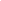 AȘM și Curtea Constituțională a Republicii MoldovaCUȘNIR V., JUC V., SPRINCEAN S., Participare la organizarea Lecției publice “Protecţia supremaţiei legii: rolul Curţii Constituţionale în tendinţele determinate de provocările actuale”, susținută de către dl. Dr., Prof. Dainius Žalimas, președintele Curții Constituționale a Republicii Lituania. 29 noiembrie 2016Institutul Grădina BotanicaCARAMAN Iu. Participare în organizarea și desfășurarea concursului „Natura in viziunea copiilor” organizat de Institutul Grădina Botanica, dedicat celor 70 ani de la crearea primelor institute de cercetare din R.M. și a celor 55 ani ai fondării AȘM și cu prilejul Zilei internaționale a copiilor. Grădina botanica, 1 iunie 2016Institutul de Securitate Inclusivă (Washington),Ministerul Apărării a RM,CID NATO în MoldovaALBU N. Realizarea studiilor post-doctorat în cadrul celui de-al treilea proiect susținut de NATO SPS Planul Național al Republicii Moldova de implementare a Rezoluției 1325 a Consiliului de Securitate al ONU. 6 octombrie 2016 – prezentOSCE (sediul regional de la Viena) și Institutul de Securitate Inclusivă (Washington)ALBU N. Participarea la National Action Plan Academy, Designing Inclusive Strategies for Sustainable Security. 15-16 septembrie 2016, Viena (Austria). Academia Militară a Forțelor Armate și CID NATO în MoldovaCentrul de Cultură şi Istorie MilitarăALBU N. Participarea la Conferinţa ştiinţifică internaţională Republica Moldova în contextul noii arhitecturi de securitate regională. 19 mai 2016UN Women și Ambasa Suediei in RMALBU N. Participarea la Sesiunea informativă și dialog privind domeniul Femeile, Pacea și Securitatea, 30 martie 2016, Summit Events&Conference Center, ChișinăuCentrul de Drept al Femeilor, Ministerul Muncii, Protecției Sociale și FamilieiALBU N. Participarea la Atelierul Abordarea transformatoare în domeniul gender în baza Studiului „Bărbații și Egalitatea de Gen în Republica Moldova”, organizat cu susținerea financiară a Fundației OAK . 2016,  3 - 4 februarie Regency, Chișinău (Moldova)Conducător la tezele de licență,  masterat.Numele, prenumele conducătoruluiTitlul tezeiNumele, prenumele studentului, masteranduluiSprincean Serghei”Analiza fenomenului dezvoltării și securității umane din perspectivă filosofică„ - teză de licență (UnASM)Ana VLEJU Sprincean Serghei”Stilul de comunicare și conflictualitatea organizațională„ - teză de licență (UnASM)Valentina POSTORONCĂSprincean Serghei”Trаficul de ființe umаne cа аmenințаre lа аdresа securității umаne din Republicа Moldovа” - teză de master (UnASM)Lucreția ARHIP Sprincean Serghei”Aspecte de mediu ale securității umane în Republica Moldova” - teză de master (UnASM)Ion ONOFREISprincean Serghei”Importanţa securităţii frontierelor Republicii Moldova în contextul parcursului său European” - teză de master (UnASM)Irina CUȘNARIOVA Sprincean Serghei”Presiunea politică în contextul modernizării Republicii Moldova” - teză de doctor în politologie (Școala doctorală ”Științe Juridice, Politice și Sociologice”)Sorin BECCIU Iu.Caraman„Semnificatia actuala a raportului dintre cultura si civilizatie”- teza de master (AMTAP)Tatiana RICIU N. Albu„Impactul organizaţiilor teroriste  asupra securităţii internaţionale  la etapa contemporană” – teză de masterMihail BUCLIȘN. Albu„Strategii internaţionale de soluţionare a conflictelor regionale: perspectiva misiunilor de pacificare” – teză de masterStanislav ȘEREMETOV N. Albu„Perspectiva de gen în sectorul de securitate și apărare” – teză de masterNatalia CROITORU N. Albu„Analiza comprehensivă a securității : perspectiva securității societale” – teză de masterCorneliu DOBROGEANU Iu. Caraman”Tradiții folclorice ale  sărbătorilor de iarnă dim spațiul moldovenesc„ - teză de licență (AMTAP)Ion ROBUA.Gherman”Specificul activități întreprinderilor de diferite forme  organizatorico juridice din R.Moldova,, - teză de licențăLungu IngaA.Gherman”Aspecte juridice privind desfășurarea activități de antreprenoriat în R.Moldova,, - teză de licențăMuntean NataliaA.Gherman”Formele și efectele juridice ale reorganizări persoanei juridice,, - teză de licențăOnu SabinaCernomoreț SergiuParticularităţil încadrării juridice a infracţiunii de acţiuni violente cu caracter sexualGîncota Grigore (masterand)Cernomoreț SergiuLegea penală - baza calificării juridice a infracţiunilorGuzun Grigore (masterand)Cernomoreț SergiuRăspunderea pentru încălcarea dreptului asupra obiectelor de proprietate industrială, a dreptul de autor şi drepturilor conexe potrivit legislaţiei penale a Republicii MoldovaCotorobai Igor (masterand)Frunză IurieУголовно-криминалистический анализ тяжких преступлений, совершенные группой лиц; - Teza de master, Un.Slavonă.Guzun Denis (masterand)Frunză IurieИнститут залога как способ обеспечения исполнения обязательств; - Teza de master, Un.Slavonă.Chiforiuc Pavel(masterand)Frunză IurieПроблематика принудительного исполнения налоговых обязательств; - Teza de master, Un.Slavonă.Zaharcenco  Serghei(masterand)Frunză IurieProblemele reglementării creditului la consumator în Republica Moldova; - Teza de master, Un.Slavonă.Gherlac Ecaterina(masterand)Frunză IurieПрофессия юридический консультант: теория и практика;Șcaraf Irina(masterand)Frunză IurieProblemele procedurilor speciale în procesul civil ; - Teza de master, Un.Slavonă.Socolov Evghenii(masterand)Frunză IurieProbleme în reglementarea juridică a tranzacțiilor la bursele de mărfuri: aspecte teoretico-juridice; - Teza de master, Un.Slavonă.Rîpa Artiom(masterand)Balmuș VictorRegimul juridic al contenciosului fiscal în Republica MoldovaBlașcu Olesea ( doctorandă)Balmuș VictorContravențiile vamale și impactul acestora asupra securității economice a Republicii MoldovaBuruș Veaceslav (doctorand)Balmuș VictorAjustarea statutului juridic al institutelor de cercetare-dezvoltare din Republica Moldova la acquis-ul comunitarBuligari Andrian (doctorand)Berliba ViorelRăspunderea penală pentru remunerații ilicite în sfera de deservire a populațieiGavajuc Serghei (doctorand)Berliba Viorel Principiul contradictorialității în procesul penbal: reglementări naționale și de drept comparatRusu Lucia (doctorand)Berliba Viorel Eroarea și influența ei asupra răspunderii penaleOltu Vadim (doctorand)Berliba Viorel Răspunderea penală pentru falsul în documente, ICJP AŞMSpatari Vitalie (doctorand)Berliba Viorel Răspunerea penală pentru violarea dreptului la libertatea întrunirilorȘobea Irina (doctorandă)Berliba ViorelConfiscarea extinsăScutari Dorina (doctorandă)Berliba ViorelRăspunderea penală pentru insolvabilitatea fictivăLebedinschii Andrian (doctorand)Berliba Viorel Răspunderea penală pentru infracțiuni care afectează regimul frontierei de stat a Republicii MoldovaMegherea Marin (doctorand)Berliba Viorel Răspunderea penală pentru îmbogățirea ilicităCrudu Ion (doctorand)Berliba Viorel Răspunderea penală pentru falsul în declarațiiPetcu Pavel (doctorand)Chirtoacă  LeonidReglementarea juridică a cambiei prin prisma legislaţiei Republicii Moldova si a Uniunii EuropeneNovac  Laurenţiu  (doctorand)Chirtoacă LeonidRegimul juridic al contractului de societate civilăSecrieru Iana  (doctorand)Chirtoacă LeonidRegimul juridic al contractului matrimonialCiudin Olesea  (doctorand)Chirtoacă LeonidInstituţia uzucapiulnii prin prisma legislaţiei republicii Moldova şi a uniunii EuropeneRusso Marian (doctorand)Chirtoacă LeonidRegimul juridic al actului notarial prin prisma legislației republicii Moldova și a RomânieiSchin George (doctorand)Chirtoacă NataliaEvoluția procedurii legislative în cadrul Uniunii EuropeneBraguța Sandală (masterand)Chirtoacă NataliaParticularitățile creării și aplicării de către state a normelor de drept internațional publicFlorea Dumitrița-Nicoleta (doctorand) - susținută pe 20.05.16Chirtoacă NataliaCooperarea statelor la nivel internațional în vederea realizării drepturilor fundamentale la muncăLarion Alina-Paula (doctorand)  teză susținută pe 11 iunie 2016Chirtoacă NataliaRolul Organizației pentru Securitate și Cooperare în Europa în prevenirea conflictelor și managementul crizelor postconflictualeMătășel Alina (doctorand) dosarul înaintat la formarea CȘS Chirtoacă NataliaEvoluţia şi consolidarea principiului neamestecului în treburile interne ale altor stateMătășel Adrian (doctorand) dosarul înaintat la formarea CȘSChirtoacă NataliaConflictele armate cu caracter asimetric în dreptul internațional umanitar contemporanIarmaliuc Petru (doctorand)Chirtoacă NataliaParticularitățile Curții de Justiție a Uniunii Europene în arhitectura instituțională europeanăSlabu Svetlana (doctorand)Chirtoacă NataliaComisia Europeană: constituire și evoluția competențeiCojocariu Beatrice Narcisa Chirtoacă NataliaParticularitățile cooperării statelor în cadrul Fondului Monetar InternaționalMurariu Sabin Maricel (doctorand)Cușnir ValeriuAcrul de sesizare în dreptul pr.penalBăetu AlinaCușnir ValeriuFrauda informaticăDrăgan AlinCușnir ValeriuBănuiala rezonabilă Pântea AndreiCușnir ValeriuAprecierea probelorCândescu DragoșCușnir ValeriuViolența în familiePopa CristinaCușnir ValeriuInvestigatorul sub acoperireȚurcanu IonuțCușnir ValeriuTraficul de influențăFlorescu GabrielCușnir ValeriuMetodologia investigării evaziunii fiscaleBusuioc NadejdaOsoianu TudorRealizarea atribuţiilor procurorului la examinarea în fond a cauzelor penale(probleme actuale teoretico-aplicative Fedosieva LiliaOsoianu TudorPunerea pe rol a cauzelor penaleRacoviţă LilianOsoianu TudorAnaliza juridico-penală a violenţei în familiePotîng LiliaOsoianu TudorCircumstanțele care exclud  urmărirea penalăPavel Ion Vrăjitoru IonOsoianu TudorRealizarea acţiunilor procesuale pînă la pornirea  urmăririi penaleOsoianu TudorCercetarea infracţiunilor comise de persoane juridiceMunteanu IonFilipov InaPolitici de dezvoltare locală şi regională Berdilă CristianFilipov InaInstituții și mecanisme de exercitare a controlului în procesul de administrareCiuta CristinaFilipov InaRolul autorităților administrației publice locale în soluționarea problemelor de interes localStoilov CristinaFilipov InaRolul autorităților administrației publice în soluționarea problemelor de interes localAxenti Corina Filipov InaEvoluția procesului de formare și evaluare a funcționarilor publici din Republica MoldovaCaminschi DianaFilipov InaFactorul decizional în sistemul administrației publice în Republica MoldovaCarastan PetruFilipov InaRolul administrației publice în dezvoltarea comunitară, probleme și perspectiveDobrin LilianaFilipov InaTeoria și practica organizării serviciului public în Republica MoldovaDodi GheorgheFilipov InaRolul administrației publice în organizarea serviciilor publiceGherța NadejdaFilipov InaAsigurarea transparenței în activitatea autoriților administrației publiceLeonti PetruFilipov InaFuncționarea consiliului local în Republica MoldovaLupan VasileFilipov InaAutonomia locală – principiul fundamental al administrației publice localeStoeva AnnaCiobanu ElviraCoordonator al tezelor de licență în asistență socială. Catedra de Științe Socioumane și Asistență socială. USARB.8 persoaneMalcoci Ludmila” Jurnalismul social  din Republica Moldova: abordări teoretice și practici operaționale”- teza de doctor habilitat ( USM)- susținută în 2016Georgeta StepanovMalcoci Ludmila”Incluziunea socială a persoanelor cu dizabilități în Republica Moldova” - teză de doctor ( ICJP al AȘM)Parascovia Munteanu  Malcoci LudmilaValorificarea potențialului intekectual al tinerilor din Republica Moldova – teză de doctor Anastasia Didenco Malcoci LudmilaDezvoltarea  politicilor culturale în Republica Moldova – teza de doctor în sociologie (ICJP al AȘM)Veaceslav Reabcinschi Malcoci LudmilaTeză de doctor habilitat Andrei DumbrăveanuSpătaru TatianaAcademia de Administrare Publică (teze master)1. Sistemul de evaluare a funcționarilor publici și efectele de performanță.2. Organizarea administrativ teritorială a Republicii Moldova: concept, evoluție, perspective.3. Comunicarea cu mass-media în administraţia publică.4.  Eficientizarea activității administrației publce prin prisma implementării e-guvernării în cadrul agenției de intervenție și plăți pentru agricultură.Nicolae BejenariDaniela CârjeuMircea SnegurTimofti LuciaSpătaru TatianaUniversitatea  Liberă Internațională din Moldova (teze licență)Discursul ca material de relații publiceȘtirea radio. Modalități de realizare/difuzare. Studiul de caz: Radio Plai.Respectarea normelor lingvistice în redactarea textului jurnalisticReguli de redactare a unei ştiri de presă. Studiul de caz: Portalul informaţional ”BASARABIA.MD”Presa scrisă în contextul mediilor de comunicare. Studiu de caz: Ziare de partid versus ziare independentePasnic Ana-LauraMoraru IrinaCristina ParfeniVoroşan DanielaNedelco ReanataSpătaru TatianaUniversitatea de Stat din Moldova (teze doctrorat)1. Probleme sociale de integrare a copiilor râmaşi fără îngrijirea părintească (în baza analizei sociologice din Rerublica Moldova)2. Integrarea sociala a absolvenților gimnaziilor internat pentru copii orfani si ramași fără ocrotire  părinteasca (în baza investigațiilor sociologice din Republica Moldova)Dascăl MaricelaMatasa VioricaJuc VictorRelațiile dintre Republica Moldova și Uniunea Europeană pe coordonata științificăBarbulat MihailJuc VictorParticiparea organizațiilor internaționale la identificare soluțiilor „conflictelor înghețate”Malcoci CristinaMoraru Victor doctorat. Particularitățile formării generației secunde a migranților din Republica Moldova în ItaliaEcaterina Deleu, ICJPMoraru VictorICJP, doctorat. Funcționalitatea și non-funcționalitatea federalismului în lumea contemporanăRafik Sulaiman ICJPMoraru VictorUSM, doctorat. Interacțiuni modale în discursul politic Valentina Ciumacenco USMMoraru VictorUSM, doctorat. Noile media și practici ale comunicării politice din Republica MoldovaLiliana Rusu USMMoraru VictorUSM, doctorat. Transformările jurnalismului în era digitalăIonel Pintilii USMMoraru VictorICJP, doctorat. Rolul organizațiilor internaționale în medierea conflictelor umanitareAnna Druță ICJPMoraru VictorMass-media din Republica Moldova în contextul geopolitic contemporan (1991-2016)Mihai Lescu (DH) USMMoraru VictorBioetica și securitatea umană: abordare politologico-sistemicăSerghei Sprincean (DH) ICJPPeru-Bălan AureliaArgumentele în procesul persuasivJuc CarolinaPeru-Bălan AureliaEmoțiile în elaborarea discursului politicNicu DumitritaVarzari PantelimonTeză de licență „Securitatea Republicii Moldova în contextul integraționist: probleme și soluții”.Alexei GhenadieVarzari PantelimonTeză de master „Cultura politică în „noile” democrații:  între realitate și deziderate”.Ceban AndreiVarzari PantelimonTeză de master „Impactul globalizării asupra statului-națiune”.Ciobanu VictorVarzari PantelimonTeză de doctorat „Oportunități de aplicare a experienței vest-europene postbelice în soluționarea conflictului transnistrean”.Lisnic VictoriaInstituţia de învăţămîntCiclul I - licenţă, Ciclul II - masteratDenumirea cursuluiNumele şi prenumeleUniversitatea Academiei de Științe a MoldoveiCiclul II – masteratIntroducere în Securitatea Națională Sprincean S.Universitatea Academiei de Științe a MoldoveiCiclul I - licenţăFilozofie politicăSprincean S.Universitatea Academiei de Științe a MoldoveiCiclul I - licenţă Filozofie socialăSprincean S.Universitatea SlavonăCiclul I- licenţăDrept Civil, p. specială, an.3Frunză IurieUniversitatea SlavonăCiclul I- licenţăDreptul contractelor comerciale, an.4Frunză IurieUniversitatea SlavonăCiclul I- licenţăAvocatura, an. 3Frunză IurieUniversitatea SlavonăCiclul I- licenţăDrept antreprenorialFrunză IurieUniversitatea SlavonăCiclul II - masteratParticularităţile examinării litigiilor economice în instanţele de judecată.Frunză IurieUniversitatea SlavonăCiclul II - masteratDreptul antreprenorialFrunză IurieUniversitatea SlavonăCiclul II - masteratOrganizarea profesiei de avocat în RM şi ţările UE Frunză IurieAcademia de Administrare PublicăCiclul II – masterat Problemele actuale de drept financiar-fiscalGuștiuc AndreiAcademia de Administrare PublicăCiclul II – masteratPolitici anticorupționaleGuștiuc AndreiULIMCiclul I- licenţăDrept Bancar și Valutar (ciclul I, Licență)Odainic Mariana ULIMCiclul I- licenţăDrept Financiar și Fiscal (ciclul I, Licență)Odainic Mariana ULIMCiclul I- licenţăLegal Protection of Human Rights (ciclul I, Licență)Odainic Mariana ULIMCiclul I- licenţăInternational Public Law (ciclul I, Licență)Odainic Mariana, ULIMCiclul II - masteratDrept Fiscal al Afacerilor (Ciclul II, Materat)Odainic MarianaULIMCiclul II - masteratDrept Bancar European (Ciclul II, Masterat)Odainic MarianaULIMCiclul II - masteratLegislația Financiară în Administrația Publică (Ciclul II, Masterat)Odainic MarianaUCCMCiclul I- licenţăDrept procesual penalOsoianu TudorUCCMCiclul I- licenţăAvocaturăOsoianu TudorUCCMCiclul I- licenţăRespectarea drepturilor omului în procesul penalOsoianu TudorUCCMCiclul I- licenţăProcedura contravenționalăOsoianu TudorAcademia de poliție ”Stefan cel Mare” a MAICiclul II - masteratRespectarea drepturilor omului în procesul penalOsoianu TudorAcademia de poliție ”Stefan cel Mare” a MAICiclul II - masteratInstituții de drept procesual penal comparatOsoianu TudorUniversitatea de Stat din MoldovaCiclul I- licenţăDreptul muncii Sosna BorisUniversitatea de Stat din MoldovaCiclul I- licenţăDreptul protecţiei socialeSosna BorisUniversitatea de Stat din MoldovaCiclul I- licenţăProtecţia drepturilor agenţilor economiciSosna BorisUniversitatea de Stat din MoldovaCiclul I- licenţăReglementarea justiţiei internaţionaleSosna BorisASEM, Catedra management socialCiclul I- licenţăTeoria Asistenței SocialeMocanu AngelaASEM, Catedra management socialCiclul I- licenţăSociologie GeneralăMocanu AngelaUniversitatea de Stat or. CahulCiclul I- licenţăȘtiința administrațieiFilipov InaUniversitatea de Stat or. CahulCiclul I- licenţăPolitica de persoaneFilipov InaUniversitatea de Stat or. CahulCiclul I- licenţăSisteme administrative comparateFilipov InaUniversitatea de Stat or. CahulCiclul I- licenţăSociologia organizațiilorFilipov InaUniversitatea de Stat ”Alecu Russo” din Bălți, Ciclul I- licenţăResocializarea delincventului minorCiobanu ElviraUniversitatea de Stat ”A. Russo” din Bălți, Ciclul I- licenţăConflictologiaCiobanu ElviraUniversitatea de Stat ”Alecu Russo” din Bălți, Ciclul I- licenţăServicii pentru persoanele cu probleme de sănătate mintalăCiobanu ElviraUSM, Facultatea de jurnalism și științe ale comunicăriiCiclul I- licenţăSociologia comunicăriiMalcoci LudmilaUSM, Facultatea de jurnalism și științe ale comunicăriiCiclul II- masteratMetodologia cercetării sociologice în domeniul comunicăriiMalcoci LudmilaUSM, Facultatea de jurnalism și științe ale comunicăriiCiclul I- licenţăJurnalism de televiziuneDumbrăveanu AndreiULIMCiclul I – licențăMetodologia cercetării mass-mediaSpătaru TatianaUniversitatea de StatCiclul I - licenţăSociologia comunicăriiSpătaru TatianaAcademia de Administrare PublicăCiclul II -masteratMetodologia cercetării socialeSpătaru TatianaUniversitatea de StatCiclul I - licenţăSociologia mass-media și a opiniei publice.Spătaru TatianaUnAȘMCiclul II – masterat, sp. Demografie.Metodologia cercetării sociologice.Spătaru TatianaUniversitatea de Stat din TiraspolCiclul I - licenţă, Ciclul II - masteratIntegrare Economică EuropeaanăDiacon MariaUniversitatea Academiei de Științe a MoldoveiCiclul II- masteratGlobalizare și securitate internaționalăJuc VictorUniversitatea Academiei de Științe a MoldoveiCiclul I - licențăIntegrare europeanăJuc VictorUniversitatea de Stat din MoldovaCiclul II- masteratUniunea Europeană în relațiile internaționaleJuc VictorUniversitatea de Stat din MoldovaCiclul II- masteratReconfigurarea ordinii mondiale postrăzboi receJuc VictorUniversitatea de Stat din MoldovaCiclul I- licenţăImagologiaPeru-Bălan A.Universitatea de Stat din MoldovaCiclul II- masteratPR politicPeru-Bălan A.Universitatea de Stat din MoldovaCiclul II- masteratMitologie politicăPeru-Bălan A.Universitatea de Stat din MoldovaCiclul II- masteratRetorică și teoria argumentăriiPeru-Bălan A.Universitatea de Stat din MoldovaCiclul II- masteratComunicare publicăPeru-Bălan A.Universitatea Americană din MoldovaCiclul I- licenţăIstoria gândirii politiceRoșca AlexandruAcademia de Muzică, Teatru și Arte PlasticeCiclul I- licenţăStrategii de elaborare, fundamentare și finanțare a proiectului artisticRoșca AlexandruAcademia Militară a Forțelor Armate ”Alexandru cel Bun”Ciclul I - licențăRelații Publice în Administrația PublicăGrosu LuciaULIMCiclul I – licențăGestionarea crizelor de imagineGrosu LuciaULIMCiclul II- masteratTehnici de creativitate în Relațiile PubliceGrosu LuciaUniversitatea de Studii Politice și Economice Europene „C. Stere”Ciclul I - licențăIstoria gîndirii politiceVarzari PantelimonUniversitatea de Studii Politice și Economice Europene „C. Stere”Ciclul II - masteratPolitica comparată: teorie și metodăVarzari PantelimonUniversitatea de Studii Politice și Economice Europene „C. Stere”Ciclul II - masteratMetodologia cercetării în relații internaționaleVarzari PantelimonUniversitatea Academiei de ȘtiințeCiclul II- masteratProblemele lumii contemporane și interculturalitateaVictor MoraruUniversitatea de Stat din MoldovaCiclul I - licenţăMass-media și conflictele sociale, sem. I.Victor MoraruUniversitatea Academiei de ȘtiințeCiclul II - masteratCultură și comunicare în negociere și mediere, sem. II.Victor MoraruUniversitatea Academiei de ȘtiințeCiclul II - masteratComunicare și discurs în spațiul european, sem. I.Victor MoraruUniversitatea de Studii Europene din MoldovaCiclul II - masteratRepublica Moldova în context geopolitic contemporanBurian AlexandruUniversitatea Aalexander Dubcek din Trencin, Republica SlovacăCiclul II - masteratPolitica mondială,  Geopolitica lumii contemporaneBurian AlexandruUniversitatea de Educație Fizică și Sport Ciclul I- licenţăDrept penal. Partea GeneralăCernomoreț SergiuUniversitatea de Educație Fizică și Sport Ciclul II - masteratDrept ContravenționalCernomoreț SergiuUniversitatea de Educație Fizică și Sport Ciclul I- licenţăDrept execuțional PenalCernomoreț SergiuUniversitatea de Educație Fizică și Sport Ciclul II - masteratProbleme teoretico-practice ale calificării juridice a infracțiunilorCernomoreț SergiuUniversitatea de Studii Europene din MoldovaCiclul II - masteratDezvoltarea globală contemporanăChindîbaliuc OleanaUniversitatea de Studii Europene din MoldovaCiclul II - masteratProbleme actuale ale dezvoltării internaţionaleChindîbaliuc OleanaUniversitatea de Studii Europene din MoldovaCiclul II - masteratPolitica de vecinătate: abordări şi realizăriChindîbaliuc OleanaUniversitatea de Studii Europene din MoldovaCiclul II - masteratIstoria şi metodologia cercetării Relaţiilor InternaţionaleChindîbaliuc OleanaUniversitatea de Studii Europene din MoldovaCiclul I - licenţăPolitica mondialăChindîbaliuc OleanaUniversitatea de Studii Europene din MoldovaCiclul II - masteratPolitica externă a Republicii MoldovaChindîbaliuc OleanaUniversitatea de Educație Fizică și SportCiclul I - licenţăDrept instituțional al Uniunii EuropeneChirtoacă NataliaInstitutul de Relații Internaționale din MoldovaCiclul I - licenţăDrept diplomatic și consularChirtoacă NataliaUniversitatea de Stat Alecu Russo din BălțiCiclul II - masteratModele administrative europeneCiobanu Ion Universitatea de Stat Alecu Russo din BălțiCiclul I - licenţăDrept constituțional și instituții politiceCiobanu Ion Universitatea de Stat Alecu Russo din BălțiCiclul II – masteratE-Voting Ciobanu Ion Universitatea de Studii Europene din MoldovaCiclul II – MasteratCalificarea juridică a infracțiunilor economiceCușnir ValeriuUniversitatea de Educație Fizică și SportCiclul II – Masterat Managementul investigațiilorCușnir ValeriuUniversitatea Dunărea de Jos din GalațiCiclul II – MasteratTehnici speciale moderne de investigareCușnir ValeriuAcademia Militară „Alexandru cel Bun”Ciclul II – masteratSecuritatea națională, internațională și doctrini politico-militareN. AlbuAcademia Militară „Alexandru cel Bun”Ciclul II – masteratStudii de ApărareN. AlbuAcademia Militară „Alexandru cel Bun”Curs „Probleme actuale ale securității naționale a RM”Introducere în geopolitică şi geostrategie  (februarie 2016).N. AlbuIRIMCiclul I - licenţăInstituţii Politice EuropeneN. AfanasIRIMCiclul I - licenţăOrganizaţi InternaţionaleN. AfanasIRIMCiclul I - licenţăUE: istorie şi contemporanietateN. AfanasUniversitatea Pedagogică,, Ion Creangă”Ciclul I - licenţăTGDA.GhermanIMI-NOVACiclul I - licenţăDr.afacerilorA.GhermanIMI-NOVACiclul I - licenţăIntegrarea economică europeanăA.GhermanUniversitatea Pedagogică,, Ion Creangă”Ciclul I - licenţăDr.constituționalA.GhermanUniversitatea Pedagogică,, Ion Creangă”Ciclul I - licenţăDr.familieiA.GhermanUniversitatea Pedagogică,, Ion Creangă”Ciclul I - licenţăDr.munciiA.GhermanUniversitatea Pedagogică,, Ion Creangă”Ciclul I - licenţăDr.internațional publicA.GhermanUniversitatea Pedagogică,, Ion Creangă”Ciclul I - licenţăDr.contravenționalA.GhermanUniversitatea Pedagogică,, Ion Creangă”Ciclul I - licenţăDr.civilA.GhermanIMI-NOVACiclul II – masteratLegislația comunicării A.GhermanAMTAPCiclul I - licenţăPolitici CulturaleReabcinschi VeaceslavAMTAPCiclul I - licenţăPlanificarea strategicăReabcinschi VeaceslavAMTAPCiclul I - licenţăManagemntul proiectelorReabcinschi VeaceslavAMTAPCiclul I - licenţăManagemntul teatralReabcinschi VeaceslavAMTAPCiclul I - licenţăPlanul de afaceriReabcinschi VeaceslavNr. d/oEmisiunea TV / RadioTematica intervievăriiNumele, prenumele  intervievatului21 aprilie 2016, interviu, Радио Спутник Cu  tema „О некоторых проблемах пенсионной реформы в республике Молдова”Blajco V.12  mai 2016, interviu, Радио Спутник Фмcu tema „Рейтинг политической элиты в Молдове”Blajco V.Vocea Basarabiei Radio, 06 ianuarie 2016Situația social-politică din Republica MoldovaJuc VictorRadio Sputnik, 06 ianuarie 2016Situația politică din Republica MoldovaJuc VictorRadio Moldova Actualități, 11 ianuarie 2016Situația social-politică din Republica MoldovaJuc VictorPublika TV, 11 ianuarie 2016Tendințe în evoluția relațiilor economice mondialeJuc VictorRealitatea TV, 13 ianuarie 2016Situația social-politică din Republica MoldovaJuc VictorRadio Moldova Actualități, 14 ianuarie 2016Situația social-politică din Republica MoldovaJuc VictorPublika TV, 14 ianuarie 2016Situația social-politică din Republica MoldovaJuc VictorMBC, 15 ianuarie 2016Situația social-politică din Republica MoldovaJuc VictorPublika TV, 17 ianuarie 2016Terorismul internaționalJuc VictorMoldova 1 TV, 18 ianuarie 2016Relațiile dintre Republica Moldova și Uniunea EuropeanăJuc VictorRadio Vocea Basarabiei, 20 ianuarie 2016Situația social-politică din Republica MoldovaJuc VictorRadio Moldova Actualități, 24 ianuarie 2016Situația social-politică din Republica MoldovaJuc VictorRadio Vocea Basarabiei, 03 februarie 2016Relațiile dintre Republica Moldova și RomâniaJuc VictorPublika TV, 15 februarie 2016Relațiile dintre Ucraina și Federația RusăJuc VictorPublika TV, 21 februarie 2016Relațiile dintre Marea Britanie și Uniunea EuropeanăJuc VictorVocea Basarabiei, 22 februarie 2016Relațiile dintre Republica Moldova și Consiliul EuropeiJuc VictorRadio Moldova Actualități, 24 februarie 2016Impactul migrației asupra relațiilor internaționaleJuc VictorPublika TV, 04 martie 2016Relațiile dintre autoritățile centrale și administrația publică localăJuc VictorPublika TV, 07 martie 2016Locul Președintelui în sistemului puterii de stat.Juc VictorPublika TV, 08 martie 2016Relațiile dintre Uniunea Europeană și TurciaJuc VictorPublika TV, 11 martie 2016Modernizarea sistemului financiar-bancar din Republica MoldovaJuc VictorPublika TV, 20 martie 2016Provocările globale ale contemporaneitățiiJuc VictorRadio Sputnik, 21 martie 2016Relațiile dintre România și Republica MoldovaJuc VictorPublika TV, 21 martie 2016Relațiile dintre Ucraina și Federația RusăJuc VictorTVR Moldova, 22 martie 2016Atacurile  teroriste din BruxellesJuc VictorPublika TV, 24 martie 2016Fundamentalismul islamistJuc VictorPublika TV, 28 martie 2016Relațiile dintre Republica Moldova și Federația RusăJuc VictorRealitatea TV, 28 martie 2016Unionismul: realități și perspectiveJuc VictorRadio Moldova Actualități, 30 martie 2016Provocări de insecuritate regionalăJuc VictorPublika TV, 12 aprilie 2016Extinderea spațiului SchengenJuc VictorPublika TV, 17 aprilie 2016Situația social-politică din UcrainaJuc VictorPublika TV, 18 aprilie 2016Problema imunității deputaților din Parlamentul Republicii MoldovaJuc VictorPublika TV, 15 mai 2016Relațiile dintre Alianța Nord-Atlantică și Federația RusăJuc VictorPublika TV, 20 mai 2016Extinderea Alianței Nord-AtlanticeJuc VictorPrime, 22 mai 2016Relațiile dintre Republica Moldova și Uniunea EuropeanăJuc VictorPublika TV, 27 mai 2016Relațiile dintre Republica Moldova și Uniunea EuropeanăJuc VictorPublika TV, 29 mai 2016Relațiile dintre Republica Moldova și Federația rusăJuc VictorPublika TV, 22 iunie 2016Relațiile dintre Marea Britanie și Uniunea EuropeanăJuc VictorPublika TV, 23 iunie 2016Relațiile dintre Marea Britanie și Uniunea EuropeanăJuc VictorPublika TV, 24 iunie 2016Relațiile dintre Marea Britanie și Uniunea EuropeanăJuc VictorMoldova 1, 24 iunie 2016Relațiile dintre Marea Britanie și Uniunea EuropeanăJuc VictorPrime TV, 3 iulie 2016Acordul de Asociere dintre Republica Moldova și Uniunea EuropeanăJuc VictorPublika TV, 4 iulie 2016Relațiile dintre Republica Moldova și Uniunea EuropeanăJuc VictorPublika TV, 15 iulie 2016Acțiuni teroriste în FranțaJuc VictorPublika TV,  16 iulie 2016Tentativa loviturii de stat în TurciaJuc VictorMoldova 1, 16 iulie 2016Tentativa loviturii de stat în TurciaJuc VictorPublika TV, 24 iulie 2016Alegerile prezidențiale din Statele Unite ale AmericiiJuc VictorPublika TV, 01 august 2016Relațiile dintre Republica Moldova și Uniunea EuropeanăJuc VictorRadio Chișinău, 16 august 2016Perestroika – repercusiuni interneJuc VictorRadio Chișinău, 23 august 2016Perestroika – repercusiuni externeJuc VictorPublika TV, 24 august 201625 de ani de independență a UcraineiJuc VictorPublika TV, 25 august 2016Relațiile dintre Republica Moldova și România Juc VictorMoldova 1, 23 august 2016Augustul libertății noastre: politica externăJuc VictorPublika TV, 28 august 2016Uniunea Europeană: efectul BrexitJuc VictorPublika TV, 02 septembrie 2016Uniunea Europeană: dimensiunea umanăJuc VictorPublika TV, 08 septembrie 2016Profilul Președintelui Republicii Moldova Juc VictorRadio Sputnik, 09 septembrie 2016Alegerile prezidențiale din Republica MoldovaJuc VictorRealitatea TV, 12 septembrie 2016Atentatele din 11 septembrie 2001Juc VictorRadio Moldova Actualități, 12 septembrie 2016Alegerile prezidențiale din Republica MoldovaJuc VictorPublika TV, 18 septembrie 2016Reforma Uniunii EuropeneJuc VictorPublika TV, 26 septembrie 2016Relațiile dintre Republica Moldova și Uniunea EuropeanăJuc VictorPrime TV, 02 octombrie 2016Alegerile prezidențiale din Republica MoldovaJuc VictorRadio Sputnik, 03 octombrie 2016Alegerile prezidențiale din Republica MoldovaJuc VictorPublika TV, 08octombrie 2016Alegerile prezidențiale din Republica MoldovaJuc VictorPublika TV, 12 octombrie 2016Relațiile dintre Republica Moldova și Federația RusăJuc VictorRadio Sputnik, 13 octombrie 2016Alegerile prezidențiale din Republica MoldovaJuc VictorCanal 2, 16 octombrie 2016Alegerile prezidențiale din Republica MoldovaJuc VictorRadio Moldova Actualități, 18 octombrie 2016Alegerile prezidențiale din Republica MoldovaJuc VictorPublika TV, 23 octombrie 2016Situația din UcrainaJuc VictorAccent TV, 24 octombrie 2016Alegerile prezidențiale din Republica MoldovaJuc VictorPublika TV, 24 octombrie 2016Alegerile prezidențiale din Republica MoldovaJuc VictorRadio Sputnik, 30 octombrie 2016Alegerile prezidențiale din Republica MoldovaJuc VictorPublika TV, 30 octombrie 2016Alegerile prezidențiale din Republica MoldovaJuc VictorRadio Moldova Actualități, 31 octombrie 2016Alegerile prezidențiale din Republica MoldovaJuc VictorRadio Sputnik, 30 octombrie 2016Alegerile prezidențiale din Republica MoldovaJuc VictorCanal 2, 30 octombrie 2016Alegerile prezidențiale din Republica MoldovaJuc VictorPublika TV, 7 noiembrie 2016Arhitectura de securitate central-europeanăJuc VictorPublika TV, 8 noiembrie 2016Alegerile prezidențiale din Statele Unite ale AmericiiJuc VictorRadio Moldova Actualități, 13 noiembrie 2016Alegerile prezidențiale din Republica MoldovaJuc VictorRadio Moldova Actualități, 14 noiembrie 2016Alegerile prezidențiale din Republica MoldovaJuc VictorPublika TV, 14 noiembrie 2016Alegerile prezidențiale din Republica MoldovaJuc VictorPublika TV, 15 noiembrie 2016Relațiile dintre Republica Moldova și Uniunea EuropeanăJuc VictorPrime TV, 20 noiembrie 2016Alegerile prezidențiale din Republica MoldovaJuc VictorPublika TV, 21 noiembrie 2016Relațiile dintre Republica Moldova și Federația RusăJuc VictorPublika TV, 27 noiembrie 2016Relațiile dintre Federația Rusă ȘI Statele Unite ale AmericiiJuc Victor2 iunie 2016. Radio Moldova /  Academia Radio  [On-line]: http://www.trm.md/ro/academia-radio/academia-radio-din-2-iunie-2016/. (Realizator – Andrei Viziru).AŞM la 55 de ani de la fondare. Realizări, obiective şi perspective. Dialog cu Victor Moraru, Coordonatorul Secţiei Ştiinţe Sociale şi Economice a AŞM.Moraru V. 31 mai 2016. Radio Moldova.Referendum – instrument al democrației directeMoraru V.27 februarie 2016. Euro TV. [On-line]: http:/kâșruait/www.eurotv.md/stire-migratia-in-atentia-oamenilor-de-stiinta-comporta-consecinte-grave.Migraţia, în atenţia oamenilor de ştiinţă: comportă consecinţe grave.Moraru V.25 februarie 2016. Radio Moldova. On-line: http://www.trm.md/ro/moldovenii-in-lume/opinie-migra-ia-influen-eaza-sistemul-electoral-din-republica-moldova/Migraţia influenţează sistemul electoral din Republica Moldova.Moraru V.16 februarie 2016. Radio Moldova. Cultura și știința.Realizările cercetătorilor SȘSE a AȘM.Moraru V.19 ianuarie 2016. Institutul de Dezvoltare a Societîii Informaționale TV.  [On-line]: http://idsi.asm.md/tv.Raportul Secției Științe Sociale și Economice pentru anul 2015.Moraru V.EuroPunkt.Ro, 10.03.2016http://europunkt.ro/2016/03/10/interviu-cu-aurelia-peru-balan-consilier-al-presedintelui-republicii-moldova-tonul-tendintelor-de-marketing-si-pr-politic-in-alegerile-prezidentiale-din-sua/Tonul tendințelor de marketing și PR politic în alegerile prezidențiale din SUAPeru-Bălan A. Ziarul național, 23 martie2016Reperele mandatului președintelui Nicolae Timofti: provocări și oportunitățiPeru-Bălan A.EuroPunkt.Ro, 28.11.2016http://europunkt.ro/2016/11/28/interviu-cu-aurelia-peru-balan-expert-in-pr-politic-in-aceasta-campanie-din-republica-moldova-s-a-mintit-s-a-manipulat-s-a-persuadat/ „În această campanie din Republica Moldova s-a minţit, s-a manipulat, s-a persuadat”Peru-Bălan A.Emisiunea «Svitanok» în ucraineană, 22.06.16    Problema UcraineiRogovaia G.   Emisiunea «Svitanok» în ucraineană, 16.03.16,Administrația locală or. Anenii noi;Rogovaia G.   Emisiunea «Svitanok» în ucraineană, 20.04.16, Tragedia de la Cernobâl Rogovaia G.   Emisiunea «Svitanok» în ucraineană, 20.03.16,Mișcarea pentru paceRogovaia G.   Emisiunea «Svitanok» în ucraineană, 01.06.16Ziua internațională a CopiluluiRogovaia G.   Emisiunea «Svitanok» în ucraineană, 08.06.16.Zilele de Scrisă și Cultura slavone din MoldovaRogovaia G.   Emisiunea «Svitanok» în ucraineană, 22.06.16. 75 ani de la începutul războiuluiRogovaia G.   Fierbinte Show, RTM, 21.09.2016Organizarea Nopții Cercetătorilor Europeni în Chișinău, ediția 3Roșca AlexandruFierbinte Show, RTM, 21.09.2016Organizarea  Science Slam elei de-a III-a semifinale Science SLAM Moldova 2016Roșca Alexandru,,Cine vine la noi ?’’ Moldova 1, 09 iunie 2016.Promovarea competiției Science SLAM MoldovaŞaran V.RFI România, 24 octombrie 2016Efectele propagandei rusești în Republica MoldovaŞaran V.Participare la emisiunea ”Bună dimineața”, 15/06/2016, Producător Gutiera Prodanhttp://www.trm.md/ro/buna-diminea-a/buna-dimineata-emisiune-din-15-iunie-2016-partea-i-a/Dezvoltarea culturii în contextul integrării europeneReabcinschi VeaceslavEmisiunea TV  RM “Svitanok”, 1 iunie 2016Emisiune dedicată Zilei Internaționale a CopiilorCaraman Iu.Emisiunea TV RM  “Natura în obiectiv”, 5 iunie, 2016Emisiune dedicată Zilei Internaționale a CopiilorCaraman Iu.Interviu acordat Radio MoldovaInstituția referendumului în republica Moldova și cultura politicăMocanu I.Strategia de securtiate naţională, discutată la „Moldova în Direct”, http://www.trm.md/ro/mnews/?id=5565843 Proiectul Strategiei Securității NaționaleVarzari V.TRM, Spațiul Public din 12.02.2016, http://trm.md/en/spatiul-public/spatiul-public-din-12-februarie-2016/    Proiectul Strategiei Securității NaționaleVarzari V.Emisiunea: Discutii la o cafea cu Doina Popa, 17 iunie, 2016Buna dimineata. PRIME MDCaraman Iu. Emisiunea Radiomatinal de weekend, Radio Moldova, 12.11.2016Programul de susținere a revenirii și reintegrării studenților și migranților moldoveniVarzari V.Emisiunea TV RM. Știri de seara, 4 septembrie, 2016Interviu dedicat Zilei Naționale a pedagoguluiCaraman Iu.Teleradio MoldovaImportanța implimentării Rezoluției 1325 a Consiliului de Securitate a ONUAlbu N.Interviu acordat pentru report.mdhttp://www.report.md/esential/Mai-multi-alegatori-decat-cetateni.-Vor-vota-iar-mortii-242 Numărul alegătorilor înscriși în Registrul de StatMocanu I.Euro Dicţionar, Publika TV, 14 august 2016Evoluţia situaţiei în orientul apropiatN. AfanasNews Week, Publika TV, 7 august 2016Lupta cu ISISN. AfanasNews Week, Publika TV, 31 iulie 2016Relaţile Rusia - UcrainaN. AfanasFabrika, Publika TV, 12 iulie 2016Tentativa de puci în TurciaN. AfanasFabrika, Publika TV, 21 iunie 2016Relaţile RM - RusiaN. AfanasŢara lui Dogaru, 3 iunie 2016Acordul de Asociere RM - UEN. AfanasNews Room, 17 februarie 2016Conflictul armat din UcrainaN. AfanasCesno govorea, Realitatea TV, 2 iulie 2016Situaţia politică din UcrainaN. AfanasRealitatea azi, Realitatea TV, 6 martie 2016Securităţii naţionale a RMN. AfanasLoc de dialog, Radio Moldova, 21 iunie 2016Acordul de Asociere RM - UEN. AfanasInterviu matinal, Europa Liberă, 30 mai 2016Conflictul transnistreanN. AfanasRadio Sputnik, 2 aprilie 2016Aderarea RM la UEN. AfanasParticipare la emisiunea organizată de  televiziunea locală BTV  (40  min.) Moderator Dumitru Pelin.  Ianuarie 2016.https://www.youtube.com/watch?v=HLGih5E69s0Analiză politică I. Ciobanu Participare la emisiunea organizată de  televiziunea locală BTV  (58,23  min.) Moderator Dumitru Pelin.  Martie 2016.Analiză politică   I.CiobanuParticipare la emisiunea de analiză juridică ”Important-Главное» (60 min.). Moderator S.Mișin. TV-21, 26 mai 2016, ora 20.00. Tema: ”Argumentarea științifică a genului de activitate individuală de întreprinzător sub forma de  patentă”.  Analiză juridică, științifică și socialăIu.Frunză, Vit. PostolachiParticipare la emisiunea de analiză juridică ”Important-Главное» (60 min.). Moderator S.Mișin. TV-21, 30 iunie 2016, ora 20.00. Tema: ”Scoala superioară și învățămîntul juridic în RM”.Analiză juridică, științifică și socialăIu.FrunzăParticipare la emisiunea de analiză juridică ”Important-Главное» (60 min.). Moderator S.Mișin. TV-21, 08 septembrie 206, ora 20.00. Tema: [Contractul de împrumut – caracterile juridice].Analiză juridică, științifică și socialăIu.FrunzăParticipare la emisiunea de analiză juridică ”Important-Главное» (60 min.). Moderator S.Mișin. TV-21, 06 octombrie 2016, ora 20.00. Tema: ”Riolul   contractului individual de muncă  în noile condiții ale Codului muncii”Analiză juridică, științifică și socialăIu.FrunzăRadio România InternaționalPrezentarea volumului Raptul Basarabiei, Nordului Bucovinei și Ținutului Herța din 28 iunie 1940 (Materialele Conferinței științifice internaționale „75 de ani de la anexarea de către URSS a Basarabiei, Nordului Bucovinei și Ţinutului Herța – 28 iunie . Chișinău, 12-13 iunie 2015), Volum îngrijit de Mihai Tașcă, Ilie M.Tașcă Radio România Internațional, emisiunea ”Românii de lângă noi” Basarabia şi momentele istorice ale anilor 1812, 1918 şi 1940. 17 februarie, ora. 20.05-21.00 M. Tașcă Participare la emisiunea ”Pur și simplu”, radio Europa Liberă.Expert privind foametea din Basarabia din anii 1946-1947, miercuri 24 martie 2016.M. Tașcă  Participare la emisiunea ”Pur și simplu”, radio Europa Liberă.  Expert privind sediile NKVD în Basarabia, joi 25 martie 2016.M. TașcăAutorul ”Jurnalului săptămânaul”, radio Europa Liberă, 26 martie http://www.europalibera. org/content/article/27635999.htmM. Tașcă Protagonist al filmului ”Istoria unei fotografii”, din ciclul ”Pur și Simplu”, Radio Europa Liberă, 5 septembrie 2016M. Tașcă.Expert în filmul ”Ochii generalisimului Stalin”, din ciclul ”Pur și Simplu”, Radio Europa Liberă, 22 noiembrie 2016M. Tașcă5 emisiuni Radio, 23 emisiuni TV Structura socială, costituirea clasei de mijloc.Mocanu Victor6 emisiuni Radio, 15 emisiuni TVStructura socială, costituirea clasei de mijloc.Dumbrăveanu AndreiArticole de popularizare a ştiinţei în ziare, reviste etc.Articole de popularizare a ştiinţei în ziare, reviste etc.Articole de popularizare a ştiinţei în ziare, reviste etc.Numele, prenumele autoruluiDenumirea articoluluiZiarul, revistaMihai TașcăAnton Cătărău – un antisovietic din satul Puhoi ziarul ”Cronica”, nr. 1, 21 aprilie 2016 Mihai TașcăFăuritori de țară din județul Orheiziarul ”Cuvântul”, joi 24 martie 2016Mihai Tașcă, Procedura de trecere a fost un de strungă ziarul ”Jurnal de Chișinău”,  vineri, 25 martie 2016.Participări la manifestări ştiinţifice, expoziţii, work-shopu-uir, tîrguri, mese rotundeParticipări la manifestări ştiinţifice, expoziţii, work-shopu-uir, tîrguri, mese rotundeParticipări la manifestări ştiinţifice, expoziţii, work-shopu-uir, tîrguri, mese rotundeDenumirea manifestării ştiinţifice, expoziţii, work-shopu-uir, tîrguri, mese rotundeParticipanţiiTematica prezentărilorConferința științifico-practică internațională ”Știință, educație, cultură”, 4 februarie 2016. Universitatea de Stat din Comrat. Or. ComratSprincean S.Raport: ”Rolul securizării umane și al abordării bioetice în contextul promovării principiului sustenabilității în gestionarea crizelor globale”.Masă rotundă „Strategia Securității Naționale a Republicii Moldova: actualități și perspective”, organizată de Institutul de Cercetări Juridice şi Politice al AŞM în parteneriat cu Consiliul Suprem de Securitate al Republicii Moldova. 11 februarie 2016.Sprincean S.IntervențieConferinţa internaţională ştiinţifico-practică ”Migraţie, diasporă, dezvoltare: noi provocări și perspective”, 25-26 februarie 2016, organizată de Secţia Ştiinţe Sociale şi Economice a Academiei de Ştiinţe a Moldovei, Institutul de Cercetări Juridice şi Politice al AŞM, Biroul pentru Relaţii cu Diaspora, Organizaţia Internaţională pentru Migraţie, Misiunea în Republica Moldova, Filiala Chişinău a Academiei Oamenilor de Ştiinţă din România. Mun. Chișinău.Sprincean S.Raport: ”Aspecte bioetice ale proceselor migraționale cu impact asupra securităţii umane”Conferinţa internaţională ştiinţifico-practică ”Migraţie, diasporă, dezvoltare: noi provocări și perspective”, 25-26 februarie 2016, organizată de Secţia Ştiinţe Sociale şi Economice a Academiei de Ştiinţe a Moldovei, Institutul de Cercetări Juridice şi Politice al AŞM, Biroul pentru Relaţii cu Diaspora, Organizaţia Internaţională pentru Migraţie, Misiunea în Republica Moldova, Filiala Chişinău a Academiei Oamenilor de Ştiinţă din România. Mun. ChișinăuVarzari V.Comunicare: “Migrație și dezvoltare: contribuții ale tinerilor specialiști moldoveni reveniți de peste hotare”Masa rotundă „Strategia Securităţii Naţionale a Republicii Moldova: actualităţi şi perspective”, ICJP AŞM, 11 februarie 2016, Chişinău, ICJP al AȘMVarzari V.Raport de bază: “Strategia Securității Naționale a Republicii Moldova: un nou cadru politico-juridic pentru consolidarea proceselor democratice”Prelegerea publică: ”Analiza scenariilor posibile de viitor pentru Republica Moldova” cu participarea dl dr. Petrișor Peiu, cadru didactic al Universității Politehnice din București, consultant în afaceri, expert economic al Fundației Universitare a Mării Negre sub egida Academiei Române. 12 marttie 2016.Sprincean S.Moderator / IntervențiiConferința științifică internațională ,,Rolul  științei în reformarea sistemului juridic și politico–administrativ’’, 15 aprilie 2016. Universitatea de Stat „Bogdan Petriceicu Hașdeu”, or. Cahul.Sprincean S.Raport: ”Semnificații politologice și sistemico-metodologice ale corelației dintre bioetică și securitatea umană”Prezentarea cărții „Politici publice complexe: tehnici și repere”, autor Igor Munteanu, apărută la Editura Cartier. Eveniment organizat de către Institutul de Cercetări Juridice și Politice al AȘM, Institutul de Istorie al AȘM și Institutul pentru Dezvoltare și Inițiative Sociale (IDIS) „Viitorul”. 26 aprilie 2016.Sprincean SRecenzie la monografia ”Politici publice complexe. Tehnici și repere” de I. Munteanu.Forumul academic „O viaţă dedicată dreptului şi ştiinţei”, cu prilejul aniversării a 75-a din ziua nașterii dlui doctor habilitat, profesor universitar Gheorghe Costachi, organizat de Institutul de Cercetări Juridice şi Politice al AŞM. 3 mai 2016.Sprincean SComunicare ”Omagiu Profesorului Gheorghe Costache cu ocazia aniversării sale de 75 de ani”.Conferința științifică internațională ”Evoluții ale proceselor sociale, politice si economice in contextul integrării europene”, consacrată aniversării Zilei Europei în Republica Moldova, organizată de către Institutul de Cercetări Juridice și Politice al AȘM. 12 mai 2016. Mun. Chișinău.Sprincean, S.Raport „Asigurarea securității umane ca premisă pentru modernizarea democratică a Republicii Moldova”. 16-я Международная научная конференция “Сахаровские чтения 2016 года: экологические проблемы XXI-го века” на базе МГЭИ им. А.Д. Сахарова. Круглый стол „Биоэтические аспекты внедрения инновационных технологий в медицину и генетику”. 19-20 мая 2016 года. Minsk. Belarus.Sprincean S.Raport  ”Systemic approach in bioethics and human security concepts”Conferinţa Ştiinţifică cu Participare Internațională a Doctoranzilor „Tendințe contemporane ale dezvoltării științei: viziuni ale tinerilor cercetători”, ediția a V-a. Secția: Științe sociale. 25 mai 2016.Sprincean SModerator / IntervențiiConferinţa Internaţională „Ştiinţe Politice, Relaţii Internaţionale și Studii de Securitate” ediţia a X-A, Sibiu, 27-29 mai 2016 – secțiunea: studii de securitate. Departamentului de Relații Internaționale, Științe Politice și Studii de Securitate a facultății de științe socio-umane, Universitatea ”Lucian Blaga” Sibiu, România.Sprincean S.Raport:”Importanța securității umane în optimizarea politică și bioetică a managementului crizelor globale”.Conferința științifică internațională „Perspectivele și problemele integrării în spațiul European al Cercetării și Educației” 7 iunie 2016, secția: Ştiinţe politice și administrative. Universitatea de Stat „Bogdan Petriceicu Hașdeu” din Cahul.Sprincean S.Raport: ”Securitatea umană și modernizarea democratică a Republicii Moldova”Conferinţa ştiinţifico-practică cu participare internaţională: „Managementul public al programelor europene”. 10 iunie 2016. Institutul de Relaţii Internaţionale din Moldova (IRIM). Mun. Chișinău. Sprincean S.Raport : ”Securitatea umană și prioritățile bioetice ca premise pentru optimizarea managementului public”Conferința Internațională “Summit-ul NATO de la Varșovia: Abordările Noilor Amenințări” organizată de CID NATO împreuna cu Ambasada Poloniei la Chișinău și Divizia de Diplomație Publică NATO.  12 mai 2016, Chișinău.  Albu N.Comunicare: Securitatea națională a Republicii Moldova în contextul mediului regional de securitate.Conferința științifică  internațională ”Învățămînt artistic – dimensiuni culturale”, 22 aprilie 2016, Academia de Muzică,  Teatru și Arte Plastice. Mîndru V.Comunicarea “Situația social-politică din Republica Moldova și tendințele posibile ale evoluției” Conferinţa internaţională ştiinţifico-practică organizată de Filiala din Chișinău a IIMDD a AIP CSI :”Referendumul ca formă supremă a democraţiei directe”, Chișinău, 31.05.2016Mocanu I.Comunicarea Aspecte socio-juridice ale instituției referendumului în Republica MoldovaConferinţa internaţională Ştiinţe Politice, Relaţii Internaţionale şi Studii de Securitate, Sibiu, România, 27-28 mai 2016 Bencheci M.Comunicarea Sistemul organelor securităţii statului Republica MoldovaConferinţa internaţională „Summitul NATO de la Varşovia: abordarea noilor ameninţări”, Chişinău, 12 mai 2016Bencheci M.Comunicarea Abordarea metodică a fenomenului terorismului: prevenirea şi combaterea luiMasă rotunda “Asigurarea drepturilor și libertăților omului în mediile offline și online”, Chișinău, Republica Moldova, Institutul Național de Justiție, 22-23 februarie 2016Guștiuc L.Comunicare : “Drepturile omului în mediile offline și online prin prisma asigurării securității naționale a statului”Conferința teoria și practica administrației publice (TPAP-2016) Chișinău, Republica Moldova, Academia de Administrare Publicăб 20 mai 2016 Guștiuc L.Comunicare: „Securitatea bancară privită prin prisma ultimelor modificări/completări la Legea Băncii Naționale a Moldovei” în materie de organizare instituțională„Masă rotunda Stabilirea dialogului între organelle de urmărire penală și societatea civilă din Republica Moldova (cu accent pe cazurile de corupție)”, Chișinău, Republica Moldova, Hotelul Jazz, 01 iunie 2016Guștiuc L.Comunicare: „Rolul societății civile din Republica Moldova în prevenirea corupției. Abordare prin prisma politicilor naționale anticorupționale„Conferința internațională ” Învățămînt  artistic – dimensiuni culturale”, 22 aprilie 2016, Academia de Muzică,  Teatru și Arte PlasticeCaraman Iu.Comunicare: „Politici culturale și integrarea Republicii Moldova în Uniunea Europeană”Conferința științifică „Modernizarea Republicii Moldova: realități și perspective”, Institutul de Cercetări Juridice și Politice al AȘM, 8 noiembrie 2016.Varzari V.Comunicare: „Consolidarea securității naționale a Republicii Moldova: reformarea cadrului juridic”Masa rotunda „Revenirea acasă a migranților și absolvenților moldoveni: experiențe de reintegrate și mecanisme de asistență”, Organizația Internațională pentru Migrație, Misiunea în Republica Moldova, 29 octombrie 2016.Varzari V.Raport: „Principalele rezultate ale Programului OIM de susținere a revenirii și reintegrării absolvenților și migranților moldoveni”Conferința științifică națională cu participare internațională ”Știința și inovarea în nordul Republicii Moldova: probleme,realizări, perspective” (ediția a doua), consacrată aniversărilor de 70 de ani de la constituirea Instituțiilor de Cercetare Științifică din Moldova, 55 de ani de la fondarea Academiei de Științe a Moldovei și 10 ani de la fondarea Filialei Bălți a Academiei de Științe a Moldovei. Bălţi, 29-30 septembrie 2016Sprincean S.Raport 1: ”Priorități și imperative ale securității umane în procesul de modernizare socială”Raport 2: ”Oportunități și impedimente pentru asigurarea securității umane în Republica Moldova”Conferință științifică a Institutului de Cercetări Juridice și Politice al AȘM „Modernizarea Republicii Moldova: realități și perspective” prilejuită Zilei Mondiale a Științei pentru Pace și Dezvoltare (10 noiembrie). 8 noiembrie 2016.Sprincean S.Moderator / IntervențiiConferință științifică a Institutului de Cercetări Juridice și Politice al AȘM „Modernizarea Republicii Moldova: realități și perspective” prilejuită Zilei Mondiale a Științei pentru Pace și Dezvoltare (10 noiembrie). 8 noiembrie 2016.Albu N.Comunicare: Perspectiva de gen în sectorul de securitate  și apărareConferința internațională "Social Sciences and the Humanities: a New Agenda for Europe's Challenges". 15-16 noiembrie 2016. Bratislava. Slovacia.Sprincean S.IntervențieDezbaterea Strategiei de Comunicare a UE în statele Parteneriatului Estic ca parte a proiectului H2020 - EU-STRAT No.6693382 ”The EU and Eastern Partnership Countires. An Inside – Out Analysis and Strategic Assessment”, http://eu-strat.eu/ la IDIS ”Viitorul” – 22 noiembrie 2016.Sprincean SIntervențieConferință științifică cu participare internațională ”Biodiversitatea în contextul schimbărilor climatice”, secțiunea 6: Dezvoltarea durabilă a Republicii Moldova: stare și tendințe. UnAȘM, mun. Chișinău. 25 noiembrie 2016.Sprincean SRaport 1: ”Securitatea umană ca obiectiv al procesului de depășire a crizei globale”Raport 2: ”Tendințe în evoluția securității umane și dezvoltării durabile din Republica Moldova”Workshop Designing Moldova’s National Strategy to Implement UNSCR 1325. Part One. Organizatori: Center for Information and Documentation on NATO, Institut of Inclusiv Security from Washington, 25-27 octombrie 2016, MoldovaAlbu NRaport : Probleme identificateÎn sectorul de securitate și apărare privind implimentarea perspectivei de genȘcoala NATO de Securitate, Chișinău 21-22 septembrie 2016, CID NATO MoldovaAlbu NPrezentări: - Introducere în concepțiile debază a securității;- Statele mici și securitatea internaționalăConferința Internațională “Summit-ul NATO de la Varșovia: Abordările Noilor Amenințări” organizată de CID NATO împreuna cu Ambasada Poloniei la Chișinău (Punct de Contact NATO) și Divizia de Diplomație Publică NATO, Chișinău 12 mai 2016Albu NRaport: Securitatea națională a Republicii Moldova în contextul mediului regional de securitate. / A se vedea: http://nato.md/reflectia-in-mass-media-a-conferintei-summit-ul-nato-de-la-varsovia-abordarea-noilor-amenintari/ OSCE Technical Coordination Meeting, tematica: UNSCR1325/Women, Peace and Security, 19 aprilie 2016. Misiunea OSCE în Moldova.Albu NComunicare: Perspectiva de gen în Sectorul de Securitate și ApărareConferința Campania electorală: manipulare, moralitate, răspundere”, 18.11.16. ICJP, AȘM.Mindru VPrezentarea rezultatelelor studiului “Alegerile prezedențiale și mecanismele de influență asupra opiniei publice”Conferința tinerilor cercetători a ICJP : Modernizarea Republicii Moldova, Chișinău, 8 noiembrie 2016Mocanu IRaport: Fraudele electorale in viziunea cetățenilor Republicii MoldovaConferința științifică „Campania electorală: manipulare, moralitate, răspundere”, Chișinău, 18 noiembrie 2016Mocanu IComunicare: Practica internațională în domeniul combaterii manipulărilor și fraudelor electorale. Aspecte juridice și deontologice.Міжнародної науково-практичної конференції викладачів і аспірантів "Модернізація українського суспільства у світлі угоди про асоціацію з ЄС". Київ, 2 – 3 aprilie 2015Afanas N.Raport: Выгоды и издержки интеграционных альтернатив для Республике Молдова: ЕС илеи ЕврАзЭСConferinţa ştiinţifico-practică internaţională "Impactul politicii externe asupra interesului naţional". Chişinău, 15 mai 2015Afanas N.Raport: Gestionarea riscurilor de securitate în contextul alternativelor integraţioniste a Republicii Moldova Conferinţa ştiinţifico-practică internaţională "Managementul public şi guvernarnanţa în Uniunea Europeană". Chişinău. 12 mai 2015Afanas N.Raport: Guvernarea politicilor de securitate în Uniunea Europeană după adoptarea Tratatului de la LisabonaConferinţa ştiinţifico-practică internaţională "Managementul public al programelor europene". Chişinău, 10 iunie 2016Afanas N.Raport: Estimarea încrederii populaţiei în instituţile şi funcţionarii publici din Republica Moldova în contextul trendului de integrare europeanăConferința națională cu participare internațională “Știința în nordul Republici Moldova : realizări, probleme, perspective (ediția a II ). mun. Bălți, U.P.S. „Aleco Ruso”, 29-30 septembri, 2016.Gherman A.Comunicare: Securitatea colectivă ca garant a securități naționale în procesul de intergrare europeană a Republici Moldova1. Prezentarea cărții „Politici publice complexe : tehnici și repere”, autor Igor Munteanu, apărută la Editura Cartier. Eveniment organizat de către Institutul de Cercetări Juridice și Politice al AȘM, Institutul de Istorie al AȘM și Institutul pentru Dezvoltare și Inițiative Sociale (IDIS) „Viitorul”. 26 aprilie 2016. Mun. Chișinău.Sprincean SPrezentarea în plen a recenziei la monografia ”Politici publice complexe. Tehnici și repere” de I. Munteanu.2. Forumul academic „O viaţă dedicată dreptului şi ştiinţei”, cu prilejul aniversării a 75-a din ziua nașterii dlui doctor habilitat, profesor universitar Gheorghe Costachi, organizat de Institutul de Cercetări Juridice şi Politice al AŞM. 3 mai 2016. Mun. Chișinău.Sprincean SComunicare ”Omagiu Profesorului Gheorghe Costache cu ocazia aniversării sale de 75 de ani”.3. Conferința Științifică Internațională ,,Perspectivele și problemele integrarării în Spațiul European al Cercetării și Educației”, Universitatea de Stat Bogdan Petriceicu Hașdeu din Cahul, 07.06.2016Gherman AComunicare ,,Efectele contractului matrimonial asupra relațiilor de căsătorie”4. Conferinţa de totalizare a muncii ştiinţifice şi ştiinţifico – metodice a corpului profesoral – didactic pentru anul 2015, U.P.S. „Ion Creangă, mun. Chișinău, U.P.S. „Ion Creangă”, 24-26 martie, 2016Gherman AComunicare ,,Rolul și importanța Mass – Media în realizarea și garantarea dreptului la informație”.5. Conferinta „Dezvoltarea economico-socială durabilă a Euroregiunilor și a zonelor transfrontaliere”, ediţta a-XII-a, Iaşi, 25 noiembrie 2016, Sala de conferințe a Institutului de Cercetări Economice si Sociale”Gh. Zane”, str. T.Codrescu nr.2, Iasi.Caraman Iu.Comunicare „Politici culturale și integrarea Republicii Moldova în Uniunea Europeană”6. Conferinţa Ştiinţifică Internaţională: «Предпринимательство, социальная организация в структурах сети. Опыт и перспективы развития в Центральной и Восточной Европе», 23-25 mai 2016, Lublin, Polonia.Mocanu, V., Volovei, I Mocanu I.Current Trends in the Reformation of the Health System from Republic of MoldovaConferinţa Ştiinţifică Internaţională Ensuring the Right to a Family for Every Child: Challenges and Solutions. Ten years since the launch of the child protection system reform in the Republic of Moldova - 17-19 mai 2016Malcoci LudmilaDevelopment of social care services for persons with disabilities – a premise for social inclusionParticipare la 4 conferințe internaționale on-line  în domeniul incluziunii sociale a persoanelor cu dizabilități organizate de către EASPDMalcoci LudmilaPanel de discuțiiMembru al comitetului de orgsanizare a Conferinței internaționale în domeniul  intervenției timpuriiMalcoci LudmilaAsistență tehnică Ministerului Familiei și Politicilor Sociale din Turcia în elaborarea indicatorilor incluziunii sociale pentru femei, copii, persoane în vîrstă, persoane cu dizabilutăți, persoane sărace Malcoci LudmilaMinisterul Familiei și Politicilor Sociale din Turcia Membru al Grupului de lucru creat pe lângă ME  privind reforma în domeniul instituțiilor rezidențiale și  educația incluzivă.Malcoci LudmilaMinisterul Educației Asistență tehnică Ministerului Muncii, Protecției Sociale și Familiei în procesul de reformare a instituțiilor rezidențiale pentru persoane cu dizabilități  Malcoci LudmilaMinisterul Muncii, Protecției Sociale și Familiei Membru al Task Force pentru incluziunea socială a persoanelor cu dizabilități mentale Malcoci LudmilaAgenția de dezvoltare a Elveției Președinte al Alianței ONG-urilor din domeniul dizabilității Malcoci LudmilaConferința internațională științifico-practică: “Referendumul ca formă supremă a democrației directe”, Chișinău, 31 mai 2016. Filiala din Chișinău a IIMDD AIP CSI, AȘM, ICJP, ASDM Potoroacă MihailRezultatele măsurărilor sociologice desfășurate în cadrul Referendumului din 5 septembrie 2010Conferința științifică națională “Biserica Ortodoxă din Moldova și Statul. Credință și Conoaștere”, consacrată aniversării a XXV-a de la proclamarea independenţei Republicii Moldova, Chișinău, 11 octombrie 2016. AȘMPotoroacă MihailRelaţia dintre teologie şi psihologie în contextul ştiinţelor contemporane, domenii de interes comun.Conferința științifică națională “Modernizarea Republicii Moldova: realități și perspective”, Chișinău, 8 noiembrie 2016. ICJPPotoroacă MihailStructura populației Republicii Moldova conform recensămintelor populației din anii 1989 și 2004Participare în calitate de expert psiholog în “Proiectul E Durabil +. Activizarea părinţilor, actori de bază ai sistemului educaţional”, aprilie – octombrie 2016Potoroacă MihailAsociația pentru Dezvoltare și Promovare Socio-Economică CATALACTICA – filiala MoldovaParticiparea la Masa rotunda: “Activizarea părinților – opțiune strategică a politicii educaționale din Republica Moldova”, 28 octombrie 2016 Potoroacă MihailOrganizator: Asociația pentru Dezvoltare și Promovare Socio-Economică CATALACTICA – filiala MoldovaParticiparea la organizarea Conferinţei Ştiinţifice Naționale “Modernizarea Republicii Moldova: realități și perspective” 10 noiembrie 2016Potoroacă MihailOrganizator: Institutul de Cercetări Juridice și Politice al Academiei de Științe a Moldovei (ICJP)Simpozionul International ”Literatura si celelalte arte”, Iasi, 9-10 iunie 2016 Tema: Interculturalitate si identitate in spatiul europeanReabcinschi VeaceslavInterculturalitatea în proiecte realizate în Republica MoldovaConferința Internațională ”Entrepreneurial Education and Non-Formal Methods in European Context” , Iași, 11 iunie 2016 Reabcinschi VeaceslavPractici de educație non-formală în cadrul instituțiilor de culturăSeminarul ”Planificarea strategică pentru organizațiile neguvernamentale”, 2.04.2016, Sala ”Vista” , or. Briceni, Participanți: 18 persoane, inclusiv, consilier raional, consilieri locali, pedagogi, membri ai organizațiilor neguvernamentale Reabcinschi VeaceslavPlanificarea strategică: de la teorie la fapteSeminarul ”Planificarea strategică pentru organizațiile neguvernamentale”, 3.04.2016, Școala de Arte , or. Strășeni, Participanți: 18 persoane, inclusiv, 1 primar, consilieri locali, pedagogi, bibliotecari, directori ale caselor de culturăReabcinschi VeaceslavPlanificarea strategică: de la teorie la fapteSeminarul ”Planificarea strategică pentru organizațiile neguvernamentale”, 6.04.2016, cafenea Legenda , or. Telenești, Participanți: 18 persoane, inclusiv, 3 Primari, bibliotecari, pedagogi, lucrători ai Primăriei, reprezentanți ai sectorului neguvernamentalReabcinschi VeaceslavPlanificarea strategică: de la teorie la fapteConferința Internațională ”Сохранение и ревитализация культурного наследия: на пути к достижению целей“, 19-20 mai 2016, ChișinăuReabcinschi VeaceslavCultura – factor al dezvoltării comunitare durabileConferinţa ştiinţifico-pracică: ” ,,Campania electorala: manipulare, moralitate, raspundere"”, Chişinău,  ICJP al AŞM, 18 noiembrie 2016Peru-Bălan A.Votul sub influența manipulărilor din spațiul politico-mediatic din Republica MoldovaConferinţa ştiinţifică: „  Învățămăntul  artistic – dimensiuni culturale”Chișinău,  22 aprilie 2016Rogovaia GВлияние процесса европейской интеграции на развитие культуры толерантности в Республике МолдоваMasă rotundă  “Strategia supraviețuirii din perspectiva bioeticii, filosofiei și     medicinei”, Chișinău, 7 octombrie 2016Rogovaia GПриродосохраняющие стандарты Европейского Союза в решении экологических  проблем в Молдове и УкраинеConferinţa internaţională ştiinţifico—practică „Evoluţii ale proceselor sociale, politice şi economice în contextul integrării europene”, Academia de Științe a Moldovei, 12 mai, 2016Rogovaia G.Problemele strigente ale instituțiilor societății civile din Republica Moldova și Ucraina în combataterea corupției din instituțiile guvernamentale prin prisma recomandărilor Uniunii EuropeneConferința internațională științifico-practică  „Migraţie, Diaspora, Dezvoltare: noi provocări şi perspective”, Chișinău,  ICJP al AȘM, 25-26 februarie 2016Roşca A.Criza migraţiei în Europa și  provocarea solidaritățiiEvoluţii ale proceselor sociale, politice şi economice în contextul integrării europene, Academia de Științe a Moldovei, 12 mai, 2016,Roşca A.Evoluţia aprecierii externe a procesului  integrării europene a Republicii MoldovaConferinta stiintifico-practica a tinerilor cercetători ai ICJP al AȘM.Modernizarea Republicii Moldova: realități și perspective, Academia de Științe a Moldovei,  8 noiembrie, 2016Roşca A.Poziţionarea concurenţilor electorali din campania prezidenţială şi convergerea acesteia cu perceperea externăФилософское знание и вызовы цивилизационного развития, Национальная академия наук Беларуси, 21-22 апреля, 2016Rusandu I.Dimensiuni metodologice ale opoziției politiceConferinţa internaţională ştiinţifico—practică „Evoluţii ale proceselor sociale, politice şi economice în contextul integrării europene”, Academia de Științe a Moldovei, 12 mai, 2016Rusandu I.Rolul opoziției în cadrul proceselor  social-politicePerspectivele și Problemele Integrării în Spațiul European al Cercetării și Educației, Universitatea de Stat din Cahul “ Bogdan Petriceicu Hașdeu”, 7 iunie, 2016Rusandu I.Opoziția politică vs puterea: cazul Republicii MoldovaФилософ и время: истина, мудрость, добродетель. Conferință științifică internațională. Institutul de Filozofie al Academiei Naționale de Științe a Republicii Belarus. – Minsk, 19 mai 2016Rusandu I.Философские основы исследования социальной реальностиConferința Științifică Internațională „Republica Moldova: 25 de ani de independență, Academia de Științe a Moldovei, 9 septembrie, 2016Rusandu I.Power and political opposition in the Republic of Moldova : methodological provisions and trends.Conferinţa internaţională ştiinţifico—practică „Evoluţii ale proceselor sociale, politice şi economice în contextul integrării europene”, Academia de Științe a Moldovei, 12 mai, 2016Rustanovici L.Dezvoltarea colaborării bilaterale dintre Republica Moldova și Belarus: potențialul și impedimentele în realizareMasă rotundă  “Strategia supraviețuirii din perspectiva bioeticii, filosofiei și medicinei”,Chișinău, 7 octombrie 2016Rustanovici L.Биоэтика в системе этики спасения биосферыThe X-th international conference „Political science, international relations and security studies”, Sibiu, Romania, 27-29 mai 2016 Saca V.Modernizarea sociopolitică a Republicii Moldova în contextul relației conflict-consensConferinţa științifico-practică națională cu participare internațională „Teoria şi practica administrării publice (TPAP – 2016)”, Chișinău, Academia de Administrare Publică, 20 mai 2016Saca V.Modernizarea sociopolitică și valorificarea procesului democratic. Cazul Republicii MoldovaConferinţa ştiinţifică internaţională „Țările post-sovietice între UE și Federația Rusă – analiza circumstanțelor specifice și tendințelor politice”, Chișinău, USM, 27 septembrie 2016Saca V.Mecanismul și ritmurile modernizării sociopolitice a Repblicii Moldova în contextul proceselor integraționisteEURINT 2016, “The Eastern Partnership under strain – time for a rethink?” ( Parteneriatul Estic în dificultate – e timpul unei evaluari ?), Centru pentru Studii Europene al Universității ,,Alexandru Ioan Cuza’’, Iași, România, 20-21 mai 2016Şaran V.Psychological war and media manipulation in Ukraine and Republic of Moldova’’ ( Războiul psihologic și manipularea informațională în Ucraina și Republica Moldova)  Instrumentalizing the Recent Past in Foreign Policy - The Legitimization of External Intervention in the Former Soviet Space (Instrumentalizarea trecutului recent în politica externă – Legitimizarea intervenției externe în spațiul ex-sovietic), Școala Națională de Studii Politice și Administrative(SNSPA), București, România, 20-21 octombrie 2016Şaran V.Denumirea raportului / comunicării  “Russia’s propaganda in Ukrainian crisis: the instigator of ,,new Cold War’’ ?” (Propaganda rusească  în contextul crizei ucrainene : factor de instigare al unui ,,nou Război Rece’’ ?)Conferinţă științifico-practică internațională ,,Evoluţii ale proceselor sociale, politice şi economice în contextul integrării europene’’Localitatea Chișinău, Republica Moldova, 12 mai 2016 Şaran V.Denumirea raportului / comunicării  ,,Evoluţii ale războiului informaţional în Republica Moldova şi manipularea mediatică în context regional’’Conferința științifică ”Modernizarea Republicii Moldova: realități și perspective”, Institutul de Cercetări Juridice și Politice al AȘM Chișinău, Republica Moldova, 8 noiembrie 2016Şaran V.Aspecte actuale ale războiului informațional în Republica Moldova;Conferința științifică „Campania electorală: manipulare, moralitate, răspundere”, Institutul de Cercetări Juridice și Politice al AȘM,  Chișinău, Republica Moldova, 18 noiembrie 2016Şaran V.Geopolitica: element de manipulare în actuala campanie electorală;Colegiul Sociologiei și Politologiei, Madrid (Spania), 30-31martie 2016Țveatcov NProcesele politice actuale din Republica MoldovaConferința științifico-practică a tinerilor ”Sistemul politic internațional după I Război mondial”, Minsk (Belarus), 17-18 septembrie 2016Țveatcov NSistemul contemporan de educare a tineretului: aspecte științifico-practiceSeminarul științific „Revoluțiile color la etapa contemporană”; Moscova (Rusia), IPSM, 21 ianuarie 2016Țveatcov N.Centura de instabilitate în Sud-Estul Europei în viziunea din Republica MoldovaConferința științifico-practică internațională ”Diplomația publică și cooperarea transfrontaliera”, Belgorod (Rusia), 17-18 februarie 201Țveatcov N.Prioritățile diplomației publice în spațiul euro-asiatic: experiența Republicii MoldovaConferința internațională „Transnistria - the format of the problem and possible solutions”, Sibiu (Romania), DRISES, ULBS, 27-29 mai 2016Țveatcov N.Procesele de dezvoltarea pe cele două maluri ale Nistrului: aspecte politiceConferința științifico-practică internațională ” «Modele, sisteme și rețele în economie, tehnică, natura și societatea”, US din Penza (Rusia), 2-4noiembrie 2016Țveatcov N.Tehnologii politice contemporane în cazul Moldovei, Belorusiei și Ucrainei: lecții pentru RusiaAntreprenoriat social: bunele practici”, Academia Europeană, Tallinn (Estonia), 22-26 noiembrie 2016Țveatcov N.Antreprenoriat social: cazul Republicii MoldovaConferinţă științifico-practică internațională ,,Evoluţii ale proceselor sociale, politice şi economice în contextul integrării europene’’Localitatea Chișinău, Republica Moldova, 12 mai 2016Ungureanu V.Abordarea securității naționale a Republicii Moldova din perspectiva noilor transformări geopolitice regionaleConferința științifică internațională „Философское знание и вызовы цивилизационного развития”, Republica Belarus, or. Minsk, 21–22 aprilie 2016Ungureanu V.The philosophy of the geopolitics of small states’ securityConfrința științifico-practică internațională „Evoluţii ale proceselor sociale, politice şi economice în contextul integrării europene”, Chișinău, ICJP al AȘM, 12 mai 2016Varzari P.Societatea civilă ca actor de modernizare politicăMasa rotundă „Sistemul politic din Republica Moldova: funcționalitate și oportunități de modernizare”, Laboratorul de Studiere a Opiniei Publice, Cișinău, ICJP al AȘM, 11 decembrie 2015Varzari P.Calitatea guvernării ca problemă publică de eficacitate a puterii politiceConferinţa științifico-practică națională cu participare internațională „Teoria şi practica administrării publice”, Chișinău, Academia de Administrare Publică de pe lîngă Guvernul Republicii Moldova, 20 mai 2016Varzari P. Relația elitism-birocratism prin prisma eficacității sistemului politico-administrativConferința științifică „Campania electorală: manipulare, moralitate, răspundere”, Chișinău, ICJP al AȘM, 18 noiembrie 2016Varzari P.Clivajele social-politice în contextul alegerilor prezidențiale din 2016Știința în Nordul Republicii Moldova: realizări, probleme, perspective (ediția a doua), Bălţi, Republica Moldova, 12 septembrie 2016Diacon M.Abordări istoriografice ale coordonatelor de politică externă programatică în cercetările autorilor din România și Republica MoldovaPerspectivele și Problemele Integrării în Spațiul European al Cercetării și Educației, Universitatea de Stat „B.P. Hasdeu” Cahul, Cahul, Republica Moldova, 7 iunie 2016Diacon M.Abordări istoriografice ale coordonatelor de politică externă programatică în cercetările autorilor străini.Пятая Международная научная конференция «Теоретические проблемы этнической и кроскультурной психологии», Смоленск, 27-28 мая 2016 г., Blajco V.Социальная среда Пограничья: особенности этнической социализации личностиConferința internațională științifico-practică  „Migraţie, Diaspora, Dezvoltare: noi provocări şi perspective”, Chișinău,  ICJP al AȘM, 25-26 februarie 2016Blajco V.Этнокультурные особенности адаптации и интеграции молдавских мигрантов за рубежомConferința internațională științifico-practică  „Migraţie, Diaspora, Dezvoltare: noi provocări şi perspective”, Chișinău,  ICJP al AȘM, 25-26 februarie 2016Ciumac S.Impactul proceselor migraţioniste asupra cooperării social-economice dintre stateEvoluţii ale proceselor sociale,  politice şi economice în contextul integrării europene”, Chișinău, CCPRI al ICJP al AȘM, 12 mai 2016Ciumac S.Cooperarea dintre Europa Centrală și de Est-condiţie pentru dezvoltarea schimburilor comercialeConferința științifico-practică internațională  Ştiinţa filosofică şi provocările dezvoltării civilizaţionale Institutul de Filosofie al Academiei Naționale de Științe din Belarus,  Minsk,   21-22 aprilie 2016Ciumac S.Bazele economice ale proceselor sociopoliticeConferinţa internaţională „Energetica Moldovei 2016: Aspecte regionale de dezvoltare” ” (EM 2016), ediţia a III-ea.  , Institutul de Energetică al AȘM, Chișinău, 29 septembrie – 1 octombrie 2016Ciumac S.Dezvoltarea durabilă a sistemului de furnizare a energieitermiceФилософское знание и вызовы цивилизационного развития., Национальная академия наук Беларуси, 21-22 апреля, 2016Gorbatiuc M.Диалектика двусторонних и многосторонних межгосударственных отношений в системе деятельности ОБСЕEvoluţii ale proceselor sociale, politice şi economice în contextul integrării europene, Academia de Științe a Moldovei, 12 mai, 2016, Gorbatiuc M.Relațiile bilaterale dintre Republica Moldova și Organizația pentru Securitate și Cooperare în Europa: perspectivăPerspectivele și Problemele Integrării în Spațiul European al Cercetării și Educației, Universitatea de Stat din Cahul “ Bogdan Petriceicu Hașdeu”, 7 iunie,2016Gorbatiuc M.Отношения между Республикой Молдова и Организацией по Безопасности и Сотрудничеству в Европе: перспективы.Georgia și Moldova: Experience of Building Democratic State, Ivane Javakhishvili Tbilisi State University, 26 februarie, 2016Gorbatiuc M.Thases of Forming and Principles of Activity: from CSCE to OSCEModernizarea Republicii Moldova: realități și perspective, Academia de Științe a Moldovei,  8 noiembrie, 2016Gorbatiuc M.Диалектика двусторонних и многосторонних отношений в системе деятельности ОБСЕConferința Științifică Internațională „Republica Moldova: 25 de ani de independență, Academia de Științe a Moldovei, 9 septembrie, 2016Gorbatiuc M.Актуальные взаимоотношения между Республикой Молдова и Организацией по Безопасности и Сотрудничеству в Европе (ОБСЕ).Conferinta stiintifico-practica a tinerilor cercetători ai ICJP al AȘM.Modernizarea Republicii Moldova: realități și perspective, Academia de Științe a Moldovei,  8 noiembrie, 2016Grosu L.Modernizarea politicii de comunicare în instituțiile publice din  Republica MoldovaTeoria si practica administrarii publice, Conferinta stiintifico-practica cu participare internationala, Chisinau, 20 mai 2016Grosu L.Reforma comunicarii in administratia publica in contextul valorificarii parcursului european al Republicii MoldovaStiinţe politice, relaţii internaţionale şi studii de securitate” EDIŢIA A X-A. Sibiu, România, 27-29 mai 2016Grosu R.O abordare critică a conceptului de neutralitate permanentă în literatura de specialitate din OccidentConferința internațională științifico-practică  „Migraţie, Diaspora, Dezvoltare: noi provocări şi perspective”, Chișinău,  ICJP al AȘM, 25-26 februarie 2016Grosu R.Estimări analitice privind fluxul migrațional din Orientul Mijlociu către unele state membre ale Uniunii EuropeneRepublic of Moldova within the context of new architecture of regional security, Mun. Chișinău, 19 mai 2016Grosu R.impactul provocărilor organizației teroriste „Statul Islamic” la adresa securității Republicii Moldova în context subregionalConferința internațională științifico-practică  „Migraţie, Diaspora, Dezvoltare: noi provocări şi perspective”, Chișinău,  ICJP al AȘM, 25-26 februarie 2016Juc V.Impactul noilor procese migraționiste asupra relațiilor internaționaleEvoluţii ale proceselor sociale, politice şi economice în contextul integrării europene, Academia de Științe a Moldovei, 12 mai, 2016Juc V.Republica Moldova în contextul implementării Acordului de Asociere cu Uniunea EuropeanăEvoluția cercetărilor filosofice, social-politice și juridice la Academia de Științe a Moldovei,Chișinău, Republica Moldova14 iunie 2016Juc V.Cercetări în domeniul științelor politice și relațiilor internaționale în Republica MoldovaStrategia Securității Naționale a Republicii Moldova: actualități și perspective, Chișinău, Republica Moldova, 11 februarie 2016Juc V.Securitatea Națională a Republicii Moldova: oportunități și constrîngeriForme de conflict în spațiul post-sovietic: lecții de învățămînt pentru Ucraina și Republica Moldova,Chișinău, Republica Moldova, 24 martie 2016Juc V.Redimensionarea arhitecturii de securitate în arealul est-european: impactul asupra Republicii Moldova și UcrainaDemocrația și guvernarea eficientă în Moldova: starea actuală și principalele tendințe. Chișinău, Republica Moldova,11-13 martie 2016Juc V.Guvernarea și procesul electoralRepublic of Moldova within the context of the new arhitecture of regional security. Chișinău, Republica Moldova19 mai 2016Juc V.Redimensionarea arhitecturii de securitate regională în contextul conflictelor din Ucraina și SiriaPerspectivele și Problemele Integrării în Spațiul European al Cercetării și Educației, Universitatea de Stat „B.P. Hasdeu”,Cahul, Republica Moldova,7 iunie 2016Juc V.Abordări istoriografice ale coordonatelor de politică externă programatică în cercetările autorilor străiniȘtiința în Nordul Republicii Moldova: realizări, probleme, perspective (ediția a doua), Bălți, Republica Moldova, 22 septembrie 2016Juc V.Abordări istoriografice ale coordonatelor de politică externă programatică în cercetările autorilor din România și Republica MoldovaRepublica Moldova: 25 de ani de independență. Chișinău, Republica Moldova, 8 septembrie 2016Juc V.Republica Moldova la 25 de ani: eforturi de recunoaștere internațională a independenței de stat.Conferința de lansare a proiectului „Responsabilitatea socială a guvernanţei publice – componentă majoră a dezvoltării relaţiilor dintre România şi Republica Moldova”. – Institutul de Cercetări Juridice și Politice al AȘM, Universitatea Româno-Americană din București. – București, 24 noiembrie 2016Moraru V.Potențialul experienței de cercetare acumulate în România și în Republica Moldova pentru aprofundarea cunoașterii problematicii guvernanței publiceExaminarea Raportului de evaluare a competitivității Republicii Moldova pentru anul 2016. - Ședința Consiliului Național pentru competitivitate. – Chișinău, 8 noiembrie 2016Moraru V.Știință, tehnologii și inovațiiThe Mediterranean pattern and the extended region of the Black Sea (Modelul mediteranean și regiunea extinsă a Mării Negre). – Al III-lea Simpozion International. - Universitatea Sud-Est Europeană Lumina, Institutul Italian pentru Studii Filosofice. - București, 7-8 octombrie 2016Moraru V.Științele sociale în fața provocărilor timpuluiPenser l’Europe, XV-ème édition. „Bientôt un siècle depuis la fin de la Première Guerre Mondiale: qu'est-ce que l'Europea appris de son histoire?”- Colocviu științific internațional. - Academia Română, Fundația Națională pentru Știință și Artă. - București, 29 septembrie -1 octombrie 2016Moraru V.Les valeurs européennes à l'épreuve de l'HistoireIntegrare prin cercetare şi inovare. - Conferinţa ştiinţifică naţională cu participare internaţională cu prilejul aniversării a 70 de ani ai USM. Chișinău, USM, 28-29 septembrie 2016Moraru V.Mass-media la intersecția logicii mediatice și a presiunii politico-economiceLe  journalisme à l’ère de nouvelles technologies. – Colloque international des journalistes francophons. – Union de la Presse Francophone, USM. - Chișinău, 26-29 septembrieMoraru V.L'avantage d'être informéȘtiință - Cunoaștere - Creativitate – Spiritualitate. – Sesiunea  științifică de toamnă a AOȘR. – Academia Oamenilor de Știință din România. – Durău, Piatra Neamț, 22-24 septembrie 2016Moraru V.Comunicarea politică: stratageme mediatice actualeCel de-al XIII Simpozion internațional al profesorilor universitari. – Universitatea Pontificală  Laterană din Roma. – Roma, Italia, 7-11 septembrie 2016Moraru V.De la migrație la integrarea economicăMigrația ca resursă a economiei. - Masă rotundă. – CERIS CNR, ICJP al AȘM. – Torino, Italia, 9 iulie 2016Moraru V.Întreprinderile mici și mijlocii ale cetătenilor Republicii Moldova în Italia – trenduri pozitiveEvoluția cercetărilor filosofice, social-politice și juridice la Academia de Științe a Moldovei. – Conferință științifică. - Institutul de Cercetări Juridice și Politice al Academiei de Științe a Moldovei. – Chișinău, 14 iunie 2016Moraru V.Științele sociale în context național și internaționalReferendumul ca formă supremă a democrației directe. – Conferință științifico-practică internațională. – Filiala din Chișinău a Institutului Internațional de Monitorizare a Dezvoltării Democrației. – Chișinău, 31 mai 2016Moraru V.Vigoarea spiritului participativSesiunea Ştiințifică de Primăvară 2016 a AOȘR. - Academia Oamenilor de Ştiinţă din România. - București, 27-28 mai 2016Moraru V.Comunicarea politică: metamorfoze contemporaneEvaluarea impactului proiectelor Tempus implementate în Moldova asupra sistemului național de învățământ superior. – Oficiul Național Erasmus+ în Moldova. – Chișinău, 24 mai 2016Moraru V.Primul Proiect TEMPUS în Republica Moldova – impactul benefic al colaborării internaționaleФилософ и время: истина, мудрость, добродетель. Conferință științifică internațională. Institutul de Filozofie al Academiei Naționale de Științe a Republicii Belarus. – Minsk, 19 mai 2016Moraru V.Политика и нравственностьEvoluţii ale proceselor sociale, politice şi economice în contextul integrării europene. – Conferință științifico-practică internațională. – ICJP al AȘM, INCE al Academiei Române, Universitatea Româno-Americană din București, Institutul de Filosofie al Academiei Naționale de Științe din Belarus. - Chișinău, 12 mai 2016Moraru V.Europenizarea: fațetele procesuluiEvoluţii ale proceselor sociale, politice şi economice în contextul integrării europene. – Conferință științifico-practică internațională. – ICJP al AȘM, INCE al Academiei Române, Universitatea Româno-Americană din București, Institutul de Filosofie al Academiei Naționale de Științe din Belarus. - Chișinău, 12 mai 2016Moraru V.Inițiativele antreprenoriale ale migranților moldoveni în ItaliaŞtiinţă şi inovare în perioada globalizării. – Simpozion internaţional. – Universitatea de Studii Politice și Economice Europene „Constantin Stere”. – Chișinău, 12-14 mai 2016Moraru V.Imperativele noi pentru științele socialeO viață dedicată dreptului și științei. Forum academic. – ICJP al AȘM. – Chișinău, 3 mai 2016Moraru V.Gheorghe Costachi – un redutabil om al științeiФилософское знание и вызовы цивилизационного развития. К 85-летию Института Философии НАН Беларуси. - Международная научная конференция, г. Минск, Институт философии НАН Беларуси, 21–22 апреля 2016.Comunicare: „Становление «новой публичной сферы» в контексте трансформации медийной реальности”Moraru V.Становление «новой публичной сферы» в контексте трансформации медийной реальностиPregătim viitorul, promovând excelența. – Congres Internațional. – Ediția a XXVI-a. - Academia Oamenilor de Știință din România, Universitatea „Apollonia”. – Iași, România, 3-5 martie 2016.Moraru V.Valențele simbolice ale integrării europeneMigraţie, diaspora, dezvoltare: noi provocări și perspective. - Conferinţa internaţională știinţifico-practică. - Secţia Ştiinţe Sociale şi Economice a Academiei de Ştiinţe a Moldovei, Institutul de Cercetări Juridice şi Politice al AŞM, Biroul pentru Relaţii cu Diaspora, Organizaţia Internaţională pentru Migraţie (Misiunea în Republica Moldova), IASCI/NEXUS Moldova, Academia Oamenilor de Știinţă din România (Filiala din Republica Moldova). – Chișinău,  25-26 februarie 2016Moraru V.Fațetele noi ale migrațieiȘtiință, cultură și educație. – Conferință științifico-practică internațională, dedicată aniversării a 25 de ani a Universității de Stat din Comrat. – Universitatea de Stat din Comrat. – Comrat, 4 februarie 2016Moraru V.Comunicare: „Ipostaze ale comunicării politice: mediatizareaDomnitorul Al. I. Cuza – artizanul României moderne – în conștiința națională și europeană. – Sesiune de comunicări științifice. – Centrul de Studii Ștefan cel Mare și Sfânt din Pașcani. – Iași-Pașcani, 22 ianuarie 2016Moraru V.Unirea din 1859 – reverberații în timpConferinţa Ştiinţifică Internaţională cu genericul  Modernizarea Republicii Moldova: realități și perspective , 8 noiembrie 2016.I. CiobanuImplementarea e-Votingului în Republica MoldovaConferinţa ştiinţifico-practică internaţională«Integrarea Republicii Moldova și Ucrainei în UE: Aspectul juridic», Chișinău,  25-26 martie 2016; Iu. FrunzăOсобенности государственного контроля в сфере платных юридических услуг в некоторых странах европы   Conferinţa ştiinţifică internaţională «European economic Integration”, Chișinău, UnStudii Europene din Moldova,   25-26 martie 2016.Iu. FrunzăЮридическая ответственность за нарушение трудовых прав. (Legal liability for the violation of labor rights).Conferinţa (sesiunea) ştiinţifică universitară a cadrelor didactice, studenţilor şi masteranzilor Universităţii Slavone, ediţia XV-a «Aктуальные проблемы современности: научный поиск и пути решения - Probleme actuale ale contemporanietăţii: cercetare ştiinţifică şi căi de dezvoltare ». Chișinău, Universitatea Slavonă, 14-15 aprilie 2016,Iu. Frunză„Instituția avocaturii în Republica Moldova și Marea Britanie: aspecte comparative” Conferinţa ştiinţifico-practică internaţională «Conceptul de dezvoltare a statului de drept în Moldova şi Ucraina în contextul proceselor de eurointegrare»,  Chișinău,  5-6 noiembrie 2016;Iu. FrunzăПроцесс евроинтеграции Молдовы и право на юридическую помощь в соответствии с Конвенцией о защите прав человека и основных свобод европы   Conferința internațională „Noul pachet legislativ în materia achizițiilor publice – implicații și proceduri. fonduri europene 2016 – 2020”Sovata , România, 7  –  10  aprilie  2016  M. OrlovRăspunderea pentru fraudarea achiziţiilor publice în lumina legislaţiei din Republica MoldovaInternational Scientific Conference History, Culture, Citizenship in the European Union Pitești, România, 13 - 14 May 2016M. OrlovTheoretical and practical aspects on concession institution in the Republic of  MoldovaInternational conference Efficiency of legal norms. 5th Edition. The Science of Law – In the Vanguard or the Rearguard of Social, Political    and Economic Phenomen. Cluj-Napoca, Romania. May 26thth – 28th 2016,     M. OrlovSome reflections on the correlation between legal rules, constitutional provisions and the will of society for which these are adoptedOberservatory on Local Autonomy (OLA) & Conseil des Communes et des Régions Européennes (CCRE)  en partenariat avec l’Université Comenius et l'Institut universitaire franco-slovaque - Colloque : „ Métropolisation, régionalisation et intercommunalité rurale. Bratislava, Slovacia. 30 juin, 1 et 2 juillet 2016M. OrlovIntercommunalité dans le milieu rural en Moldavie„1DECEMBRIE  UNIVERSITY OF ALBA IULIA, International Conference: “Law and its challenges in socio-economic and administrative field”Alba Iulia, România6-9th OF OCTOBER 2016.M. OrlovControlul legalității actelor administrative, reglementat în legislația Republicii MoldovaŞcoala Naţională de Studii Politice şi Administrative, Centrul de Drept Public şi Ştiinţe Administrative,  Conferinţă internațională, Funcția publică: Statut, Integritate, Administrare București, România21 octombrie 2016M. OrlovStatutul funcționarului public și al altor categorii de personal din administrația publică locală în Republica MoldovaSeminarul internațional, organizat de Ambasada Franței în Republica Moldova în parteneriat cu CALM și ISAM : La coopération décentralisée des autorités locales pour le développement et l’attractivité des territoiresComplexul Costești, Ialoveni,6-7 octombrie 2016Raportul prezentat -    M. OrlovAtribuțiile autorităților publice locale din Republica Moldova în domeniul cooperării intercomunitareN/aDenumirea distincției / diplomeiInstituția care a acordat distincția Data/luna/anul acordăriiMORARU Victor: Placheta comemorativă a CSE (România) „în semn de aleasă prețuire pentru contribuția la dezvoltarea și afirmarea culturii românești”.Centrul de Studii Europene (București)22.01.20162.MORARU Victor: Diploma de excelență a CSȚMS (România) „în semn de prețuire pentru susținerea și promovarea limbii, culturii și spiritualității românești pe plan internațional”.Centrul de Studii „Ștefan cel Mare și Sfânt” (Pașcani, România)22.01.2016MORARU Victor: Diploma de gratitudine „cu prilejul aniversării a 75-a de la fondarea IȘE, pentru devotamentul constant și în semn de prețuire a activității științifico-didactce, a serviciilor excepționale aduse Institutului, pentru constanta verticalitate în sincronizarea și integrarea școlii naționale în ritmurile civilizației europene”.Institutul de Științe ale Educației5.11.2016MORARU Victor: Medalia AȘM „70 de ani de la crearea primelor instituții de cercetare și 55 de ani de  la fondarea Academiei de Ştiinţe a Moldovei”.CSȘDT al Academiei de Științe a Moldovei12.06.2016GRAMA Dumitru: Medalia „Meritul Civic”Președinția Republicii Moldova20.10.2016VARZARI Pantelimon: Titlul onorific „Om Emerit”Președinția Republicii Moldova14.09.2016VARZARI Pantelimon: Medalia AȘM „Dimitrie Cantemir”CSȘDT al Academiei de Științe a Moldovei05.07.2016CUȘNIR Valeriu: Medalia AȘM „Dimitrie Cantemir”CSȘDT al Academiei de Științe a Moldovei29.12.2016CUȘNIR Valeriu: Medalia AȘM „70 de ani de la crearea primelor instituții de cercetare și 55 de ani de  la fondarea Academiei de Ştiinţe a Moldovei”.CSȘDT al Academiei de Științe a Moldovei12.06.2016JUC Victor: Medalia AȘM „Nicolae Milescu Spătarul”CSȘDT al Academiei de Științe a Moldovei29.12.2016JUC Victor: Medalia AȘM „70 de ani de la crearea primelor instituții de cercetare și 55 de ani de  la fondarea Academiei de Ştiinţe a Moldovei”.CSȘDT al Academiei de Științe a Moldovei12.06.2016ROȘCA Alexandru: Medalia AȘM „70 de ani de la crearea primelor instituții de cercetare și 55 de ani de  la fondarea Academiei de Ştiinţe a Moldovei”.CSȘDT al Academiei de Științe a Moldovei12.06.2016TIMUȘ Andrei: Medalia AȘM „70 de ani de la crearea primelor instituții de cercetare și 55 de ani de  la fondarea Academiei de Ştiinţe a Moldovei”.CSȘDT al Academiei de Științe a Moldovei12.06.2016BLAJCO Vladimir: Diploma de Onoare a Academiei de Științe a Moldovei.CSȘDT al Academiei de Științe a Moldovei12.06.2016MOCANU Victor: Medalia AȘM „70 de ani de la crearea primelor instituții de cercetare și 55 de ani de  la fondarea Academiei de Ştiinţe a Moldovei”. CSȘDT al Academiei de Științe a Moldovei12.06.2016SMOCHINĂ Andrei: Diploma ”Meritul Academic” .CSȘDT al Academiei de Științe a Moldovei12.06.2016RUSANDU Ion: Diploma de Onoare a Academiei de Științe a Moldovei. CSȘDT al Academiei de Științe a Moldovei12.06.2016MÎNDRU Valeriu: Diploma de Onoare a Academiei de Științe a Moldovei CSȘDT al Academiei de Științe a Moldovei12.06.2016LAZARENCO Tatiana: Diploma de Recunoștință a Academiei de ȘtiințeCSȘDT al Academiei de Științe a Moldovei12.06.2016FRUNZĂ Iurie: Diploma de Recunoștință a Academiei de ȘtiințeCSȘDT al Academiei de Științe a Moldovei12.06.2016BRAGA Lilia: Diploma de Recunoștință a Academiei de Științe CSȘDT al Academiei de Științe a Moldovei12.06.2016CIUMAC Svetlana: Diploma de Onoare a Academiei de Științe a MoldoveiCSȘDT al Academiei de Științe a Moldovei12.06.2016